ေက်းရြာလူထု၏ေဘးဒဏ္ခံႏိုင္စြမ္း စစ္တမ္းေကာက္ယူျခင္းႏွင့္ လုပ္ငန္းစဥ္မ်ား အေကာင္အထည္ေဖာ္ေဆာင္ရြက္မႈအစီအစဥ္ အစီရင္ခံစာရာသီဥတုဆိုးရြားလာမႈႏွင့္ ေဘးအႏၱရာယ္မ်ားက်ေရာက္လာမႈအေပၚ ခံႏိုင္ရည္စြမ္းတည္ေဆာက္ျခင္းႏွင့္ လိုက္ေလ်ာညီေထြစြာေနထိုင္ျခင္း (BRACED) စီမံခ်က္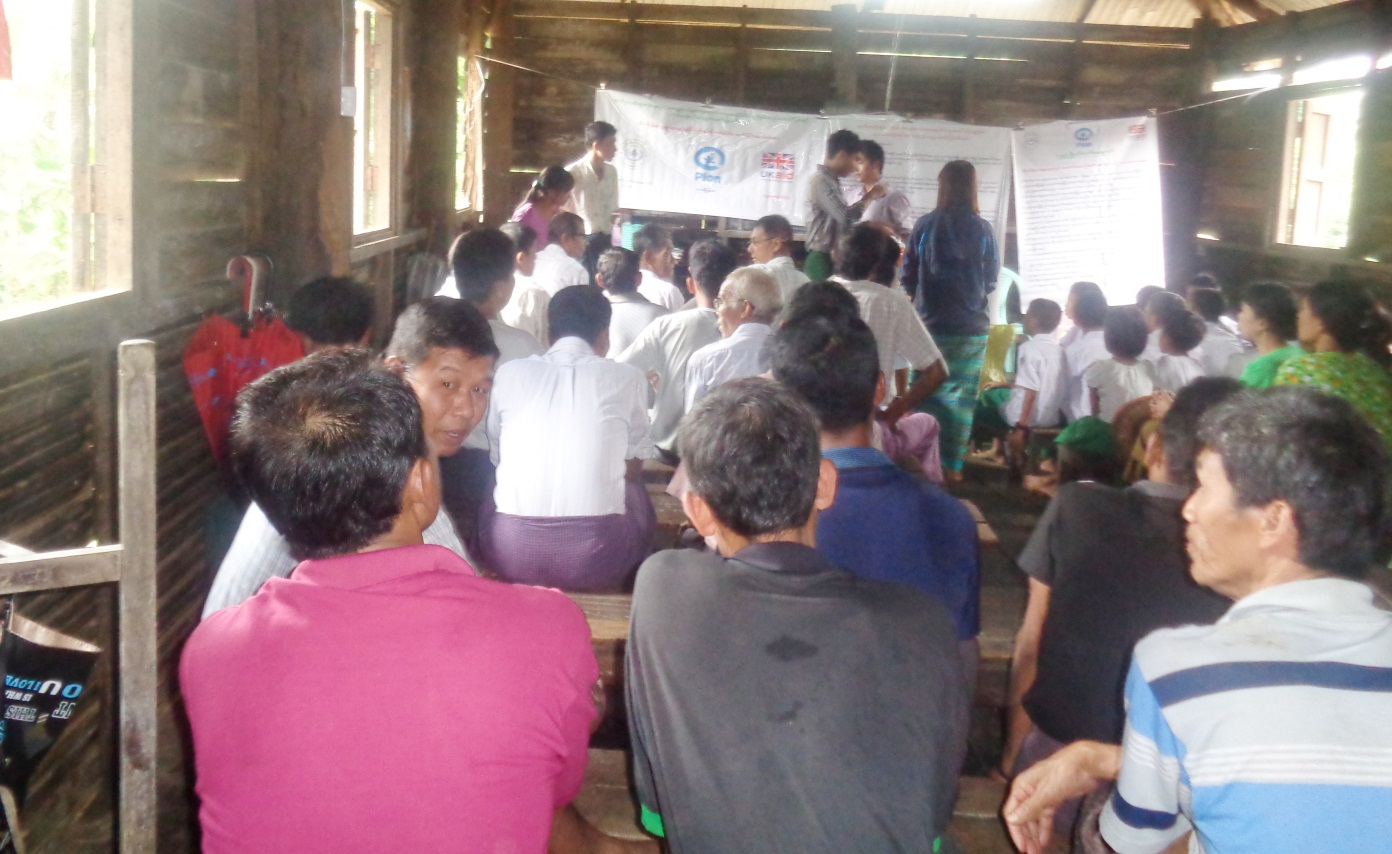 ကိုင္းရွည္ေက်းရြာကိုင္းရွည္ေက်းရြာအုပ္စု၊ ေတာင္ကုတ္ၿမိဳ႕နယ္ရခုိင္ျပည္နယ္မာတိကာ၁။	ေဘးဒဏ္ခံႏိုင္စြမ္း ဆန္းစစ္ေလ့လာျခင္းႏွင့္ လုပ္ငန္းအစီအစဥ္ ေနာက္ခံအေၾကာင္းအရာမ်ားကို မိတ္ဆက္ျခင္း	၁.၁	ေဘးဒဏ္ခံႏိုင္စြမ္း ဆန္းစစ္ေလ့လာျခင္း၏ ရည္ရြယ္ခ်က္	၁.၂	ေဘးဒဏ္ခံႏိုင္စြမ္း ဆန္းစစ္ေလ့လာျခင္း၏ ရလာဒ္	၁.၃	ဆန္းစစ္မႈနည္းလမ္း၂။	ကိုင္းရွည္ေက်းရြာ၏ အေနအထား	၂.၁	ေျမမ်က္ႏွာသြင္ျပင္	၂.၂	ကိုင္းရွည္ေက်းရြာအေၾကာင္း	၂.၃	မိုးေလ၀သႏွင့္ ရာသီဥတုအေျခအေန	၂.၄	ေဘးအႏၱရာယ္ႏွင့္ ဖိစီးမႈမ်ား 		ရာသီဥတုေျပာင္းလဲမႈ 	၂.၅	ေတာင္ကုတ္ၿမိဳ႕နယ္၏ ေဘးအႏၲရာယ္မ်ားကို အဆင့္ခဲြျခားျခင္း၃။	ရပ္ရြာလူထု ေဘးဒဏ္ခံႏိုင္စြမ္းဆန္းစစ္ေလ့လာျခင္း၏ ရလာဒ္မ်ား	၃.၁	ေက်းရြာေဘးအႏၲရာယ္ျဖစ္စဥ္ျပဇယားအား ဆန္းစစ္ေလ့လာျခင္း 	၃.၂	ေက်းရြာသမိုင္းေၾကာင္းအား ဆန္းစစ္ေလ့လာျခင္း	၃.၃	ရာသီခြင္ျပ ျပကၡဒိန္	၃.၄	အရင္းအျမစ္ျပေျမပံု	၃.၅	ေဘးအႏၲရာယ္ႏွင့္ ထိခိုက္လြယ္မႈျပေျမပံု	၃.၆	အသက္ေမြး၀မ္းေၾကာင္းလုပ္ငန္းမ်ား ခဲြျခားသံုးသပ္ျခင္း	၃.၇	ရပ္ရြာအတြင္း အဖဲြ႕အစည္းမ်ား ေပါင္းစပ္ယွက္ႏြယ္မႈျပေျမပံု	၃.၈	ပါ၀င္ပတ္သက္သူမ်ားဆိုင္ရာ ဆန္းစစ္ျခင္း	၃.၉	ကေလးသူငယ္မ်ား၏ လိုအပ္ခ်က္မ်ားႏွင့္ အခြင့္အေရးမ်ားအေပၚ သက္ေရာက္မႈမ်ား	၃.၁၀	က်ား/မေရးရာ ကြန္ယက္ျပေျမပံု ဆန္းစစ္ျခင္း	၃.၁၁	သတင္းအခ်က္အလက္ႏွင့္ အသိပညာေပးမႈမ်ားကို ရရိွႏိုင္မႈ	၃.၁၂	ေက်းရြာ၏ ထိခုိက္လြယ္မႈႏွင့္ စြမ္းေဆာင္ရည္ကို ဆန္းစစ္ျခင္း	၃.၁၃	ေက်းရြာ၏ထိခိုက္လြယ္အုပ္စုမ်ားကို ဆန္းစစ္ျခင္း၄။	ေဘးဒဏ္ခံႏိုင္စြမ္း ဆန္းစစ္မႈ သတင္းအခ်က္အလက္မ်ား	၄.၁	ကိုင္းရွည္ေက်းရြာ၏ ေဘးအႏၲရာယ္မ်ားကို အဆင့္ခဲြျခားသတ္မွတ္ျခင္း	၄.၂	ရာသီဥတုေျပာင္းလဲမႈ အက်ိဳးသက္ေရာက္မႈမ်ားကို အဆင့္ခဲြျခားသတ္မွတ္ျခင္း	၄.၃	ေဘးအႏၲရာယ္ႏွင့္ ရာသီဥတုေျပာင္းလဲျခင္းမ်ားအား အဆင့္ခဲြျခားသတ္မွတ္သံုးသပ္ျခင္း၄.၄	ကာလတိုေပါင္းစပ္ေဆာင္ရြက္ျခင္းမ်ားအတြက္ ဆံုးျဖတ္ခ်က္ခ်မွတ္ျခင္း	၄.၅	အဓိကက်ေသာ ေဘးအႏၲရာယ္မ်ားအတြက္ စိတ္မွန္းျဖစ္ႏိုင္ေျခမ်ား ပံုေဖာ္ျခင္း၅။	ေဘးဒဏ္ခံႏိုင္စြမ္း လုပ္ငန္းအစီအစဥ္မ်ားႏွင့္ ဦးစားေပးေရြးခ်ယ္ျခင္းမ်ား	၅.၁	လုပ္ငန္းမ်ား ဦးစားေပးအဆင့္သတ္မွတ္သည့္ နည္းလမ္း (Cost & Benefit analysis)၆။	ရပ္ရြာလူထု ေဘးဒဏ္ခံႏိုင္စြမ္း လုပ္ငန္းအစီအစဥ္မ်ား (Action Plan)၇။	နိဂံုးခ်ဳပ္၈။	ျပန္လည္သံုးသပ္ျခင္း၊ ေစာင့္ၾကည့္ေလ့လာအကဲျဖစ္ျခင္းႏွင့္ အခ်က္အလက္ျပဳျပင္ျခင္း	ေနာက္ဆက္တဲြ (၁)း	Rakhine Multi Hazard Risk Maps	ေနာက္ဆက္တဲြ (၂)း	ရပ္ရြာအေျချပဳ ႀကိဳတင္သတိေပးစနစ္ စစ္ေဆးမႈပံုစံ	ေနာက္ဆက္တဲြ (၃)း	ပတ္၀န္းက်င္အေျခအေနကို စစ္ေဆးျခင္း	ေနာက္ဆက္တဲြ (၄)း	ေက်းရြာသဘာ၀ေဘး စီမံခန္႔ခဲြမႈေကာ္မတီ၏ တာ၀န္ႏွင့္၀တၱရားမ်ား	ေနာက္ဆက္တဲြ (၅)း	အေရးေပၚဆက္သြယ္ရန္ ဖုန္းနံပါတ္မ်ား၁။ 	ေဘးဒဏ္ခံႏိုင္စြမ္း ဆန္းစစ္ေလ့လာျခင္းႏွင့္ လုပ္ငန္းအစီအစဥ္ ေနာက္ခံ အေၾကာင္းအရာမ်ားကို မိတ္ဆက္ျခင္းရခိုင္ျပည္နယ္၊ ေတာင္ကုတ္ၿမိဳ႕နယ္၊ ကိုင္းရွည္ေက်းရြာအုပ္စု၊ ကိုင္းရွည္ေက်းရြာ၏ ေဘးဒဏ္ခံႏိုင္ စြမ္းေလ့လာဆန္းစစ္သံုးသပ္တင္ျပမႈကို အဂၤလန္ႏိုင္ငံမွ Department for International Development (DFID) ၏ ရံပံုေငြ ေထာက္ပံမႈျဖင့္ လူမႈဖြံ႕ျဖိဳးေရးတိုးတက္ေရးအသင္း (CDA) ႏွင့္ ပလန္ အင္တာေနရွင္နယ္(ျမန္မာ)တို႔မွ ပူးေပါင္း အေကာင္အထည္ ေဖာ္ေဆာင္ရြက္ေသာ “ရာသီဥတုဆိုးရြားလာမႈႏွင့္ ေဘးအႏၱရာယ္မ်ား က်ေရာက္လာမႈ အပၚ ခံႏုိင္ရည္စြမ္းတည္ေဆာက္ျခင္းႏွင့္ လိုက္ေလ်ာညီေထြေနထိုင္ျခင္း (BRACED) စီမံခ်က္”မွ ဆန္းစစ္ေလ့လာ ထားျခင္း ျဖစ္ပါသည္။BRACED ျမန္မာ မိတ္ဖက္အဖြဲ႔အစည္းသည္ ႏိုင္ငံတကာ အင္ဂ်ီအိုမ်ား၊ ေဒသတြင္း အဖြဲ႔အစည္းမ်ား၊ ျမန္မာ ႏိုင္ငံ၏ေဘးဒဏ္ခံႏိုင္စြမ္းကို ေလ့လာသုေတသနျပဳေနေသာ သုေတသနအဖြဲ႔အစည္းမ်ားႏွင့္လည္း ပူးေပါင္းခ်ိတ္ဆက္ ေဆာင္ရြက္လ်က္ရွိပါသည္။ BRACED မိတ္ဖက္အဖြဲ႔တြင္ ဦးေဆာင္သူျဖစ္ Plan International Myanmar မွ ေဆာင္ရြက္ျပီး Actionaid Myanmar, BBC Media Action, World Vision, Myanmar Environmental Institute ႏွင့္ UN Habitat တို႔ႏွင့္ ပူးေပါင္းေဆာင္ရြက္ျပီး ရပ္ရြာ၏ေဘးဒဏ္ခံႏိုင္စြမ္း ပိုမိုေတာင့္တင္းခိုင္မာလာေစရန္ ေဆာင္ ရြက္လ်က္ရွိပါသည္။ ဤကိုင္းရွည္ေက်းရြာ၏ ဆန္းစစ္ေလ့လာခ်က္ကို BRACED ၏ ရပ္ရြာလူထုေဘးဒဏ္ခံႏိုင္စြမ္း ဆန္းစစ္ေလ့လာသံုးသပ္ျခင္းဆိုင္ရာ လမ္းညႊန္မႈမ်ား၊ အသံုးျပဳရန္ပံုစံမ်ား ေထာက္ပံ့ကူညီမႈျဖင့္ ျပဳလုပ္ခဲ့ ပါသည္။၁.၁	ေဘးဒဏ္ခံႏိုင္စြမ္း ဆန္းစစ္ေလ့လာျခင္း၏ ရည္ရြယ္ခ်က္BRACED စီမံကိန္း၏ ရပ္ရြာလူထုေဘးဒဏ္ခံႏိုင္စြမ္း ဆန္းစစ္ေလ့လာျခင္း၏ ရည္ရြယ္ခ်က္မွာ -ေဘးအႏၲရာယ္ႏွင့္ ရာသီဥတုေျပာင္းလဲမႈတို႕၏ ေဘးဒုကၡမ်ားအေပၚ ေက်းလက္ေနလူထု၏ စိတ္ဖိ စီးမႈမ်ားကို သံုးသပ္ႏိုင္ရန္။ေက်းလက္လူထုအတြင္း ဖဲြ႕စည္းေဆာင္ရြက္ထားေသာေက်းရြာေဘးအႏၲရာယ္မ်ားက်ေရာက္လာမႈ အေပၚတြင္ မည္ကဲ့သို႔ လုိက္ေလ်ာညီေထြစြာ ေနထိုင္ႏိုင္မႈအား သံုးသပ္ႏိုင္ရန္။ေဘးဒဏ္ခံႏိုင္စြမ္းရည္တိုးတက္ေစရန္၊ လိုက္ေလ်ာညီေထြစြာ ေနထိုင္ရန္အတြက္ လိုအပ္ေသာ လုပ္ငန္းေဆာင္ရြက္ခ်က္မ်ားကို သိရိွေစရန္ ျဖစ္ပါသည္။၁.၂	ေဘးဒဏ္ခံႏိုင္စြမ္း ဆန္းစစ္ေလ့လာျခင္း၏ ရလာဒ္ရပ္ရြာလူထုေဘးဒဏ္ခံႏိုင္စြမ္း ဆန္းစစ္ေလ့လာျခင္း၏ ရလာဒ္မွာ ရပ္ရြာေဘးဒဏ္ခံႏိုင္စြမ္း အားေကာင္း လာေစရန္ ေဘးဒဏ္ခံႏိုင္စြမ္းလုပ္ငန္းအစီအစဥ္မ်ား အေကာင္အထည္ေဖာ္ေဆာင္ရြက္ရန္အတြက္ နည္းလမ္းမ်ား ေထာက္ပံ့ေပးႏိုင္ရန္ ျဖစ္ပါသည္။ သက္ဆုိုင္ရာ အုပ္ခ်ဳပ္ေရးအဖဲြ႕မ်ား၊ ဘာသာေရး ေခါင္းေဆာင္မ်ား၊ ကေလးသူငယ္၊ အမ်ိဳးသမီးမ်ား၊ မသန္စြမ္းမ်ားစသည့္ ပါဝင္ပတ္သက္သူမ်ား အေနျဖင့္လည္း ေဘးဒဏ္ခံႏိုင္စြမ္း လုပ္ငန္းစဥ္မ်ားတြင္ ပူေပါင္းပါဝင္လိုမႈမ်ားရွိလာေစရန္၊ အသီးသီးေသာတာဝန္ဝတၱရားမ်ားကို ရွင္းလင္းစြာ နားလည္လာေစရန္ႏွင့္ ေဘးဒဏ္ခံႏိုင္စြမ္း တည္ေဆာက္ျခင္းဆိုင္ရာ ရည္မွန္းခ်က္မ်ား ျပည့္မွီေစရန္ ရြာသူရြာသား အားလံုး၏ ပူးေပါင္းမႈကို ရရွိေစရန္ျဖစ္ပါသည္။ ဆန္းစစ္ေလ့လာျခင္းျဖင့္ လိုအပ္ေသာေက်းရြာ သတင္းအခ်က္အလက္ ေျပာင္းလဲမႈမ်ားကို ပံုမွန္ျပဳလုပ္ႏိုင္ရန္၊ အသစ္ေျပာင္းလဲလာေသာ ေဘးအႏၲရာယ္မ်ားႏွင့္ ဖိစီးမႈမ်ားအတြက္ သတင္းအခ်က္အလက္ ႏွင့္ ႀကိဳတင္ျပင္ဆင္မႈမ်ား ပူးေပါင္းျပဳလုပ္ႏိုင္ရန္ျဖစ္ပါသည္။၁.၃	ဆန္းစစ္မႈနည္းလမ္းဤရပ္ရြာလူထုေဘးဒဏ္ခံႏို္င္စြမ္း ေလ့လာဆန္းစစ္ခ်က္သည္ BRACED စီမံကိန္းမွ ေဖာ္ထုတ္ထားေသာ ဆန္းစစ္ေလ့လာျခင္းလက္စြဲစာအုပ္မွ တင္ျပခ်က္မ်ားအတိုင္း ေဆာင္ရြက္ျခင္းျဖစ္ပါသည္။ ဆန္းစစ္ေလ့လာျခင္း၏ ရည္မွန္းခ်က္ (၁) ရပ္ရြာလူထု၏ အေတြ႕အၾကံဳမ်ားအေပၚတြင္ သိပၸံနည္းက် အခ်က္အလက္မ်ားကိုအေျခခံ၍ အနာ ဂတ္တြင္ ရပ္ရြာလူထု ရင္ဆိုင္ေနရေသာ ေဘးအႏၲရာယ္ႏွင့္ ဖိစီးမႈမ်ားအေပၚတြင္ ပိုမုိနားလည္သေဘာေပါက္ လာေစ ရန္။  ရည္မွန္းခ်က္ (၂) ေဘးအႏၲရာယ္မ်ားက်ေရာက္မႈႏွင့္ ဖိစီးမႈမ်ားအေပၚတြင္ ထိခိုက္လြယ္မႈရွိသူမ်ားႏွင့္ ထိခိုက္ လြယ္ေသာအရာမ်ားကို သတ္မွတ္ေဖာ္ထုတ္ႏိုင္ရန္ႏွင့္ ရည္မွန္းခ်က္ (၃) ေဘးဒဏ္ခံႏိုင္စြမ္းရိွေသာ ရပ္ရြာလူထုကို တည္ေဆာက္ႏုိင္ရန္ ေထာက္ပံ့ေပးႏိုင္ေသာ ရပ္ရြာလူထု၏ စြမ္းေဆာင္ရည္မ်ားကို ေဖာ္ထုတ္ႏိုင္ရန္ ျဖစ္ပါ သည္။လက္စြဲစာအုပ္ပါ ေဖာ္ျပခ်က္မ်ားကို အေျခခံ၍ ကိုင္းရွည္ေက်းရြာအုပ္စု၊ ကိုင္းရွည္ေက်းရြာတြင္ တစ္လ ေက်ာ္ခန္႔ အခ်ိန္ယူ၍ ရပ္ရြာလူထုႏွင့္ အစည္းအေဝးမ်ား ျပဳလုပ္ကာ ေက်းရြာ၏ သတင္းအခ်က္အလက္မ်ားကို နည္းကိရိယာ မ်ား (assessment tools) အသံုးျပဳ၍ စုေဆာင္းေဖာ္ထုတ္ထားျခင္းျဖစ္ပါသည္။ေဘးဒဏ္ခံႏိုင္စြမ္းဆန္းစစ္ေလ့လာျခင္းအဆင့္မ်ားတြင္….၁။ ေက်းရြာႏွင့္ ပတ္ဝန္းက်င္ေဒသ၏ အေျခအေနမ်ားကို အႀကိဳခန္႔မွန္းသိရွိႏိုင္ရန္ ရပ္ရြာလူထုႏွင့္ ကြင္းဆင္း ဝန္ထမ္းမ်ားအေနျဖင့္ ေနာက္ခံဆင့္ပြားအခ်က္အလက္မ်ား (secondary data) ကို ဆန္းစစ္ျခင္းမ်ားကို ျပဳလုပ္ ႏိုင္ပါသည္။ အခ်က္အလက္သံုးသပ္ျခင္းမ်ားတြင္…စြမ္းရည္ဖြံ႕ၿဖိဳးမႈေဖာင္ေဒးရွင္း၏ ရပ္ရြာလူထုထိခို္က္လြယ္မႈ ဆန္းစစ္ခ်က္ADPC Et Al Rhakine multi hazard assessmentRIMES ၏ ရာသီဥတုဆို္င္ရာ အခ်က္အလက္မွတ္တမ္း (Climate Profiles)၂။ BRACED ေဘးဒဏ္ခံႏိုင္စြမ္းဆန္းစစ္ေလ့လာျခင္း လက္စြဲစာအုပ္ကို အသံုးျပဳျခင္းအားျဖင့္ ၿပီးျပည့္စံုေသာ သတင္းအခ်က္အလက္ စုေဆာင္းႏိုင္ျခင္းျဖစ္ပါသည္။ ဆန္းစစ္ေလ့လာျခင္းတြင္ အသံုးျပဳခဲ့ေသာနည္းကိရိယာ မ်ားမွာ ေအာက္ပါအတိုင္းျဖစ္ပါသည္။ေက်းရြာ ေဘးအႏၱရာယ္ သမိုင္းေၾကာင္းအား ဆန္းစစ္ေလ႔လာျခင္းေက်းရြာ၏ သမိုင္းေၾကာင္းအား ဆန္းစစ္ေလ႔လာျခင္းရာသီခြင္ျပ ျပကၡဒိန္ အရင္းအျမစ္ျပ ေျမပံုေဘးအႏၱရာယ္ႏွင့္ ထိခိုက္လြယ္မႈျပ ေျမပံုအသက္ေမြးဝမ္းေၾကာင္းလုပ္ငန္းမ်ား ခြဲျခားသံုးသပ္ျခင္းရပ္ရြာအတြင္း အဖြဲ႔အစည္းမ်ား ေပါင္းစပ္ယွက္ႏြယ္မႈျပေျမပံုပါဝင္ပက္သက္သူမ်ားဆိုင္ရာ ဆန္းစစ္ျခင္းက်ား၊ မ ေရးရာ ကြန္ယက္ျပ ေျမပံု ဆန္းစစ္ျခင္းကေလးသူငယ္မ်ား၏ လိုအပ္ခ်က္မ်ားႏွင့္ အခြင့္အေရးမ်ားအေပၚ သက္ေရာက္မႈမ်ားသတင္းအခ်က္အလက္ႏွင့္ အသိပညာေပးမႈမ်ားကို ရရွိႏိုင္မႈေက်းရြာ၏ ထိခိုက္လြယ္မႈႏွင့္ စြမ္းေဆာင္ရည္ကို ဆန္းစစ္ျခင္းေက်းရြာ၏ထိခိုက္လြယ္အုပ္စုမ်ားကို ဆန္းစစ္ျခင္း	ေဘးအႏၱရာယ္မ်ားကို အဆင္႔ခြဲျခားသတ္မွတ္ျခင္းရာသီဥတုေျပာင္းလဲမႈ အက်ိဳးသက္ေရာက္မႈမ်ားက္ု အဆင္႔ခြဲျခား သတ္မွတ္ျခငး္ေဘးအႏၱရာယ္ႏွင္႔ရာသီဥတုေျပာင္းလဲျခင္းမ်ားအား အဆင္႔ခြဲျခား သတ္မွတ္ သံုးသပ္ျခင္းကာလတိုေပါင္းစပ္ ေဆာင္ရြက္ျခင္းမ်ားအတြက္ ဆံုးျဖတ္ခ်က္ခ်မွတ္ျခင္းအဓိကက်ေသာ ေဘးအႏၱရာယ္မ်ားအတြက္ စိတ္မွန္းျဖစ္နိုင္ေျခမ်ား ပံုေဖာ္ျခင္းေဘးဒါဏ္ခံနိုင္ရန္ လုပ္ေဆာင္ရမည္႔လုပ္ငန္းမ်ားအား အဆင္႔ခြဲျခားျခင္းလုပ္ငန္းမ်ား ဦးစားေပးအဆင္႔သတ္မွတ္သည္႔နည္းလမ္း (Cost & Benefit analysis)၃။ သတင္းႏွင့္ အခ်က္အလက္မ်ားဆန္းစစ္ျခင္းႏွင့္ ဦးစားေပးလုပ္ငန္းမ်ားေရြးခ်ယ္ျခင္း။ စုေဆာင္းထားေသာ သတင္းအခ်က္အလက္မ်ားကို ဆန္းစစ္ေလ့လာျခင္းသည္ ရပ္ရြာလူထုေဘးဒဏ္ခံႏိုင္စြမ္းကို အားေကာင္းလာ ေစရန္၊ သင့္ေလ်ာ္သည့္ လုပ္ေဆာင္ခ်က္မ်ားကို ကနဦး သတ္မွတ္ႏိုင္ရန္ႏွင့္ ေဘးအႏၱရာယ္ႏွင့္ဖိစီးမႈမ်ား၏ သက္ေရာက္မႈမ်ား ဦးစားေပးသတ္မွတ္ျခင္း စတင္ရာတြင္ အတည္ျပဳႏိုင္ရန္ျဖစ္ပါသည္။ နည္းကိရိယာမ်ား ဆန္းစစ္ျခင္းအားျဖင့္ ပါဝင္ေသာ လုပ္ငန္းစဥ္မ်ားမွာ…ရပ္ရြာလူထုရင္ဆိုင္ေနရေသာ အဓိက ေဘးအႏၲရာယ္ႏွင့္ ရာသီဥတုေျပာင္းလဲမႈေၾကာင့္ ျဖစ္ေပၚလာ ေသာ ေဘးအႏၲရာယ္မ်ား အဆင့္သတ္မွတ္ရန္။ ဦးစားေပးေရြးခ်ယ္ထားေသာ ေဘးအႏၱရာယ္မ်ားအေပၚအေျခခံ၍ ရပ္ရြာလူထုအေနျဖင့္ လုပ္ေဆာင္ခ်က္မ်ား ေရြးခ်ယ္ျခင္း။BRACED ရန္ပံုုေငြမွ ေထာက္ပံ့ျခင္းျဖင့္ အေကာင္အထည္ေဖာ္ရန္ ဦးစားေပး လုပ္ငန္းမ်ား ေရြးခ်ယ္ရာတြင္ ဦးစားေပးေရြးျခယ္ျခင္း နည္းကိရိယာမ်ား အသံုးျပဳ၍ ေရြးခ်ယ္ျခင္း။ရာသီအလိုက္ဆံုးျဖတ္ခ်က္မ်ား ခ်မွတ္ႏိုင္ရန္ မိုးေလဝသခန္႔မွန္းခ်က္မ်ားကို အေျခခံ၍ ကာလတို ဆံုးျဖတ္ခ်က္မ်ား ခ်မွတ္ျခင္း။ျဖစ္ႏိုင္ေခ်မ်ားၿပီး ျဖစ္ေလ့ျဖစ္ထရွိေသာ ေဘးအႏၲရာယ္မ်ားအတြက္ စိတ္မွန္းျဖစ္ႏိုင္ေျခမ်ား ပံုေဖာ္ႏိုင္ရန္ ေဘးအႏၲရာယ္မ်ား၏ ျပင္းအားႏွင့္ ပမာဏေပၚတြင္ အေျခခံ၍ မတူညီေသာ အေျခအေန အဆင့္ဆင့္တြင္ အေကာင္အထည္ေဖာ္ေဆာင္မႈမ်ားသတ္မွတ္ရန္။ဆန္းစစ္ေလ့လာျခင္းမ်ားအေပၚတြင္ အေျခခံ၍ တိုက္ရိုက္ခံစားရေသာ သဘာဝေဘးအႏၱရာယ္မ်ား၊ ရာသီဥတု ေျပာင္းလဲမႈမ်ား၏ သက္ေရာက္မႈမ်ားကို ရပ္ရြာလူထု၏ ရင္ဆိုင္တုန္႔ျပန္ႏိုင္စြမ္းကို ပိုမို အားေကာင္းလာေစရန္ႏွင့္ သဘာဝပတ္ဝန္းက်င္ေျပာင္းလဲမႈမ်ား၊ လူမႈ-စီးပြားက႑ ေျပာင္းလဲမႈမ်ားႏွင့္ ပဋိပကၡအစရွိေသာ ျပႆနာမ်ားကို ေျဖရွင္းႏိုင္ရန္ အဓိကလုပ္ငန္းမ်ားကို ဦးစားေပးေရြးခ်ယ္ ျခင္းျဖစ္ပါသည္။လိုအပ္ေသာ သတင္းအခ်က္အလက္အမ်ားကို ေဆြးေႏြးပြဲတြင္ ေက်းရြာအုပ္ခ်ဳပ္ေရးမႈး၊ စီမံခန္႔ခြဲမႈအဖြဲ႕၊ သက္ႀကီးမ်ား၊ ေက်းရြာေဘးအႏၱရာယ္ေလ်ာ့ပါးေရးေကာ္မီတီဝင္မ်ား၊ ေက်ာင္းတြင္းေဘးအႏၱရာယ္ ေလ်ာ့ပါးေရး ေကာ္မီတီမ်ား၊ ေက်းရြာသူ ရြာသားမ်ား ကုိယ္တိုင္ပါဝင္ျခင္းျဖင့္ ရရွိႏိုင္ပါသည္။ မိုးေလဝသႏွင့္ ရာသီဥတုဆိုင္ရာ သတင္းအခ်က္ အလက္မ်ားကဲ့သို႔ေသာ အျခားလိုအပ္ေသာ သတင္းအခ်က္အလက္မ်ားကို မိုးေလဝသႏွင့္ ဇလေဗဒဦးစီးဌာန၊ Myanmar Environmental Institute – MEI ႏွင့္ အျခားေသာ ပညာရပ္ဆိုင္ရာ အခ်က္အလက္မ်ားမွ လည္းရရွိႏိုင္ပါသည္။၂။	ကိုင္းရွည္ေက်းရြာ၏ အေနအထား ၂.၁	ေျမမ်က္ႏွာသြင္ျပင္ကိုင္းရွည္ေက်းရြာသည္ ေတာင္ကုတ္ၿမိဳ႕နယ္၊ေတာင္ကုတ္ေခ်ာင္းေဘးတြင္တည္ရွိပါသည္။အေရွ႕ဘက္တြင္ ဒံုေက်းရြာ၊အေနာက္ဘက္တြင္ နတ္ေမာ္ေက်းရြာ၊ေျမာက္ဘက္တြင္ သရက္ဆည္ေတာင္ႏွင့္ ေတာင္ဘက္တြင္ေတာင္ ကုတ္ၿမိဳ႕ တို႔တည္ရွိၿပီး အေရွ႕ႏွင့္အေနာက္သြယ္တန္းထားေသာလမ္းမႀကီးမ်ားႏွင့္ေတာင္ႏွင့္ေျမာက္သြယ္တန္းထား ေသာလမ္းမႀကီး မ်ားျဖင့္ဖြဲ႕စည္းထားေသာေက်းရြာျဖစ္ပါသည္။ အေရွ႕ေျမာက္ဘက္တြင္လည္းကရုဏာဆည္ တည္ရွိ ပါသည္။လယ္ယာလုပ္ငန္း၊ေရလုပ္ငန္းႏွင့္အေရာင္းအ၀ယ္လုပ္ငန္းကိုအဓိကထားလုပ္ကိုင္ၾကပါသည္။ေတာင္ကုတ္ၿမိဳ႕ ႏွင့္တစ္ဘက္တစ္ကမ္းတြင္တည္ရွိၿပီး မိုးရာသီတြင္အခ်ိန္ တြင္ေတာင္က်ေရမ်ားေၾကာင့္ ေရႀကီးေရလ်ွံမႈမ်ားကိုလည္းခံ စားေနရေသာ ေက်းရြာလည္းျဖစ္ပါသည္။ ပင္လယ္ႏွင့္ေ၀း ေသာေၾကာင့္ဒီေရႀကီးမႈကို ေတာ့ခံစားရျခင္းမရွိပါ။ ႏွစ္စဥ္ ကမ္းၿပိဳမႈမ်ားေၾကာင့္ အိမ္ယာမ်ားလည္းပ်က္စီးဆံုးရႈံးမႈမ်ား လည္းရွိပါသည္။ေရႀကီးေရလ်ွံမႈမ်ားေၾကာင့္ေက်းရြာတြင္းရွိ ေသာလမ္းမ်ားမွာ ေရထြက္ေရ၀င္မေကာင္းေသာေၾကာင့္ ပ်က္စီးမ်ားကို လည္းခံ စားရပါသည္။ေက်းရြာတြင္ရွိ လမ္းမ ႀကီးမ်ားသည္ေတာင္ကုတ္ၿမိဳ႕၏ ရပ္ကြက္တစ္ခုအေနျဖင့္ သတ္မွတ္ ထားေသာေၾကာင့္ ကတၱရာလမ္းမ်ားျဖင့္တည္ရွိ ကာသြားလာရလြယ္ကူပါသည္။တျခားေက်းရြာမ်ားသို႔ ကုန္းလမ္း ခရီးျဖင့္ သြားလာႏိုင္ၿပီး ေတာင္ကုတ္ၿမိဳ႕တြင္း ေက်း ရြာမ်ားသို႔ ေျပးဆြဲေနေသာခရီးသည္တင္ေမာ္ေတာ္ကား ဂိတ္တည္ရွိရာေနရာလည္းျဖစ္သည္။ေတာင္ကုတ္ၿမိဳ႕၏တိုးခ်ဲ႕ ကြက္သစ္အိမ္ယာမ်ားလည္းရွိၿပီး အိမ္ယာေစ်းကြက္ေစ်းေကာင္း ေသာေနရာလည္းျဖစ္ပါသည္။ ေက်းရြာေျမအမ်ိဳး အ စားမွာ ေတာင္ေျမအမ်ိဳးအစားျဖစ္ၿပီးေရႀကီးေရလွ်ံပါက ႏႈံးေျမမ်ားပါ လာတက္ပါသည္။ကိုင္းရွည္ေက်းရြာေဘးေတာင္ ကုတ္ေခ်ာင္းတြင္ သက္တန္းရင့္ေက်ာက္စရစ္မ်ား ရရွိေသာေၾကာင့္ ေတာင္ကုတ္ၿမိဳ႕၏အေဆာက္အဦးမ်ားႏွင့္ေက်းရြာ မ်ားရွိအေဆာက္အဦးမ်ား တည္္ေဆာက္ရာတြင္ အသံုးျပဳၾကပါသည္။၂.၂	ကိုင္းရွည္ေက်းရြာအေၾကာင္းေတာင္ကုတ္ၿမိဳ႕ရပ္ကြက္(သို႕) ကိုင္းရွည္ေက်းရြာတြင္ အိမ္ေထာင္စု (၁၂၃၆) စု ႏွင့္အိမ္ေျခ (၁၁၂၈) အိမ္ ရွိၿပီးက်ား (၂၄၄၀) ဦးႏွင့္မ (၂၇၁၅) ဦးတို႔ေနထုိင္ၾကပါသည္။ၿမိဳ႕တစ္ၿမိဳ႕၏ ရပ္ကြက္တစ္ခုျဖစ္ေသာေၾကာင့္ လယ္ဧက အနည္းငယ္ရွိၿပီး လယ္လုပ္သူမ်ားလည္းရွိပါသည္။ ကုန္ေရာင္းကုန္၀ယ္ကိုအဓိကလုပ္ကိုင္ၾကၿပီးေတာင္ကုတ္ၿမိဳ႕ ေစ်း ႀကီးတြင္ ေစ်းေရာင္းသူ(၁၄၅)ဦးလည္းရွိပါသည္။ ၿမိဳ႕ႏွင့္နီးေသာေက်းရြာျဖစ္ေသာေၾကာင့္ ေန႔တလူအလုပ္ ေပါမ်ားၿပီး က်ပန္းလုပ္ကိုင္သူ (၁၈၀၀) ခန္႔ရွိပါသည္။ ေႏြရာသီအခ်ိန္တြင္ ေတာင္ကုတ္ေစ်းႏွင့္ကိုင္းရွည္ေက်းရြာသို႔ ယာယီ၀ါး တံတားမ်ား တည္ေဆာက္ကာကုန္စိမ္းႏွင့္သားငါးမ်ားကို ကူးသန္းေရာင္း၀ယ္က်ပါသည္။				ပညာေရးအေနျဖင့္ အလယ္တန္းေက်ာင္းခြဲရွိၿပီး အထက္တန္းဆင့္ပညာေရးကို ေတာင္ကုတ္အထက္တန္းေက်ာင္း မ်ားတြင္သြားေရာက္ ပညာသင္ၾကားရပါသည္။တကၠသိုလ္အဆင့္ပညာေရးကိုေတာင္ကုတ္ၿမိဳ႕ဒီဂရီ ေကာလိပ္ တြင္ သြားေရာက္ပညာသင္ၾကားၾကပါသည္။ပညာေရးတက္ေျမာက္မႈအေနျဖင့္ ဆယ္တန္းေအာင္ က်ား(၂၀)ဦး၊မ(၂၉) ဦး၊ ဘြဲ႕ရပညာတက္ က်ား (၂၅) ဦး၊မ (၂၉) ဦး၊ စစ္ဗိုလ္ (၁)ဦး၊ အင္ဂ်င္နီယာ (၁)ဦး၊ ေက်ာင္းဆရာ (၁၀)ဦးႏွင့္ေက်ာင္း ဆရာမ (၃၀)ဦးတို့အသီးသီးရွိပါသည္။										က်န္းမာေရးေစာင့္ေရွာက္မႈ အေနျဖင့္ရပ္ကြက္တစ္ခုျဖစ္ေသာေၾကာင့္ေတာင္ကုတ္ၿမိဳ႕ဘက္ကမ္းရွိ ေဆးခန္း မ်ားႏွင့္ေတာင္ကုတ္ၿမိဳ႕ရွိေဆးရုံႏွင့္ ခရုိင္ေဆးရုံျဖစ္ေသာ သံတြဲေဆးရုံသို႕ သြားေရာက္ကုသမႈကိုခံယူၾကပါသည္။ေက်း ရြာအတြင္း ကြန္ကရစ္တံတား(၂)စင္းႏွင့္ေရႏႈတ္ဂုန္းေက်ာ္ ကြန္ကရစ္တံတား(၂၈)စင္းရွိပါသည္။ ေက်းရြာ ေရႏႈတ္ ေျမာင္းမ်ားရွိေသာ္လည္း ေရႀကီးေရလ်ွံမႈမ်ားေၾကာင့္ ေရမ်ားနစ္ျမဳပ္မႈမ်ားလည္းရွိပါသည္။ ဘုန္းေတာ္ႀကီး ေက်ာင္း(၃) ေက်ာင္းရွိၿပီး ဘာသာေရးပြဲေတာ္မ်ားကိုလည္းလအလိုက္ က်င္းပက်ပါသည္။ရခိုင္လူမ်ိဳးမ်ား အမ်ားစုေနထုိင္ၿပီးဗုဒၶဘာ သာ ကိုကိုးကြယ္ၾကပါသည္။ရာသီပြဲေတာ္မ်ားအေနျဖင့္ တန္ခူးလသႀကၤန္ပြဲ၊၀ါဆိုလ ၀ါဆိုသကၤန္း ကပ္ပြဲ၊ေတာ္သလင္း လ ေလွၿပိဳင္ပြဲ၊သီတင္းကြ်တ္လ မီးထြန္းပြဲ၊တန္ေဆာင္းမုန္းလ ကထိန္ကပ္လွဴပြဲႏွင့္ ကဆုန္လတြင္ေညာင္ေရသြန္းပြဲမ်ား ကိုလည္းႏွစ္စဥ္က်င္းပက်ပါသည္။အသိပညာဗဟုသုတအေနျဖင့္ စာၾကည့္တုိက္ (၂)ခုလည္းရွိၿပီး ဘာသာေရး၊ပညာ ေရး၊စိုက္ပ်ဳိးေရးနည္းပညာမ်ားႏွင့္သက္ဆုိင္ေသာ စာအုပ္မ်ားလည္းရွိပါသည္။		ေရအရင္းအျမစ္ရရွိမႈအေနျဖင့္ ေသာက္ေရတြင္း (၈၅) တြင္း၊သံုးေရတြင္း (၄၃၅) တြင္းႏွင့္ ေသာက္သံုးေရကန္ (၄) ကန္ရွိပါသည္။အိမ္ၿခံမ်ားတြင္း တပ္ဆင္အသံုးျပဳေနေသာေရတံုကင္ (၂၂၃) တြင္းရွိေသာေၾကာင့္ ေရရရွိမႈအေနျဖင့္ လံု ေလာက္မႈတို႔ရွိပါသည္။ေက်းရြာ၏ အဓိကစီးပြါးေရးအေနျဖင့္ ကုန္ေရာင္းကုန္၀ယ္ႏွင့္ ေတာင္ကုတ္ေစ်းႀကီးတြင္း ေစ်း ေရာင္း၀ယ္မႈမ်ားက ပိုမ်ားပါသည္။			၂.၃	မိုးေလ၀သႏွင့္ ရာသီဥတုအေျခအေန            ေတာင္ကုတ္ၿမိဳ႕နယ္၊ ရခိုင္ျပည္နယ္၂.၃-၁.၁ အေထြေထြ ရာသီဥတု လကၡဏာမ်ား ရခိုင္ျပည္နယ္၊ ေတာင္ကုတ္ေဒသသည္ ျမန္မာႏို္င္ငံ၏ အေနာက္ေတာင္အရပ္တြင္တည္ရွိသည္။ ေျမာက္လတၱီက်ဳ ၁၈ ဒီဂရီ ၅၁ မိႏွစ္ ႏွင့္ အေရွ႕ေလာင္ဂ်ီက်ဳ ၉၄ ဒီဂရီ ၁၄ မိနစ္ တြင္တည္ရွိၿပီး၊   ေတာင္ကုတ္ၿမိဳ႕သည္ (ပံု-၁၃) တြင္ ျမင္ေတြ႕ရသည့္အတုိင္း ဘဂၤလားပင္လယ္ေအာ္ကို မ်က္ႏွာမူလ်က္ တည္ရွိသည္။ ဘဂၤလားပင္လယ္ေအာ္၏  အေနာက္ေတာင္ မုတ္သုန္ႏွင့္  ရာသီဥတု အေျခအေနမ်ားမွ မိုးရြာသြန္းမႈမ်ား ရရွိျခင္းေၾကာင့္၊ ေတာင္ကုတ္ၿမိဳ႕သည္ ေလ့လာခဲ့သည့္ ဌာနမ်ားတြင္ အစိုစြတ္ဆံုးျဖစ္ၿပီး ႏွစ္စဥ္ပ်မ္းမွ်မိုးေရခ်ိန္ ၄,၆၅၅ မီလီမီတာ ရွိသည္။ 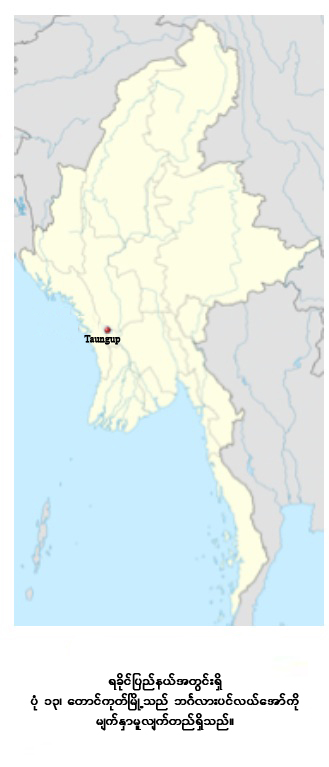 အျခားေသာ အေနာက္ေတာင္ မုန္သုန္ရာသီ လႊမ္းမိုးမႈမ်ားကဲ့သုိ႔ပင္ ေတာင္ကုတ္ၿမိဳ႕သည္ ေမလမွ ေအာက္တိုဘာလအတြင္း ထင္ရွား သည့္ မိုးေရခ်ိန္ကုိ ရရွိသည္။ (ဇူလိႈင္၊ ပံု-၁၄ ) တြင္ unimodal peak ။ ပ်မ္းမွ်ေန႔အပူခ်ိန္မ်ားသည္ ဧၿပီလႏွင့္ ေမလ မ်ားတြင္ အပူဆံုးျဖစ္ၿပီး၊ လစဥ္ ပ်မ္းမွ်အပူခ်ိန္ကြာျခားမႈမွာ အျခားေဒသမ်ားေလာက္  မကြာ ျခားေပ။ အျမင့္ဆံုး အပူခ်ိန္ကို ၁၉၈၈ ခုႏွစ္ စက္တင္ဘာလ ၁၉ ရက္ေန႔တြင္ (၃၉ ဒီဂရီစင္တီဂရိတ္) ကို တိုင္းတာရရွိၿပီး အနိမ့္ဆံုး အပူခ်ိန္ကို ၁၉၉၇ ခုႏွစ္၊ ဒီဇင္ဘာလ ၃၁ရက္ေန႔ (၁၉.၁ ဒီဂရီ စင္တီဂရိတ္)ကို တိုင္းတာရရွိခဲ့သည္။ 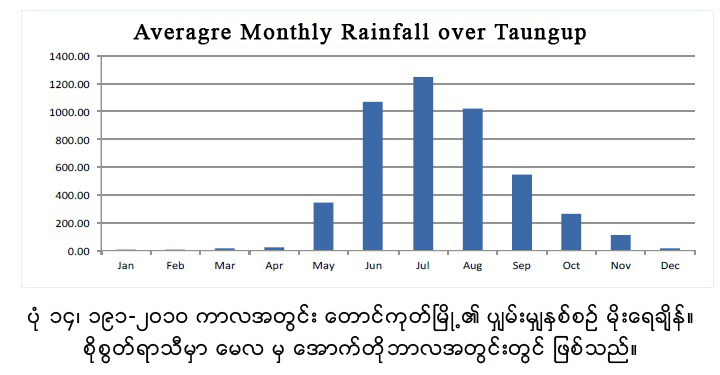 အေအးဆံုး ညအပူခ်ိန္မ်ားမွာ ဇန္န၀ါရီလႏွင့္ ေဖေဖာ္၀ါရီလမ်ား ျဖစ္ၾကၿပီး  ပ်မ္းမွ်အနည္းဆံုးအပူခ်ိန္  ၁၆.၉၄ ဒီဂရီ စင္တီဂရိတ္ ႏွင့္ ၁၈.၃၈ ဒီဂရီ စင္တီဂရိတ္ တို႔ အသီးသီးျဖစ္ၾကသည္။ အျမင့္ဆံုး အနည္းဆံုးအပူခ်ိန္ကို ၁၉၈၃ ခုႏွစ္ ေမလ ၂၆ ရက္ (၃၀ ဒီဂရီစင္တီဂရိတ္) ျဖစ္ၿပီး အေအးဆံုး အပူခ်ိန္မွာ ၁၉၈၃ ဒီဇင္ဘာလ ၂၄ ရက္ ( ၁၀ ဒီဂရီ စင္တီဂရိတ္) ကို တိုင္းတာရရွိခဲ့သည္။ 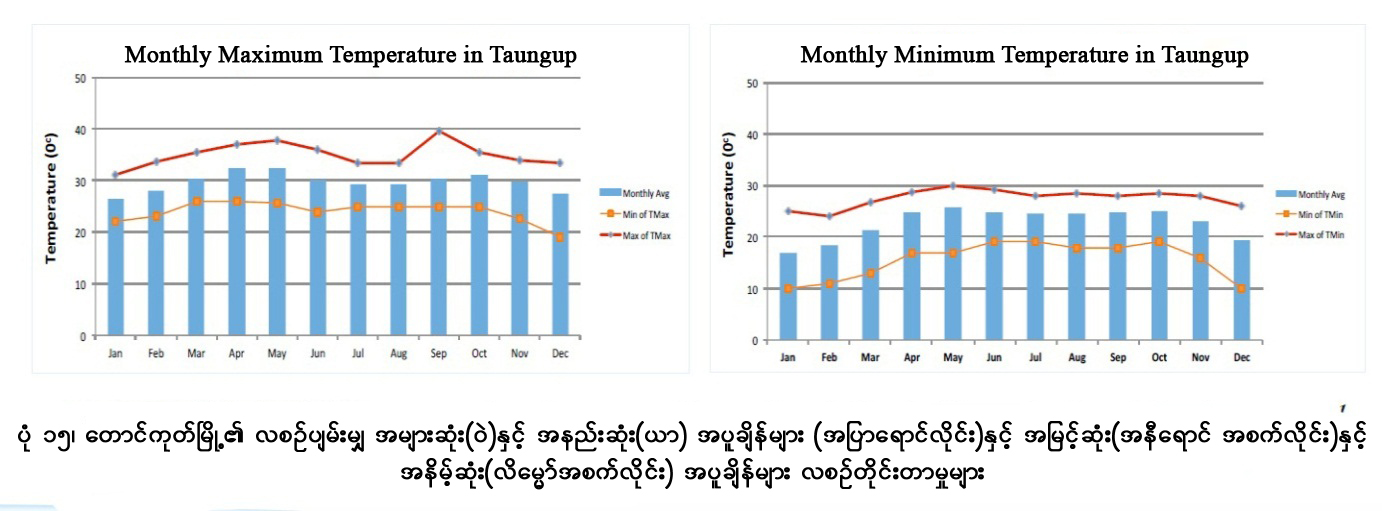 ပွ်မ္းမွ်အျမင့္ဆံုးႏွင့္ အနိမ့္ဆံုးအပူခ်ိန္ႏွင့္ လစဥ္အျမင့္ဆံုးႏွင့္ အနိမ့္ဆံုး အပူခ်ိန္မ်ားကို (ပံု-၁၅) တြင္ ေဖာ္ျပထားသည္။ ၂.၄	ေဘးအႏၱရာယ္ႏွင့္ ဖိစီးမႈမ်ား (Shocks and Stresses)             ရာသီဥတုေျပာင္းလဲမွဳ႕ (Climate Change) ၂.၄.၁.၁ ရခိုင္ျပည္နယ္၊ ေတာင္ကုတ္ေဒသ မိုးေရခ်ိန္ ကြာဟမႈမ်ား၊ လြန္ကဲမႈမ်ားနွင့္ ဦးတည္ရာမ်ား ႏွစ္စဥ္ မိုးေရခ်ိန္ မိတၳီလာၿမိဳ႕ႏွင့္ ႏိႈင္းယွဥ္လွ်င္  ႏွစ္စဥ္ ပွ်မ္းမွ်မိုးေရခ်ိန္ ၈၀၀ မီလီမီတာ ရရွိၿပီး၊ ေလ့လာခဲ့ေသာ အစုိစြတ္ဆံုးၿမိဳ႕နယ္မ်ားျဖစ္သည့္  ကမ္းရိုးတန္းေဒသျဖစ္ေသာ ေတာင္ကုတ္ေဒသ၏  ႏွစ္စဥ္ပွ်မ္းမွ် မိုးေရခ်ိန္ ၄၆၅၅ မီလီမီတာ ရရွိသည္။  ႏွစ္စဥ္ပွ်မ္းမွ် ကြာဟမႈမွာ မွတ္သားထားေသာ အစိုစြတ္ဆံုးႏွစ္ အျဖစ္ (၂၀၀၁) ခုႏွစ္၊ ႏွစ္ေပါင္း ၃၀ အတြင္းတြင္ ၆၅၁၁ မီလီမီတာ ရရွိၿပီး  ပွ်မ္းမွ် ၁၈၀၀ မီလီမီတာထက္ ေက်ာ္လြန္ခဲ့သည္။ အနိမ့္ဆံုး ႏွစ္စဥ္မိုးေရခ်ိန္မွာ ၁၉၈၁ ခုႏွစ္တြင္ (၂၈၂၁ မီလီမီတာ) ျဖစ္ၿပီး၊ ပွ်မ္းမွ်ထက္ (ပံု ၁၆) ၁၈၀၀ မီလီမီတာ ပိုေနသည္။  ၊ 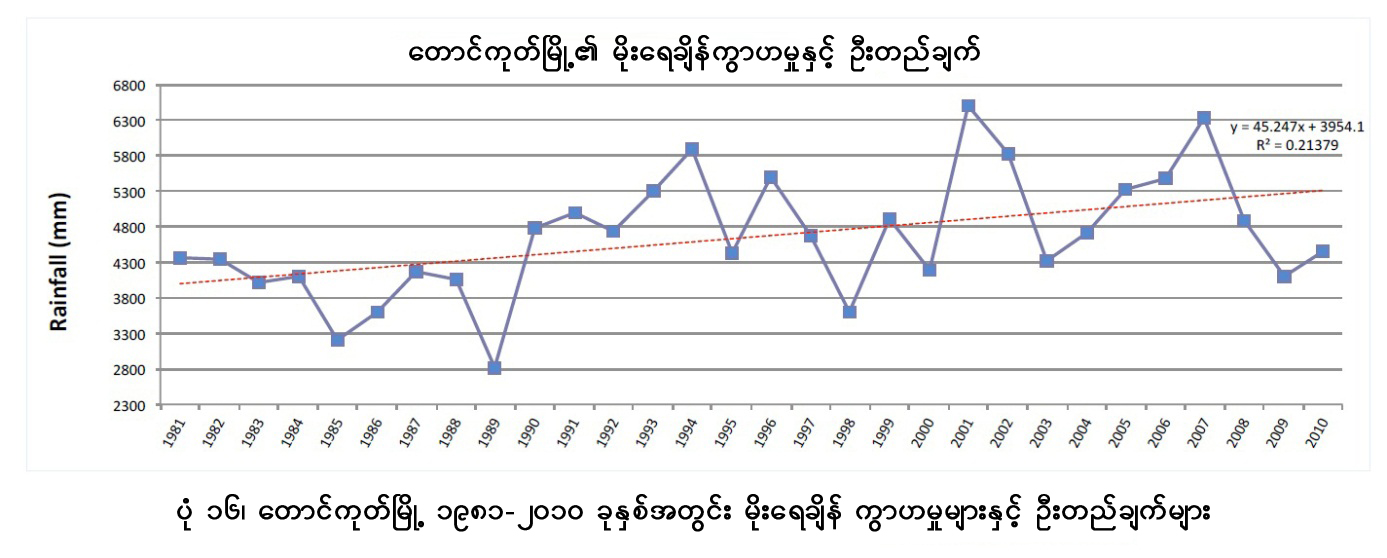 အစုိစြတ္ဆံုးႏွစ္ျဖစ္ေသာ ၂၀၀၁ ခုႏွစ္တြင္  စိုစြတ္ေန႔ရက္မ်ား ၁၄၁ ရက္အျဖစ္ အခ်ိဳးမညီ ျဖစ္ေစခဲ့သည္။ ၄င္းမွ ရက္ေပါင္း ၅၅ ရက္သည္ ၂၀ မီလီမီတာေအာက္ရရွိသည္။ ၄ ရက္သည္ ၂၀၀ မီလီမီတာ အထက္ျဖင့္ လြန္ကဲ မိုးေရခ်ိန္ကုိ ရရွိခဲ့သည္။ ဇြန္လ ၂၁ ရက္ေန႔တြင္ ၂၈၉ မီလီမီတာ၊ မတ္လ ၃၁ရက္ေန႔တြင္ ၂၄၈မီလီမီတာ၊ ၁၃ရက္ ၾသဂုတ္တြင္  ၂၄၂မီလီမတာ ႏွင့္ ဇူလိႈင္လ ၂၂ ရက္တြင္ ၂၀၉ မီလီမီတာတို႔ အသီးသီးျဖစ္ၾကသည္။ ယင္းႏွစ္အတြင္း အျခား ျဖစ္ရပ္ ၁၄ ခုကို လြန္ကဲမိုးေရခ်ိန္အျဖစ္ ၁၀၀ မီလီမီတာ မွ ၁၈၅ မီလီမီတာအတြင္း တိုင္းတာရရွိခဲ့ၿပီး ယင္းျဖစ္ရပ္အားလံုးသည္ စိုစြတ္ရာသီအတြင္းတြင္ ျဖစ္ေပၚခဲ့သည္။ အျခားတစ္ဘက္တြင္ အေျခာက္ေသြ႔ဆံုး ၁၉၈၁ ခုႏွစ္တြင္ ၁၄၉ စုိစြတ္ေန႔ရက္ ရရွိခဲ့သည္။ စိုစြတ္ေန႔ရက္မ်ား ပို၍ တိုင္းတာရရွိစဥ္တြင္ ၇၉ ရက္သည္ မိုးေရခ်ိန္ ၂၀ မီလီမီတာ ေအာက္တြင္ တိုင္းတာရရွိခဲ့သည္။  ၂၀၀ မီလီမီတာထက္ေက်ာ္လြန္ေသာ မိုးေရခ်ိန္ ကို (၁၉၈၁ ဇြန္လ ၂၂ ရက္ေန႔တြင္ ၂၁၂ မီလီမီတာ)ကို  တိုင္းတာရရွိခဲ့သည္။ ရက္ေပါင္း (၃) ရက္မွာ ၁၀၉ မီလီမီတာမွ ၁၄၂ မီလီမီတာ အတြင္း မွတ္သားရရွိၿပီး ယင္းျဖစ္ရပ္မ်ားအားလံုးသည္ စိုစြတ္ရာသီအတြင္းတြင္ ျဖစ္ေပၚခဲ့သည္။ ခၽြန္းခ်က္အေနျဖင့္ ႏို၀င္ဘာလ ၂၀ ရက္ သာလွ်င္ မိုးေရခ်ိန္ ၁၂၃ မီလီမီတာ ရရွိခဲ့သည္။ အေျခာက္ေသြ႕ဆံုးႏွင့္ အစိုစြတ္ဆံုး ႏွစ္မ်ားအတြင္းတြင္  ေျခာက္ေသြ႕ရာသီ၏ လမ်ားသည္ပင္လွ်င္ လြန္ကဲ မိုးေရခ်ိန္မ်ား မွတ္သားရရွိေၾကာင္းကို မွတ္သားသင့္သည္။ မိုးေရခ်ိန္သည္ ေျခာက္ေသြ႕ရာသီအတြင္း မိုးေရ ရရွိႏိုင္ေသာ္လည္း ယင္းလြန္ကဲမိုးေရခ်ိန္မ်ားသည္ ေနရာအမ်ိဳးမ်ိဳးတြင္ ေနရာေဒသေပၚမူတည္ၿပီး ေရႀကီးေရလွ်ံ မႈမ်ားလည္း ျဖစ္ေပၚေစႏိုင္သည္။ ႏွစ္စဥ္မိုးေရခ်ိန္သည္ ေလ့လာခဲ့သည့္ အခ်ိန္အေတာအတြင္းတြင္ လာမည့္ႏွစ္မ်ားအတြင္းတြင္ အတက္ ဘက္သုိ႔ ဦးတည္ေနေၾကာင္း ေဖာ္ျပေနၿပီး မိုးေရခ်ိန္မွာ ပွ်မ္းမွ်ထက္ ေက်ာ္လြန္ေနသည္။ မိုးအျပင္းအထန္ ရြာသြန္း မႈမ်ားမွာလည္း ပံု-၁၇ တြင္ ေဖာ္ျပထားသည့္အတိုင္း တိုးျမႇင့္လာသည္။ 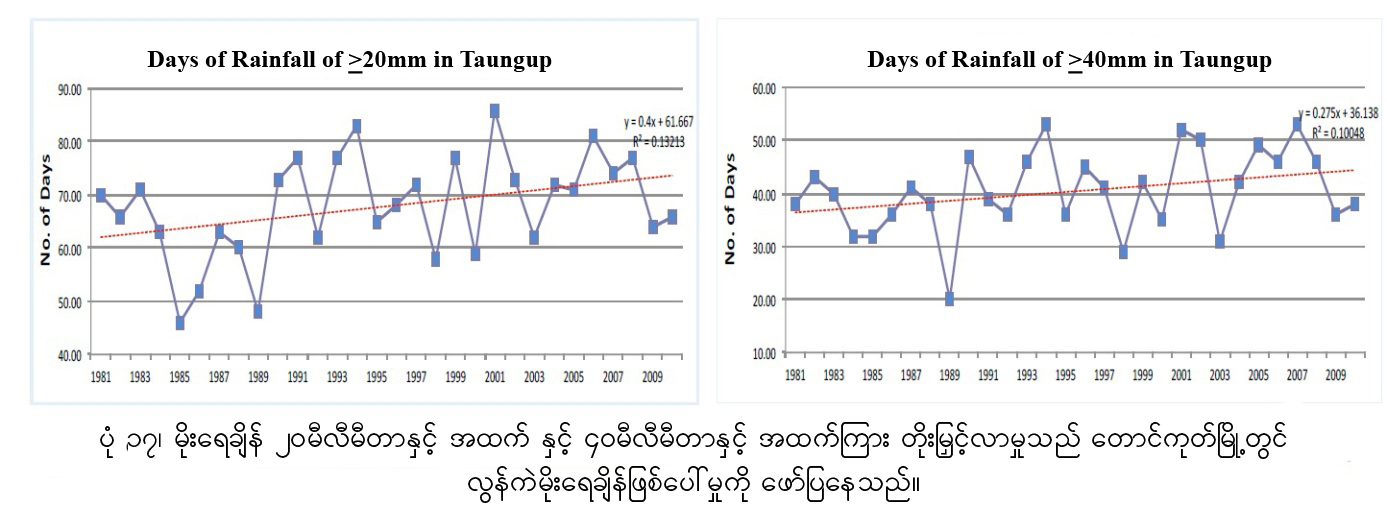 ေတာင္ကုတ္ေဒသတြင္ ႏွစ္ေပါင္း ၃၀ အတြင္း မိုးေရခ်ိန္ တိုင္းတာရရွိမႈ ၁၂၁၂ ၾကိမ္သည္ ၄၀ မီလီမီတာႏွင့္အထက္ ရွိခဲ့သည္။ ယင္းကိန္းဂဏန္းအရ ၂၉၅ ၾကိမ္မွာ (၂၄) နာရီအတြင္း ၁၀၀ မီလီမီတာႏွင့္အထက္ရွိသည္။ ၂၄ နာရီအတြင္း အလြန္ကဲဆံုး မိုးေရခ်ိန္မွာ ၂၀၀၇ ခုႏွစ္ ဇူလိႈင္ ၆ ရက္ေန႔တြင္ ၄၁၁ မီလီမီတာ ၊ ၁၉၉၂ ခုႏွစ္ ေအာက္တိုဘာလ (၂၂) ရက္တြင္ ၃၉၄ မီလီမီတာ ႏွင့္ ၂၀၁၀ ခုႏွစ္ ေအာက္တိုဘာလ ၂၃ ရက္ တြင္ ၃၄၄ မီလီမီတာတို႔ ျဖစ္ၾကသည္။  ျဖစ္ရပ္ ၃၃ ခုမွာ  ၂၀၀ မီလီမီတာ ႏွင့္ ၂၅၉ မီလီမီတာ အၾကားရွိၾကၿပီး ၂၄ နာရီအတြင္မိုးေရခ်ိန္မွာ ၁၀၀-၁၉၉ မီလီမီတာ အၾကားရွိၾကသည္။ ေတာင္ကုတ္ေဒသတြင္ အလြန္ကဲဆံုး မိုးေရခ်ိန္ကို စိုစြတ္ရာသီအတြင္း တိုင္းတာရရွိၿပီး excursions ကို ေျခာက္ေသြ႕ရာသီအတြင္း တိုင္းတာမွတ္သားရရွိသည္။ မိုးေရခ်ိန္ ျဖစ္ရပ္ ၁၀ ၾကိမ္( မတ္လတြင္ ၁ ႀကိမ္၊ ႏို၀င္ဘာလတြင္  ၈ ႀကိမ္ႏွင့္ ဒီဇင္ဘာလတြင္ ၁ ႀကိမ္)သည္ ၁၀၀ မီလီမီတာ ေက်ာ္လြန္ေသာ မိုးေရခ်ိန္ကို တို္င္းတာမွတ္သားရရွိသည္။ အထက္တြင္ ေဖာ္ျပထားသည့္အတိုင္း ၂၀၀၁ ခုႏွစ္ မတ္လ ၃၁ ရက္ေန႔သည္ မိုးေရခ်ိန္ ၂၄၈ မီလီမီတာ တိုင္းတာရရွိခဲ့သည္။ စုိစြတ္ႏွင့္ ေျခာက္ေသြ႕ရာသီ မိုးေရခ်ိန္အၾကမ္းအားျဖင့္   ေတာင္ကုတ္ေဒသ၏ ႏွစ္စဥ္ ပွ်မ္းမွ် မိုးေရခ်ိန္ ၉၆%ကို စိုစြတ္မိုးရာသီမွ (ပံု ၁၈) မွ ရရွိသည္။   ပံုစံ ကို ၁၉၉၁၊ ၂၀၀၅၊ ၁၉၉၅၊ ႏွင့္ ၁၉၉၀ ခုႏွစ္မ်ားတြင္ သိသိသာသာ ေတြ႕ျမင္ရၿပီး စိုစြတ္ရာသီအတြက္ ႏွစ္စဥ္ မိုးေရခ်ိန္မွာ ၉၀% ေအာက္ရွိသည္။ ၄င္းမွ ေျခာက္ေသြ႕ရာသီအတြင္း ထူးျခားသည့္ မိုးေရခ်ိန္မ်ား ရရွိေနေၾကာင္းကို ေဖာ္ျပေနသည္။ စုိစြတ္ရာသီ မိုးေရခ်ိန္သည္ အတက္ ဘက္သုိ႔ ဦးတည္ေနေၾကာင္း ျပသေန ၿပီး၊ ႏွစ္စဥ္ပွ်မ္းမွ်မိုးေရခ်ိန္ကို ပံုေဖာ္ေန သည္။ ထို႔အတူ စုိစြတ္ရာသီအတြင္း  မိုးရြာေသာေန႔ရက္မ်ားမွာလည္းအတက္ ဘက္သုိ႔ဦးတည္ေနေၾကာင္း ေဖာ္ျပေန သည္။ ပွ်မ္းမွ်စိုစြတ္ေန႔ရက္ ၁၂၃ ရက္ ခန္႔တြင္  ၂၀၀၈ ခုႏွစ္သည္ အမ်ား ဆံုး စိုစြတ္ေန႔ရက္ ၁၃၇ ရက္ႏွင့္ ၂၀၀၁ ခုႏွစ္တြင္ ၁၃၆ စိုစြတ္ေန႔ရက္ကို မွတ္သား ရရွိသည္။ (ပံု ၁၉) 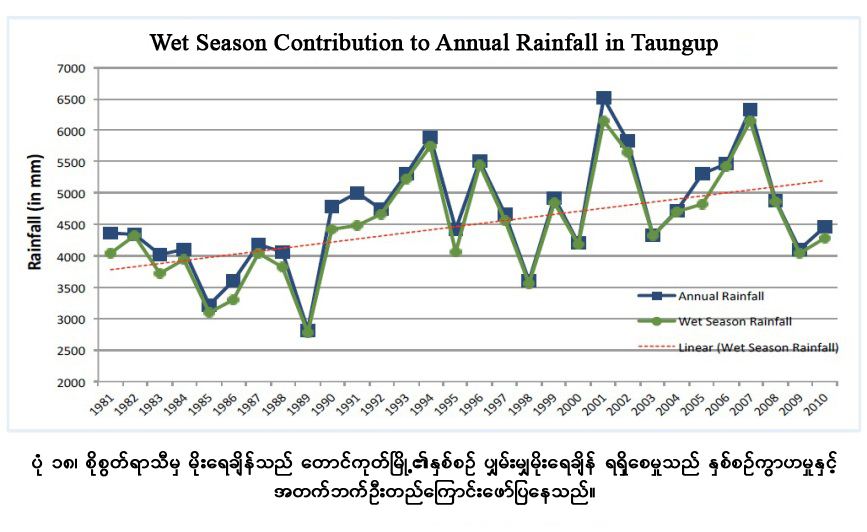 အနည္းဆံုး စိုစြတ္ေန႔ရက္မ်ားမွ ၁၉၈၅ ခုႏွစ္တြင္ျဖစ္ၿပီး ရက္ေပါင္း ၉၉ ရက္သာလွ်င္ရွိခဲ့သည္။ ၁၉၈၅ ခုႏွစ္သည္ ႏွစ္ေပါင္း ၃၀ အတြင္းတြင္ ဒုတိယ အေျခာက္ေသြ႔ဆံုး ႏွစ္လည္းျဖစ္ၿပီး မိုးေရခ်ိန္ ၃၂၁၈ မီလီမီတာသာ ရရွိသည္။ ဤ ဒုတိယ အေျခာက္ေသြ႔ဆံုးႏွစ္အတြင္း မိုးေရခ်ိန္ ၅ ခုသည္ ၁၀၀မီလီမီတာ အထက္ ေက်ာ္လြန္ခဲ့ၿပီး အားလံုးမွာ စိုစြတ္ရာသီအတြင္း ျဖစ္ေပၚခဲ့သည္။ 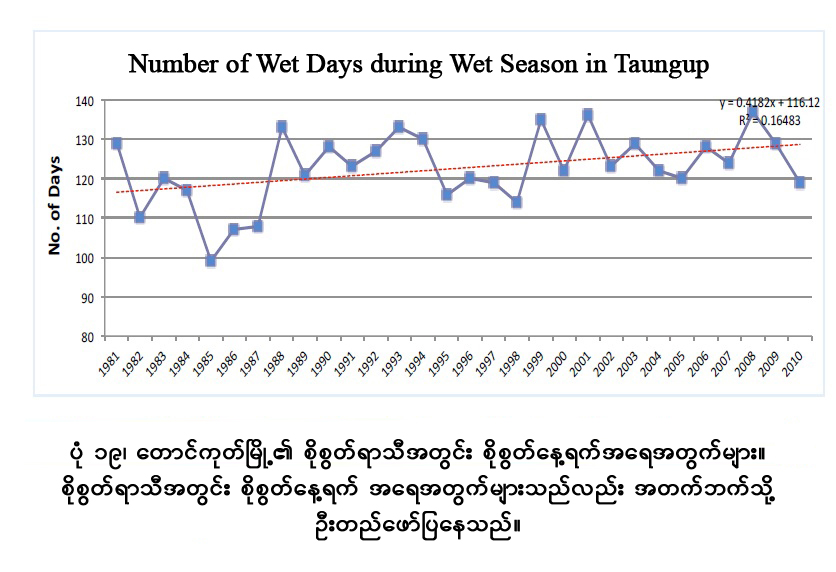 စိုစြတ္ရာသီအတြင္း စိုစြတ္ေန႔ ရက္မ်ား အေရအတြက္သည္ အတက္ဘက္သုိ႔ ဦးတည္ ေနျခင္း သည္စိုစြတ္ေန႔ရက္ေပါင္း ေနာက္ ထပ္ႏွစ္မ်ားမွ စိုစြတ္ေန႔ရက္ ၁၂၃ ႏွင့္ အထက္ ရရွိႏိုင္ေၾကာင္း ေဖာ္ျပေနသည္။ ေတာင္ကုတ္ ၿမိဳ႕တြင္ မိုးေရခ်ိန္ ပမာဏႏွင့္ စိုစြတ္ေန႔ရက္မ်ားသည္ အတက္ ဘက္သုိ႔ ဦးတည္ေနေၾကာင္း ေဖာ္ျပေနၿပီးလာမည့္ စိုစြတ္ ရာသီမ်ားတြင္လည္း ပွ်မ္းမွ်ထက္ ပို၍ မ်ားလာႏိုင္ေၾကာင္းေဖာ္ျပေနသည္။  ၂.၄.၁.၂ အပူခ်ိန္ကြာဟမႈမ်ား၊ လြန္ကဲမႈမ်ားႏွင့္ ဦးတည္ရာမ်ား အျမင့္ဆံုးအပူခ်ိန္ေတာင္ကုတ္ေဒသ၏ အျမင့္ဆံုးအပူခ်ိန္မွာ ပွ်မ္းမွ် ၂၉.၇၆ ဒီဂရီ စင္တီဂရိတ္ ရွိသည္။ ၂၀၁၀ ခုႏွစ္တြင္ တုိင္းတာမွတ္သားရရွိသည့္  အျမင့္ဆံုးႏွစ္စဥ္ ပွ်မ္းမွ်အပူခ်ိန္မွာ ၃၀.၅၉ ဒီဂရီစင္တီဂရိတ္ျဖစ္သည္။ ယင္းႏွစ္တြင္ ရက္ေပါင္း ၂၃၈ ရက္သည္ ပွ်မ္းမွ်အပူခ်ိန္ထက္ ေက်ာ္လြန္ခဲ့သည္။ ယင္းႏွစ္အတြင္း  အျမင့္ဆံုးတိုင္းတာရရွိသည့္ အပူခ်ိန္မွာ (၃၆ ဒီဂရီ စင္တီဂရိတ္) ကို ၁၂ ႀကိမ္ ဧၿပီလ ႏွင့္ ေမလမ်ားတြင္ တိုင္းတာရရွိသည္။ ယင္းႏွစ္အတြင္း  အနိမ့္ဆံုး အပူခ်ိန္မွာ ၂၅ဒီဂရီစင္တီဂရိတ္ ကို (ဒီဇင္ဘာလတြင္) ႏွစ္ႀကိမ္ တိုင္းတာမွတ္သားရရွိသည္။ ၁၉၈၃ ခုႏွစ္တြင္ အနိမ့္ဆံုး ပွ်မ္းမွ်အပူခ်ိန္မွာ ၂၉.၃၄ ဒီဂရီ စင္တီဂရိတ္ျဖစ္သည္။  ယင္းႏွစ္အတြင္းတြင္ ရက္ေပါင္း ၁၈၇ ရက္သာလွ်င္ ပွ်မ္းမွ်အပူခ်ိန္ထက္ေက်ာ္လြန္ခဲ့သည္။ ၁၉၈၃ ခုႏွစ္အတြင္း တိုင္းတာရရွိေသာ အျမင့္ဆံုးအပူခ်ိန္မွာ ဧၿပီလ ၂၄ ရက္ေန႔တြင္ ၃၅ ဒီဂရီ စင္တီဂရိတ္ျဖစ္သည္။ ၁၆ ရက္သည္ အျမင့္ဆံုးအပူခ်ိန္ ၃၄ ဒီဂရီ စင္တီဂရိတ္ကို ဧၿပီ ႏွင့္ ေမလမ်ားတြင္ တိုင္းတာရရွိခဲ့သည္။ အနိမ့္ဆံုးအပူခ်ိန္ကို ဇန္န၀ါရီလ (၇) ရက္ ႏွင့္ ဒီဇင္ဘာလ ၃၁ ရက္ေန႔မ်ားတြင္ ၂၃ ဒီဂရီ စင္တီဂရိတ္ကို တိုင္းတာရရွိသည္။ ႏွစ္ေပါင္း ၃၀ အတြင္း  မွတ္သားရရွိသည့္ ေန႔ရက္ေပါင္း ၅၄%သည္ ပွ်မ္းမွ် အပူခ်ိန္ထက္ေက်ာ္လြန္ၿပီး အျမင့္ဆံုး အပူခ်ိန္ အျဖစ္တိုင္းတာ မွတ္သားရရွိသည္။  ၄င္းမွ ၄၃ ရက္သည္  ၃၅ဒီဂရီ စင္တီဂရိတ္ထက္ ေက်ာ္လြန္ခဲ့သည္။ ေတာင္ကုတ္ၿမိဳ႕၏ ႏွစ္စဥ္ပ်မ္းမွ် အပူခ်ိန္ကို ပံု (၂၀) တြင္ ေဖာ္ျပထားသည္။ 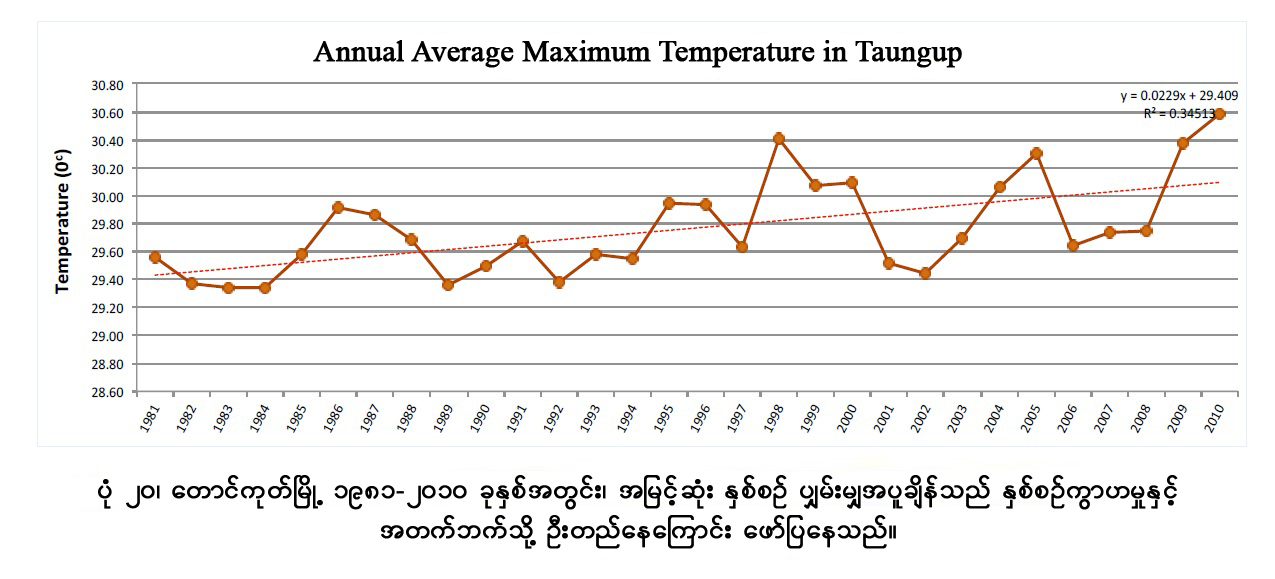 ႏွစ္ေပါင္း ၃၀ အတြင္း အျမင့္ဆံုးတိုင္းတာရရွိသည့္ အပူခ်ိန္မွာ ၁၉၈၈ ခုႏွစ္ စက္တင္ဘာလ ၁၉ ရက္ေန႔တြင္ ၃၉.၇ ဒီဂရီ စင္တီဂရိတ္ျဖစ္သည္။ ေနာက္ထပ္အပူဆံုး အပူခ်ိန္မွာကို ၁၉၈၆ ခုႏွစ္ ေမလ ၁၁ ရက္ေန႔တြင္ (၃၇.၇ဒီဂရီ စင္တီဂရိတ္) ႏွင့္ ၁၉၈၉ ခုႏွစ္ ဧၿပီလ (၃) ရက္ေန႔တြင္ (၃၇ဒီဂရီ စင္တီဂရိတ္) ကို တိုင္းတာရရွိသည္။   အနိမ့္ဆံုး အပူခ်ိန္ ေတာင္ကုတ္ၿမိဳ႕တြင္ အနိမ့္ဆံုး ပွ်မ္းမွ်အပူခ်ိန္မွာ ၂၀၀၄ ခုႏွစ္တြင္ ၂၀.၄၉ ဒီဂရီ စင္တီဂရိတ္ျဖစ္သည္။ ပွ်မ္းမွ်အပူခ်ိန္ ၂၂.၇၉ ဒီဂရီစင္တီဂရိတ္ျဖစ္ျပီး၊ အပူခ်ိန္ ျမင့္မားမႈ အနည္းဆံုးမွာ ၁၉၈၇ ခုႏွစ္တြင္ ၂၄ဒီဂရီ စင္တီဂရိတ္ ျဖစ္သည္။ ၁၉၈၇ ခုႏွစ္တြင္ တိုင္းတာမွတ္သားရရွိသည့္ အျမင့္ဆံုးအပူခ်ိန္မွာ ေမလ ၂၃၊ ၂၇ ႏွင့္ ၂၉ ရက္မ်ားတြင္ ၂၉.၅ဒီဂရီ စင္တီဂရိတ္တို႔ အသီးသီးျဖစ္ၾကသည္။  ရက္ေပါင္း ၂၆၃ ရက္သည္ ပွ်မ္းမွ်အပူခ်ိန္ထက္ ေက်ာ္လြန္ၿပီး  ညေပါင္း ၁၆၈ ညသည္ အနိမ့္ဆံုး အပူခ်ိန္ ၂၅ဒီဂရီ စင္တီဂရိတ္ထက္ ေက်ာ္လြန္ခဲ့သည္။ ၂၀၀၄ ခုႏွစ္တြင္  အနည္းဆံုး အျမင့္ဆံုးအပူခ်ိန္ (၂၇ ဒီဂရီ စင္တီဂရိတ္) ကို  ဇြန္လ ၁၁ ရက္ႏွင့္ ႏို၀င္ဘာလ ၁၆ ရက္တို႔တြင္ တိုင္းတာရရွိၿပီး  အနိမ့္ဆံုးတိုင္းတာရရွိသည့္အပူခ်ိန္မွာ ၁၀ ဒီဂရီ စင္တီဂရိတ္ျဖစ္ၿပီး၊ ၁၄ ႀကိမ္ခန္႔ တိုင္းတာရရွိခဲ့သည္။ ယင္းတိုင္းတာမႈအားလံုးမွာ ဇန္န၀ါရီလအတြင္းတြင္ျဖစ္သည္။ ရက္ေပါင္း ၁၇၆ ရက္သည္ အနိမ့္ဆံုးအပူခ်ိန္အျဖစ္တိုင္းတာရရွိၿပီး ပွ်မ္းမွ်ထက္ ေက်ာ္လြန္သည္။  ၂၆ ရက္သည္ အပူခ်ိန္ ၂၅ ဒီဂရီ စင္တီဂရိတ္ထက္ေက်ာ္လြန္သည္။ ၂၀၀၄ ခုႏွစ္အတြင္း ညအပူခ်ိန္၏ ၅၂ % ခန္႔မွာ ပွ်မ္းမွ်ထက္ ေလ်ာ့နည္းသည္။ ပံု-၂၁ သည္ ႏွစ္စဥ္ ေတာင္ကုတ္ၿမိဳ႕၏  အနည္းဆံုးပွ်မ္းမွ် အပူခ်ိန္ကုိ ေဖာ္ျပ သည္။  ႏွစ္ေပါင္း ၃၀ ကာလအတြင္း အပူဆံုးအပူခ်ိန္မွာ ၁၉၈၃ ခုႏွစ္ ေမလ ၂၆ ရက္ (၃၀ ဒီဂရီ စင္တီဂရိတ္) ျဖစ္ၿပီး ၂၉.၅ ဒီဂရီ စင္တီဂရိတ္ကို  ေမလ တစ္လ အတြင္းတြင္ (၄) ႀကိမ္ တိုင္းတာ ရရွိသည္။ (၁၉၈၆ ခုႏွစ္ ႏွင့္ ၁၉၈၇ ခုႏွစ္တြင္ (၃) ႀကိမ္) ။  ႏွစ္ေပါင္း ၃၀ အတြင္း ညေပါင္း ၂၃% ခန္႔ အနိမ့္ဆံုး အပူခ်ိန္  ၂၅ဒီဂရီ စင္တီဂရိတ္ ထက္ ေက်ာ္လြန္ၿပီး ညေပါင္း ၆၅%ခန္႔သည့္ အနည္းဆံုးပွ်မ္းမွ်အပူခ်ိန္ထက္ ေက်ာ္လြန္သည္။ အနိမ့္ဆံုး ပွ်မ္းမွ်အပူခ်ိန္ သည္ အက်ဘက္သုိ႔ ဦးတည္ေနၿပီး ညအပူခ်ိန္ ၂၀ဒီဂရီ စင္တီဂရိတ္ ရွိေသာေၾကာင့္ျဖစ္သည္ ( ညပိုင္း စုစုေပါင္း ၏ ၂၇% ခန္႔သည္ အနိမ့္ဆံုးအပူခ်ိန္အျဖစ္ ၁၀ဒီဂရီ စင္တီဂရိတ္ကို တိုင္းတာ မွတ္သားရရွိသည္) 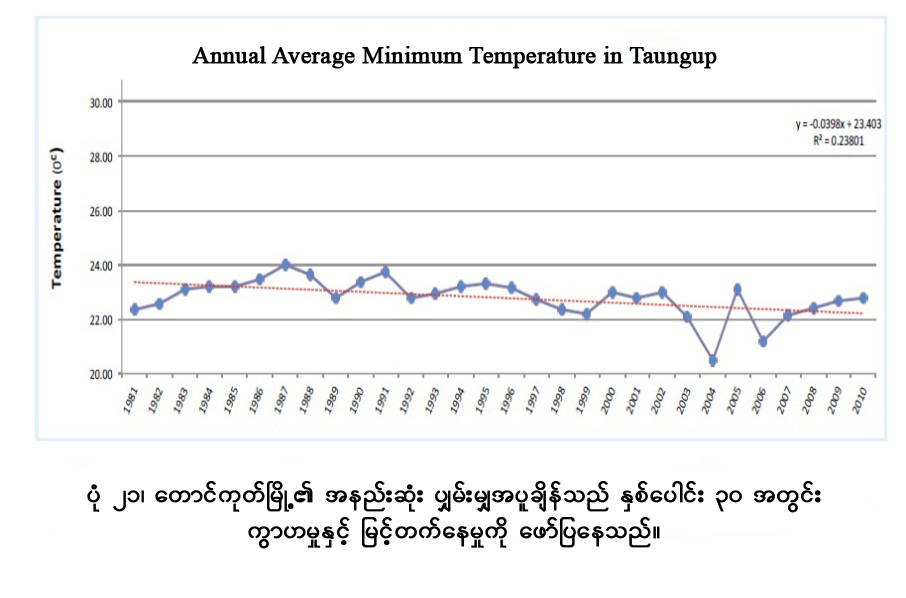 အခ်က္အလက္မ်ားမွ အပူဆံုးေန႔ရက္မ်ားႏွင့္ ညအခ်ိန္မ်ားမွ ပို၍ေအးစိမ့္လာေၾကာင္းကို ေဖာ္ျပေနသည္။ ၂.၅	ေတာင္ကုတ္ၿမိဳ႕နယ္၏ ေဘးအႏၱရာယ္္မ်ားကို အဆင့္ခဲြျခားျခင္း၃။	ရပ္ရြာလူထု ေဘးဒဏ္ခံႏိုင္စြမ္း ဆန္းစစ္ေလ့လာျခင္း၏ ရလာဒ္မ်ား၃.၁	ေက်းရြာေဘးအႏၱရာယ္သမိုင္းေၾကာင္းကိုင္းရွည္ေက်းရြာ၏ ယခင္ကက်ေရာက္ခဲ႔ေသာ ေဘးအႏၱရာယ္မ်ား၊ ၄င္းတို႔၏အက်ိဳးဆက္မ်ား ႏွင့္အႏၲရာယ္ မ်ားက်ေရာက္ၿပီးေနာက္ ျပန္လည္ထူေထာင္ေရး လုပ္ငန္းမ်ားကို မည္ကဲ့သို႔ကိုင္တြယ္ ေျဖရွင္းခဲ႔သည္ကို ေက်းရြာသူ ေက်းရြာသားမ်ားသိရွိေစရန္ရည္ရြယ္၍ ဆန္းစစ္ေလ့လာျခင္းျဖစ္ပါသည္။ထို႔အျပင္ငယ္ရြယ္သူမ်ားအေနျဖင့္လက္လွမ္း မမွီခဲ႔ေသာ ေဘးအႏၱရာယ္ျဖစ္စဥ္မ်ားကို သိရွိၿပီးေနာင္တြင္ မိမိတို႔ေက်းရြာ၏ ျဖစ္ေလ့ျဖစ္ထရွိေသာ အႏၱရာယ္မ်ားအ တြက္ ႀကိဳတင္ျပင္ဆင္ျခင္း အစီအစဥ္မ်ားထားရွိနိုင္ရန္လည္း ရည္ရြယ္ ပါသည္။ 					ကိုင္းရွည္ေက်းရြာေဘးအႏၲရာယ္သမိုင္းေၾကာင္းကိုေလ့လာျခင္းျဖင့္ ကိုင္းရွည္ေက်းရြာတြင္ ေရႀကီး၊မုန္တုိင္း ႏွင့္မိုးႀကိဳးစသည့္ ေဘးအႏၲရာယ္မ်ားကိုေတြ႕ရွိရပါသည္။ မိုးႀကိဳးပစ္ျခင္းေဘးကို ေလ့လာျခင္းျဖင့္ ႏွစ္ႏွစ္ဆက္တိုက္ ျဖစ္ပြားၿပီး လူတစ္ဦးႏွင့္ အိမ္တစ္လံုးပ်က္စီးဆံုးရႈံးမႈရွိခဲ့ပါသည္။မုန္တုိင္းေဘးကို (၃)ႀကိမ္ခံစားေရေသာ္လည္း ပ်က္စီး ဆံုးရႈံးမႈအေနျဖင့္စီးပြါးေရးအေျခခံမ်ား ႏွင့္အေျခခံအေဆာက္အဦးမ်ား ပ်က္စီးခဲ့ပါသည္။ လူအေသအေပ်ာက္ အေန ျဖင့္ မရွိခဲ့ပါ။ေရႀကီးျခင္းေဘးကိုႏွစ္တုိင္းခံစားရပါသည္။ ကိုင္းရွည္ေက်းရြာရွိေဒသခံျပည္သူမ်ားကို ၿခိမ္းေျခာက္ခံ ရေသာေရႀကီးျခင္းမွာ၂၀၁၅-၂၀၁၆တြင္ျဖစ္ပြါးခဲ့ေသာ ေရႀကီးျခင္းပင္ျဖစ္ပါသည္။ လူအေသအေျပာက္ (၄)ဦးရွိခဲ့ၿပီး သဘာပတ္၀န္းက်င္ အေနအထား၊အေျခခံစီးပြါးေရးႏွင့္ အေျခခံအေဆာက္အဦးမ်ား မ်ားစြာ ပ်က္စီးခဲ့ ေၾကာင္းေလ့လာ ေတြ႕ရွိပါသည္။ျပန္လည္သံုးသပ္ပါကေတာင္ကုတ္ၿမိဳ႕ႏွင့္ ကိုင္းရွည္ေက်းရြာသည္ မိုးရာသီတြင္ ရခိုင္ရုိးမေပၚမွ ရြာခ် ေသာမိုးမ်ားမွ ေတာင္က်ေရအျဖစ္သို႕ေျပာင္းလဲသြားကာ ႏွစ္တိုင္းေရႀကီးျခင္းျဖစ္ပါသည္။ ထို႔ေၾကာင့္မိုးအလြန္ေကာင္း ေသာလမ်ားတြင္ သတိထားသင့္ ေသာေဘးအႏၲရာယ္ျဖစ္ၿပီး ၿမိဳ႕နယ္အဆင့္ ေဘးအႏၲရာယ္ေလ်ာ့ခ်ေရးအစီအစဥ္မ်ား ကို ေရဆြဲထားရန္လည္းလိုအပ္ပါသည္။ရာသီဥတုေျပာင္းလဲမႈမ်ားေၾကာင့္ ျဖစ္ေပၚေသာ ေရရွားပါးျခင္း၊ သီးႏွံမ်ား ပိုးမႊားေရာဂါ က်ေရာက္ျခင္းမ်ား လည္း အတိတ္ကာလ ေဘးအႏၲရာယ္မ်ားအျဖစ္ ျဖစ္ပြားခဲ့ျခင္းမရွိခဲ့ေပမယ့္ လြန္ခဲ့ေသာဆယ္စုႏွစ္မ်ားမွ စတင္ျဖစ္ပြား လာသည္ကို သတိျပဳမိပါသည္။ ေဘးအႏၱရာယ္မ်ားအနက္ ေရႀကီးျခင္းေဘးအႏၲရာယ္ကို ယခု ေနာက္ပိုင္း ႏွစ္စဥ္ႀကံဳ ေတြ႕ေနရပါသည္။၃.၂	ေက်းရြာသမိုင္းေၾကာင္းအား ဆန္းစစ္ေလ့လာျခင္းကိုင္းရွည္ေက်းရြာသည္ ေရွးဘုရင္မ်ားလက္ထက္ ကတည္းကတည္ရွိၿပီးေျမာက္ဦးေခတ္မင္းဗာဘုရင္မိဖုရား ေစာမဲက်ီမိဖုရားႀကီးတည္ေဆာက္ကိုးကြယ္ခဲ့သည့္ ႏွာရုိးေတာ္ဓါတ္ေတာ္ေစတီေတာ္တည္ရွိရာေနရာလဲျဖစ္ပါသည္။	ကိုင္းရွည္ေက်းရြာ သမိုင္းေၾကာင္းကိုေလ့့လာျခင္းျဖင့္ ေျပာင္းလြဲမႈမ်ားစြာရွိခဲ့ၿပီး လူငယ္အမ်ားစု မသိရွိရေသး ေသာအေၾကာင္းအရာမ်ားကိုလည္းေလ့လာေတြ႕ရွိရပါသည္။ေျပာင္းလဲမႈအေနျဖင့္ (၂၀၀၀)ခုႏွစ္ေနာက္ပိုင္းတြင္အျဖစ္ မ်ားၿပီး တိုးတက္ျခားနားမႈမ်ားကိုလည္းေတြ႕ရပါသည္။တိုးတက္ေျပာင္းလဲမႈမ်ားမွာ ေအာင္ေဇယတုေစတီေတာ္ ႏွင့္ ေတာင္ကုတ္ၿမိဳ႕၏က်က္သေရေဆာင္ အာလိန္ငါးဆင့္ အားအေဆာက္အဦးကိုလည္း တည္ေဆာက္ခဲ့ပါသည္။လမ္းတံ တားေျပာင္းလဲမႈမ်ားလည္းရွိခဲ့ၿပီး ကတၱရာလမ္းမ်ားခင္းျခင္းႏွင့္ ကြန္ကရစ္တံတားမ်ားေဆာက္လုပ္ျခင္းမ်ားရွိခဲ့ပါသည္။ ကိုင္းရွည္ေက်းရြာ၏ အေရွ႕ေျမာက္ဘက္တြင္ ကရုဏာဆည္ကိုလည္းတည္ေဆာက္ခဲ့ပါသည္။ေက်းရြာသမိုင္းေၾကာင္း ကိုေလ့လာျခင္းျဖင့္ ပညာေရးတိုးတက္မႈမ်ား၊ ဖြံ႕ၿဖိဳးတိုးတက္မႈမ်ားႏွင့္ ေက်းရြာအေျခခံအေဆာက္အဦးမ်ား ေျပာင္းလဲမႈမ်ားကို အလြယ္တကူျဖင့္သိရွိႏုိင္ပါသည္။၃.၃	ရာသီခြင္ျပ ျပကၡဒိန္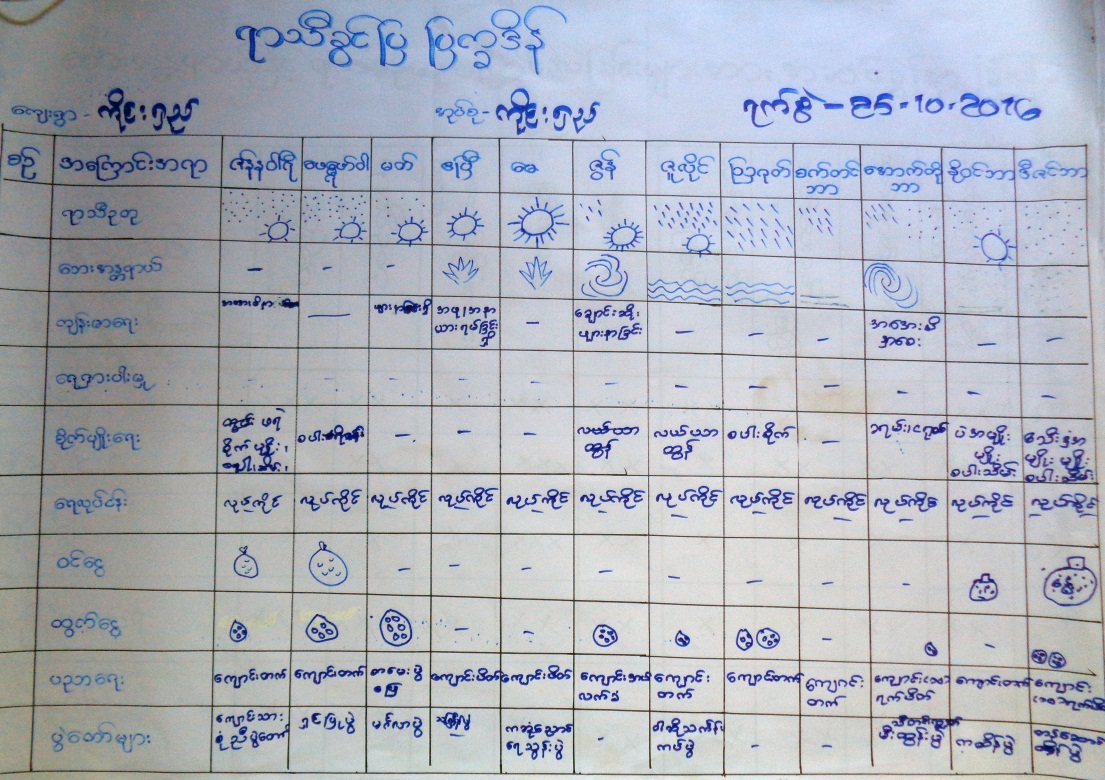 ရာသီခြင္ျပ ျပကၡဒိန္ေရးဆဲြျခင္းအားျဖင့္ ကိုင္းရွည္ေက်းရြာတြင္ က်ေရာက္ေလ့ရွိေသာ ေဘးအႏၲရာယ္မ်ားကို ဇန္န၀ါရီလမွ ဒီဇင္ဘာအထိလအလိုက္ သိရိွႏုိင္မည္ျဖစ္ၿပီး မုန္တိုင္း၊ ေရႀကီး/ေရလွ်ံ၊ ေရရွားပါးမႈ၊ မီးေဘး၊ အေအးလြန္၊ အပူခ်ိန္ျပင္းစသည့္ ေဘးအႏၱရာယ္မ်ားျဖစ္ေပၚ က်ေရာက္လာခဲ့ပါက လအလိုက္ ႀကိဳတင္ျပင္ဆင္မႈမ်ားကို ရာသီခြင္ျပ ျပကၡဒိန္တြင္ ဖတ္ရႈၾကည့္လုိက္ျခင္းျဖင့္ ျပဳလုပ္ေဆာင္ရြက္ႏိုင္မည္ျဖစ္ပါသည္။	ထိုနည္းတူ စိုက္ပ်ိဳးေရးလုပ္ငန္းႏွင့္ ေရလုပ္ငန္းတို႔ကိုလည္း လအလိုက္ စပါးစတင္ပ်ိဳးေထာင္၊ ပ်ိဳးႏုတ္၊ ပ်ိဳးစိုက္၊ ရိတ္သိမ္း၊ ေျခြေလွ႔လုပ္ငန္းအဆင့္ဆင့္ကိုလည္း သိရိွႏိုင္ပါသည္။ ပ်ိဳးေထာင္ကာလတြင္ ေရႀကီးျခင္းမ်ား ျဖစ္ပြားပါက မ်ိဳးစပါးမ်ားဆံုးရႈံးေစပါသည္။ ရိတ္သိမ္းကာလ တန္ေဆာင္မုန္းလမ်ားတြင္ မိုးရြာသြန္းတတ္သျဖင့္ စပါး မ်ားဆံုးရႈံးရေလ့ရွိပါသည္။ ေရလုပ္ငန္းအတြက္လည္း လအလိုက္ မုန္တိုင္းျဖစ္ႏိုင္ေျခ၊ လိႈင္းႀကီးေလထန္မႈ အေျခအေနမ်ားကို ရာသီခြင္ ျပ ျပကၡဒိန္ေရးဆဲြ ၾကည့္႐ႈျခင္းအားျဖင့္ ႀကိဳတင္ေရွာင္ရွားႏိုင္သျဖင့္ ေဘးအႏၱရာယ္ က်ေရာက္မႈမွ ကင္းေ၀းႏုိင္ပါသည္။	က်န္းမာေရးက႑တြင္ ရာသီအလိုက္ ျဖစ္တတ္ေသာ ေရာဂါမ်ားကို သိရိွႏိုင္ၿပီး ၀မ္းပ်က္/၀မ္းေလ်ာေရာဂါႏွင့္ ကေလးမ်ားတြင္ျဖစ္တတ္ေသာ ေသြးလြန္တုတ္ေကြးေရာဂါမ်ားသည္ အဓိကျဖစ္ပါသည္။ ဤေရာဂါမ်ား ျဖစ္ပြားလာပါ က ေရကိုက်ိဳခ်က္ေသာက္သံုးရန္၊ ေဆးဝါးမ်ား ဓါတ္ဆားမ်ားစုေဆာင္းထားရန္ႏွင့္ အမွည့္လြန္ေသာအသီးမ်ား စားသံုး ျခင္းမွ ေရွာင္က်ဥ္ႏိုင္ရန္ ႀကိဳတင္သတိျပဳႏိုင္မည္ ျဖစ္ပါသည္။ အိမ္ေထာင္စုတစ္စုခ်င္းစီမွ တစ္ရြာလံုးထိ  တစ္ႏွစ္တာ ကာလအတြင္း မိမိေက်းရြာတြင္ လုပ္ေဆာင္ရမည့္ ေဆာင္ရန္ေရွာင္ရန္မ်ားကို အေသးစိတ္ သိရိွႏိုင္မည္ျဖစ္ပါသည္။	ပညာေရးက႑ကိုလည္း ရာသီခြင္ျပျပကၡဒိန္တြင္ စုေပါင္းေရးဆဲြလိုက္ျခင္းျဖင့္ ေက်ာင္းဖြင့္ေသာကာလ၊ ေက်ာင္းပိတ္ေသာလမ်ား ေက်ာင္းပဲြေတာ္မ်ားႏွင့္ စာေမးပဲြေျဖဆိုေသာ လမ်ားကိုလည္း သိရိွႏုိင္ၿပီး ေက်းရြာ၏ ႐ိုးရာ ပဲြေတာ္မ်ား၊ သႀကၤန္ပဲြရက္မ်ား၊ ၀ါဆိုသကၤန္းကပ္ပဲြ၊ ကထိန္ပဲြ၊ သီတင္းကၽြတ္ပဲြ၊ တန္ေဆာင္တိုင္မီးထြန္းပဲြေတာ္ ႏွင့္ ႏွစ္သစ္ကူးပဲြေတာ္မ်ားကိုလည္း သိရိွႏုိင္ပါသည္။	၀င္ေငြ/ထြက္ေငြရိွေသာလမ်ားကိုလည္း သိရိွရသျဖင့္ ဖြံ႕ၿဖိဳးေရးလုပ္ငန္းမ်ားအတြက္လည္း ၀င္ေငြရိွေသာ လမ်ားတြင္ ျပဳလုပ္ေပးျခင္းအားျဖင့္ စီမံကိန္းမ်ားေအာင္ျမင္ႏိုင္မည္ျဖစ္ပါသည္။ စီမံကိန္းအေကာင္အထည္ေဖာ္ ေဆာင္ရန္အတြက္ ေက်းရြာ၏လအလိုက္ လုပ္ငန္းမ်ားအေပၚတြင္ အေျခခံ၍ လိုအပ္သလို အစီအစဥ္မ်ားလည္း ေရးဆြဲႏိုင္ပါသည္။၃.၄	အရင္းအျမစ္ျပေျမပံု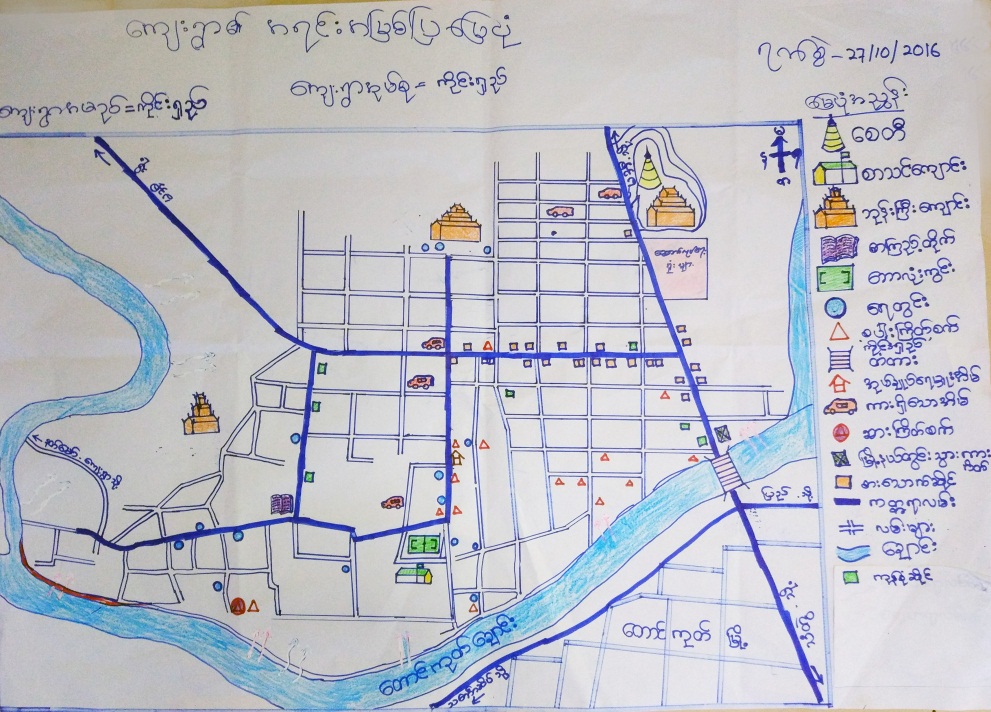 ကိုင္းရွည္ေက်းရြာသည္ ေတာင္ကုတ္ၿမိဳ႕၏ရပ္ကြက္အျဖစ္ မၾကာေသးမွီကသတ္မွတ္ထားေသာေက်းရြာျဖစ္ ပါသည္။ေက်းရြာအရင္းအျမစ္ေျမပံုကို ေလ့လာျခင္းျဖင့္ ေက်းရြာတစ္ရြာ၏စီးပြါးေရးအေျခအေနႏွင့္ ဖြံ႕ၿဖိဳးတိုးတက္မႈ မ်ားကိုသိရွိရန္အတြက္ ျဖစ္ပါသည္။ေက်းရြာတြင္းရွိေသာ လူအမ်ားစုဖန္တီးထားေသာအရင္းအျမစ္မ်ားႏွင့္ သဘာ၀ အရျဖစ္ေနေသာ အရင္းအျမစ္မ်ားဟူ၍ရွိပါသည္။ကိုင္းရွည္ေက်းရြာတြင္ဘာသာေရးႏွင့္ခိုလံႈရာ အေဆာက္အဦး အတြက္ဘုန္းေတာ္ႀကီး(၃)ေက်ာင္းရွိပါသည္။									လယ္ယာလုပ္ငန္းအေနျဖင့္ကိုင္းရွည္ေက်းရြာတြင္ လယ္ဧကအနည္းငယ္သာရွိပါသည္။အေရာင္းအ၀ယ္ လုပ္ငန္းအတြက္ေတာင္ကုတ္ေစ်းတည္ရွိပါသည္။ တျခားေသာေက်းရြာမ်ားမွ လာေရာက္ႀကိတ္ခြဲရန္ႏွင့္မိမိတို႔ေက်း ရြာအတြက္စပါးမ်ားႀကိတ္ခြဲရန္အတြက္ ဆန္စက္(၁၄)လံုးရွိပါသည္။ ကုန္တင္ရန္ႏွင့္ ခရီးသည္မ်ားအတြက္ လိုိင္း ကားမ်ားခုတ္ေမာင္းေျပးဆြဲေနေသာ ကားေပါင္း(၅)စီးရွိပါသည္။ ေက်ာက္ျဖဴၿမိဳ႕နယ္ဘက္မွ လာေသာဆားၾကမ္းမ်ား ကိုႀကိတ္ခြဲရန္အတြက္ ဆားအေခ်ာႀကိတ္စက္လည္းရွိပါသည္။							ကုန္ေရာင္းကုန္၀ယ္ေကာင္းမြန္စြာ ေရာင္းခ်ႏုိင္ရန္အတြက္ ေတာင္ကုတ္ၿမိဳ႕တြင္းကားဂိတ္လည္းရွိပါသည္။ ၿမိဳ႕ႏွင့္အညီစည္းကားရန္အတြက္ စားေသာက္ဆိုင္မ်ားလည္းရွိပါသည္။ၿမိဳ႕နယ္အားကစားပြဲမ်ားက်င္းပရန္အတြက္ ေဘာလံုးကြင္းမ်ားလည္းတည္ရွိပါသည္။ေက်းရြာတြင္းအရင္တခ်ိန္ကမရွိခဲ့ေသာ ကတၱရာလမ္းမ်ားသည္လည္းယခု အခ်ိန္တြင္ရွိခဲ့ပါသည္။											ပညာေရးအတြက္ေက်ာင္းသားအင္အား(၄၈၃)ဦးတက္ေရာက္ ပညာသင္ၾကားရန္အတြက္ အလယ္တန္း ေက်ာင္းခြဲလည္းတည္ရွိပါသည္။အထက္တန္းေက်ာင္းအဆင့္တက္ေရာက္အတြက္ ေတာင္ကုတ္သို့သြားရာတြင္လည္း အစဥ္ေျပေခ်ာေမြ႕ေစရန္အတြက္ ဆိုင္ကယ္အစီးေပါင္း(၇၀၀)လည္းရွိပါသည္။ တကၠသိုလ္တက္ေရာက္ရန္အတြက္ ေတာင္ကုတ္ဒီဂရီေကာလိပ္ တည္ရွိေသာေၾကာင့္ပညာေရးအတြက္အေထာက္အကူျပဳေစပါသည္။ အသိပညာမ်ားဖြံ႕ ၿဖိဳးတိုးတက္ရန္အတြက္ စာၾကည့္တိုက္ႏွစ္ခုလည္းတည္ရွိပါသည္။						ဂုန္းေက်ာ္ကြန္ကရစ္တံတား(၂၈)စင္းႏွင့္ တံတားအႀကီး(၂)စင္းလည္းရွိပါသည္။ေသာက္သံုးေရကန္ (၄)ကန္ ရွိၿပီးေသာက္ေရတြင္း(၈၅)တြင္း သံုးေရတြင္း(၄၃၅)တြင္းရွိပါသည္။ေရလမ္းခရီးအတြက္အသံုးျပဳရန္ စက္ေလွ(၆)စင္း လည္းရွိပါသည္။			၃.၅	ေဘးအႏၱရာယ္ႏွင့္ ထိခိုက္လြယ္မႈျပေျမပံု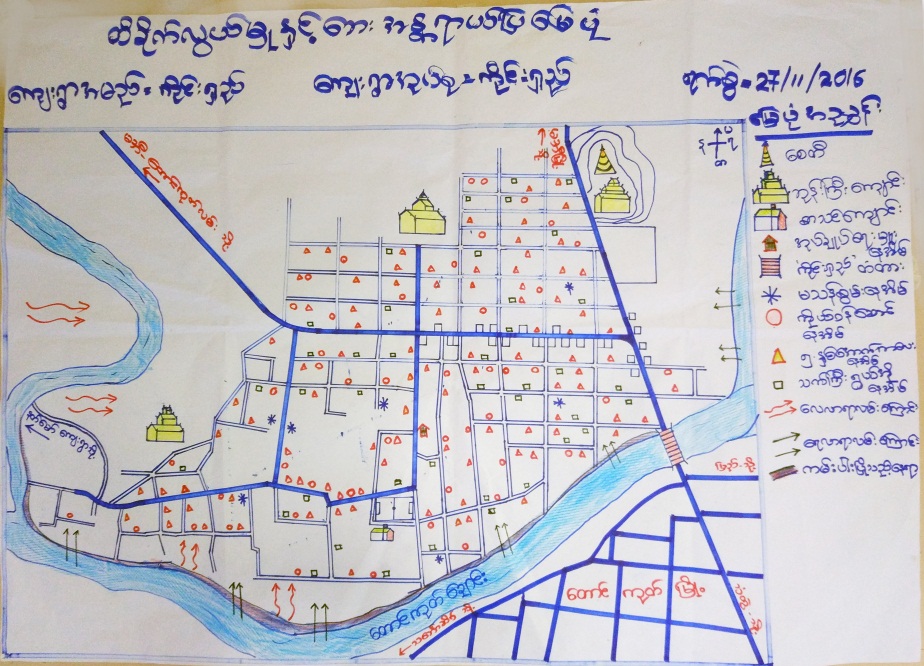 ကိုင္းရွည္ေက်းရြာအတြင္း ေဘးအႏၲရာယ္ႏွင့္ေဘးျဖစ္ႏိုင္ေျချပေျမပံုကို ေရးဆြဲထားျခင္းျဖင့္ ေက်းရြာ အတြင္းႏွင့္ ေက်းရြာေဘးပတ္ဝန္းက်င္ အရပ္ေဒသမ်ားရွိ အႏၱရာယ္ျဖစ္ေစႏိုင္ေသာေနရာမ်ား၊ ေဘးအႏၱရာယ္တစ္ခုခု ျဖစ္ေစႏိုင္ေသာ ေရလာရာလမ္း၊ေလလာရာလမ္းမ်ား၊ ကေလးငယ္မ်ားရွိေသာအိမ္၊ သက္ႀကီးရြယ္အိုမ်ားရွိေသာအိမ္၊ မသန္စြမ္း သူမ်ားရွိေသာအိမ္၊ ကိုယ္ဝန္ေဆာင္ရွိေသာအိမ္မ်ားကို အလြယ္တကူသိရွိႏိုင္ပါသည္။ ထို႔အျပင္ေက်းရြာ အတြင္း ေဘးအႏၱရာယ္ က်ေရာက္ခဲ့ပါကလည္း မည္သည့္လမ္းမွေဘးလြတ္ရာသို႔  ေရႊ႕ေျပာင္းသြားရမည္ကို လည္း ႀကိဳတင္သိရွိႏိုင္ပါသည္။ ေက်းရြာအတြင္းသ႑န္တူဇာတ္တိုက္ ေလ့က်င့္ခန္းမ်ားျပဳလုပ္ရာတြင္လည္း အသံုးဝင္ ေသာေျမပံုတစ္ခုျဖစ္ပါသည္။ ထို႔ေၾကာင့္ ေက်းရြာအတြင္းေဘးအႏၱရာယ္ႏွင့္ ေဘးျဖစ္ႏိုင္ေျချပေျမပံု ေရးဆြဲထားျခင္း သည္ ေက်းရြာတြင္း ေဘးအႏၱရာယ္တစ္ခုခုက်ေရာက္ခဲ့ပါက ေဘးဒဏ္သက္သာ ေလ်ာ့ပါးေစေသာအခ်က္ တစ္ခ်က္ ျဖစ္ပါသည္။												ကိုင္းရွည္ေက်းရြာသည္ႏွစ္စဥ္ေရႀကီးေသာ အႏၲရာယ္ကိုခံစားေနရေသာေၾကာင့္ ကမ္းေဘးနားတြင္ရွိေသာ အိမ္မ်ားႏွင့္ အေျခခံေဆာက္အဦးမ်ားအတြက္ပ်က္စီးမႈနည္းပါးေအာင္ လုပ္ငန္းစီမံေဆာင္ရြက္ခ်က္မ်ားလည္းလိုအပ္ ပါသည္။ေရႀကီးေသာအခ်ိန္မ်ားတြင္အသံုးျပဳရန္အတြက္ အလြယ္တကူအသံုးျပဳရန္ေရခ်ိန္ကိုတိုင္းတာသည့္ အမွတ္ အသားတုိင္လည္းလိုအပ္ပါသည္။ ေမလႏွင့္ဇြန္လမ်ားတြင္ ေရႀကီးေသာေဘးအျဖစ္မ်ားေသာေၾကာင့္ထိုလမ်ားတြင္း သတိျဖင့္ေနထုိင္ရန္အတြက္လည္းလိုအပ္ပါသည္။ ထုိမွသာလွ်င္ေဘးဒဏ္ခံႏုိင္စြမ္းႏွင့္ လုိက္ေလ်ာညီေထြစြာေနထုိင္ ႏုိင္ေသာေက်းရြာသူ/သားမ်ားျဖစ္မွာျဖစ္ပါသည္။၃.၆	အသက္ေမြး၀မ္းေၾကာင္းလုပ္ငန္းမ်ား ခဲြျခားသံုးသပ္ျခင္းကိုင္းရွည္ေက်းရြာ၏ အသက္ေမြး၀မ္းေၾကာင္းျပဇယားကို ေရးဆဲြျခင္းအားျဖင့္ ေက်းရြာတြင္အဓိက အသက္ ေမြး၀မ္းေၾကာင္းျဖစ္ေသာ စိုက္ပ်ုိးေရးလုပ္ငန္း၊ ေမြးျမဴေရးလုပ္ငန္းမ်ားအေၾကာင္းကို ထင္ရွားစြာသိရိွႏိုင္မည္ ျဖစ္ပါသည္။ ထို႔အျပင္ ၎အသက္ေမြး၀မ္းေၾကာင္းမ်ားသည္ ေက်းရြာလူထုအား ေဘးအႏၱရာယ္က်ေရာက္ခ်ိန္တြင္ မည္ကဲ့သို႔ အေထာက္ အကူျပဳႏိုင္ပံုကို လည္းသိရိွႏုိင္ပါမည္။ စိုက္ပ်ုိးေရးလုပ္ငန္းသည္ ေက်းရြာသူ/သားမ်ား၏ အစားအစာ ဖူလံုမႈကို ေပးစြမ္းေစပါမည္။ ဝင္ေငြရရွိႏိုင္သျဖင့္ သား၊သမီးမ်ား ပညာသင္ၾကားေပးႏုိင္ၿပီး၊ က်န္းမာေရး ထိခိုက္လာ လွ်င္လည္း လိုအပ္သည့္ ကုသမႈမ်ားခံယူႏိုင္ပါမည္။ ေက်းရြာ၏ အသက္ေမြး၀မ္းေၾကာင္း တစ္ခုျဖစ္ေသာ ေမြးျမဴေရးလုပ္ငန္း သည္လည္း စား၀တ္ေနေရးကို တစ္ဖက္တစ္လမ္းမွ ဖူလံုေစပါသည္။ 	သဘာ၀ေဘးအႏၱရာယ္မ်ားျဖစ္ေသာ ေရႀကီးျခင္း၊ မုန္တိုင္းတိုက္ခတ္ျခင္းတုိ႔ေၾကာင့္ အသက္ေမြး၀မ္း ေၾကာင္းမ်ားျဖစ္ေသာ စိုက္ပ်ဳိးေရးလုပ္ငန္း၊ ေမြးျမဴေရးလုပ္ငန္းတို႔အေပၚတြင္ ထိခိုက္ဆံုးရံႈးမႈမ်ား မ်ားစြာရိွႏိုင္ပါသည္။ ဥပမာအား ျဖင့္ ေရႀကီးျခင္း၊ မုန္တိုင္းတုိက္ခတ္ျခင္း၊ ကိုင္းခံုေျမမ်ား၊ ပ်က္စီးဆံုးရံႈးျခင္း၊ ကၽြဲ၊ ႏြား၊ တိရစာၦန္မ်ား ေသေၾက ပ်က္စီးျခင္း၊ ေမြးျမဴၿခံမ်ား ပ်က္စီးဆံုးရံႈးျခင္း၊ စက္ေလွမ်ား၊  ပ်က္စီးဆံုးရံႈးျခင္းတို႔ကို ျဖစ္ေပၚေစပါသည္။	ထို႔ေၾကာင့္ ကိုင္းရွည္ေက်းရြာတြင္ သဘာ၀ေဘးအႏၱရာယ္ျဖစ္ခ်ိန္တြင္ အသက္ေမြးေၾကာင္းလုပ္ငန္းမ်ား ပ်က္စီးမႈ နည္းပါးေစရန္အတြက္ စုိက္ပိ်ဳးခ်ိန္ထက္ေနာက္မက်ပဲ စိုက္ပ်ဳိးျခင္း၊မိုးရြာသည့္ အခ်ိန္ထိမေစာင့္ပဲ မိမိတို႔စိုက္ပ်ုိးေသာ စားပင္သီးပင္မ်ားကို ၾကိုတင္သိမ္းဆည္းထားရန္လိုအပ္ပါသည္။ေမြးျမဴေရးလုပ္ငန္းအတြက္ ရာသီဥတုဒဏ္ကိုခံႏိုင္ေသာ မ်ဳိးေကာင္းမ်ဳိးသန္႕မ်ာကိုႀကိဳတင္စုေဆာင္းၿပီး ရာသီအလိုက္ကာကြယ္ေဆးမ်ားကိုလည္း ထုိးရန္အတြက္ တိရိစာၦန္ေမြးျမဴေရး ဆရာ၀န္မ်ားႏွင့္လည္းဆက္သြယ္ထားရန္လိုအပ္ပါသည္။	ကိုင္းရွည္ေက်းရြာ၏ အသက္ေမြး၀မ္းေၾကာင္းလုပ္ငန္းမ်ား ေဘးဒဏ္ခံႏိုင္ရည္စြမ္း ျမင့္မားလာေစရန္ (သို႔) ရာသီဥတုႏွင့္ လိုက္ေလ်ာညီေထြေသာ အသက္ေမြး၀မ္းေၾကာင္း ျဖစ္လာေစရန္အတြက္ အဖဲြ႕အစည္းမ်ားမွ သင္ၾကား ေပးေသာ နည္းပညာမ်ားအား သင္တန္းတက္ေရာက္ သင္ယူျခင္း နည္းလမ္းမ်ားအား ရွာေဖြေဖာ္ထုတ္ျခင္းတို႔ျဖင့္ ေျပာင္းလဲလာေသာ ရာသီဥတုႏွင့္ လိုက္ေလ်ာညီေထြေအာင္ လုပ္ေဆာင္ထားရမည္ျဖစ္ သည္။၃.၇ ရပ္ရြာအတြင္း အဖဲြ႕အစည္းမ်ား ေပါင္းစပ္ယွက္ႏြယ္မႈျပေျမပံု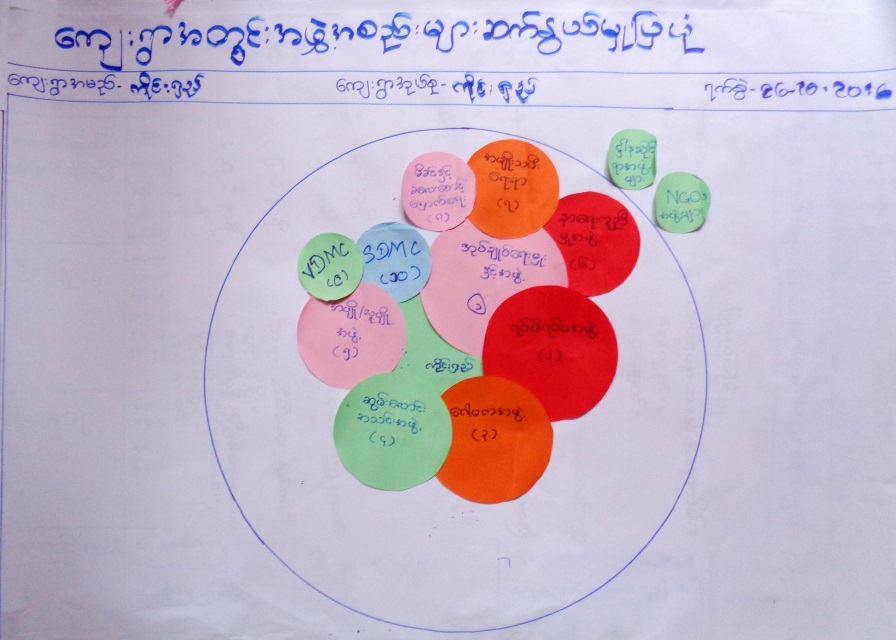          ရခိုင္ျပည္နယ္၊ ေတာင္ကုတ္ၿမိဳ႕နယ္၊ ကိုင္းရွည္ေက်းရြာအုပ္စု၊ ကိုင္းရွည္ေက်းရြာအတြင္းရိွ လူမႈေရးအဖဲြ႕ အစည္းမ်ား ေက်းရြာဖြံ႕ၿဖိဳးတိုးတက္ေရး၊ သဘာ၀ေဘးအႏၱရာယ္က်ေရာက္မႈမွ ႀကိဳတင္ကာကြယ္ေရးႏွင့္ ရပ္ရြာ သာေရးနာေရး ကိစၥမ်ားအတြက္ အဖဲြ႕မ်ားဖဲြ႕စည္း ေဆာင္ရြက္မႈရိွၾကပါသည္။	ကိုင္းရွည္ေက်းရြာရိွ ၂၀၁၆ ခုႏွစ္ ေအာက္တိုဘာလအထိ ရပ္ရြာအတြင္းဖြဲ႕စည္းထားေသာ အဖဲြ႕အစည္း (၁၀)ဖဲြ႕ ရိွပါသည္။ ထိုအဖဲြ႕အစည္း (၁၁)ခုမွာ- (၁) ေက်းရြာအုပ္စု အုပ္ခ်ဳပ္ေရးမွဴးႏွင့္အဖဲြ႕၊ (၂) ရပ္မိရပ္ဖအဖဲြ႕၊ (၃) ေဂါပကအဖဲြ႕၊ (၄) ဆြမ္းေလာင္းအသင္းအဖဲြ႕၊ (၅) အပ်ိဳ/လူပ်ိဳအဖဲြ႕၊ (၆) နာေရးကူညီမႈအဖဲြ႕၊ (၇) အမ်ိဳးသမီးေရးရာ၊ (၈) မိခင္ႏွင့္ကေလးေစာင့္ေရွာက္ေရးအဖဲြ႕၊ (၉) ေက်းရြာသဘာ၀ေဘးအႏၱရာယ္ေလ်ာ့ပါးေရးေကာ္မတီ၊ (၁၀) ေက်ာင္းတြင္းသဘာ၀ေဘးအႏၱရာယ္ေလ်ာ့ပါးေရးေကာ္မတီ အဖဲြ႕တို႕ျဖစ္ပါသည္။	(၁)ေက်းရြာအုပ္စုအုုပ္ခ်ဳပ္ေရးမွဴးႏွင့္ အဖဲြ႕သည္ ေက်းရြာအတြင္းရိွ အုပ္ခ်ဳပ္ေရးကိစၥမ်ား၊ စည္းကမ္း ထိန္းသိမ္း ေရးကိစၥမ်ား၊ ဥပေဒႏွင့္ တရားဥပေဒစိုးမိုးေရး ကိစၥမ်ားအတြက္ အထက္အဆင့္ ၿမိဳ႕နယ္အဆင့္ေဒသ ဆိုင္ရာဌာနမ်ား ႏွင့္ တိုက္ရိုက္ခ်ိတ္ဆက္ေဆာင္ရြက္ပါသည္။ ရပ္ရြာတည္ၿငိမ္ေအးခ်မ္းေရး၊ တရားဥပေဒစိုးမိုးေရး အတြက္ေဆာင္ရြက္ ပါသည္။ 								(၂)ေက်းရြာရပ္မိရပ္ဖအဖဲြ႕သည္ ေက်းရြာ၏ တည္ၿငိမ္ေရး၊ စည္းလံုးညီညြတ္ေရးႏွင့္ သာေရး၊ နာေရး၊ စည္ပင္ သာယာေရးကိစၥရပ္မ်ားကို အုပ္ခ်ဳပ္ေရးမွဴးအဖဲြ႕ႏွင့္ ပူးေပါင္းေဆာင္ရြက္ပါသည္။ 				(၃)ေဂါပကအဖြဲ႕သည္ ေက်းရြာ၏ဘာသာေရးႏွင့္ ေက်းရြာ၏ဖြံ႕ၿဖိဳးေရးကိစၥမ်ားတြင္ အုပ္ခ်ဳပ္ေရးအဖြဲ႕၊ ရပ္မိရပ္ဖ အဖြဲ႕မ်ားႏွင့္ ပူးေပါင္းေဆာင္ရြက္ေသာအဖြဲ႕မ်ားျဖစ္ပါသည္။						(၄)ဆြမ္းေလာင္းအသင္းအဖြဲ႕သည္ ၀ါတြင္းကာလတြင္ေတာင္ကုတ္ၿမိဳ႕ေပါ္ရွိဘုန္းေတာ္ႀကီးေက်ာင္းမ်ားမွ ၀ါတြင္းကာလသတင္းသံုးေနထုိင္ေသာ ကိုရင္ဦးဇင္မ်ားႏွင့္မိမိတို႔ေက်းရြာရွိဘုန္းေတာ္ႀကီးေက်ာင္းမ်ားမွ ကိုရင္ဦးဇင္း မ်ားအာ အာရုံဆြမ္းမ်ားအား အပတ္စဥ္ အလွည့္က်ေလာင္းလွဴေသာအဖြဲ႕ျဖစ္ပါသည္။(၅)အပ်ိဳလူပ်ိဳအဖဲြ႕သည္ ရပ္ရြာအတြင္း မဂၤလာပဲြမ်ား၊ ရွင္ျပဳပဲြမ်ား၊ ဘုရားပဲြေတာ္မ်ားစသည့္ ရာသီအလိုက္ပဲြမ်ား တြင္ ေကၽြးေမြးတည္ခင္း ဧည့္ခံေရးကိစၥရပ္မ်ား တာ၀န္ယူလုပ္ကိုင္ေပးပါသည္။ လူပ်ိဳအပ်ိဳအဖဲြ႕ကို ရပ္ရြာရပ္မိရပ္ဖ အဖဲြ႕ႏွင့္ အုပ္ခ်ဳပ္ေရးအဖဲြ႕မ်ားက ထိန္းၫိွကြပ္ကဲ ၍ ရပ္ရြာစည္ပင္ေရးကိစၥမ်ားကို ပူးေပါင္း ေဆာင္ရြက္ၾကပါသည္။	(၆)နာေရးကူညီမႈအသင္းသည္ ရပ္ရြာနာေရးကိစၥေပၚေပါက္လာပါက အသုဘအခမ္းအနားႏွင့္ သၿဂိဳဟ္ေရး ကိစၥ ရပ္မ်ားကို ရပ္ရြာရပ္မိရပ္ဖအဖဲြ႕ႏွင့္ ပူးေပါင္း၍ လုပ္ေဆာင္မႈေပးပါသည္။	(၇)အမ်ိဳးသမီးေရးရာအဖဲြ႕ အမ်ိဳးသမီးမ်ားအားႏိုင္ထက္စီးနင္းျပဳမႈ၊ အိမ္တြင္းအၾကမ္းဖက္မႈမ်ားအား ဥပေဒ ေရွ႕ေမွာက္ေရာက္ေအာင္ေဆာင္ရြက္ပါသည္။ ထို႔ေနာက္ရပ္ရြာအတြင္း အရက္ေသစာေရာင္းခ်၊ ေသာက္စား မႈမ်ား အား ေက်းရြာအုပ္ခ်ဳပ္ေရးမွဴးအဖဲြ႕မ်ားႏွင့္ ပူးေပါင္း၍ တားဆီးပိတ္ပင္ေပးပါသည္။			(၈)မိခင္ႏွင့္ ကေလးေစာင့္ေရွာက္ေရးအသင္းသည္ ေတာင္ကုတ္ၿမိဳ႕ေပၚမွ ၿမိဳ႕နယ္အဆင့္ အဖြဲ႕အစည္းမွ လာေရာက္ဖဲြ႕ေပးေသာ အဖဲြ႕ျဖစ္ၿပီး မီးယပ္သားဖြားကိစၥရပ္မ်ား၊ ကာကြယ္ေဆးထိုးေရးလုပ္ငန္းမ်ားႏွင့္ ကေလးျပဳစု ေစာင့္ေရွာက္ေရးလုပ္ငန္းမ်ားကို ရပ္ရြာအုပ္ခ်ဳပ္ေရးမွဴးအဖဲြ႕ႏွင့္ ၿမိဳ႕နယ္ဌာနဆိုင္ရာမ်ားႏွင့္ ပူးေပါင္းေဆာင္ရြက္ၾကပါ သည္။ ရပ္ရြာသားဖြားဆရာမကိုလဲ လိုအပ္ေသာ အကူအညီမ်ားကိုေပးပါသည္။					(၉)ေက်းရြာေဘးအႏၲရာယ္စီမံခန့္ခြဲမႈေကာ္မတီ(VDMC)အဖြဲ႕သည္ေက်းရြာတြင္ေဘးအႏၲရာယ္ တစ္စံုတခုက် ေရာက္ပါကၾကိဳတင္သတင္းေပးျခင္း၊ရွာေဖြကယ္ဆယ္ျခင္းႏွင့္ က်န္းမာေရးေစာင့္ေရွာက္ျခင္းမ်ားကို အခ်ိန္ႏွင့္တစ္ေျပး ညီေဆာင္ရြက္ႏိုင္ရန္အတြက္စြမ္းရည္ေဖာင္ေဒးရွင္းမွေပးေသာသင္တန္းမ်ားလည္းရရွိထားေသာအဖြဲ႕လည္းျဖစ္ပါ သည္။												(၁၀)စာသင္ေက်ာင္းတြင္းေဘးအႏၲရာယ္စီမံခန့္ခြဲမႈေကာ္မတီ(SDMC)အဖြဲ႕သည္ေက်ာင္းတြင္းျဖစ္တက္ေသာမီးေဘး၊ေရေဘးမ်ားႏွင့္သဘာ၀ေဘးအမ်ိုးမ်ိုးတို့အတြက္ေက်ာင္းသူ/သားမ်ား၊ဆရာ/ဆရာမမ်ားႏွင့္ ေက်ာင္းေကာ္မတီ အဖြဲ႕၀င္မ်ားပါ၀င္ဖြဲ႕စည္းထားေသာအဖြဲ႕လည္းျဖစ္ပါသည္။					အထက္ေဖာ္ျပပါ အဖဲြ႕အစည္းမ်ား၏ ရပ္ေရးရြာေရးအတြက္ မိမိတို႔ဆိုင္ရာအခန္းက႑မ်ားမွ က်ရာတာ၀န္ မ်ားကို ပူးေပါင္းေဆာင္ရြက္မႈျဖင့္ ရပ္ရြာဖြံ႕ၿဖိဳးေရးအတြက္ လုပ္ေဆာင္အေကာင္အထည္ေဖာ္ေနၾကပါသည္။	CDA, PLAN, Pact Myanmar၊ စြမ္းရည္ေဖာင္ေဒးရွင္းကဲ့သို႔ေသာ NGO, INGO အဖဲြ႕အစည္းမ်ားမွ ရပ္ရြာအတြက္ဖြံ႕ၿဖိဳးတိုးတက္ေစရန္ ရပ္ရြာရပ္မိရပ္ဖအဖဲြ႕၊ အုပ္ခ်ဳပ္ေရးအဖဲြ႕မ်ားႏွင့္ပူးေပါင္းေဆာင္ရြက္အေကာင္အ ထည္ ေဖာ္ေဆာင္ရြက္ေနလ်က္ရိွပါသည္။၃.၈	ပါ၀င္ပတ္သက္သူမ်ားဆိုင္ရာ ဆန္းစစ္ျခင္း ၃.၉	ကေလးသူငယ္မ်ား၏ လိုအပ္ခ်က္မ်ားႏွင့္ အခြင့္အေရးမ်ားအေပၚ သက္ေရာက္မႈမ်ား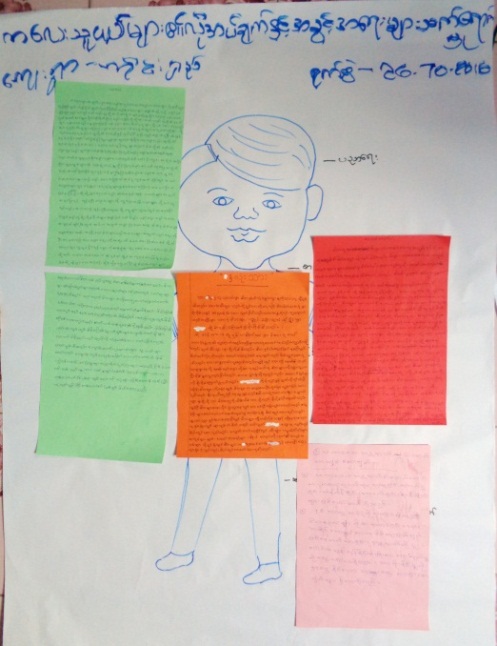 ကိုင္းရွည္ေက်းရြာရွိ ကေလးသူငယ္မ်ား၏ လိုအပ္ခ်က္ႏွင္႔ အခြင္႔အေရးမ်ားအေပၚ သက္ေရာက္မႈအား ဆန္းစစ္ျခင္းျဖင္႔ ကေလးမ်ားသည္ သူတို႔၏ အခြင္႔အေရးႀကီး (၄)ရပ္ျဖစ္ေသာ ရွင္၊ ဖြင္႔၊ ကာ၊ ပါ ကို ပိုမိုၿပီး သိရွိနားလည္ေစပါသည္။ ေဘးအႏၲရာယ္တစ္ခုခု အတြက္ကေလးမ်ားစိတ္ထဲတြင္ သူတို႔၏ ပညာေရး၊ စားဝတ္ေနေရး၊ က်န္းမာေရး စသည္တို႔တြင္ ထိခိုက္နိုင္မႈမ်ားရွိသည္ကို သိရွိလာပါသည္။ ကေလးမ်ားမွ သူတို႕၏ လုိအပ္ခ်က္မ်ားႏွင္႔ လိုခ်င္တာမ်ားကိုလဲ ခြဲျခားသိရွိရပါသည္။ ကိုင္းရွည္ေက်းရြာတြင္ ေရႀကီးျခင္းႏွင္႔ မုန္တိုင္းတိုက္ျခင္း အႏၱရာယ္မ်ားကို ၾကံဳေတြ႕ခဲ့ရာ တြင္ ကေလးမ်ားအေပၚသက္ေရာက္မႈမ်ားကို ေဖာ္ထုတ္သိရွိရပါသည္။ကေလးသူငယ္မ်ားအား ကိုယ္ခႏၶာပံုကို အပိုင္း ( ၄ ) ပိုင္းခြဲၿပီးေဆြးေႏြးရာတြင္ ဦးေခါင္းပိုင္း-  ကေလးမ်ား၏ ပညာေရးႏွင္႔ ပတ္သက္ၿပီး သူတို႔ေက်းရြာတြင္ ေဘးအႏၱရာယ္တစ္ခုခုႏွင္႔ ၾကံဳေတြ လာပါက ေက်ာင္းမ်ားပိတ္ထားရျခင္းေၾကာင္႔ ပညာေရးမွာ ထိခိုက္မႈရွိနိုင္ပါသည္။ ေက်ာင္းေဆာင္မ်ားပ်က္စီးၿပီး စာသင္ရန္ေနရာ ခက္ခဲျခင္း၊ မိမိတို႔ သင္ၾကားေနေသာ စာအုပ္မ်ား ေက်ာင္းသံုးပစၥည္းမ်ား ပ်က္စီးနိုင္ေသာေၾကာင္႔ ပညာေရးကိုထိခိုက္နိုင္ျခင္းမ်ားကို ကေလးမ်ား၏ စိတ္တြင္ရွိေနေၾကာင္း သိရပါသည္။ ထိုသို႔ အႏၱရာယ္တစ္ခုခုႏွင္႔ ၾကံဳရပါက ကေလးမ်ား၏ ပညာေရးဘက္တြင္ ထိခိုက္မႈနည္းပါးေအာင္ ခိုင္ခံေသာ ေက်ာင္းေဆာင္မ်ားရွိျခင္း၊ ေက်ာင္းတြင္ ေဘးအႏၱရာယ္ႏွင္႔ပတ္သက္ေသာ အဖြဲ႕အစည္းမ်ားရွိျခင္း၊ ခိုလံႈရန္ေနရာမ်ားရွိျခင္း၊ ႀကိဳတင္ျပင္ဆင္ျခင္း အစီအစဥ္မ်ားထားရွိျခင္းစသည္႔ အားသာခ်က္မ်ားရွိပါသည္္။ပါးစပ္(သို႔) ဝမ္းပိုက္ပိုင္း-  ကေလးမ်ားအတြက္ အစားအစာႏွင္႔ ပတ္သက္ၿပီး ကိုင္းရွည္ ေက်းရြာတြင္ ေဘးအႏၱရာယ္တစ္ခုခု ၾကံဳရပါက အစားအစာမ်ားပ်က္စီးနိုင္ျခင္း၊ လမ္းပန္းဆက္သြယ္ေရး ခက္ခဲမႈေၾကာင္႔ အစား အစာမ်ား ဝယ္ယူရန္ခက္ခဲမႈမ်ား ရွိနိုင္ျခင္းေၾကာင္႔ အစားအစာႏွင္႔ပတ္သက္ၿပီး ထိခိုက္နိုင္ေၾကာင္း သိရွိရပါသည္။ ေဘးအႏၱရာယ္ တစ္ခုခုႏွင္႔ ၾကံဳေတြ႕ပါက ကိုင္းရွွည္ေက်းရြာရွိ ကေလးမ်ားအတြက္ အစားအစာမ်ားထိခိုက္မႈ နည္းပါးေစရန္ မိသားစုအလိုက္ အစားအစာမ်ားကို ေရလံုအိပ္ထဲထည္႔ျပီး သိမ္းစည္းထားရန္၊ အစားအစာမ်ားကို ႀကိဳတင္စုေဆာင္း ထားရန္ လိုအပ္ပါသည္။ႏွလံုးသား-  ကေလးသူငယ္မ်ားမွာ ေဘးအႏၱရာယ္ တစ္ခုခုႏွင္႔ ၾကံဳေတြ႕လာပါက လူႀကီးမ်ားထက္ ေၾကာက္စိတ္မ်ား ၾကပါသည္။ ကေလးမ်ား၏ စိတ္ထဲတြင္ မိမိ မိသားစုမ်ားႏွင္႔ ကြဲကြာသြားမွာကိုေၾကာက္ျခင္း၊ သူငယ္ခ်င္းမ်ား ထိခိုက္ ခံရမွာကိုေၾကာက္ျခင္း၊ မိမိတို႔၏ စာသင္ေက်ာင္းမ်ား ပ်က္စီးမွာကို ေၾကာက္ျခင္း စသည္႔ စိုးရိမ္ပူပန္မူမ်ားရွိေနသည္ကို သိရပါသည္။ ေဘးအႏၱရာယ္ တစ္ခုခုႏွင္႔ ၾကံဳေတြ႕ပါက ကိုင္းရွည္ေက်းရြာရွိ ကေလးမ်ားအတြက္ ခံစားမႈမ်ား သက္သာ ရန္ လူႀကီးမ်ား၊ မိဘမ်ား၊ ဆရာမ်ားအေနျဖင္႔ သူတို႔အား ဝိုင္းဝန္းအားေပး ႏွစ္သိမ္႔ေပးရန္ လိုအပ္ၿပီး ကေလးမ်ား၏ ခံစား ခ်က္မ်ားကိုလည္း အသိအမွတ္ျပဳ ထည္႔သြင္းစဥ္းစား ရန္လိုအပ္ပါသည္။ခႏၶာကိုယ္ပုိင္း- ကေလးသူငယ္မ်ားမွာ ခႏၶာကိုယ္ ေသးေကြးေသာေၾကာင္႔ ေဘးအႏၱရာယ္ျဖစ္လာပါက ထိခိုက္ဒါဏ္ရာ ရမႈလြယ္ကူပါသည္။ ကေလးမ်ားသည္ ေဘးအႏၱရာယ္တစ္ခုခုျဖစ္ပါက မသန္႔ရွင္းေသာ ေရမ်ားကို ေသာက္ရေသာ ေၾကာင္႔ ဝမ္းပ်က္ဝမ္းေလ်ာေရာဂါမ်ား ျဖစ္တတ္္ပါသည္။ ကေလးမ်ား စိတ္ထဲတြင္ မိမိတို႔ ခႏၶာကိုယ္တြင္ရွိေသာ လက္၊ ေျခေထာက္မ်ားမွာ လူႀကီးမ်ားေလာက္ မစြမ္းေဆာင္နိုင္ေသာေၾကာင္႔ ေဘးအႏၱရာယ္၏ ထိခိုက္မႈကိုပိုျပီး ခံစားရ ပါသည္။ ေဘးအႏၱရာယ္ တစ္ခုခုႏွင္႔ ၾကံဳေတြ႕ပါက ကိုင္းရွည္ေက်းရြာရွိ ကေလးမ်ားအတြက္ ခိုလံႈရာေနရာကို ေစာစီးစြာ ေရာက္ေနရန္လိုအပ္ပါသည္။ ကေလးမ်ား၏ အရြယ္မတူလ်င္ မတူသလို ကာကြယ္ေစာင္႔ေရွာက္ေပးရန္ လိုအပ္ပါသည္။ ကေလးမ်ားအား ေဘးအႏၱရာယ္ျဖစ္ၿပီးခ်ိန္တြင္ က်န္းမာေရး ေစာင္႔ေရွာက္မႈမ်ား အထူးလိုအပ္ပါသည္ ဟု ကေလးမ်ားမွ ေဆြးေႏြးခဲ့ၾကပါသည္။၃.၁၀	က်ား/မေရးရာ ကြန္ယက္ျပေျမပံု ဆန္းစစ္ျခင္း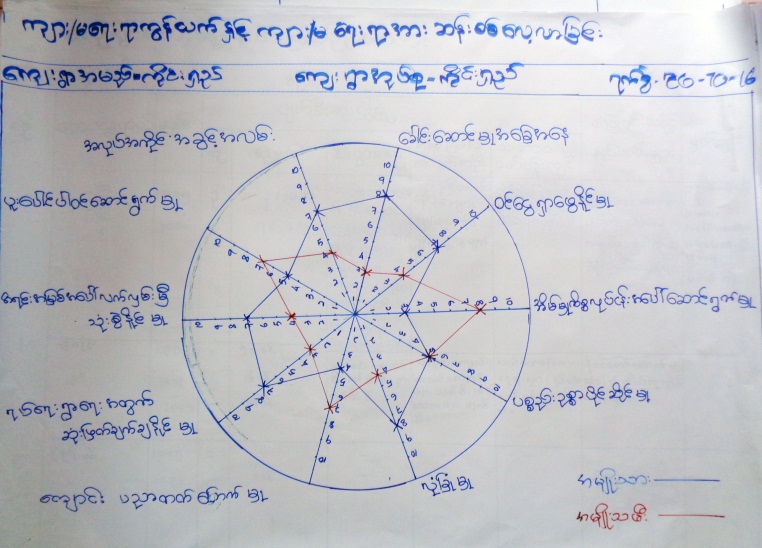 ကိုင္းရွည္ေက်းရြာ၏ က်ား/မေရးရာ ဆန္းစစ္မႈကို ေလ့လာသံုးသပ္ရာတြင္ ပင့္ကူအိမ္ေျမပံုကို သံုးစြဲခဲ့ပါ သည္။ ေဒသ၏ဓေလ့ထံုးစံအတိုင္း အမ်ိဳးသားမ်ားကသာ ေက်းရြာဖြံ႕ၿဖိဳးေရးကို ဦးေဆာင္ဆံုးျဖတ္ လုပ္ကိုင္ၾကပါသည္။ အိမ္ေထာင္စုမ်ား၏ မိသားစုစီမံခန္႔ခြဲမႈမ်ားတြင္ အမ်ိဳးသားမ်ား၏ အခန္းက႑သည္ လြန္စြာအေရးပါလွသည္ကို ေတြ႕ရွိရပါသည္။ ဘာသာေရး ပြဲေတာ္မ်ားတြင္ အမ်ိဳးသားမ်ားက ဦးေဆာင္ၾကေသာ္လည္း အမ်ိဳးသမီးမ်ား၏ ပါဝင္ ေဆာင္ရြက္မႈ စီမံခန္႔ခြဲမႈကိုလည္းေတြ႕ရပါသည္။ ပင့္ကူအိမ္ေျမပံုေလ့လာ ဆန္းစစ္ျခင္းအရ ကိုင္းရွည္ ေက်းရြာတြင္ အရင္းအျမစ္လက္လွမ္းမီမႈသည္ အမ်ိဳးသားမ်ားက ၇၀% ျဖစ္ၿပီး၊ အမ်ိဳးသမီးမ်ားက ၄၀% သာရိွပါသည္။ ဝင္ေငြရရိွမႈမွာ အမ်ိဳးသားမ်ားက ၇၀%၊ အမ်ိဳးသမီးမ်ားက ၄၀%သာ ရွိေၾကာင္းေတြ႕ရပါသည္။ အေၾကာင္းအရင္းမွာ အလုပ္အကိုင္အမ်ားစုသည္ အမ်ိဳးသား မ်ားသာ လုပ္ကိုင္ႏိုင္ေသာ လုပ္ငန္းမ်ားသာျဖစ္၍ျဖစ္ပါသည္။ အမ်ဳိးသမီးမ်ားအတြက္ အသက္ေမြးဝမ္းေၾကာင္း သင္တန္းမ်ားေပး၍ အလုပ္အကိုင္မ်ားဖန္တီးေပးရန္ လိုအပ္ေၾကာင္းေလ့လာသံုးသပ္မိပါသည္။ ပညာတတ္ေျမာက္မႈ တြင္ အမ်ိဳးသမီးမ်ားက ၇၀% သာတတ္ေျမာက္ၿပီး အမ်ိဳးသားမ်ားက ၄၀% တတ္ေျမာက္ေၾကာင္း ေတြ႕ရိွရပါသည္။ အမ်ိဳးသမီးလူငယ္မ်ား ပညာတတ္ေျမာက္မႈမွာ ယခုေနာက္ပိုင္းကာလမ်ားတြင္ တိုးလာေၾကာင္းလည္း ေဆြးေႏြးသိရွိရ ပါသည္။  လံုျခံဳစိတ္ခ်ရမႈမွာ အမ်ိဳးသမီးမ်ားက ၄၀% သာရွိၿပီး အမ်ိဳးသားမ်ားမွာလည္း ၈၀% ခန္႔သာရွိေၾကာင္း ဆန္းစစ္ခ်က္အရ သိရွိရၿပီး ေဒသလံုျခံဳေရးအရလည္း အားနည္းေနေသးေၾကာင္း သိရွိရပါသည္။ အမ်ိဳးသားမ်ားကသာ ရပ္ရြာလုပ္ငန္းမ်ားတြင္ အမ်ားစု ဦးေဆာင္ၿပီး အမ်ိဳးသမီးမ်ားမွာ ပူးေပါင္းပါဝင္မႈအားနည္းၾကပါသည္။ အမ်ဳိးသားမ်ား၏ ဦးေဆာင္မႈမွာ ၈၀% လႊမ္းမိုးမႈရွိုၿပီး အမ်ိဳးသမီး ဦးေဆာင္က႑မွာ ၃၀% သာရွိသည္။  က႑တိုင္းတြင္ အမ်ိဳးသမီးမ်ား အားနည္းမႈကို ေတြ႕ေနရေသာ္လည္း အမ်ိဳးသမီးမ်ား၏ တက္ၾကြစြာ ပူးေပါင္းပါဝင္ ေဆြးေႏြးလိုမႈမ်ားကို ေတြ႕ျမင္ခဲ့ရၿပီး စြမ္းေဆာင္ရည္ျမႇင့္တင္ေပးျခင္းလုပ္ငန္းမ်ား၊ အမ်ိဳးသမီးအခြင့္အေရးႏွင့္ ဆက္စပ္ေသာသင္တန္းမ်ားျဖင့္ အျမင္ ဖြင့္ေပးႏိုင္ပါက အမ်ိဳးသမီးဦးေဆာင္မႈ ပိုမိုေကာင္းမြန္လာကာ ရပ္ရြာ၊ အိမ္ေထာင္စုမ်ား ဖြံ႕ၿဖိဳးေရးကုိ အေထာက္အကူ ျဖစ္လာမည္ဟု ယံုၾကည္နားလည္မိပါသည္။၃.၁၁ သတင္းအခ်က္အလက္ႏွင့္ အသိပညာေပးမႈမ်ားကို ရရိွႏိုင္မႈကိုင္းရွည္ေက်းရြာတြင္ သတင္းအခ်က္အလက္ႏွင့္ အသိပညာေပး ဆန္းစစ္ေလ့လာျခင္းျဖင့္ မိုးေလဝသ ႏွင့္ ပတ္သက္ေသာ သတင္းအခ်က္အလက္မ်ားကို မည့္သည့္သတင္းရင္းျမစ္မ်ားမွ ရရွိႏိုင္သနည္း။ ရရွိသည့္သတင္း သည္ မွန္ကန္မႈရွိ/မရွိ ဆံုးျဖတ္ခ်က္မ်ား ခ်မွတ္ႏိုင္သည္ကိုလည္း ေတြ႕ရွွိရပါသည္။ ၿပီးခဲ့ေသာမုန္တိုင္း ကာလမ်ားတြင္ ေက်းရြာရွိ အမ်ိဳးသားအမ်ားစုသည္ မုန္တိုင္းသတင္းႏွင့္ မိုးေလဝသသတင္းအခ်က္အလက္မ်ားကို ေရဒီယိုနားေထာင္ ျခင္း၊ စေလာင္းသတင္းမ်ား၊ ဌာနဆိုင္ရာမ်ား၏ ႀကိဳတင္သတင္းေပးမႈမ်ားမွ ရရွိပါသည္။ ေက်းရြာအုပ္ခ်ဳပ္ေရးမႈးသည္ တယ္လီဖုန္း (GSM) ျဖင့္ ၿမိဳ႕နယ္ အေထြေထြအုပ္ခ်ဳပ္ေရးမႈးရံုးမွတဆင့္ ရရွိၿပီး ေက်းရြာသို႔ ျဖန္႔ျဖဴးပါသည္။ အမ်ိဴးသမီးမ်ားအေနျဖင့္ မိုးေလဝသသတင္းမ်ားကို ေက်းရြာသူ/သား အခ်င္းခ်င္းမွ်ေဝျခင္းျဖင့္ သိရွိႏိုင္ပါ သည္။ သတင္းတိက်မွန္ကန္မႈကုိ ေရဒီယိုမ်ားနားေထာင္ျခင္းျဖင့္လည္း တိက်ေအာင္ ျပဳလုပ္ႏိုင္ၿပီး လိုအပ္ပါက အုပ္ခ်ဳပ္ေရးမႈးထံ အိ္မ္ေထာင္ဦးစီးအမ်ိဴးသားမွ တဆင့္ေမးျမန္းႏိုင္ပါသည္။ ကေလးငယ္မ်ားအေနျဖင့္လည္း ေက်ာင္းမွ ဆရာ ဆရာမမ်ားမွလည္းေကာင္းသိရွိႏိုင္ၿပီး မိဘမ်ားထံမွလည္း သတင္းရရွိႏိုင္ပါသည္။ သက္ႀကီးအဖိုးအဖြား အမ်ားစုမွာ ေရဒီယိုနားေထာင္ ေလ့ရွိၾကၿပီး မိုးေလဝသသတင္းကို ရရွိတတ္ၾကပါသည္။ မသန္စြမ္းမ်ားသည္လည္း နီးစပ္ရာ မိသားစုဝင္မ်ားထံမွ ရရွိႏိုင္ပါသည္။ ၃.၁၂	ေက်းရြာ၏ ထိခိုက္လြယ္မႈႏွင့္ စြမ္းေဆာင္ရည္ကို ဆန္းစစ္ျခင္းကိုင္းရွည္ေက်းရြာရွိ က႑အသီးသီးမွ စြမ္းေဆာင္ရည္မ်ားကို သိရွိေဖာ္ထုတ္တတ္ေစရန္၊ ေဘးအႏၱရာယ္ႏွင့္ ရင္ဆိုင္ရပါက ေက်းရြာအတြင္းရွိ စြမ္းေဆာင္ရည္မ်ားကို သိရွိေဖာ္ထုတ္ အသံုးျပဳတတ္ေစရန္၊ ေက်းရြာရွိအဖြဲ႕ အစည္းမ်ား၊ စီးပြားေရးလုပ္ငန္းမ်ား၊ လမ္းတံတားအစရွိေသာ အေျခခံ အေဆာက္အဦးမ်ား၏ စြမ္းေဆာင္ရည္မ်ား အားသာခ်က္မ်ားႏွင္႔ ထိခိုက္လြယ္မႈ အေနအထားမ်ားကိုသိရွိၿပီး ေဘးဒဏ္ခံနိုင္စြမ္း လုပ္ငန္း စဥ္မ်ား ေဆာင္ရြက္ရာ တြင္ ထိေရာက္စြာ အသံုးျပဳတတ္ေစရန္ ရည္ရြယ္ပါသည္။ကိုင္းရွည္ေက်းရြာတြင္ အေဆာက္အဦးမ်ားမွာ ခိုင္ခံေသာ ဘုန္းႀကီးေက်ာင္း(၃)ေက်ာင္း၊  စာသင္ေက်ာင္း (၁)ေက်ာင္း၊ ခိုင္ခံ့ေသာအိမ္ (၂၀၀)လံုး ခန္႔ရွိေနေသာေၾကာင္႔ အေဆာက္အဦးမ်ား၏ အားသာခ်က္အျဖစ္ ေတြ႕ရွိရပါ သည္။ အေဆာက္အဦးပိုင္း ထိခိုက္လြယ္မႈ အားနည္းခ်က္ အေနျဖင့္ ေခ်ာင္းကမ္းပါးတြင္ မခိုင္ခံ့ေသာ အိမ္ေျခ (၃၀၀)ခန္႔ရွိ ေသာေၾကာင့္ ေရႀကီးမႈမ်ားျဖစ္ေပါ္လာပါကစိုးရိမ္ရပါသည္။ 	ေမြးျမဴလုပ္ငန္းမ်ားရွိေသာေၾကာင့္ လူမႈ ဘ၀တိုးတက္ရန္အတြက္ မိသားစုအလုိက္အေထာက္အကူ ရေစပါသည္။စိုက္ပ်ုိးေရးအေနျဖင့္ ကိုင္းလုပ္ငန္းမ်ား ရွိေသာ ေၾကာင့္ရာသီအလုိက္စိုက္ပ်ဳိးသီးႏွံမ်ားရရွိေသာေၾကာင့္ ေတာင္ကုတ္ေစ်းတြင္ေရာင္းခ်ႏုိင္ပါသည္။		ေက်းရြာတြင္ အဖြဲ႕အစည္မ်ားလည္းရွိရာ ေဘးအႏၱရာယ္ေလ်ာပါးေရးေကာ္မတီ (VDMC) အဖြဲ႕မွာ ေဘးအႏၱရာယ္ႏွင္႔ ပတ္သက္ေသာ သင္တန္းမ်ား ရရွိထားျခင္း၊ ၾကိဳတင္သတိေပးအဖြဲ႕မ်ားရွိေနျခင္းသည္ ေက်းရြာ အတြက္ အားသာခ်က္မ်ားျဖစ္ပါသည္။ ေက်ာင္းဆရာ၊ ဆရာမမ်ား၊ အုပ္ခ်ဴပ္ေရးမွဴးအဖြဲ႕ႏွင့္ ေစတနာရွင္အဖြဲ႕မ်ားရွိေသာေၾကာင့္ ေက်းရြာအတြက္ အားသာခ်က္မ်ားရွိေနပါသည္။ ေက်းရြာအတြင္း တခ်ိဳ႕အဖြဲ႕အစည္းမ်ားသည္ ဖြံ႕ၿဖိဳးေရးလုပ္ငန္းမ်ားတြင္ လုပ္ေဆာင္မႈအားနည္းျခင္း၊ ရသင္႔ေသာ သင္တန္းမ်ားကို ရရွိထားျခင္း မရွိျခင္းမွာလည္း ထိခိုက္လြယ္မႈ ကိုျဖစ္ ေစေသာ အားနည္းခ်က္အျဖစ္ ေဖာ္ထုတ္သိရွိ ရပါသည္။ ေက်းရြာတြင္ သာေရးနာေရးအဖြဲ႕မ်ား၊ အပ်ိဳလူပ်ိဳအဖြဲ႕မ်ား၊ မိခင္ႏွင့္ကေလးေစာင့္ေရွာက္ေရးအဖြဲ႕မ်ား ရွိျခင္းသည္ ေက်းရြာလူမႈေရးလုပ္ငန္းမ်ားအတြက္ စြမ္းေဆာင္ရည္ တစ္ရပ္အျဖစ္ရႈျမင္ႏိုင္ပါသည္။ ၃.၁၃ ထိခိုက္လြယ္မႈ ဆန္းစစ္ျခင္းကိုင္းရွည္ေက်းရြာ၏ ထိခိုက္လြယ္မႈ လူဦးေရစာရင္းကို ေရးဆဲြထားျခင္းအားျဖင့္ ေက်းရြာအတြင္း ထိခိုက္ ႏိုင္ေသာ လူဦးေရစာရင္းကို အနီးစပ္ဆံုး သိရိွႏိုင္မည္ျဖစ္သည္။ ထိခိုက္လြယ္သူဟုေခၚဆိုရာတြင္ စိတ္ပိုင္းဆိုင္ရာ၊ ႐ုပ္ပိုင္းဆိုင္ရာ တစ္ခုခုခ်ဳိ႕ယြင္းေနသူမ်ား၊ သက္ႀကီးရြယ္အိုမ်ား၊ ငါးႏွစ္ေအာက္ကေလးမ်ား ကိုယ္၀န္ေဆာင္ အမ်ိဳး သမီးမ်ားႏွင့္ မသန္စြမ္းသူမ်ားကို ေခၚဆိုျခင္းျဖစ္သည္။ အေျခခံ အေဆာက္အအံုမ်ားအေနျဖင့္ မခိုင္ခံ့ေသာ လမ္းမ်ား၊ တံတားမ်ား၊ ခံုလႈံရာအေဆာက္အဦးမ်ား၊ ေက်းရြာ၏စနစ္မ်ားကို ထိခိုက္လြယ္မႈရွိေသာ မခိုင္ခ့့ံေသာအေန အထားမ်ား ျဖင့္ရွိပါက ထိခိုက္လြယ္မႈ ရႈေထာင့္မွ ျမင္ေတြ႕ႏိုင္ပါသည္။ကိုင္းရွည္ေက်းရြာတြင္ သက္ႀကီးရြယ္အိုမ်ားအေနျဖင့္ စုစုေပါင္းလူဦးေရ၏ ရာခိုင္ႏႈန္း (၉.၂၅)၊ ၅ႏွစ္ ေအာက္ ကေလးရာခိုင္ႏႈန္း (၆.၇၃)၊ မသန္စြမ္းအေနျဖင့္ ရာခိုင္ႏႈန္း (၀.၀၉) ၊ အမ်ိဳးသမီးဦးေဆာင္ေသာ အိမ္ေထာင္စု အေနျဖင့္လည္း ရာခိုင္ႏႈန္း (၀.၄၄) ႏွင့္ကိုယ္၀န္ေဆာင္အမ်ဳိးသမီးမ်ားအေနျဖင့္ ရာခိုင္ႏႈန္း(၂.၃) ရွိၿပီးထိခိုက္လြယ္ သူမ်ား အေနျဖင့္ ေဘးဒဏ္ခံႏိုင္စြမ္း တည္ေဆာက္ရာတြင္ ၄င္းတို႔၏ ပူးေပါင္းပါဝင္ႏိုင္မႈကိုလည္း ထည့္သြင္းစဥ္းစား ရမည္ျဖစ္ျပီး ႀကိဳတင္ျပင္ဆင္မႈမ်ားလည္း ျပဳလုပ္ၾကရမည္ ျဖစ္ပါသည္။      ထို႔အျပင္ ထိခိုက္လြယ္အုပ္စုတြင္ ပါ၀င္ေသာ လူဦးေရစာရင္းမ်ားကို ျပန္လည္စာရင္းသစ္မ်ား ျပဳစုထားျခင္း၊ အႏၱရာယ္ႏွင့္ ေဘးျဖစ္ႏုိင္ေျချပ ေျမပံုတို႔တြင္ပါ၀င္ေသာ ထိခုိက္လြယ္အုပ္စုအိမ္မ်ားကို အေသအခ်ာ မွတ္သားထား ျခင္းႏွင့္ ေက်းရြာရိွအဖဲြ႕အစည္းမ်ားသို႔ ရွင္းျပထားရန္ လိုအပ္ပါသည္။ ထိုသို႔ ႀကိဳတင္ျပင္ဆင္ထားႏိုင္ျခင္းျဖင့္ ထိခိုက္ လြယ္အုပ္စုမ်ား၊ ေပ်ာ္ရႊင္ခ်မ္းေျမ႕ရန္ ေဘးကင္းလံုၿခံဳစြာ ေနထိုင္ႏိုင္မည္ျဖစ္ပါမည္။၄။	 ေဘးဒဏ္ခံႏိုင္စြမ္း ဆန္းစစ္မႈ သတင္းအခ်က္အလက္မ်ား၄.၁	ကိုင္းရွည္ေက်းရြာ၏ ေဘးအႏၱရာယ္မ်ားကို အဆင့္ခဲြျခားသတ္မွတ္ျခင္းေက်းရြာတြင္ ၾကံဳေတြ႕ခံစားခဲ႔ရေသာ ေဘးအႏၱရာယ္အမ်ိဳးမ်ိဳးမ်ားမွ ေက်းရြာသားမ်ား၏ စိုးရိမ္ ေၾကာင္႔က်ၿပီး စိတ္ဖိစီးမႈ အျဖစ္ဆံုး ေဘးအႏၱရာယ္ကို သိသာေပၚလြင္ေစရန္၊ ေက်းရြာလူထုမွ ၄င္းတို႔ စိုးရိမ္ေနရေသာ ေဘးအႏၱရာယ္၏ ယခင္က ျဖစ္ခဲ႔ေသာ အေရအတြက္၊ ျပင္းအား၊ အပ်က္အစီးမ်ားကို ေဖာ္ထုတ္သိရွိနိုင္ပါသည္။ ကိုင္းရွည္ေက်းရြာတြင္ ၾကံဳေတြ႕ရေသာ အႏၱရာယ္မ်ားမွာ (၅)မ်ိဳး ရွိေၾကာင္းသိရပါသည္။ ၄င္း အႏၱရာယ္တြင္ အျဖစ္မ်ားျခင္း၊ ပ်က္စီးဆံုးရွံဳးမႈမ်ားျခင္းႏွင္႔ ေက်းရြာလူထုအား အၿခိမ္းေျခာက္ဆံုးႏွင္႔ စိတ္ဖိစီးမႈမ်ားေန ရေသာ အႏၱရာယ္မွာ ေရႀကီးျခင္းျဖစ္ေၾကာင္း ေဖာ္ထုတ္သိရွိရပါသည္။ ယခုေနာက္ပိုင္းတြင္ ေရႀကီးျခင္း အႏၱရာယ္ကို ႏွစ္စဥ္နီးပါး ၾကံဳေတြ႕ေနရပါသည္။ ေရႀကီးျခင္းအႏၱရာယ္ေၾကာင္႔ က်န္းမာေရး ထိခိုက္မႈမ်ား၊ ပစၥည္းဥစၥာမ်ား ဆံုးရွံဳး ျခင္းမ်ားကို ၾကံဳေတြ႕ခံစားေနရေၾကာင္းသိရွိရပါသည္။ ကိုင္းရွည္ေက်းရြာ၏ ဒုတိယၿခိမ္းေျခာက္ျခင္းခံရေသာ အႏၱရာယ္မွာ မုန္တိုင္းအႏၱရာယ္ျဖစ္သည္ဟု ေဖာ္ထုတ္သိရွိရပါသည္။ တတိယအဆင့္အေနျဖင့္ ႏွစ္ႀကိမ္ဆက္တိုက္ ျဖစ္ပြားခဲ့ေသာ မိုးႀကိဳးေဘးပင္ျဖစ္ပါသည္။ လူအေသအေျပာက္အနည္းငယ္ရွိခဲ့ၿပီး  အိမ္တစ္လံုးပ်က္စီးခ့ဲပါသည္။ လူေနထူထပ္ၿပီး အိမ္ေျခမ်ားေသာေၾကာင့္ စတုတၳအဆင့္မီးေဘးသည္ ေက်းရြာတြင္းျဖစ္ပြားမႈမရွိခဲ့ေသာ္လည္း မီးလွန္႔မႈအေနျဖင့္ ရွိခဲ့ပါသည္။ငလွ်င္ေဘးကို အနည္းငယ္ႀကံဳေတြ႕ရေသာ္လည္း ထိခိုက္ပ်က္စီးမႈအေနျဖင့္ မရွိခဲ့ပါ။ 	ျဖစ္ပြါးခဲ့ေသာေဘးအႏၲရာယ္မ်ားကို ဆန္းစစ္ေလ့လာျခင္းျဖင့္ ေဘးအႏၲရာယ္(၅)ခုရွိေသာ္လည္း ေရႀကီးျခင္း ေဘးသည္ ကိုင္းရွည္ေက်းရြာအေနျဖင့္ သတိထားစရာျဖစ္သလို ေတာင္ကုတ္ၿမိဳ႕အပါအ၀င္ တျခားေသာ ေက်းရြာမ်ားျဖစ္ေသာ နတ္ေမာ္၊သလိန္ျပင္၊၀က္က်ိတ္၊ေတာင္ရြာႏွင့္မႈိဟင္းေတာစသည့္ ေက်းရြာမ်ားသည္ မိုးႀကီး ပါက ေတာင္က်ေရမ်ားေၾကာင့္ ဆံုးရႈံးမႈမ်ားလည္း ႀကံဳေတြ႕ခံစားခဲ့ရေသာေၾကာင့္ အထူးဂရုစိုက္ရန္ လုိအပ္ပါသည္။၄.၂	ရာသီဥတုေျပာင္းလဲမႈ အက်ိဳးသက္ေရာက္မႈမ်ားကို အဆင့္ခဲြျခားသတ္မွတ္ျခင္းရာသီဥတုေျပာင္းလဲလာျခင္း၏ အက်ိဳးသက္ေရာက္မႈမ်ားကို အဆင့္ခြဲျခားသတ္မွတ္ျခင္းျဖင့္ ေက်းရြာလူထု ၾကံဳေတြ႕ ခံစားေနမႈမ်ားကို သိသာထင္ရွွားစြာေတြ႕ျမင္ရပါမည္။ ရာသီဥတုေျပာင္းလဲမႈ၏ အက်ိဴးသက္ေရာက္မႈမ်ား အျဖစ္ ကိုင္းရွည္ ေက်းရြာတြင္ ေႏြအခါ အပူခ်ိန္တိုးျမႇင့္လာမႈမ်ား ရင္ဆိုင္ေနရၿပီး သက္ႀကီးရြယ္အိုႏွင့္ ကေလးမ်ား၏ က်န္းမာေရးကိုလည္းထိခုိက္ႏိုင္ပါသည္။ အပူျပင္းထန္လာျခင္းသည္ တစ္ခုထဲမဟုတ္ေပး အပူျပင္းျခင္းေၾကာင့္ ေနာက္ဆက္တြဲ ျဖစ္ေပၚသည့္ က်န္းမာေရးမ်ားထိခိုက္ျခင္း၊စိုက္ပ်ဳိးသီးႏွံမ်ားပ်က္စီးျခင္းႏွင့္ ေရရွားပါးေသာေဒသမ်ား တြင္ ေဒသခံ ျပည္သူ မ်ားအေနျဖင့္ ေႏြရာသီတြင္ေနထုိင္စားေသာက္ရန္ အခက္အခဲမ်ားႏွင့္ႀကံဳေတြ႕ေနရပါသည္။ လုိက္ေလ်ာ ညီေထြစြာ ေနထုိင္ႏုိင္ေသာ္လည္း အပူျပင္းျခင္းေဘးကို ေလ်ာ့ခ်ႏိုင္ရန္အတြက္ ႀကိဳးစားဖို႔ လိုအပ္ပါသည္။	ရာသီဥတုေျပာင္းလဲမႈေၾကာင့္ျဖစ္ေပၚလာေသာအက်ိုးဆက္မ်ားသည္ အသိဥာဏ္ရွိေသာလူတို႕သာလ်ွင္ ျဖတ္စီးထားေသာေၾကာင့္ သဘာ၀ပတ္၀န္းက်င္မ်ား စိမ္းလန္းစိုေျပရန္ႏွင့္ အပူခ်ိန္မ်ားလြန္ကဲမႈမျဖစ္ေအာင္ တစ္ဦး တစ္ေယာက္(သို႔)မိသားစု တစ္စုတည္းေျပာင္းလဲပါကမရႏုိင္သလို ေက်းရြာအဆင့္ ၊ရပ္ကြက္အဆင့္ ၊ၿမိဳ႕နယ္အဆင့္ ထိလုိက္လံေဆာင္ရြက္မွ သာလွ်င္ေျပာင္းလဲမွာျဖစ္ပါသည္။ထို႕ေၾကာင့္ အပူခ်ိန္လြန္ကဲျခင္းေၾကာင့္ ေနာက္ဆက္တြဲ ေဘးမ်ားကိုထိခိုက္မႈမ်ားကို ေလ်ာ့ပါးသထက္ေလ်ာ့ပါးေအာင္ လုပ္ငန္းစဥ္မ်ားေရးဆြဲ၍ လူတစ္ဦးတစ္ေယာက္မွ လူထုအားလံုးေဆာက္ရြက္ရန္လိုအပ္ပါသည္။	ထို႔ေၾကာင့္ ကိုင္းရွည္ေက်းရြာတြင္ ရာသီဥတုေျပာင္းလဲလာျခင္းေၾကာင့္ ျဖစ္ေပၚလာမႈမ်ားအေပၚ တြင္အဆင့္ ခြဲျခားရာ၌အပူခ်ိန္ျပင္းထန္လာျခင္းသည္ ေက်းရြာသူ၊ေက်းရြာသားမ်ားအတြက္အဓိကစိတ္ဖိစီးမႈေပးေသာ အေၾကာင္း အရာအျဖစ္တည္ရွိေနပါသည္။ ဒုတိယမွာ က်န္းမာေရးထိခိုက္လာျခင္းအျဖစ္ ေတြ႕ျမင္ရပါသည္။တတိယျပႆနာမွာ စိုက္ပ်ိဳးသီးႏွံမ်ားပ်က္စီးလာျခင္းႏွင့္ စတုတၳအျဖစ္ ေသာက္သံုးေရရွားပါးလာျခင္း ျဖစ္ပါသည္။၄.၃	ေဘးအႏၱရာယ္ႏွင့္ ရာသီဥတုေျပာင္းလဲျခင္းမ်ားအား အဆင့္ခဲြျခားသတ္မွတ္သံုးသပ္ျခင္းကိုင္းရွည္ေက်းရြာတြင္ က်ေရာက္ေလ့ရွိေသာ ေဘးအႏၲရာယ္အမ်ိဳးမ်ိဳးမ်ားမွ ေက်းရြာသူ/သားမ်ား စိုးရိမ္ ေၾကာင္႔က်ၿပီး စိတ္ဖိစီးမႈအျဖစ္ဆံုး ေဘးအႏၲရာယ္မ်ားကို သိသာေပၚလြင္ေစရန္၊ ေက်းရြာလူထုမွ ၄င္းတို႔ စိုးရိမ္ေနရ ေသာ ေဘးအႏၲရာယ္၏ ယခင္ကျဖစ္ခဲ႔ေသာ အေရအတြက္၊ ျပင္းအားႏွင့္ အပ်က္အစီးမ်ားကို ေဖာ္ထုတ္ သိရွိနိုင္ပါ သည္။ ကမာေက်းရြာတြင္ ၾကံဳေတြ႕ရေလ့ရွိေသာ ေဘးအႏၲရာယ္မ်ားမွာ (၅)မ်ိဳးရွိေၾကာင္း သိရပါသည္။ ေရႀကီးျခင္းသည္ ႏွစ္စဥ္အႀကိမ္ေရမ်ားစြာျဖစ္ေလ့ရွိၿပီး တိရိစာၦန္မ်ား၊ စိုက္ခင္းမ်ားႏွင့္ ေသာက္ေရကန္မ်ား ပ်က္ဆီးေၾကာင္း ေဖာ္ထုတ္သိရွိရပါသည္။   ကိုင္းရွည္ေက်းရြာ၏ ဒုတိယၿခိမ္းေျခာက္ျခင္းခံေနရေသာ ေဘးအႏၲရာယ္မွာ အပူျပင္းျခင္းျဖစ္သည္။ အပူျပင္း ျခင္းေၾကာင့္ က်န္းမာေရးမ်ားထိခိုက္လာက အပူေၾကာင့္ျဖစ္တက္ေသာေရာဂါမ်ားကို ကေလးမ်ားအေနျဖင့္ ႀကံဳေတြ႕ ခံစားၾကရပါသည္။ မုန္တုိင္းအႏၲရာယ္ကိုခံစားခဲ့ရေသာ္လည္း ေရႀကီးျခင္းႏွင့္ အပူျပင္းျခင္းေဘးအႏၲရာယ္ေလာက္ မခံစားရေပ။ေႏြအခါအပူျပင္းျခင္းေၾကာင့္ မိုးဦးက်အခ်ိန္မ်ားတြင္ အပူအေအးမွ်တမႈမရွိကာ မိုးႀကိဳးမ်ားပစ္ သည့္ဒဏ္ကိုလည္းခံစားရပါသည္။မိုးတြင္းအခ်ိန္တြင္ ေတာင္က်ေရမ်ားေၾကာင့္ ေရႀကီးျခင္းေဘးကိုခံစားရၿပီး ေႏြအခါ တြင္ အပူျခင္းဒဏ္ကိုခံစားေနရျခင္းသည္ ယခု(၁၀)စုႏွစ္ေနာက္ပိုင္းတြင္ခံစားရမႈ ပိုမ်ားလာပါသည္။၄.၄	ကာလတိုေပါင္းစပ္ေဆာင္ရြက္ျခင္းမ်ားအတြက္ ဆံုးျဖတ္ခ်က္ခ်မွတ္ျခင္းဤဆန္းစစ္ေလ့လာျခင္းသည္ ေတာင္ကုတ္ၿမိဳ႕နယ္ ကိုင္းရွည္ေက်းရြာအုပ္စု၊ ကိုင္းရွည္ေက်းရြာ၏ ရာသီဥတုအေျခအေနကိုသိရွိႏိုင္ၿပီး သဘာဝရာသီဥတု အေနအထားအရ မုတ္သုန္ကာလ မိုးဦးက်မ်ားတြင္ မိုးရြာသြန္းမႈ မ်ားျပားၿပီး ေရႀကီးမႈမ်ား ျဖစ္ေလ့ရွိပါသည္။ ေႏြကာလမ်ားတြင္ အပူခ်ိန္ျမင့္မားၿပီး ပူအုိက္စိုစြတ္ေသာ ရာသီဥတုကို ျဖစ္ေပၚေစပါသည္။ လြန္ခဲ့ေသာ ၁ လ - ၂ လျဖစ္ေသာ  ေတာ္သလင္းလႏွင့္သီတင္းကြ်တ္လ (စက္တင္ဘာ-ေအာက္တိုဘာ) လမ်ားတြင္ မိုးရြာသြန္းမႈ မ်ားျပားၿပီး ေလတိုက္ႏႈန္းမွာလည္း တည္ၿငိမ္မႈရွိပါသည္။ လက္ရွိျဖစ္ေပၚေနေသာ မိုးေလဝသအေျခအေနမ်ားမွာ မိုးရြာလိုက္၊ေနပူလိုက္ျဖင့္ ပူလိုက္၊ေအးလိုက္အေျခအေနျဖစ္ေနပါသည္။ ၄င္းအေျခအေနမ်ားေၾကာင့္ ေက်းရြာသူ၊ေက်းရြာသားမ်ားအေနျဖင့္ အပူရွပ္ဖ်ားနာျခင္း၊ ေခ်ာင္းဆိုးျခင္း၊ ႏွာေစးျခင္း ႏွင့္ အဖုအပိန္႔မ်ားထြက္ေပၚျခင္းစေသာေရာဂါမ်ားခံစားေနၾကရပါသည္။  ယင္းေရာဂါမ်ားျဖစ္ ေပၚလာပါက နီးစပ္ရာေဆးရုံ၊ေဆးခန္းမ်ားသို႔အခ်ိန္မီသြားေရာက္ကုသၾကရန္ ျပင္ဆင္ထားၾကပါသည္။မိုးေလဝသႏွင့္ ဇလေဗဒဦးစီးဌာန၏ ေအာက္တိုဘာလ ေနာက္ဆံုးပတ္အတြက္ ခန္႔မွန္းခ်က္မွာ ရခိုင္ျပည္နယ္တြင္ တိမ္ထူထပ္ျပီး၊ ေနရာကြက္က်ား မိုးအနည္းငယ္ရြာသြန္းမည္၊ဟုျဖစ္ပါသည္။ ထို႔ေၾကာင္႔ ေဒသ၏စိုက္ပ်ိဳးေရးလုပ္ငန္းမ်ားအတြက္ အခ်ိန္အခါမဟုတ္ မိုးရြာသြန္းႏိုင္ေသာေၾကာင့္ ႀကိဳတင္ကာကြယ္ျခင္းလုပ္ငန္းမ်ားကို ေဆာင္ရြက္ထားရမည္ျဖစ္ၿပီး အျခားေသာ ပိုးမႊားေရာဂါကာကြယ္ျခင္းမ်ားလည္း လုပ္ေဆာင္ရမည္ျဖစ္ပါသည္။ ရာသီဥတုႏွင့္ မိုးေလဝသ အေျခအေနအရလိုအပ္သလို ေစာင့္ၾကည့္လုပ္ေဆာင္ရမည္မ်ားကိုလည္း လိုအပ္သလို ျပဳလုပ္ရမည္ျဖစ္ပါသည္။၄.၅	အဓိကက်ေသာ ေဘးအႏၱရာယ္မ်ားအတြက္ စိတ္မွန္းျဖစ္ႏုိင္ေျခမ်ား ပံုေဖာ္ျခင္းကိုင္းရွည္ေက်းရြာ၏ အဓိကက်ေသာ ေဘးအႏၲရာယ္၏ အလားအလာျပင္းအားကို စိတ္မွန္းျဖင့္တြက္ဆ၍ ထိခိုက္မႈနည္းပါးေစရန္ ရည္ရြယ္၍ ႀကိဳတင္ျပင္ဆင္မႈမ်ား ျပဳလုပ္ႏိုင္ရန္ ဤနည္းလမ္းကိုသံုး၍ ဆန္းစစ္ေလ့ လာခဲ့ပါသည္။ ေရႀကီးျခင္း ႏွင့္ အပူခ်ိန္ျပင္းထန္လာျခင္းမွာ ဤေက်းရြာအေနျဖင့္ ႀကံဳေတြ႕ခံစားေနရေသာ အဓိကေဘးအႏၲရာယ္မ်ားျဖစ္ပါသည္။ အခ်က္ အလက္မ်ားသည္ ရပ္ရြာလူထုႀကိဳတင္ျပင္ဆင္ေရးႏွင့္ ေဘးဒဏ္ခံ ႏိုင္စြမ္းတည္ေဆာက္ေရးလုပ္ငန္း စဥ္မ်ားအတြက္ အေထာက္အကူျပဳမည္ျဖစ္ပါသည္။၅။	ေဘးဒဏ္ခံႏိုင္စြမ္း လုပ္ငန္းအစီအစဥ္မ်ားႏွင့္ ဦးစားေပးေရြးခ်ယ္ျခင္းမ်ား၅.၁	လုပ္ငန္းမ်ား ဦးစားေပးအဆင့္သတ္မွတ္သည့္ နည္းလမ္း ရပ္ရြာလူထု ေဘးဒဏ္ခံႏိုင္စြမ္းကို ဆန္းစစ္ေလ့လာျခင္းအားျဖင့္ ကိုင္းရွည္ေက်းရြာ ေဘးဒဏ္ခံႏိုင္စြမ္းကို တည္ေဆာက္ရာတြင္ အဓိကလိုအပ္ေသာ လုပ္ငန္းေဆာင္ရြက္ခ်က္မ်ားကို ေဖာ္ထုတ္ႏိုင္ခဲ့ပါသည္။ ေဖာ္ထုတ္ခဲ့ေသာ လုပ္ငန္းမ်ားကို အေကာင္အထည္ေဖာ္ရန္ အကန္႔အသတ္ျဖင့္ ရွိေနေသာ အရင္းအျမစ္မ်ားအေပၚတြင္ အေျခခံ ရေသာေၾကာင့္ ဦးစားေပးေရြးခ်ယ္ရန္ႏွင့္ ထိုလုပ္ငန္းမ်ား၏ကုန္က်စရိတ္ႏွင့္ ရရွိႏိုင္ ေသာ အက်ိဳးအျမတ္မ်ားကုိလည္း ဆန္းစစ္ေလ့လာဖို႔လိုအပ္ပါသည္။ ထိုကဲ့သို႔ ဆန္းစစ္ရာတြင္ လုပ္ငန္းတစ္ခုခ်င္းစီ အလိုက္ စီးပြားေရး၊ သဘာဝပတ္ဝန္းက်င္ ေဘးဒဏ္ခံႏိုင္စြမ္းႏွင့္ လူမႈေရးက႑တို႔တြင္ ကုန္က်စရိတ္ႏွင့္ အက်ိဳး ရလာဒ္တို႔ကို ႏိႈင္းယွဥ္ဖို႔ လိုအပ္ပါသည္။ မည္သည့္လုပ္ငန္းသည္ ရပ္ရြာလူထုအတြက္ အေကာင္အထည္ေဖာ္ရန္ အသင့္ေတာ္ဆံုး ျဖစ္သည္ကို ဆံုးျဖတ္ခ်က္ခ်ရာတြင္ အေထာက္အကူျပဳႏိုင္ပါသည္။ 	ဤဆန္းစစ္ခ်က္အရ ကိုင္းရွည္ေက်းရြာတြင္ လိုအပ္ေသာ လုပ္ငန္း (၅)ခု ရွိေသာ္လည္း လတ္တေလာ ေဆာင္ရြက္ရန္ အေရးႀကီးသည္ကို ေဆြးေႏြးရာတြင္ ေရစီးေရလာေကာင္းမြန္ရန္အတြက္ ေရႏႈတ္ေျမာင္းလုပ္ငန္းစဥ္ကို ဦးစားေပးအျဖစ္သတ္မွတ္ခဲ့ၾကပါသည္။ကိုင္းရွည္ေက်းရြာသည္ ေရွ႕တြင္တင္ျပခဲ့သည့္အတိုင္း ႏွစ္တုိင္းလိုလိုေရႀကီး ေဘးကုိႀကံဳေတြ႕ေနရပါသည္။ေရႀကီးသည့္အခ်ိန္တြင္ေရႏႈတ္ေျမာင္းမ်ားမွာ ပ်က္စီးေနေသာေၾကာင့္ ေရစီးမေကာင္း မြန္ေသာေၾကာင့္ ေရမ်ားနစ္ျမဳပ္ျခင္း ရြံ႕ဖြက္မ်ား ထူထပ္ ေသာေၾကာင့္ ျခင္မ်ားေပါက္ဖြားကာ ကေလးငယ္မ်ားအတြက္ အႏၲရာယ္ရွိပါသည္။ထိုေၾကာင့္ ေက်းရြာရပ္မိ၊ရပ္ဖမ်ား၊အုပ္ခ်ဳပ္ေရးအဖြဲ႕မ်ားႏွင့္ ေက်းရြာတြင္ရွိေသာ အဖြဲ႕စည္းမ်ား အားလံုး၏ဆံုးျဖတ္ခ်က္သည္ ေရႏႈတ္ကြန္ကရစ္ေျမာင္းတည္ေဆာက္ျခင္း လုပ္ငန္းစဥ္သည္ကိုင္းရွည္ေက်းရြာ အတြက္အေရးႀကီးေသာလုပ္ငန္းစဥ္ အျဖစ္သတ္မွတ္ခဲ့ပါသည္။၆။	ရပ္ရြာလူထု ေဘးဒဏ္ခံႏိုင္စြမ္း လုပ္ငန္းအစီအစဥ္မ်ား၇။	နိဂံုးခ်ဳပ္	ကိုင္းရွည္ေက်းရြာ၏ သဘာဝေဘးေလ်ာ့ပါေရးေကာ္မတီအေနျဖင့္ ရပ္ရြာေဘးဒဏ္ခံႏုိင္စြမ္း လုပ္ငန္း အစီအစဥ္ ႏွင့္ အစီရင္ခံစာကို ျဖန္႔ေဝေပးရန္ဝတၱရားရွိပါသည္။ ရပ္ရြာလူငယ္အုပ္စုႏွင့္ စာသင္ေက်ာင္းမ်ား အပါအဝင္ ရပ္ရြာ လူထုမ်ား အၾကားတြင္ က်ယ္က်ယ္ျပန္႔ျပန္႔ ေဝငွရန္လိုအပ္ပါသည္။ ဤအစီရင္ခံစာကိုၿမိဳ႕နယ္အဆင့္ အေထြ ေထြအုပ္ခ်ဳပ္ေရးဦးစီးဌာန အပါအဝင္ သက္ဆိုင္ရာဌာနမ်ားႏွင့္ ေဆြးေႏြးတိုင္ပင္သင့္ပါသည္။ ၿမိဳ႕နယ္အဆင့္ ဌာန ဆိုင္ရာမ်ား အေနျဖင့္လည္း ရပ္ရြာလူထု၏ ထိခိုက္လြယ္မႈႏွင့္ ေရြးခ်ယ္ထားေသာ လုပ္ငန္းအစီအစဥ္ (community resilience action plan) ကို ေကာင္းစြာသိရွိထားလွ်င္ ရပ္ရြာလူထုအတြက္ ေဘးဒဏ္ခံႏိုင္စြမ္း တည္ေဆာက္ရာတြင္ ပိုမိုအဆင္ ေျပႏိုင္ပါမည္။	အျခားေသာ ျပင္ပအဖြဲ႕အစည္းမ်ား၊ လူမႈ ဖြံ႕ၿဖိဳးေရး အဖြဲ႕အစည္းမ်ား သို႔မဟုတ္ ရပ္ရြာအေျချပဳအဖြဲ႕အစည္း မ်ားအေနျဖင့္လည္း ပိုမိုေကာင္းမြန္ေသာ စီမံကိန္းပံုစံမ်ားေရးဆြဲႏိုင္ရန္ႏွင့္ သင္တန္းမ်ား ျပဳလုပ္ေပးႏိုင္ရန္ ဤအစီရင္ ခံစာကို ေလ့လာႏိုင္ပါသည္။ 	ရပ္ရြာလူထုအေနျဖင့္လည္း အစီရင္ခံစာတြင္ပါဝင္ေသာ ေက်းရြာ၏ အဓိကေဘးအႏၱရာယ္မ်ားကို သိရွိထား ၿပီး၊ ႀကိဳတင္ျပင္ဆင္မႈမ်ားျပဳလုပ္ရန္၊ အမ်ိဳးမ်ိဳးေသာေဘးႏၱရာယ္ႏွင့္ ဖိစီးမႈမ်ားကို တုန္႔ျပန္ႏိုင္ရန္ နားလည္ထားသင့္ ပါသည္။ လုပ္ငန္းအစီအစဥ္မွ အမ်ိဳးမ်ိဳးေသာ လုပ္ေဆာင္ခ်က္မ်ားကို အေကာင္အထည္ေဖာ္ေဆာင္ရာတြင္ ရပ္ရြာ လူထုသည္ မိမိ၏ တာဝန္မ်ားကို ေကာင္းစြာသေဘာေပါက္နားလည္သင့္ပါသည္။၈။	ျပန္လည္သံုးသပ္ျခင္း၊ ေစာင့္ၾကည့္ေလ့လာအကဲျဖတ္ျခင္းႏွင့္ အခ်က္အလက္ျပဳျပင္ျခင္းရပ္ရြာလူထု လုပ္ငန္းအစီအစဥ္သည္ အခ်ိန္ကာလတစ္ခုတြင္သာ ဆန္းစစ္ထားၿပီး သတင္းအခ်က္အလက္မ်ား စုေဆာင္းထားျခင္းေၾကာင့္ အခ်ိန္အတိုင္းအတာ ၁ ႏွစ္ခန္႔အတြက္သာ အက်ံဳးဝင္ႏိုင္မည္ျဖစ္ပါသည္။ ေအာက္ပါ အတိုင္း အခ်က္အလက္မ်ားကို ႏွစ္စဥ္ျပန္လည္ သံုးသပ္သင့္ပါသည္။၁။ ေဘးအႏၲရာယ္က်ေရာက္မႈႏွင့္ ဖိစီးမႈမ်ားသည္ ေျပာင္းလဲမႈမ်ားရွိခဲ့ပါသလား။ ရာသီဥတုေျပာင္းလဲမႈ၏ သက္ေရာက္မႈမ်ား၊ ေဘးအႏၲရာယ္ သို႔မဟုတ္ စီးပြားေရး၊ သဘာဝပတ္ဝန္းက်င္ သို႔မဟုတ္ ပ်က္စီးမႈမ်ားႏွင့္ ဆက္ႏြယ္ေနေသာ ပဋိပကၡမ်ားႏွင့္ ပက္သက္၍ သတင္းအခ်က္အလက္အသစ္မ်ားရွိလွ်င္စဥ္းစားပါ။၂။ ရပ္ရြာတြင္ (လူမ်ား၊ စနစ္မ်ား သို႔မဟုတ္ အေျခခံအေဆာက္အအံု) ထိခိုက္လြယ္မႈ အေျခအေနအသစ္မ်ား ရွိလာပါသလား။၃။ လုပ္ငန္းမ်ားသည္ အေကာင္အထည္ေဖာ္ေဆာင္ရြက္ရန္ ကုိက္ညီမႈရွိေနဆဲလား။ ေျပာင္းလဲရန္၊ ျမႇင့္တင္ရန္ လိုအပ္ပါသလား။၄။ ေဘးဒဏ္ခံႏို္င္စြမ္းႏွင့္ ပက္သက္ေသာ လုပ္ငန္းမ်ားအေကာင္အထည္ေဖာ္ေဆာင္ရန္ ရပ္ရြာလူထုအေနျဖင့္ ရန္ပံုေငြမ်ား သို႔မဟုတ္ အခြင့္အလမ္းအသစ္မ်ား ရရွိႏိုင္ပါသလား။အထက္ပါ အခ်က္အလက္မ်ားမွ ေျပာင္းလဲမႈမ်ားရွိပါက၊ လုပ္ငန္းအစီအစဥ္ကို လိုအပ္သလို ျပန္လည္ သံုးသပ္သင့္ပါသည္။လုပ္ငန္းတိုင္း၏ အေကာင္အထည္ေဖာ္ေဆာင္မႈတစ္ခုခ်င္းစီ၏ လုပ္ငန္းစဥ္မ်ားကိုလည္း ျပန္လည္ သံုးသပ္သင့္ပါသည္။ အခ်ိန္သတ္မွတ္ခ်က္ ေနာက္က်၊ ေက်ာ္လြန္မႈမ်ားရွိခဲ့ပါက၊ အရင္းအျမစ္ႏွင့္ အေကာင္အထည္ ေဖာ္ေဆာင္မႈအစီအစဥ္မ်ားကို ျပန္လည္ေရးဆြဲသင့္ပါသည္။ေနာက္ဆက္တဲြ(၁)း	Rhakine Multi Hazard Risk Maps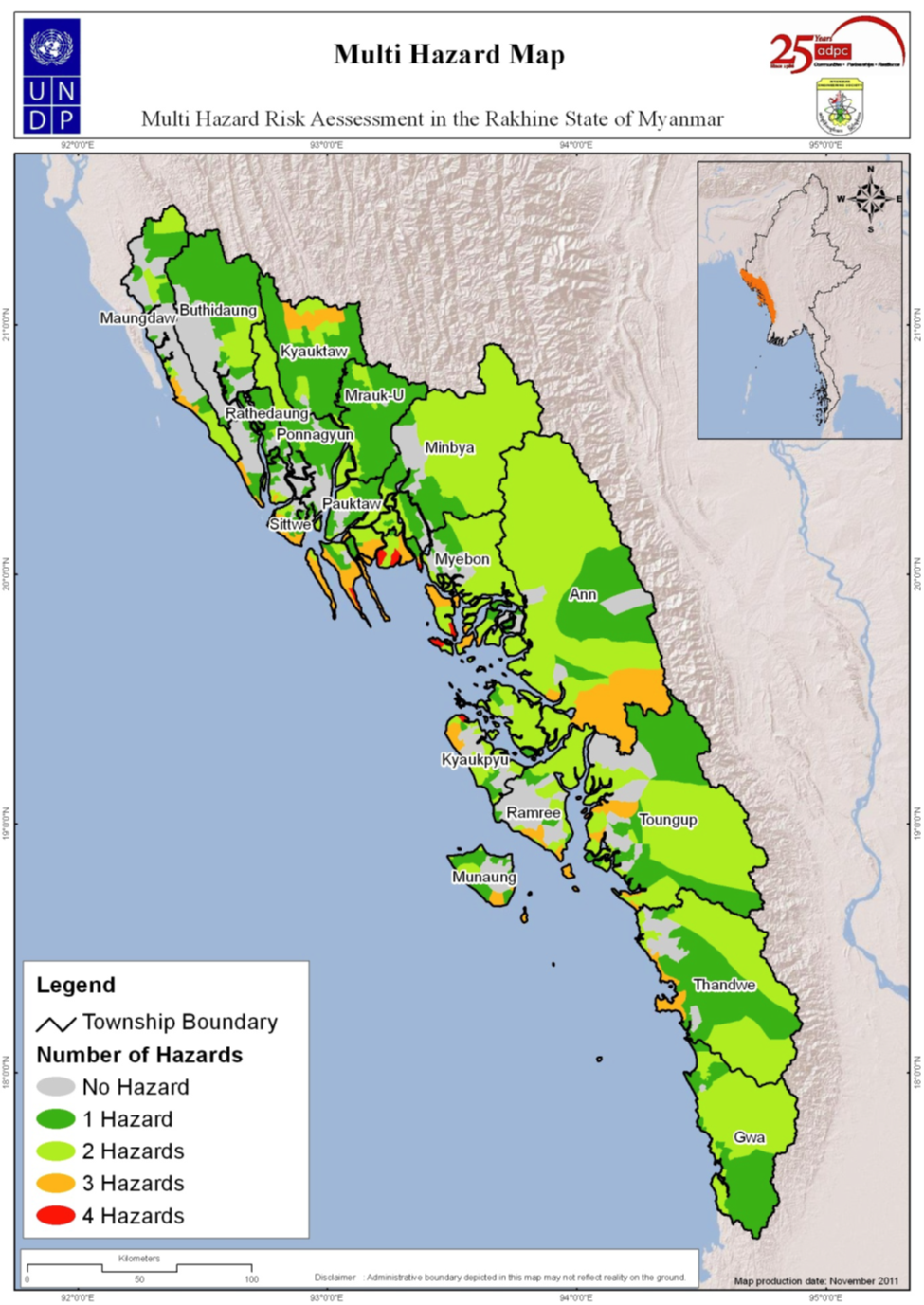 ေနာက္ဆက္တဲြ(၂)း	ရပ္ရြာအေျချပဳ၊ ႀကိဳတင္သတိေပးစနစ္ စစ္ေဆးမႈပံုစံေနာက္ဆက္တဲြ(၃)း	ပတ္၀န္းက်င္အေျခအေနကို စစ္ေဆးျခင္းသဘာဝပတ္၀န္းက်င္ထိန္းသိမ္းမႈဆိုင္ရာ ဆန္းစစ္မႈႏွင့္ ေဆာင္ရန္/ ေရွာင္ရန္မ်ားရည္ရြယ္ခ်က္		 	စီမံကိန္း၀င္ရြာမ်ားအေနျဖင့္မိမိတို႕၏ ပတ္ဝန္းက်င္ရွိသဘာဝ အရင္းအျမစ္မ်ားကို ထုတ္ယူ အသံုးျပဳရာတြင္၊ ထိန္းသိမ္းမွဳဆိုင္ရာ နည္းဥပေဒသ၊ ေဆာင္ရန္/ေရွာင္ရန္မ်ားကို သိရွိ နားလည္ေစရန္ႏွင့္  လိုက္နာေဆာင္ရြက္ေစရန္ ျဖစ္ပါသည္။ သဘာဝပတ္၀န္းက်င္ ထိန္းသိမ္းမႈမရွိပါက သစ္ေတာျပဳန္းတီးျခင္း၊ ေလာင္စာဆီမ်ားအလြန္အကၽြံ သံုးစဲြျခင္းေၾကာင့္ ေလထုညစ္ညမ္းျခင္း၊ ရာသီဥတုေဖာက္ျပန္ျခင္း စသည့္ေဘးထြက္ဆိုးက်ဳိးမ်ား ကို ျဖစ္ေပၚႏိုင္ေၾကာင္းကို ေကာင္းစြာ သိရွိနားလည္ေစရန္ ျဖစ္ပါသည္။ နမူနာဇယားတြင္ သဘာ၀ပတ္ ၀န္းက်င္ထိန္းသိမ္းျခင္းဆိုင္ရာ ေဆာင္ရန္/ေရွာင္ရန္ အခ်က္အလက္မ်ား ပါ၀င္ပါသည္။ ေနာက္ဆက္တဲြ(၄)း	ေက်းရြာသဘာ၀ေဘး စီမံခန္႔ခဲြမႈေကာ္မတီ၏ တာ၀န္ႏွင့္ ၀တၱရားမ်ားေက်းရြာေဘးအႏၱရာယ္စီမံခန္႕ခြဲမႈေကာ္မတီ၏ ဖြဲ႕စည္းပုံေက်းရြာေဘးအႏၲရာယ္ စီမံခန္႕ခြဲမႈ ေကာ္မတီနွင္ ့အဖြဲ႕ငယ္မ်ား ခ်ိတ္ဆက္ေဆာင္ရြက္ပုံေဘးအႏၱရာယ္စီမံခန္႔ခြဲမႈေကာ္မတီ
လုပ္ငန္းတာ၀န္မ်ားအဖြဲ႕အစည္းနွင့္သက္ဆုိင္ေသာကြ်မ္းက်င္မႈ၊ေဘးအႏၲရာယ္စီမံခန္႔ခြဲမႈသင္တန္းကိုတက္ေရာက္နုိင္ရမည္။ရပ္ရြာလူထုမ်ားကိုေဘးအႏၲရာယ္စီမံခန္႔ခြဲမႈ လုပ္ငန္းစဥ္မ်ားကိုျပန္လည္သင္ၾကားေပးရမည္။ အေကာင္အထည္ေဖာ္နုိင္ရမည္။ၿမိဳ႕နယ္အာဏာပိုင္အဖြဲ႕အစည္းမ်ားနွင့္ေတြ႕ဆုံေဆြးေႏြး၍မိမိရပ္ရြာႀကဳိတင္ျပင္ဆင္ေရးစီမံမႈလုပ္ငန္းစဥ္ေတြကုိတိုးတက္ေကာင္းမြန္ေအာင္ေဆာင္ရြက္ရမည္။သဘာဝေဘးအႏၲရာယ္မျဖစ္ခင္၊ျဖစ္ေနစဥ္၊ျဖစ္ၿပီးအေရးေပၚအေျခအေနမ်ားတြင္ဦးစီးဦးေဆာင္ျပဳ၍တာဝန္ မ်ားကို ေဆာင္ရြက္နိုင္ရမည္။မိမိရပ္ရြာတြင္ေဘးအႏၲရာယ္ပ်က္စီးဆုံးရႈံးမႈကုိအကာအကြယ္ေပးနုိင္ေသာအရင္းအျမစ္မ်ားရရွိ ေအာင္လူထုနွင့္အာဏာပိုင္အဖြဲ႕အစည္း ၊အျခားအဖြဲ႕အစည္းမ်ားကိုစည္းရုံးလႈံ႕ေဆာ္နုိင္ရမည္။ေဘးအႏၲရာယ္စစ္ေဆး အကဲျဖတ္မႈ၊ႀကိဳတင္ျပင္ဆင္မႈ၊သက္သာေလ်ွာ့ပါးေစမႈမ်ားကုိ အစီအစဥ္ ေရးဆြဲၿပီး အေကာင္အထည္ေဖာ္ရမည္။ တာဝန္ခြဲယူနိုင္ရန္ လိုအပ္ေသာအဖြဲ႕ငယ္မ်ားကို ဖြဲ႕စည္းရမည္။ပုံမွန္အစည္းအေဝးမ်ားက်င္းပ၍လုပ္ငန္းစဥ္မ်ားကိုျပန္လည္သုံးသပ္ျပင္ဆင္ေဆာင္ရြက္ရမည္။ႀကိဳတင္သတိေပးေရးအဖြဲ႕ႏွင့္တာဝန္မ်ားေဆာင္ရြက္ရမည့္လုပ္ငန္းတာ၀န္မ်ားေဘးအႏၱရာယ္မျဖစ္ခင္ေရဒီယုိမွ မုိးေလ၀သသတင္းမ်ားကုိ နားေထာင္မည္။ေဘးအႏၲရာယ္သတင္းရရွိပါက ရပ္ရြာလူထုကို အခ်ိန္နွင့္ တေျပးညီ သိရွိေအာင္ ႀကဳိတင္အေၾကာင္းၾကား မည္။ႀကဳိတင္သတိေပးေရး ကိရိယာမ်ားကို စုေဆာင္းထားမည္။ႀကဳိတင္သတိေပးေရးစနစ္ အစီအစဥ္မ်ား ေရးဆြဲထားမည္။ေရးဆြဲထားေသာ အစီအစဥ္မ်ားကို ရပ္ရြာလူထုကို ႀကဳိတင္အသိေပးထားမည္။၄င္းေရးဆြဲထားေသာ ႀကဳိတင္သတိေပးေရးစနစ္မ်ားကုိ ဇာတ္္တုိက္ေလ့က်င့္ထားမည္။ဆက္သြယ္ရမည့္ အေရးႀကီး ဖုန္းနံပါတ္မ်ားကုိ ျပဳစုထားမည္။ရပ္ရြာလူထုအား ေဘးအႏၲရာယ္နွင့္ ပတ္သက္ေသာ အသိပညာမ်ား တုိးပြားေအာင္ေဆာင္ရြက္မည္။ခုိင္ခံ့ေသာ အေဆာက္အဦးမ်ားရွိရာေနရာမ်ားကို ႀကဳိတင္ျပဳစုထားမည္။ေက်းရြာရွိ အိမ္ေထာင္စုနွင့္ လူဦးေရစာရင္းမ်ားကို ျပဳစုထားမည္။ခုိင္ခံ့ေသာ အေဆာက္အဦးမ်ားရွိရာေနရာမ်ားကို ရပ္ရြာလူထုအား အသိေပးထားမည္။ေဘးအႏၲရာယ္က်ေရာက္ခ်ိန္တြင္ ေဆာင္ရြက္ရမည့္ လုပ္ငန္းစဥ္မ်ားကုိ ႀကဳိတင္ျပင္ဆင္ထားရန္ ရပ္ရြာလူထုအား နႈိးေဆာ္မည္။အျခားအဖြဲ႕မ်ားနွင့္ ခ်ိတ္ဆက္ေဆာင္ရြက္ထားမည္။ျဖစ္ေနစဥ္ေရဒီယိုမွ မုိးေလ၀သသတင္းမ်ားကို နားေထာင္မည္။အေျခအေနကို ရပ္ရြာလူထုအား အခ်ိန္ႏွင့္ တေျပးညီ သိရွိေအာင္ ေပးပုိ႔မည္။ခုိလႈံရာအေဆာက္အဦးသို႔ ေရာက္ရွိလာသူစာရင္းကို ျပဳစုမည္။က်န္ရွိေနေသာ လူမ်ားကုိ ရွာေဖြကယ္ဆယ္နုိင္ရန္ ရွာေဖြေရးနွင့္ ကယ္ဆယ္ေရး အဖြဲ႕မ်ားကို ႏႈိုးေဆာ္မည္။ေပ်ာက္ဆုံးေနေသာ လူစာရင္းကို ျပဳစုထားမည္။ခုိလႈံရာအေဆာက္အဦးတြင္ေရာက္ရွိေနေသာ လူမ်ားကို အားေပးစကားေျပာမည္။လုိအပ္ပါက အျခားအဖြဲ႕မ်ားကို ကူညီမည္။ျဖစ္ျပီးေရဒီယိုမွ မုိးေလ၀သသတင္းမ်ားကို နားေထာင္မည္။ရရွိလာေသာ သတင္းမ်ားကို ရပ္ရြာလူထုအား အခ်ိန္နွင့္ တေျပးညီ သိရွိေစရန္ ႏႈိးေဆာ္ေပးမည္။ေဘးအႏၲရာယ္သတင္းၿပီးဆုံးေၾကာင္းအား ရပ္ရြာလူထုအား ျပန္လည္အသိေပးမည္။က်န္ရွိေနေသာ လူဦးေရစာရင္းမ်ားကို ျပဳစုုုုုုမည္။ပ်က္စီးဆုံးရႈံးမႈစာရင္းႏွင့္ ေက်းရြာ၏ လုိအပ္ခ်က္မ်ားကို ျပဳစုမည္။ပ်က္စီးဆုံးရႈံးမႈစာရင္းႏွင့္ ေက်းရြာ၏ လုိအပ္ခ်က္မ်ားကို ၿမဳိ႕နယ္အဖြဲ႕အစည္းမ်ားနွင့္ အျခားလူမႈေရးအဖြဲ႕အစည္းမ်ားအား ေပးပုိ႕အကူအညီေတာင္းမည္။အျခားအဖြဲ႕မ်ားနွင့္ လုိအပ္ေသာ လုပ္ငန္းမ်ားကို ပူးေပါင္းေဆာင္ရြက္မည္။ေရွူးဦးသူနာျပဳအဖြဲ႕ႏွင့္တာဝန္မ်ားေဆာင္ရြက္ရမည့္လုပ္ငန္းတာ၀န္မ်ားေဘးအႏၱရာယ္မၿဖစ္ခင္ေရဒီယိုမွမိုးေလ၀သသတင္းမ်ားကိုနားေထာင္ရမည္။ေရွးဦးသူနာျပဳသင္တန္းကို တက္ေရာက္ထားရမည္။ရပ္ရြာလူထုကို က်န္းမာေရးအသိပညာတိုးပြားေအာင္ ေဆာင္ရြက္ရမည္။	လိုအပ္ေသာေဆး၀ါးပစၥည္းမ်ားကို ႀကိဳတင္စုေဆာင္းထားရမည္။ေဘးအႏၲရာယ္တုံ႔ျပန္မႈအခ်ိန္ႏွင့္ကယ္ဆယ္ေရးအခ်ိန္မ်ားတြင္ေဆာင္ရြက္ရမည့္လုပ္ငန္းအစီအစဥ္မ်ားကို စနစ္တက် ေရးဆြဲထားရမည္။အဖြဲ႕တည္ရွိမည့္ေနရာကို ႀကိဳတင္အသိေပးမည္။က်န္ရွိေနေသာအဖြဲ႕မ်ားႏွင့္ ခ်ိတ္ဆက္ေဆာင္ရြက္မည္။ျဖစ္ေနစဥ္ေရဒီယိုသတင္းမ်ားကို နားေထာင္ရမည္။ထိခိုက္လြယ္ေသာသူမ်ားကိုကယ္ဆယ္ႏိုင္ရန္ ရွာေဖြေရးႏွင့္ကယ္ဆယ္ေရးအဖြဲ႕မ်ားကို ႏိႈးေဆာ္မည္။ထိခိုက္ဒဏ္ရာရရွိလာေသာသူမ်ားကို ျပဳစုကုသေပးမည္။လူနာမ်ားကို အားေပးစကားေျပာမည္။၀မ္းေရာဂါမျဖစ္ပြားေအာင္ သန္႔ရွင္းေသာေရကို ေသာက္သံုးရန္ ႏိႈးေဆာ္ရမည္။ထိခိုက္ဒဏ္ရာ ရရွိသူစာရင္းကို ျပဳစုထားရမည္။လိုအပ္လွ်င္ အဖြဲ႕ခြဲၿပီး ျပဳစုကုသမႈ႕ေပးရမည္။အျခားအဖြဲ႕မ်ားႏွင့္ခ်ိတ္ဆက္ေဆာင္ရြက္ရမည္။ျဖစ္ၿပီးေရဒီယိုသတင္းမ်ားကို နားေထာင္ရမည္။အေရးႀကီးလူနာမ်ားကို နီးစပ္ရာေဆးရုံေဆးခန္းမ်ားသို႕ ပို႕ေဆာင္ေပးရမည္။လူနာမ်ားကို အားေပးစကားေျပာေပးရမည္။လိုအပ္ေသာေဆး၀ါးမ်ားကို ျပန္လည္ျဖည့္တင္းထားမည္။ထိခိုက္ေသဆံုးမႈစာရင္းမ်ားကို ျပဳစုထားရမည္။ၿမိဳ႕နယ္ၾကက္ေၿခနီအဖြဲ႕ႏွင့္ ျခားလူမႈေရးအဖြဲ႕မ်ားႏွင့္ လုပ္ငန္းမ်ားကို ပူးေပါင္းေဆာင္ရြက္ရမည္။ကူးစပ္ေရာဂါမၿဖစ္ေအာင္ ေသာက္ေရသံုးေရႏွင့္ပတ္၀န္းက်င္မ်ားကို ပိုးသတ္ေဆးဖ်န္းေပးထားမည္။ထိခိုက္ေသဆံုးမႈစာရင္းမ်ားကို ၿမိဳ႕နယ္အဖြဲ႕အစည္းသို႕ ေပးပို႕ရမည္။လိုအပ္လွ်င္ အၿခားအဖြဲ႕မ်ားကို ကူညီမည္။ရွာေဖြေရးႏွင့္ကယ္ဆယ္ေရးအဖြဲ႔၏တာဝန္မ်ား
လုပ္ေဆာင္ရမည့္လုပ္ငန္းတာ၀န္မ်ားေဘးအႏၱရာယ္မၿဖစ္ခင္ေရဒီယိုမွမိုးေလ၀သသတင္းမ်ားကို နားေထာင္ရမည္။လိုအပ္ေသာ သင္တန္းမ်ာကို တက္ေရာက္ထားရမည္။ရွာေဖြေရးႏွင့္ကယ္ဆယ္ေရးလုပ္ငန္းမ်ားအတြက္ လိုအပ္ေသာ ပစၥည္းမ်ားကို ရွာေဖြထားရမည္။ရွာေဖြေရးႏွင့္ကယ္ဆယ္ေရးလုပ္ငန္းမ်ားကို လုပ္ေဆာင္ရန္အတြက္ လုပ္ငန္းအစီအစဥ္မ်ားကို ႀကိဳတင္ေရးဆြဲထားရမည္။ေရးဆြဲထားေသာလုပ္ငန္းအစီအစဥ္မ်ားကို ဇာတ္တိုက္ေလ့က်င့္ထားရမည္။ခိုလႈံရာအေဆာက္အဦးေနရာမ်ားကို သတ္မွတ္ထားရမည္။သတ္မွတ္ထားေသာ ခိုလႈံရာအေဆာက္အဦးေနရာကို ေက်းရြာလူထုအား အသိေပးထားမည္။ေက်းရြာရွိထိခိုက္လြယ္မႈစာရင္းမ်ားကို ျပဳစုထားမည္။အျခားအဖြဲ႕မ်ားႏွင့္ ခ်ိတ္ဆက္လုပ္ေဆာင္မည္။ျဖစ္ေနစဥ္ေရဒီယိုမွမိုးေလ၀သသတင္းမ်ားကို နားေထာင္မည္။ထိခိုက္လြယ္သူမ်ားကို ခိုလံႈရာအေဆာက္အဦးသို႕ ကယ္ဆယ္ပို႕ေဆာင္ေပးမည္။ေပ်ာက္ဆံုးေနသူမ်ားကို ရွာေဖြကယ္ဆယ္မည္။ဒဏ္ရာရရွိထားသူမ်ားကို ေရွးဦးသူနာျပဳအဖြဲ႕သို႕ ပို႕ေဆာင္ေပးရမည္။အျခားအဖြဲ႕မ်ားႏွင့္ ပူးေပါင္းလုပ္ေဆာင္မည္။ျဖစ္ၿပီးေရဒီယိုမွမိုးေလ၀သသတင္းမ်ားကို နားေထာင္မည္။ေပ်ာက္ဆံုးေနေသာသူမ်ားကို ရွာေဖြကယ္ဆယ္မည္။ဒဏ္ရာရရွိသူမ်ားကို နီးစပ္ရာေဆးရုံေဆးခန္းသို႕ ပို႕ေဆာင္ရန္ ေရွးဦးသူနာျပဳအဖြဲ႕ႏွင့္ ပူးေပါင္းေဆာင္ရြက္မည္။ဒဏ္ရာရရွိသူမ်ားကို အားေပးစကားေျပာမည္။အျခားအဖြဲ႕မ်ားႏွင့္လည္းခ်ိတ္ဆက္ေဆာင္ရြက္မည္။ေနာက္ဆက္တဲြ(၅)း	အေရးေပၚဆက္သြယ္ရန္ ဖုန္းနံပါတ္မ်ားအေရးေပၚဆက္သြယ္ရန္ တယ္လီဖုန္းနံပါတ္မ်ားစာရင္းအေရးေပၚဆက္သြယ္ရန္ တယ္လီဖုန္းနံပါတ္မ်ားစာရင္းေက်းရြာအမည္- ကိုင္းရွည္                      ေက်းရြာအုပ္စုအမည္ - ကိုင္းရွည္                        ရက္စဲြ -၂၅-၁၀-၂၀၁၆ေက်းရြာအမည္- ကိုင္းရွည္                      ေက်းရြာအုပ္စုအမည္ - ကိုင္းရွည္                        ရက္စဲြ -၂၅-၁၀-၂၀၁၆ေက်းရြာအမည္- ကိုင္းရွည္                      ေက်းရြာအုပ္စုအမည္ - ကိုင္းရွည္                        ရက္စဲြ -၂၅-၁၀-၂၀၁၆ေက်းရြာအမည္- ကိုင္းရွည္                      ေက်းရြာအုပ္စုအမည္ - ကိုင္းရွည္                        ရက္စဲြ -၂၅-၁၀-၂၀၁၆ေက်းရြာအမည္- ကိုင္းရွည္                      ေက်းရြာအုပ္စုအမည္ - ကိုင္းရွည္                        ရက္စဲြ -၂၅-၁၀-၂၀၁၆ေက်းရြာအမည္- ကိုင္းရွည္                      ေက်းရြာအုပ္စုအမည္ - ကိုင္းရွည္                        ရက္စဲြ -၂၅-၁၀-၂၀၁၆ေက်းရြာအမည္- ကိုင္းရွည္                      ေက်းရြာအုပ္စုအမည္ - ကိုင္းရွည္                        ရက္စဲြ -၂၅-၁၀-၂၀၁၆ေက်းရြာအမည္- ကိုင္းရွည္                      ေက်းရြာအုပ္စုအမည္ - ကိုင္းရွည္                        ရက္စဲြ -၂၅-၁၀-၂၀၁၆ေက်းရြာအမည္- ကိုင္းရွည္                      ေက်းရြာအုပ္စုအမည္ - ကိုင္းရွည္                        ရက္စဲြ -၂၅-၁၀-၂၀၁၆ေက်းရြာအမည္- ကိုင္းရွည္                      ေက်းရြာအုပ္စုအမည္ - ကိုင္းရွည္                        ရက္စဲြ -၂၅-၁၀-၂၀၁၆စဥ္ေဘးအႏၱရာယ္ခုႏွစ္ပ်က္စီးဆံုး႐ံႈးမႈပ်က္စီးဆံုး႐ံႈးမႈပ်က္စီးဆံုး႐ံႈးမႈပ်က္စီးဆံုး႐ံႈးမႈပ်က္စီးဆံုး႐ံႈးမႈေျဖရွင္းသည့္နည္းလမ္းမ်ားမွတ္ခ်က္စဥ္ေဘးအႏၱရာယ္ခုႏွစ္လူအိုးအိမ္စီးပြားေရးအေျခခံအေဆာက္အဦးသဘာ၀ပတ္၀န္းက်င္ေျဖရွင္းသည့္နည္းလမ္းမ်ားမွတ္ခ်က္၁။ေရႀကီးမႈ၂၀၁၅-၂၀၁၆(၃)(၁)(၃)အိမ္(၇)အိမ္လယ္ဧက(၃၀)ခန္႔ႏွင့္ေလွာင္ကုန္ပစၥည္း မ်ား၊ဆံုးရံႈးပ်က္စီး၊ ေမြးျမဴေရးတိရိစာၦန္ မ်ားေသဆံုးဘုန္းႀကီးေက်ာင္း(၃) ေက်ာင္းအုတ္တံတိုင္း မ်ားၿပိဳက်ပ်က္စီးကိုင္းေျမဧက(၃၅)ဧကခန္႔ကမ္းပါးၿပိဳရာတြင္ပါ၍ပ်က္စီးကိုယ္ထူကိုယ္ထ၊အစိုးရမွ ေထာက္ပံ့မႈႏွင့္NGOအဖဲြ႕အ စည္းမွေထာက္ပံ့၂။မုန္တိုင္း၁၉၉၂၂၀၀၃၂၀၀၄မရိွ(၅၀)(၆၀)(၂၈)စပါးခင္းမ်ားပ်က္စီးတိရိစာၦန္မ်ားေသဆံုးဘုန္းႀကီးေက်ာင္း၊ စာသင္ ေက်ာင္းမ်ား ပ်က္စီး၊ တံတား မ်ား ပ်က္စီးလယ္ယာေျမမ်ား ေရဖံုးလႊမ္းႏွစ္ေျခခံသီးပင္မ်ားၿပိဳလဲအစိုးရမွေထာက္ပံ့ကိုယ္ထူကိုယ္ထ၃။မိုးႀကိဳးပစ္၂၀၁၅၂၀၁၄(၁)(၁)---ကိုယ္ထူကိုယ္ထေက်းရြာအမည္ - ကိုင္းရွည္                      ေက်းရြာအုပ္စုအမည္ - ကိုင္းရွည္               ရက္စဲြ - ၂၅-၁၀-၂၀၁၆ေက်းရြာအမည္ - ကိုင္းရွည္                      ေက်းရြာအုပ္စုအမည္ - ကိုင္းရွည္               ရက္စဲြ - ၂၅-၁၀-၂၀၁၆ေက်းရြာအမည္ - ကိုင္းရွည္                      ေက်းရြာအုပ္စုအမည္ - ကိုင္းရွည္               ရက္စဲြ - ၂၅-၁၀-၂၀၁၆ေက်းရြာအမည္ - ကိုင္းရွည္                      ေက်းရြာအုပ္စုအမည္ - ကိုင္းရွည္               ရက္စဲြ - ၂၅-၁၀-၂၀၁၆စဥ္ခုႏွစ္ျဖစ္ပ်က္ခဲ့သည့္အေၾကာင္းအရာမ်ားမွတ္ခ်က္၁။၁၉၅၂ ခန္႔ကိုင္းရွည္ေစတ်ာရာမေက်ာင္းႀကီးစတင္တည္ေဆာက္ခဲ့သည္။၂။၁၉၅၉ ခန္႔ကိုင္းရွည္ဓမၼ၀ိဟာရေက်ာင္းသစ္ကိုတည္ေဆာက္ခဲ့သည္။၃။၁၉၅၈ ခန္႔ကိုင္းရွည္ရြာသစ္ကိုထူေထာင္သည္။၄။၂၀၀၀ ခန္႔ေအာင္ေဇသုခေစတီေတာ္ႏွင့္အာလိန္ငါးဆင့္အေဆာက္အဦးတည္ခဲ့သည္။၅။၁၉၈၃ ခန္႔ေက်ားရြာမူလတန္းေက်ာင္းကိုရြာေဟာင္းမွေဘာလံုးကြင္းသို႔ေျပာင္းေရႊ႕ တည္ေဆာက္ခဲ့သည္။၆။၁၉၉၇ ခန္႔ကိုင္းရွည္-ေတာင္ကုတ္ကူးတံတားႀကီးအားႏိုင္ငံေတာ္မွတည္ေဆာက္ေပးခဲ့။၇။၂၀၀၈ ခန္႔ေက်းရြာလင္းေရာင္ျခည္စာၾကည့္တိုက္ကိုႏိုင္ငံေတာ္မွတည္ေဆာက္ေပးခဲ့။၈။၂၀၁၄ ခန္႔ကုန္တန္းရပ္ကြက္ေရရွားပါးမႈေျပလည္ေစရန္ အုပ္ခ်ဳပ္ေရးမွဴးမွ မတည္ လွဴဒါန္း၉။၂၀၁၆ ခန္႔ကုန္းတန္းရပ္ကြက္တြင္ေရေလွာင္ကန္(၄)ကန္ႏွင့္ေရတြင္းႀကီး(၁)တြင္း တည္ေဆာက္၁၀။၂၀၀၁ ခန္႔တာ၀တိ ံသာလမ္း၊ နိဗၺၺာန္လမ္းတို႕အားကတၱရာခင္း၁၁။၂၀၁၅ ခန္႔မဟာဗ်ဴဟာလမ္းတစ္ေလွ်ာက္ကတၱရာလမ္းအျဖစ္ျပဳလုပ္၁၂။၂၀၁၅ ခန္႔ကိုင္းရွည္ရြာ၏အေရွ႕ေျမာက္အရပ္တြင္-ကရုဏာဆည္ႀကီးတည္ေဆာက္၁၃။၂၀၁၅ ခန္႔တကၠသိုလ္လမ္းေဆာက္လုပ္ၿပီး ကတၱရာလမ္းႏွင့္တံတား(၂)စင္း တည္ေဆာက္၁၄။ေျမာက္ဦးေခတ္ႏွာရိုးေတာ္ဓါတ္ေစတီေတာ္အားတည္ထားကိုးကြယ္။(ေစာမဲက်ီမိဖုရားတည္)ေက်းရြာအမည္ - ကိုင္းရွည္                                   ေက်းရြာအုပ္စု - ကိုင္းရွည္                                          ရက္စဲြ - ၂၅-၁၀-၂၀၁၆ေက်းရြာအမည္ - ကိုင္းရွည္                                   ေက်းရြာအုပ္စု - ကိုင္းရွည္                                          ရက္စဲြ - ၂၅-၁၀-၂၀၁၆ေက်းရြာအမည္ - ကိုင္းရွည္                                   ေက်းရြာအုပ္စု - ကိုင္းရွည္                                          ရက္စဲြ - ၂၅-၁၀-၂၀၁၆ေက်းရြာအမည္ - ကိုင္းရွည္                                   ေက်းရြာအုပ္စု - ကိုင္းရွည္                                          ရက္စဲြ - ၂၅-၁၀-၂၀၁၆ေက်းရြာအမည္ - ကိုင္းရွည္                                   ေက်းရြာအုပ္စု - ကိုင္းရွည္                                          ရက္စဲြ - ၂၅-၁၀-၂၀၁၆အသက္ေမြး၀မ္းေၾကာင္းပိုင္ဆိုင္မႈမ်ား၎အသက္ေမြး၀မ္းေၾကာင္းမ်ားသည္ ေက်းရြာလူထုအား  မည္ကဲ့သို႔အေထာက္အကူျပဳပါသနည္း။ ေဘးအႏၱရာယ္ေပၚစိုးရိမ္ရပါသလား။သဘာ၀ေဘးအႏၱရာယ္ေၾကာင့္အသက္ေမြး၀မ္းေၾကာင္းမ်ားေပၚတြင္မည္သည့္ဆိုးက်ိဳးမ်ားျဖစ္ေပၚေစပါသနည္း။သဘာ၀ေဘးအႏၱရာယ္ျဖစ္ခ်ိန္တြင္အသက္ေမြး၀မ္းေၾကာင္းမ်ားပ်က္စီးမႈနည္းပါးေစရန္မည္ကဲ့သို႔ကာကြယ္ၾကပါသနည္း။ေက်းရြာတြင္ရိွေသာအသက္ေမြး၀မ္းေၾကာင္းမ်ားေဘးဒဏ္ခံႏိုင္စြမ္းျမင့္မားလာေစရန္(သို႔)ရာသီဥတုႏွင့္လုိက္ေလ်ာညီေထြ ေသာအသက္ေမြး၀မ္းေၾကာင္းမ်ားျဖစ္လာေစရန္အျခားနည္းလမ္းေရြးခ်ယ္ခြင့္မ်ားရိွပါသလား။စိုက္ပ်ိဳးေရးစား၀တ္ေနေရး၊ က်န္းမာေရး၊ ပညာေရး၊ လူမႈေရး၊ ဘာသာေရးတို႕ကို အေထာက္ အကူျပဳပါသည္။ စိုးရိမ္ရပါသည္။သဘာ၀ေဘးအႏၱရာယ္ေၾကာင့္ ေကာက္ပဲ သီးႏွံမ်ားပ်က္စီးဆံုးရံႈးခဲ့ရသည္။ေရေျမာင္း၊ ေရေပးစိုက္ပ်ိဳးရန္ႏွင့္လယ္ယာေျမမ်ားကို ရာသီအလိုက္သီးႏွံမ်ားစိုက္ပ်ိဳးျခင္းသက္တိုသီးႏွံမ်ားစိုက္ပ်ိဳးၾကပါသည္။ေမြးျမဴေရးစား၀တ္ေနေရးကို အေထာက္ အကူျပဳပါသည္။ စိုးရိမ္ရပါသည္။တိရိစာၦန္မ်ားေသေၾကပ်က္စီးႏိုင္ပါသည္။ေရလြတ္ရာကုန္းျမင့္မ်ားကိုေရႊ႕ေျပာင္းေပးရပါသည္။အေဆာက္အဦးအျမင့္တို႕အေပၚတြင္ ေမြးျမဴ ထားျခင္း၊ ကုန္းျမင့္ေပၚတြင္ေမြးျမဴထားျခင္း ျဖင့္ကာကြယ္ႏိုင္ပါသည္။အေရာင္းအ၀ယ္စား၀တ္ေနေရးကိုအေထာက္အကူျပဳပါ သည္။ စိုးရိမ္ရပါသည္။စီးပြားေရးထိခိုက္ႏိုင္ပါသည္။လံုၿခံဳေသာေနရာမ်ားတြင္ေရႊ႕ေျပာင္းထားရပါသည္။ရာသီဥတုအေျခအေနအရလုပ္ငန္းမ်ား လည္ပတ္ရပါသည္။ပါဝင္ပက္သက္သူမ်ားပါဝင္ပက္သက္သူမ်ားအဓိက တာဝန္မ်ားရပ္ရြာအတြင္းအဖြဲ႕အစည္းရပ္ရြာအတြင္းအဖြဲ႕အစည္းရပ္ရြာအတြင္းအဖြဲ႕အစည္းေက်းရြာအုပ္ခ်ဳပ္ေရးမွဴးေက်းရြာအတြင္းရိွ အုပ္ခ်ဳပ္ေရးကိစၥမ်ား၊ ဖြံ႕ၿဖိဳးေရးလုပ္ငန္းမ်ား၊ စည္းကမ္းထိန္းသိမ္းေရးကိစၥမ်ား၊ ဥပေဒႏွင့္ တရားဥပေဒစိုးမိုးေရး ကိစၥမ်ားအတြက္ ၿမိဳ႕နယ္အဆင့္ ဌာနဆိုင္ရာမ်ားႏွင့္ တိုက္ရိုက္ ခ်ိတ္ဆက္ေဆာင္ရြက္ႏိုင္ရန္။ေက်းရြာအတြင္းရိွ အုပ္ခ်ဳပ္ေရးကိစၥမ်ား၊ ဖြံ႕ၿဖိဳးေရးလုပ္ငန္းမ်ား၊ စည္းကမ္းထိန္းသိမ္းေရးကိစၥမ်ား၊ ဥပေဒႏွင့္ တရားဥပေဒစိုးမိုးေရး ကိစၥမ်ားအတြက္ ၿမိဳ႕နယ္အဆင့္ ဌာနဆိုင္ရာမ်ားႏွင့္ တိုက္ရိုက္ ခ်ိတ္ဆက္ေဆာင္ရြက္ႏိုင္ရန္။ရပ္မိ/ရပ္ဖအဖြဲ႕သာေရး၊နာေရးမ်ားႏွင့္ ေက်းရြာ၏ဖြံ႕ၿဖိဳးေရးကိစၥရပ္မ်ားတြင္ ပါ၀င္ေဆာင္ရြက္။သာေရး၊နာေရးမ်ားႏွင့္ ေက်းရြာ၏ဖြံ႕ၿဖိဳးေရးကိစၥရပ္မ်ားတြင္ ပါ၀င္ေဆာင္ရြက္။ေဂါပကအဖြဲ႕ဘာသာေရးပြဲမ်ားႏွင့္ေက်းရြာ၏အဓိက က်ေသာက႑မ်ားတြင္ပါ၀င္ေဆာင္ရြက္။ဘာသာေရးပြဲမ်ားႏွင့္ေက်းရြာ၏အဓိက က်ေသာက႑မ်ားတြင္ပါ၀င္ေဆာင္ရြက္။ဆြမ္းေလာင္းအသင္းအဖြဲ႕၀ါတြင္းကာလအခ်ိန္မ်ားတြင္ ကိုရင္မ်ားႏွင့္ ဦးဇင္းမ်ားကိုအာရုံဆြမ္းမ်ားလွူဒါန္းေသာအဖြဲ႕၀ါတြင္းကာလအခ်ိန္မ်ားတြင္ ကိုရင္မ်ားႏွင့္ ဦးဇင္းမ်ားကိုအာရုံဆြမ္းမ်ားလွူဒါန္းေသာအဖြဲ႕အပ်ိဳလူပိ်ဳအဖြဲ႕ေက်းရြာ၏သာေရး၊နာေရးပြဲမ်ားတြင္ ႀကိဳဆိုဧည့္ခံေပးေသာအဖြဲ႕ေက်းရြာ၏သာေရး၊နာေရးပြဲမ်ားတြင္ ႀကိဳဆိုဧည့္ခံေပးေသာအဖြဲ႕နာေရးအသင္းေက်းရြာ၏နာေရးကိစၥမ်ားေပၚေပါက္လာပါက ဦးစီးလုပ္ေဆာင္ရေသာအဖြဲ႕ျဖစ္ပါသည္။ေက်းရြာ၏နာေရးကိစၥမ်ားေပၚေပါက္လာပါက ဦးစီးလုပ္ေဆာင္ရေသာအဖြဲ႕ျဖစ္ပါသည္။အမ်ိဳးသမီးေရးရာအဖြဲ႕အမ်ိဳးသမီးေရးရာအဖဲြ႔သည္ အမ်ိဳးသမီးမ်ားအားႏိုင္ထက္စီးနင္းျပဳမႈ၊ အိမ္တြင္းအၾကမ္း ဖက္မႈမ်ားအား ဥပေဒေရွ႕ေမွာက္ေရာက္ေအာင္ေဆာင္ရြက္ႏိုင္ရန္။ ရပ္ရြာအတြင္း အရက္ ေသစာေရာင္းခ်၊ ေသာက္စားမႈမ်ားအား ေက်းရြာအုပ္ခ်ဳပ္ေရးမွဴးအဖဲြ႕မ်ားႏွင့္ ပူးေပါင္း၍ တားဆီးပိတ္ပင္ေပးႏိုင္ရန္။အမ်ိဳးသမီးေရးရာအဖဲြ႔သည္ အမ်ိဳးသမီးမ်ားအားႏိုင္ထက္စီးနင္းျပဳမႈ၊ အိမ္တြင္းအၾကမ္း ဖက္မႈမ်ားအား ဥပေဒေရွ႕ေမွာက္ေရာက္ေအာင္ေဆာင္ရြက္ႏိုင္ရန္။ ရပ္ရြာအတြင္း အရက္ ေသစာေရာင္းခ်၊ ေသာက္စားမႈမ်ားအား ေက်းရြာအုပ္ခ်ဳပ္ေရးမွဴးအဖဲြ႕မ်ားႏွင့္ ပူးေပါင္း၍ တားဆီးပိတ္ပင္ေပးႏိုင္ရန္။မိခင္ႏွင့္ကေလးေစာင့္ေရွာက္ ေရးအဖြဲ႕အမ်ိဳးသမီးမ်ားႏွင့္ ကေလးငယ္မ်ားႏွင့္သက္ဆိုင္ေသာ က်န္းမာေရးေစာင့္ေရွာက္မႈမ်ားကိုေဆာင္ရြက္ေပးေသာအဖြဲ႕ျဖစ္ပါသည္။အမ်ိဳးသမီးမ်ားႏွင့္ ကေလးငယ္မ်ားႏွင့္သက္ဆိုင္ေသာ က်န္းမာေရးေစာင့္ေရွာက္မႈမ်ားကိုေဆာင္ရြက္ေပးေသာအဖြဲ႕ျဖစ္ပါသည္။ေက်းရြာ သဘာဝေဘး အႏၲ ရာယ္ေလ်ာ့ပါးေရးေကာ္မီတီေက်းရြာသဘာဝေဘးအႏၲရာယ္ေလ်ာ့ပါးေရးေကာ္မတီသည္ေက်းရြာအတြင္းသဘာဝ ေဘးအႏၱရာယ္တစ္ခုခုမက်ေရာက္မီ၊က်ေရာက္ေနခ်ိန္ႏွင့္က်ေရာက္ၿပီးခ်ိန္မ်ားတြင္မိမိတာ ဝန္မ်ားအေလ်ာက္အေကာင္အထည္ေဖာ္ေဆာင္ျခင္းႏွင့္ႀကိဳတင္ျပင္ဆင္ျခင္းလုပ္ငန္းမ်ား ကိုေဆာင္ရြက္ရေသာအဖြဲ႕အစည္းျဖစ္ပါသည္။ေက်းရြာသဘာဝေဘးအႏၲရာယ္ေလ်ာ့ပါးေရးေကာ္မတီသည္ေက်းရြာအတြင္းသဘာဝ ေဘးအႏၱရာယ္တစ္ခုခုမက်ေရာက္မီ၊က်ေရာက္ေနခ်ိန္ႏွင့္က်ေရာက္ၿပီးခ်ိန္မ်ားတြင္မိမိတာ ဝန္မ်ားအေလ်ာက္အေကာင္အထည္ေဖာ္ေဆာင္ျခင္းႏွင့္ႀကိဳတင္ျပင္ဆင္ျခင္းလုပ္ငန္းမ်ား ကိုေဆာင္ရြက္ရေသာအဖြဲ႕အစည္းျဖစ္ပါသည္။ေက်ာင္းတြင္သဘာဝေဘး အႏၲ ရာယ္ေလ်ာ့ပါးေရးေကာ္မီတီေက်ာင္းတြင္းသဘာဝေဘးအႏၲရာယ္ေလ်ာ့ပါးေရးေကာ္မတီသည္ေက်းရြာအတြင္းသဘာဝ ေဘးအႏၱရာယ္တစ္ခုခုမက်ေရာက္မီ၊က်ေရာက္ေနခ်ိန္ႏွင့္က်ေရာက္ၿပီးခ်ိန္မ်ားတြင္မိမိတာ ဝန္မ်ားအေလ်ာက္အေကာင္အထည္ေဖာ္ေဆာင္ျခင္း၊ႀကိဳတင္ျပင္ဆင္ျခင္းလုပ္ငန္းမ်ား၊ ေက်းရြာသဘာဝေဘးအႏၱရာယ္ေလ်ာ့ပါးေရးေကာ္မတီ အဖြဲ႕မ်ားႏွင့္ပူးေပါင္းေဆာင္ရြက္ ရေသာေက်ာင္းသားလူငယ္အဖြဲ႕အစည္းျဖစ္ပါသည္။ေက်ာင္းတြင္းသဘာဝေဘးအႏၲရာယ္ေလ်ာ့ပါးေရးေကာ္မတီသည္ေက်းရြာအတြင္းသဘာဝ ေဘးအႏၱရာယ္တစ္ခုခုမက်ေရာက္မီ၊က်ေရာက္ေနခ်ိန္ႏွင့္က်ေရာက္ၿပီးခ်ိန္မ်ားတြင္မိမိတာ ဝန္မ်ားအေလ်ာက္အေကာင္အထည္ေဖာ္ေဆာင္ျခင္း၊ႀကိဳတင္ျပင္ဆင္ျခင္းလုပ္ငန္းမ်ား၊ ေက်းရြာသဘာဝေဘးအႏၱရာယ္ေလ်ာ့ပါးေရးေကာ္မတီ အဖြဲ႕မ်ားႏွင့္ပူးေပါင္းေဆာင္ရြက္ ရေသာေက်ာင္းသားလူငယ္အဖြဲ႕အစည္းျဖစ္ပါသည္။ျပင္ပ အဖြဲ႕အစည္းမ်ားျပင္ပ အဖြဲ႕အစည္းမ်ားျပင္ပ အဖြဲ႕အစည္းမ်ားၿမိဳ႕နယ္ အေထြေထြအုပ္ခ်ဳပ္ေရး ဦးစီးဌာနႏွင့္ ဌာနဆိုင္ရာမ်ားၿမိဳ႕နယ္ အေထြေထြအုပ္ခ်ဳပ္ေရး ဦးစီးဌာနႏွင့္ ဌာနဆိုင္ရာမ်ားေက်းရြာတြင္ တရားဥပေဒစိုးမိုးေရး၊အေရးေပၚကိစၥရပ္မ်ားေပၚေပါက္လာပါ လမ္းညႊန္ခ်က္ေပး၍ ပူးေပါင္းေဆာင္ရြက္ႏိုင္ရန္။လူမႈဖြံ႕ၿဖိဳးတိုးတက္ေရး အဖြဲ႕အစည္း၊ ပလန္ အင္တာေနရွင္ (ျမန္မာ)လူမႈဖြံ႕ၿဖိဳးတိုးတက္ေရး အဖြဲ႕အစည္း၊ ပလန္ အင္တာေနရွင္ (ျမန္မာ)ရာသီဥတုဆိုးရြားလာမႈႏွင့္ ေဘးအႏၱရာယ္မ်ားက်ေရာက္လာမႈအေပၚခံႏုိင္ရည္စြမ္း တည္ေဆာက္ျခင္းႏွင့္ လိုက္ေလ်ာညီေထြေနထိုင္ျခင္း (BRACED) စီမံခ်က္ကို ေက်းရြာ အတြင္း အေကာင္အထည္ေဖာ္ေဆာင္ရြက္ျပီး ေဘးဒဏ္ခံႏိုင္စြမ္း တိုးျမႇင့္ႏိုင္ရန္္။ taMumif;t&mtrsdK;orD;&rSwftrsdK;om;&rSwftvkyftudkiftcGifhtvrf;၄၇acgif;aqmifrI tajctae၃၈0ifaiG&SmazGEdkifrI၄၇tdrfrIudpötay:aqmif&GufrI၈၃ypönf;OpömydkifqdkifrI၅၅vHkNcHKrI၄၈ynma&;wwfajrmufrI၇၄&yfa&;&Gma&;twGuf qHk;jzwfcsufcsEkdifrI၃၇t&if;tjrpftay:vufvSrf;rSD oHk;pJGEkdifrI၄၇yl;aygif;yg0ifaqmif&GufrI၇၅ေက်းရြာအမည္-ကိုင္းရွည္                ေက်းရြာအုပ္စု-ကိုင္းရွည္                               ရက္စြဲ - ၂၅-၁၀-၂၀၁၆ေက်းရြာအမည္-ကိုင္းရွည္                ေက်းရြာအုပ္စု-ကိုင္းရွည္                               ရက္စြဲ - ၂၅-၁၀-၂၀၁၆ေက်းရြာအမည္-ကိုင္းရွည္                ေက်းရြာအုပ္စု-ကိုင္းရွည္                               ရက္စြဲ - ၂၅-၁၀-၂၀၁၆ရပ္ရြာအဖြဲ႕၀င္္သူတို႔ကိုေနာက္ဆံုးမုန္တိုင္း/လြန္ကဲသည့္ ျဖစ္ရပ္မ်ားအေၾကာင္းဘယ္လိုအသိေပးခဲ့သလဲသူတို႔ဘယ္လုိဆက္သြယ္ေရးနည္း/ လုိင္းကိုရရွိၾကသလဲအမ်ိဳးသားမ်ားေရဒီယို၊ ရုပ္ျမင္သံၾကား၊ လူ၊ ဖုန္း။ဌာနဆိုင္ရာမွတစ္ဆင့္ရရိွပါသည္။ေရဒီယို၊အုပ္ခ်ဳပ္ေရးမွဴးထံမွတဆင့္ရရိွပါ သည္။အမ်ိဳးသမီးမ်ားေရဒီယို၊ ရုပ္ျမင္သံၾကား၊ လူ၊ ဖုန္းမ်ားမွ ရရိွပါသည္။အမ်ိဳးသား၊ ေရဒီယို၊ ဖုန္းမွတဆင့္ရရိွပါ သည္။ကေလးမ်ားမိဘ၊ ဆရာ/မမ်ားထံမွရရိွပါသည္။မိဘ၊ စာသင္ေက်ာင္း၊ ေဆြမ်ိဳးမ်ားထံမွရရိွ ပါသည္။မသန္စြမ္းသူမ်ားအုပ္ထိန္းသူမိသားစုမ်ားမွ တဆင့္သိရွိပါသည္။မိသားစု၊ ေဆြမ်ိဳးမ်ားထံမွရရိွပါသည္။အျခားသူမ်ားRadio / Phone / ျမန္မာ့အသံ/ မိဘေဆြမ်ိဳးမ်ား လာေရာက္အသိေပးျခင္းမွလည္းရရိွပါသည္။ဖုန္း၊ေရဒီယို၊မိသားစုမွတဆင့္သိရွိႏုိင္သည္။ေက်းရြာအမည္ - ကိုင္းရွည္                ေက်းရြာအုပ္စု - ကိုင္းရွည္                ရက္စဲြ - ၂၇-၁၀-၂၀၁၆ေက်းရြာအမည္ - ကိုင္းရွည္                ေက်းရြာအုပ္စု - ကိုင္းရွည္                ရက္စဲြ - ၂၇-၁၀-၂၀၁၆ေက်းရြာအမည္ - ကိုင္းရွည္                ေက်းရြာအုပ္စု - ကိုင္းရွည္                ရက္စဲြ - ၂၇-၁၀-၂၀၁၆ေက်းရြာအမည္ - ကိုင္းရွည္                ေက်းရြာအုပ္စု - ကိုင္းရွည္                ရက္စဲြ - ၂၇-၁၀-၂၀၁၆စဥ္စြမ္းေဆာင္ရည္အမ်ိဳးအစားအားသာခ်က္ျဖစ္ေသာစြမ္းေဆာင္ရည္နမူနာအားနည္းခ်က္ျဖစ္ေသာစြမ္းေဆာင္ရည္နမူနာ(၁)အေဆာက္အဦးပိုင္းဆိုင္ရာ စြမ္းေဆာင္ရည္အမ်ိဳးအစားဘုန္ေတာ္ႀကီး(၃)ေက်ာင္း၊စာသင္ေက်ာင္း (၁)ေက်ာင္းႏွင့္စာၾကည့္တိုက္(၂)၊ခုိင္ခန္႔ေသာအိမ္မ်ား၊ကြန္ကရစ္တံတားကမ္းနားေဘးရွိအိမ္မ်ားႏွင့္ သဘာ၀ ပတ္၀န္းက်င္မ်ား(၂)လူသားအရင္းအျမစ္စြမ္း ေဆာင္ရည္အမ်ိဳးအစားအုပ္ခ်ဳပ္ေရးမွဴးအဖြဲ႕ႏွင့္အင္ဂ်င္နီယာႏွင့္ စစ္ဗိုလ္တစ္ေယာက္ႏွင့္ေက်ာင္းဆရာ၊ဆရာ မမ်ား၊ေက်းရြာရွိအဖြဲ႕အစည္းမ်ားရပ္ကြက္အဆင့္ရွိေနေသ္လည္း အရန္မီးသတ္တပ္ဖြဲ႕မရွိျခင္း(၃)စီးပြားေရးဆိုင္ရာစြမ္း ေဆာင္ရည္မ်ားစိုက္ပ်ဳိးေရးလုပ္ငန္းမ်ား၊ေမြးျမဴေရးလုပ္ငန္း မ်ားႏွင့္ အေရာင္းအ၀ယ္လုပ္ငန္းမ်ားလယ္ယာေျမမ်ားရွိေသာ္လည္း တိုးခ်ဲ႕ ကြက္သစ္မ်ားေၾကာင့္ စပါးစိုက္ရန္ ဧရိယာမ်ားက်ဥ္းေျမာင္းသြားေက်းရြာအမည္ - ကိုင္းရွည္            ေက်းရြာအုပ္စု - ကိုင္းရွည္             ရက္စဲြ - ၂၅-၁၀-၂၀၁၆ေက်းရြာအမည္ - ကိုင္းရွည္            ေက်းရြာအုပ္စု - ကိုင္းရွည္             ရက္စဲြ - ၂၅-၁၀-၂၀၁၆ေက်းရြာအမည္ - ကိုင္းရွည္            ေက်းရြာအုပ္စု - ကိုင္းရွည္             ရက္စဲြ - ၂၅-၁၀-၂၀၁၆ေက်းရြာအမည္ - ကိုင္းရွည္            ေက်းရြာအုပ္စု - ကိုင္းရွည္             ရက္စဲြ - ၂၅-၁၀-၂၀၁၆ေက်းရြာအမည္ - ကိုင္းရွည္            ေက်းရြာအုပ္စု - ကိုင္းရွည္             ရက္စဲြ - ၂၅-၁၀-၂၀၁၆စဥ္အမ်ိဳးအမည္က်ားမေပါင္း၁။သက္ႀကီးရြယ္အို၂၁၉၂၅၈၄၇၇၂။၅ ႏွစ္ေအာက္ကေလး၁၇၈၁၆၉၃၄၇၃။ကိုယ္၀န္ေဆာင္-၁၁၉၁၁၉၄။မသန္စြမ္း၃၂၅၅။အမ်ိဳးသမီးဦးေဆာင္အိမ္ေထာင္စု-၂၃၂၃ေက်းရြာအမည္ - ကိုင္းရွည္         ေက်းရြာအုပ္စု - ကိုင္းရွည္               ရက္စဲြ - ၂၅-၁၀-၂၀၁၆ေက်းရြာအမည္ - ကိုင္းရွည္         ေက်းရြာအုပ္စု - ကိုင္းရွည္               ရက္စဲြ - ၂၅-၁၀-၂၀၁၆ေက်းရြာအမည္ - ကိုင္းရွည္         ေက်းရြာအုပ္စု - ကိုင္းရွည္               ရက္စဲြ - ၂၅-၁၀-၂၀၁၆ေက်းရြာအမည္ - ကိုင္းရွည္         ေက်းရြာအုပ္စု - ကိုင္းရွည္               ရက္စဲြ - ၂၅-၁၀-၂၀၁၆ေက်းရြာအမည္ - ကိုင္းရွည္         ေက်းရြာအုပ္စု - ကိုင္းရွည္               ရက္စဲြ - ၂၅-၁၀-၂၀၁၆ေက်းရြာအမည္ - ကိုင္းရွည္         ေက်းရြာအုပ္စု - ကိုင္းရွည္               ရက္စဲြ - ၂၅-၁၀-၂၀၁၆ေက်းရြာအမည္ - ကိုင္းရွည္         ေက်းရြာအုပ္စု - ကိုင္းရွည္               ရက္စဲြ - ၂၅-၁၀-၂၀၁၆ေက်းရြာအမည္ - ကိုင္းရွည္         ေက်းရြာအုပ္စု - ကိုင္းရွည္               ရက္စဲြ - ၂၅-၁၀-၂၀၁၆ေက်းရြာအမည္ - ကိုင္းရွည္         ေက်းရြာအုပ္စု - ကိုင္းရွည္               ရက္စဲြ - ၂၅-၁၀-၂၀၁၆စဥ္ေဘးအႏၱရာယ္မုန္တိုင္းေရႀကီးမီးေဘးမိုးႀကိဳးငလ်င္ရမွတ္အဆင့္၁။မုန္တိုင္းXေရႀကီးမုန္တိုင္းမုန္တိုင္းမုန္တိုင္း၃၂၂။ေရႀကီးXေရႀကီးေရႀကီးေရႀကီး၄၁၃။မီးေဘးXမိုးႀကိဳးမီးေဘး၁၄၄။မိုးႀကိဳးXမိုးႀကိဳး၂၃၅။ငလ်င္X၀၅စဥ္ရာသီဥတု သက္ေရာက္မႈမ်ားက်န္းမာေရးထိခိုက္လာျခင္းေရရွားပါးမႈစိုက္ပ်ိဳးသီးႏွံပ်က္စီးျခင္းအပူျပင္းရမွတ္အဆင့္၁က်န္းမာေရးထိခိုက္လာျခင္းXက်န္းမာေရးထိခိုက္လာျခင္းက်န္းမာေရးထိခိုက္လာျခင္းအပူျပင္း၂၂၂ေရရွားပါးမႈXစိုက္ပ်ိဳးသီးႏွံပ်က္စီးျခင္းအပူျပင္း၀၄၃စိုက္ပ်ိဳးသီးႏွံပ်က္စီးျခင္းXအပူျပင္း၁၃၄အပူျပင္းX၃၁ေက်းရြာအမည္ - ကိုင္းရွည္                ေက်းရြာအုပ္စု - ကိုင္းရွည္               ရက္စဲြ - ၂၅-၁၀-၂၀၁၆ေက်းရြာအမည္ - ကိုင္းရွည္                ေက်းရြာအုပ္စု - ကိုင္းရွည္               ရက္စဲြ - ၂၅-၁၀-၂၀၁၆ေက်းရြာအမည္ - ကိုင္းရွည္                ေက်းရြာအုပ္စု - ကိုင္းရွည္               ရက္စဲြ - ၂၅-၁၀-၂၀၁၆ေက်းရြာအမည္ - ကိုင္းရွည္                ေက်းရြာအုပ္စု - ကိုင္းရွည္               ရက္စဲြ - ၂၅-၁၀-၂၀၁၆ေက်းရြာအမည္ - ကိုင္းရွည္                ေက်းရြာအုပ္စု - ကိုင္းရွည္               ရက္စဲြ - ၂၅-၁၀-၂၀၁၆ေက်းရြာအမည္ - ကိုင္းရွည္                ေက်းရြာအုပ္စု - ကိုင္းရွည္               ရက္စဲြ - ၂၅-၁၀-၂၀၁၆ေက်းရြာအမည္ - ကိုင္းရွည္                ေက်းရြာအုပ္စု - ကိုင္းရွည္               ရက္စဲြ - ၂၅-၁၀-၂၀၁၆ေက်းရြာအမည္ - ကိုင္းရွည္                ေက်းရြာအုပ္စု - ကိုင္းရွည္               ရက္စဲြ - ၂၅-၁၀-၂၀၁၆ေက်းရြာအမည္ - ကိုင္းရွည္                ေက်းရြာအုပ္စု - ကိုင္းရွည္               ရက္စဲြ - ၂၅-၁၀-၂၀၁၆ေက်းရြာအမည္ - ကိုင္းရွည္                ေက်းရြာအုပ္စု - ကိုင္းရွည္               ရက္စဲြ - ၂၅-၁၀-၂၀၁၆ေက်းရြာအမည္ - ကိုင္းရွည္                ေက်းရြာအုပ္စု - ကိုင္းရွည္               ရက္စဲြ - ၂၅-၁၀-၂၀၁၆ေဘးအႏၱရာယ္ႀကိမ္ေရရာသီဥတုက်ေရာက္ခ်ိန္အတြင္းကာလျပင္းအားအရိွန္သတိေပးခ်က္/မျဖစ္မွီသတိေပးခ်က္/ျဖစ္ၿပီးသက္ေရာက္မႈအားသက္ေရာက္မႈအတိုင္းအတာႏိႈင္းယွဥ္ခ်က္ရလဒ္ေရႀကီးXXXXXXXXXXXXXXXX၁၆မုန္တိုင္းXXXXXXXXXXXXX၁၃မိုးႀကိဳးXXXXXXXXXXXX၁၂က်န္းမာေရးထိခိုက္လာျခင္းXXXXXXXXXXXX၁၂အပူျပင္းXXXXXXXXXXXXXX၁၄ေက်းရြာအမည္ - ကိုင္းရွည္                                ေက်းရြာအုပ္စု - ကိုင္းရွည္                                     ရက္စဲြ -၂၇-၁၀-၂၀၁၆ေက်းရြာအမည္ - ကိုင္းရွည္                                ေက်းရြာအုပ္စု - ကိုင္းရွည္                                     ရက္စဲြ -၂၇-၁၀-၂၀၁၆ေက်းရြာအမည္ - ကိုင္းရွည္                                ေက်းရြာအုပ္စု - ကိုင္းရွည္                                     ရက္စဲြ -၂၇-၁၀-၂၀၁၆ေက်းရြာအမည္ - ကိုင္းရွည္                                ေက်းရြာအုပ္စု - ကိုင္းရွည္                                     ရက္စဲြ -၂၇-၁၀-၂၀၁၆ေက်းရြာအမည္ - ကိုင္းရွည္                                ေက်းရြာအုပ္စု - ကိုင္းရွည္                                     ရက္စဲြ -၂၇-၁၀-၂၀၁၆ေက်းရြာအမည္ - ကိုင္းရွည္                                ေက်းရြာအုပ္စု - ကိုင္းရွည္                                     ရက္စဲြ -၂၇-၁၀-၂၀၁၆ေက်းရြာအမည္ - ကိုင္းရွည္                                ေက်းရြာအုပ္စု - ကိုင္းရွည္                                     ရက္စဲြ -၂၇-၁၀-၂၀၁၆သမိုင္းအခ်က္အလက္(ဥတု-ရာဇ၀င္/မိုးေလ ၀သႏွင့္ဇလဗဒဦးစီးဌာန)မၾကာေသးခင္ကာလ၁-၂လက္ရိွျဖစ္ေပၚမႈဆက္စပ္ျဖစ္ေပၚမႈမိုးေလ၀သႏွင့္ခန႔္မွန္းခ်က္(မိုးဇလ၏ခန္႔မွန္းခ်က္)ဆံုးျဖတ္ခ်က္တစ္ဆက္တည္းေစာင့္ၾကည့္ေလ့လာျခင္းေႏြရာသီအပူျပင္း။မိုးရာသီတြင္မိုးရြာသြန္းမႈမ်ားျပား။ေဆာင္းရာသီတြင္အေအး လြန္ကဲမႈျဖစ္ေပၚမိုးရြာသြန္းမႈမ်ားျပား။မိုးရြာသြန္းလိုက္ေနပူလိုက္ေခ်ာင္းဆိုး/ႏွာေစးတုပ္ေကြး၊ အဖုအပိန္႔မ်ား ျဖစ္ေပၚေနရာကြက္ၾကားမိုးအနည္း ငယ္ရြာသြန္းႏိုင္။တိမ္အနည္းငယ္ထူထပ္ေနပူထဲထြက္လွ်င္ ဦးထုပ္ေဆာင္းရန္၊ လက္ရွည္အက်ၤ ီမ်ား ၀တ္ထားရန္၊ မိုးရြာ ခ်ိန္အျပင္ထြက္လွ်င္မိုးမစိုေစရန္မိုးကာ အက်ၤ ီ၊ ထီးမ်ားေဆာင္းရန္။ေရာဂါမ်ားျပင္းထန္လာ ပါကေဆးရံု၊ ေဆးခန္း မ်ားသို႔အခ်ိန္မီသြားေရာက္ ကုသရမည္။ေဘးအႏၱရာယ္အလားအလာစိတ္မွန္းခန္႔မွန္းေျခကုန္းေျမလူဦးေရအေျခခံအေဆာက္အဦးေမြးျမဴေရးတိရစာၦန္မ်ားလူမႈေရးအႏၱရာယ္စီးပြားေရးအေရးယူေဆာင္ရြက္ရန္မ်ားေရႀကီးျခင္းအတန္အသင့္(၂-ေပေအာက္)ကုန္းေျမႏွင့္လူဦးေရ အေပၚတြင္သက္ေရာက္ မႈနည္း။သက္ေရာက္မႈမရိွလယ္ယာသံုး ကၽြဲ ႏြားမ်ားအတြက္ အခက္အခဲအနည္း ငယ္ရိွသြားလာေရးအနည္း ငယ္အခက္အခဲရိွစပါးစက္ႏွင့္လယ္ယာ လုပ္ကိုင္သူမ်ားအနည္းငယ္ခက္ခဲမႈရိွကၽြဲႏြားတိရိစာၦန္မ်ားကို ကုန္းျမင့္မ်ားသို႕ပို႕ျခင္းေရစို မခံႏိုင္ေသာပစၥည္း မ်ားကို ပိုမိုျမင့္မားေသာ ေနရာမ်ား သို႕ေရႊ႕ေျပာင္း ထားျခင္း မ်ားကိုလုပ္ ေဆာင္ရမည္ ။ခိုလႈံရာ အေဆာက္အဦး ရိွရန္လိုအပ္။ေရႀကီးျခင္းအလယ္အလတ္(၅-ေပေအာက္)တရြာလံုးေရျမဳပ္ျခင္းႏွင့္ လူမ်ားေနထိုင္ေရးခက္ခဲသက္ေရာက္မႈရိွ(ေရအားေၾကာင္း)ေမြးျမဴေရးတိရစာၦန္ မ်ားအေနျဖင့္ပ်က္ စီးဆံုးရံႈးမႈမ်ားလာ သည္။လူမႈေရးအေနျဖင့္ သြားလာႏိုင္ေရး မရိွေတာ့သျဖင့္ ထိခိုက္မႈျဖစ္ပိုင္ဆိုင္မႈမ်ား (စပါး၊ လယ္ႏွင့္ သီးႏွံမ်ား) ပ်က္စီးဆံုးရံႈးႏိုင္ကၽြဲႏြားတိရိစာၦန္မ်ားကို ကုန္းျမင့္မ်ားသို႕ပို႕ျခင္းေရစို မခံႏိုင္ေသာပစၥည္း မ်ားကို ပိုမိုျမင့္မားေသာ ေနရာမ်ား သို႕ေရႊ႕ေျပာင္း ထားျခင္း မ်ားကိုလုပ္ ေဆာင္ရမည္ ။ခိုလႈံရာ အေဆာက္အဦး ရိွရန္လိုအပ္။ေရႀကီးျခင္းျပင္းထန္(၅-ေပအထက္)လူအေသအေျပာက္ရွိႏုိင္အေဆာက္အဦးမ်ား ပ်က္စီးဆံုးရႈံးမႈမ်ား ႏုိင္ၾကက္ၿခံမ်ားပ်က္စီးႏုိင္ ၿပီးတိရိစာၦန္မ်ားေသဆံုးႏုိင္လုပ္ေဆာင္ရန္မရ ရပ္ဆိုင္းထားပ်က္စီးဆံုးရႈံးမႈမ်ားႏိုင္ၿပီး အခက္အခဲျဖစ္ႏုိင္-အပူျပင္းခိ်န္ျပင္းထန္လာ ျခင္းအတန္အသင့္-----အပူျပင္းခိ်န္ျပင္းထန္လာ ျခင္းအလယ္အလတ္က်န္းမာေရးမ်ားထိခိုက္ႏိုင္ အပူေၾကာင့္ေရာဂါမ်ား-ေရာဂါမ်ားအလြယ္တကူ ၀င္ေရာက္ႏိုင္-စိုက္ပ်ိဳးသီးႏွံမ်ားထြက္ႏႈန္း ေလ်ာ့ႏုိင္ကာကြယ္ေဆးမ်ားႀကိဳတင္ ထိုး ျခင္းႏွင့္ က်န္းမာ ေရး ဌာနမွ လမ္းညြန္မႈ မ်ားယူရန္အပူျပင္းခိ်န္ျပင္းထန္လာ ျခင္းျပင္းထန္ေရာဂါမ်ားျပင္းထန္ၿပီး လူအေသအေျပာက္ရွိ ႏုိင္မီးေဘးအႏၲရာယ္ စိုးရိမ္ရေရာဂါမ်ားျပင္းထန္ၿပီး ကူးစက္ေရာဂါမ်ား ေၾကာင့္ပ်က္စီးမႈမ်ားေရမ်ားရွားပါးေသာ ေၾကာင့္ပြဲလမ္းသဘင္ မလုပ္ႏုိင္စိုက္ပ်ဳိးသီးႏွံမ်ားပ်က္စီးဆံုး ရႈံးမႈမ်ားႏိုင္ၿပီး ၀င္ေငြမ်ား ထိခိုက္ႏုိင္မိုးဇလမွ ညြန္ၾကားခ်က္မ်ားကို  ေသခ်ာစြာနားေထာင္၍ ဌာနအလိုက္အဆင့္ဆင့္ လမ္းညြန္မႈမ်ားကို နားေထာင္ရန္ေက်းရြာအမည္ - ကိုင္းရွည္             ေက်းရြာအုပ္စု - ကိုင္းရွည္            ရက္စဲြ-၂၇-၁၀-၂၀၁၆ေက်းရြာအမည္ - ကိုင္းရွည္             ေက်းရြာအုပ္စု - ကိုင္းရွည္            ရက္စဲြ-၂၇-၁၀-၂၀၁၆ေက်းရြာအမည္ - ကိုင္းရွည္             ေက်းရြာအုပ္စု - ကိုင္းရွည္            ရက္စဲြ-၂၇-၁၀-၂၀၁၆ေက်းရြာအမည္ - ကိုင္းရွည္             ေက်းရြာအုပ္စု - ကိုင္းရွည္            ရက္စဲြ-၂၇-၁၀-၂၀၁၆ေက်းရြာအမည္ - ကိုင္းရွည္             ေက်းရြာအုပ္စု - ကိုင္းရွည္            ရက္စဲြ-၂၇-၁၀-၂၀၁၆ေက်းရြာအမည္ - ကိုင္းရွည္             ေက်းရြာအုပ္စု - ကိုင္းရွည္            ရက္စဲြ-၂၇-၁၀-၂၀၁၆ေက်းရြာအမည္ - ကိုင္းရွည္             ေက်းရြာအုပ္စု - ကိုင္းရွည္            ရက္စဲြ-၂၇-၁၀-၂၀၁၆ခိုလံႈရန္အေဆာက္အဦး(စာသင္ေက်ာင္းျပဳျပင္ရန္)/ေရႏုတ္ေျမာင္းတံတားခိုလံႈရန္အေဆာက္အဦး(စာသင္ေက်ာင္းျပဳျပင္ရန္)/ေရႏုတ္ေျမာင္းတံတားခိုလံႈရန္အေဆာက္အဦး(စာသင္ေက်ာင္းျပဳျပင္ရန္)/ေရႏုတ္ေျမာင္းတံတားခိုလံႈရန္အေဆာက္အဦး(စာသင္ေက်ာင္းျပဳျပင္ရန္)/ေရႏုတ္ေျမာင္းတံတားခိုလံႈရန္အေဆာက္အဦး(စာသင္ေက်ာင္းျပဳျပင္ရန္)/ေရႏုတ္ေျမာင္းတံတားခိုလံႈရန္အေဆာက္အဦး(စာသင္ေက်ာင္းျပဳျပင္ရန္)/ေရႏုတ္ေျမာင္းတံတားခိုလံႈရန္အေဆာက္အဦး(စာသင္ေက်ာင္းျပဳျပင္ရန္)/ေရႏုတ္ေျမာင္းတံတားကုန္က်စရိတ္ကုန္က်စရိတ္ကုန္က်စရိတ္အက်ိဳးအျမတ္အက်ိဳးအျမတ္အက်ိဳးအျမတ္ေဖာ္ျပခ်က္ေပးမွတ္ေဖာ္ျပခ်က္ေပးမွတ္စုစုေပါင္း စီးပြားေရးကုန္က်စရိတ္သိန္း(၄၀)ခန္႔ကုန္က်၁စီးပြားေရးအက်ိဳးအျမတ္ေဆာက္လုပ္ေရးလုပ္ငန္းမ်ားတြင္၀င္ေရာက္လုပ္ကုိင္လာႏိုင္မည္၂၃စီးပြားေရးကုန္က်စရိတ္သိန္း(၄၆)ခန္႔ကုန္က်၁စီးပြားေရးအက်ိဳးအျမတ္ေရ၀ပ္ေရလွ်ံမႈမ်ားမရွိေသာေၾကာင့္ ျခင္ေၾကာင့္ျဖစ္တက္ေသာေရာဂါမ်ား မရွိေသာေၾကာင့္ က်န္းမာေရးမ်ား ေကာင္းမြန္းေသာကာ ပိုက္ဆံကုန္က် မႈနည္းပါး၂၃ပတ္၀န္းက်င္ေဘးဒဏ္ခံႏိုင္မႈထိခုိက္မႈမရွိႏုိင္ပါ        ၂ပတ္၀န္းက်င္ထိန္းသိမ္းမႈသစ္၊၀ါးမ်ားခုတ္ယူသုံးစြဲမႈေၾကာင့္ပတ္၀န္းက်င္ထိန္းသိမ္းမႈအားနည္း၁၃ပတ္၀န္းက်င္ေဘးဒဏ္ခံႏိုင္မႈေျမႀကီးမ်ားတူးေဖာ္ရေသာေၾကာင့္ ပတ္၀န္းက်င္အနည္းငယ္ထိခိုက္ႏုိင္၂ပတ္၀န္းက်င္ထိန္းသိမ္းမႈေရ၀ပ္ေရလ်ွံမႈမ်ားမရွိေသာေၾကာင့္ ေရအိုင္မ်ားမျဖစ္ျခင္း ရြံ႕ႏြံ႕မ်ားထူထပ္ မႈနည္းေသာေၾကာင့္ ေကာင္းမြန္၃၅လူမႈေရး စည္းလံံုးမႈခိုလံႈရာအေဆာက္အဦးေဆာက္ျခင္း သည္လူမႈေရးစည္းလံုးမႈမရွိႏုိင္၂လူမႈေရးေထာက္ပံ့ေပးမႈေဘးအႏၱရာယ္မ်ားက်ေရာက္လာပါကအေဆာက္အဦးႏွင့္လူအေရအတြက္ လိုက္ဖက္မွသာခိုေအာင္းႏိုင္မည္။၂၄လူမႈေရး စည္းလံံုးမႈေရႏႈတ္ေျမာင္းမ်ား ေဆာက္လုပ္ျခင္း မွာတစ္ရြာလံုးႏွင္သက္ဆိုင္ေသာေၾကာင့္ လူမႈေရးအေနျဖင့္ ျပသနာမရွိႏုိင္၂လူမႈေရးေထာက္ပံ့ေပးမႈတစ္ရြာလံုးအတြက္က်န္းမာေရးကို ဂရုစိုက္ထားၿပီးေဆာင္ရြက္ေသာေၾကာင့္ အက်ဳိးအျမတ္မ်ားေစပါသည္။၃၅စုစုေပါင္း၅၅၁၀စုစုေပါင္း၅၈၁၃ေက်ာင္းၿခံ၀င္းကာရန္/ လမ္းေက်ာင္းၿခံ၀င္းကာရန္/ လမ္းေက်ာင္းၿခံ၀င္းကာရန္/ လမ္းေက်ာင္းၿခံ၀င္းကာရန္/ လမ္းေက်ာင္းၿခံ၀င္းကာရန္/ လမ္းေက်ာင္းၿခံ၀င္းကာရန္/ လမ္းေက်ာင္းၿခံ၀င္းကာရန္/ လမ္းကုန္က်စရိတ္ကုန္က်စရိတ္ကုန္က်စရိတ္အက်ိဳးအျမတ္အက်ိဳးအျမတ္အက်ိဳးအျမတ္ေဖာ္ျပခ်က္ေပးမွတ္ေဖာ္ျပခ်က္ေပးမွတ္စုစုေပါင္းစီးပြားေရးကုန္က်စရိတ္(၃၅)သိန္းခန္႔ကုန္က်၁စီးပြားေရးအက်ိဳးအျမတ္ေက်ာင္းျခံစည္းရုိးကာျခင္းသည္ စီးပြားေရးအတြက္အက်ဳိးမရွိ၁၂စီးပြားေရးကုန္က်စရိတ္(၄၀)သိန္းခန္႔ကုန္က်၁စီးပြားေရးအက်ိဳးအျမတ္လမ္းေကာင္းမြန္ေသာေၾကာင့္ ဆက္သြယ္ ေရးမ်ားေကာင္းကာ ၀င္ေငြတိုး၂၃ပတ္၀န္းက်င္ေဘးဒဏ္ခံႏိုင္မႈကေလးမ်ားအတြက္အက်ိဳးရွိႏုိင္၂ပတ္၀န္းက်င္ထိန္းသိမ္းမႈေက်ာင္းသားမ်ားေဘးကင္းျခင္းႏွင့္ တျခားေသာကိစၥရပ္မ်ားတြင္အက်ဳိးရွိ၂၄ပတ္၀န္းက်င္ေဘးဒဏ္ခံႏိုင္မႈေဘးတစ္ခုက်ေရာက္ပါက ခိုလံႈရာသို့ အလြယ္တတူသြားေရာက္ႏုိင္၂ပတ္၀န္းက်င္ထိန္းသိမ္းမႈလမ္ေကာင္းမြန္ေသာေၾကာင့္ေရမ်ားစီး ဆင္းႏုိင္မႈမရွိေသာေၾကာင့္ ေရမ၀ပ္ေပ၂၄လူမႈေရးေက်ာင္းအတြင္းစည္းလံုးမႈရွိႏိုင္၂လူမႈေရးေထာက္ပံ့ေပးမႈေက်ာင္းတြင္းကေလးမ်ားအတြက္ ေထာက္ပံ့ေပးႏုိင္၂၄လူမႈေရးေက်းရြာအတြက္အေထာက္အကူျပဳႏုိင္၂လူမႈေရးေထာက္ပံ့ေပးမႈလမ္း၏၀ဲဘက္၊ညာဘက္ရွိ လူအမ်ားအက်ိုးရွိႏိုင္၃၅စုစုေပါင္း၅၅၁၀စုစုေပါင္း၅၇၁၂ေက်းရြာအမည္ - ကိုင္းရွည္                                                ေက်းရြာအုပ္စု - ကိုင္းရွည္                                                  ရက္စဲြ - ၂၇-၁၀-၂၀၁၆ေက်းရြာအမည္ - ကိုင္းရွည္                                                ေက်းရြာအုပ္စု - ကိုင္းရွည္                                                  ရက္စဲြ - ၂၇-၁၀-၂၀၁၆ေက်းရြာအမည္ - ကိုင္းရွည္                                                ေက်းရြာအုပ္စု - ကိုင္းရွည္                                                  ရက္စဲြ - ၂၇-၁၀-၂၀၁၆ေက်းရြာအမည္ - ကိုင္းရွည္                                                ေက်းရြာအုပ္စု - ကိုင္းရွည္                                                  ရက္စဲြ - ၂၇-၁၀-၂၀၁၆ေက်းရြာအမည္ - ကိုင္းရွည္                                                ေက်းရြာအုပ္စု - ကိုင္းရွည္                                                  ရက္စဲြ - ၂၇-၁၀-၂၀၁၆ေက်းရြာအမည္ - ကိုင္းရွည္                                                ေက်းရြာအုပ္စု - ကိုင္းရွည္                                                  ရက္စဲြ - ၂၇-၁၀-၂၀၁၆ေက်းရြာအမည္ - ကိုင္းရွည္                                                ေက်းရြာအုပ္စု - ကိုင္းရွည္                                                  ရက္စဲြ - ၂၇-၁၀-၂၀၁၆ေက်းရြာအမည္ - ကိုင္းရွည္                                                ေက်းရြာအုပ္စု - ကိုင္းရွည္                                                  ရက္စဲြ - ၂၇-၁၀-၂၀၁၆ေက်းရြာအမည္ - ကိုင္းရွည္                                                ေက်းရြာအုပ္စု - ကိုင္းရွည္                                                  ရက္စဲြ - ၂၇-၁၀-၂၀၁၆ေက်းရြာအမည္ - ကိုင္းရွည္                                                ေက်းရြာအုပ္စု - ကိုင္းရွည္                                                  ရက္စဲြ - ၂၇-၁၀-၂၀၁၆ေက်းရြာအမည္ - ကိုင္းရွည္                                                ေက်းရြာအုပ္စု - ကိုင္းရွည္                                                  ရက္စဲြ - ၂၇-၁၀-၂၀၁၆ေက်းရြာအမည္ - ကိုင္းရွည္                                                ေက်းရြာအုပ္စု - ကိုင္းရွည္                                                  ရက္စဲြ - ၂၇-၁၀-၂၀၁၆စဥ္လုပ္ငန္းစဥ္ေဆာင္ရြက္မည့္နည္းလမ္းေဆာင္ရြက္မည့္ပံုစံအရင္းအျမစ္အရင္းအျမစ္ကာလခန္႔မွန္းကာလခန္႔မွန္းဦးေဆာင္မည့္အဖဲြ႕သူ/သားေမွ်ာ္မွန္းရလဒ္ခန္႔မွန္းကုန္က်ေငြဦးစားေပးအဆင့္စဥ္လုပ္ငန္းစဥ္ေဆာင္ရြက္မည့္နည္းလမ္းေဆာင္ရြက္မည့္ပံုစံေက်းရြာတြင္းျပင္ပစခ်ိန္ၿပီးခ်ိန္ဦးေဆာင္မည့္အဖဲြ႕သူ/သားေမွ်ာ္မွန္းရလဒ္ခန္႔မွန္းကုန္က်ေငြဦးစားေပးအဆင့္၁။က်န္းမာေရးေဆးခန္းအတြက္အေဆာက္အဦးကြက္ကရစ္ေဖာင္ေဒးရွင္းႏွင့္ပ်ဥ္စီ၊ ပ်ဥ္ကာ၊ သြပ္မိုးအေဆာက္အဦးသစ္(၁၅x၁၂)ေပအလွဴရွင္မ်ားႏွင့္ခ်ိတ္ ဆက္ၿပီးက်န္းမာေရးဌာန ႏွင့္းပူးေပါင္းေဆာင္ရြက္ေျမေနရာ ေက်ာက္ သဲ လုပ္အား ေငြေၾကးေငြေၾကးဘိလပ္ေျမအုတ္၊ ေက်ာက္၊ သစ္၊ သံေခ်ာင္းႏို၀င္ ဘာဇန္န ၀ါရီအုပ္ခ်ဳပ္ေရးမွဴးႏွင့္ ေဆးခန္းျဖစ္ေျမာက္ေရး ေကာ္မတီက်န္းမာေရးျပႆနာမ်ားကို စိတ္ပူစရာမလိုဘဲအလြယ္ တကူေျဖရွင္းႏိုင္မည္။ သိန္း(၁၀၀)၅၂။ေရႏုတ္ေျမာင္းတံတားကြန္ကရစ္ေျမာင္းတံတား(၂၀x၆)ေပ၊ ထု(၆)လကၼေကာ္မတီဖဲြ႕၍အလွဴ ရွင္ႏွင့္ခ်ိတ္ဆက္ၿပီး ေဆာင္ရြက္။။ႏို၀င္ ဘာဇန္န ၀ါရီအုပ္ခ်ဳပ္ေရးမွဴးႏွင့္ တံတားျဖစ္ေျမာက္ေရး ေကာ္မတီသိန္း(၄၆)၁၃။စာသင္ေက်ာင္း ၿခံ၀င္းကာရန္အုတ္တံတိုင္းႏွင့္သံဘီးတပ္ဆဲြတံခါး (၁၁၀)ေပအျမင့္(၆)ေပေကာ္မတီဖြဲ႕၍အလွဴရွင္ႏွင့္ခ်ိတ္ဆက္ၿပီးရြာသားမ်ားပူးေပါင္းပါ၀င္။။ႏို၀င္ ဘာဇန္န ၀ါရီအုပ္ခ်ဳပ္ေရးမွဴးႏွင့္ ေက်ာင္းအက်ိဳးေတာ္ ေဆာင္သိန္း(၃၅)၃၄။ခိုလံႈရန္အေဆာက္ အဦးအမိုးစာသင္ေက်ာင္းအားပိုမို ခိုင္ခန္႔ေအာင္ျပဳျပင္ရန္အလွဴရွင္မ်ားႏွင့္ခ်ိတ္ ဆက္ၿပီးရြာသားမ်ား ပူးေပါင္းပါ၀င္။။ႏို၀င္ ဘာဇန္န ၀ါရီ။သိန္း(၄၀)၂၅။လမ္းခင္းရန္ေက်ာက္ခင္းလမ္းေပ(၅၀၀)ခန္႔အလွဴရွင္ႏွင့္ခ်ိတ္ဆက္ၿပီးပူးေပါင္းေဆာင္ ရြက္ေက်ာက္လုပ္အားေငြေၾကး။ႏို၀င္ ဘာဇန္န ၀ါရီအုပ္ခ်ဳပ္ေရးမွဴးႏွင့္ လမ္းျဖစ္ေျမာက္ေရး ေကာ္မတီသိန္း(၄၀)၄ရပ္ရြာအေျချပဳ ႀကိဳတင္သတိေပးစနစ္ စစ္ေဆးမႈ ပံုစံအေျခခံ သတင္းအခ်က္အလက္ေဒသခံ အစိုးရဌာန အမည္ - ေက်းရြာအုပ္ခ်ဳပ္ေရးတည္ေနရာ   - ကိုင္းရွည္ေက်းရြာ၊ ကိုင္းရွည္ေက်းရြာအုပ္စု၊ ေတာင္ကုတ္ၿမိဳ႕နယ္လူဦးေရ       - ၅၁၅၅ ဦးရပ္ရြာလူထု အေပၚက်ေရာက္ေနေသာ/က်ေရာက္ႏိုင္ေသာ သဘာ၀ေဘးအႏၲရာယ္မ်ား ။ ေျမငလ်င္    ဆူနာမီေျမၿပိဳျခင္း      ဆိုင္ကလံုး    ì      မိုးသည္းထန္ျခင္း ေရႀကီးျခင္း     ì  ေလထန္ျခင္းမုန္တိုင္းဒီေရ      အျခား (ေဖာ္ျပပါ)   -     အပူခ်ိန္ျပင္းထန္လာျခင္း ìအုပ္ခ်ဳပ္မႈ ဖြဲ႕စည္းပံု ။ ၁။ ေဘးျဖစ္ႏိုင္ေခ် ဗဟုသုတ သမိုင္း၀င္ ေဘးအႏၲရာယ္မ်ား ၊ လြန္ကဲေသာ ျဖစ္စဥ္မ်ား၊ ႏွင့္ ၄င္းတို႔၏ သက္ေရာက္မႈမ်ားကို မွတ္တမ္းျပဳစုၿပီး သက္ဆိုင္ရာမ်ား ႏွင့္ ေဆြးေႏြးမႈရွိပါသလား ။ ( အနည္းဆံုး တစ္ႏွစ္တစ္ႀကိမ္)          ရွိပါသည္။   ì   မရွိပါ။ မရွိလွ်င္၊ ဘာေၾကာင့္လဲ ။ ေက်းရြာသည္ေတာင္ကုတ္ၿမိဳ႕နယ္ႏွင့္အလွမ္းကြာေဝးျခင္း၊ေက်းလက္ေနသူမ်ားသည္မိမိတို႔၏ စား၊ဝတ္၊ေန၊ေရးကိစၥမ်ားကိုဦးစားေပး၍လုပ္ကိုင္ေဆာင္ရြက္ေနရေသာေၾကာင့္သက္ဆိုင္ရာဌာနမ်ားႏွင့္ေဆြးေႏြးမႈမ်ားအားနည္းခဲ့ပါသည္။အႏၲရာယ္သတ္မွတ္အဆင့္မ်ား ရွိပါသလား ။    ရွိပါသည္။    ì     မရွိပါ ။ ရွိလွ်င္ ေဖာ္ျပပါ ။ ( အႏၲရာယ္အေသးစိတ္၊ စာရြက္ပိုလိုအပ္လွ်င္အသံုးျပဳပါ) အပူခ်ိန္ျပင္းထန္လာျခင္း၊ေရႀကီးေရလွ်ံျဖစ္ျခင္းႏွင့္ မုန္တိုင္းတိုက္ခတ္ျခင္းစသည့္ေဘးအႏၲရာယ္မ်ားျဖစ္ လာပါက ေက်းရြာရိွရပ္မိရပ္ဖ၊ ေက်းရြာ အုပ္ခ်ဳပ္ေရးမွဴး၊ VDMC အဖဲြ႕၀င္မ်ားကပူးေပါင္း၍ ေက်းရြာေဘး အႏၲရာယ္ အဆင့္မ်ားကို သတ္မွတ္ၾကပါသည္။အႏၲရာယ္ ျပင္းအားမ်ား ေပၚတြင္ ထိခိုက္လြယ္ေသာ လူဦးေရ/အုပ္စုမ်ား ရပ္ရြာအတြင္းတြင္ ရွိပါသလား ။ရွိပါသည္။  ì    မရွိပါ။ ရိွလွ်င္ ၄င္းတုိ႕မွာ ဘယ္သူလဲ ။ မည္သည့္အခ်က္ေတြေၾကာင့္ သူတို႔ထိခိုက္လြယ္မႈရွိေနသလဲ ။  (အႏၲရာယ္မ်ားအလိုက္ ေဖာ္ျပပါ၊ စာရြက္ပိုလိုအပ္လွ်င္အသံုးျပဳပါ)သက္ႀကီးရြယ္အို၊ ကိုယ္၀န္ေဆာင္မိခင္၊ ကေလးသူငယ္၊ မသန္စြမ္း ။ ေဘးအႏၲရာယ္တခုက်ေရာက္လာပါက ထိခိုက္ လြယ္ေသာအုပ္စုမ်ားသည္ အေရးေပၚသြားလာရန္ အခက္အခဲမ်ားရိွျခင္း၊ ကူညီေဖးမမည့္သူမ်ား မရိွပါက ေက်းရြာ၏ ေဘးကင္းလံုၿခံဳေသာေနရာသို႔ သြားရန္အခက္အခဲရိွေသာေၾကာင့္ျဖစ္သည္။အႏၲရာယ္တိုင္းအတြက္ အႏၲရာယ္ေျမပံုမ်ား ရွိပါသလား ။    ရွိပါသည္ ။  ì    မရွိပါ။ အႏၲရာယ္တိုင္းအတြက္ ေဘးျဖစ္နိုင္ေခ် ေျမပံု ရွိပါသလား  ။    ရွိပါသည္။ ì    မရွိပါ။ ၄င္းတို႔ကို အျမဲ ျပင္ဆင္ေရးဆြဲပါသလား ။       ရွိပါသည္။        မရွိပါ။  ìရွိလွ်င္ ၊ အႀကိမ္ေရကို မည္ကဲ့သို႔ျပဳလုပ္ပါသလဲ ။  ______________________________________________စစ္တမ္းေကာက္ယူသည့္အဖြဲ႕မွ မွတ္သားရန္ မွတ္စု အားသာခ်က္မ်ား။     ။   ေက်းရြာတြင္ ေဘးအႏၲရာယ္အေနျဖင့္ အပူခ်ိန္ျပင္းထန္လာျခင္း၊ေရႀကီးမႈရိွျခင္း၊    မုန္တိုင္းတိုက္ခတ္ျခင္းစသည့္ေဘးအႏၲရာယ္မ်ားရိွေသာ္လည္း ေက်းရြာပတ္၀န္းက်င္ တြင္ဓနိေတာမ်ားဖံုးလႊမ္း ထားျခင္း၊ ေက်းရြာရိွေနအိမ္အေဆာက္အဦးမ်ားႏွင့္ ဘုန္းေတာ္ႀကီးေက်ာင္းမ်ားသည္ ေရႀကီးျခင္းဒဏ္မွကာကြယ္ရန္ အေဆာက္ အဦးအျမင့္မ်ား ေဆာက္လုပ္ထားျခင္း၊ ေဘးအႏၲရာယ္စီမံခန္႔ခဲြမႈေကာ္မတီ အဖဲြ႕၀င္မ်ား၊ ရပ္မိရပ္ဖမ်ား၊ ေက်းရြာအုပ္ ခ်ဳပ္ေရးမွဴးႏွင့္ ေက်းရြာသူရြာသားမ်ား စည္းလံုးညီညြတ္စြာလုပ္ကိုင္ႏိုင္ျခင္း စသည္တို႔ျဖစ္ပါသည္။ အားနည္းခ်က္မ်ား။     ။ ေက်းရြာအတြင္းတြင္ ေဘးအႏၲရာယ္မ်ားအတြက္ ႀကိဳတင္ျပင္ဆင္မႈအားနည္းျခင္း၊ အႏၲရာယ္ တိုင္းအတြက္ အႏၲရာယ္ေျမပံု၊ ေဘးျဖစ္ႏိုင္ေျခေျမပံုတို႔ ဆဲြထားေသာ္လည္း ၎တို႕ကိုႏွစ္စဥ္ျပင္ဆင္ေရးဆဲြျခင္းမရိွပါ။အႀကံျပဳခ်က္မ်ား။     ။ ေဘးအႏၲရာယ္မ်ားအတြက္ ႀကိဳတင္ျပင္ဆင္ျခင္းလုပ္ငန္းမ်ားကို လုပ္ေဆာင္ရန္ လုပ္ေဆာင္ တတ္ေစရန္ ေက်းရြာလူထုအား အသိေပးေဆြးေႏြးျခင္းလုပ္ငန္းမ်ားလုပ္ကိုင္ရန္ အႏၲရာယ္တိုင္းအတြက္ အႏၲရာယ္ ေျမပံုမ်ားႏွင့္ေဘးျဖစ္ႏိုင္ေျခေျမပံုမ်ားကို ႏွစ္စဥ္အျမဲျပင္ဆင္ေရးဆဲြၿပီး ႀကိဳတင္ျပင္ဆင္ျခင္းလုပ္ငန္းမ်ားလုပ္ေဆာင္ ထားရန္။၂။ ေဒသတြင္း အႏၱရာယ္မ်ားကို ေစာင့္ၾကည့္ေလ့လာျခင္း ၂။ ေဒသတြင္း အႏၱရာယ္မ်ားကို ေစာင့္ၾကည့္ေလ့လာျခင္း ၂။ ေဒသတြင္း အႏၱရာယ္မ်ားကို ေစာင့္ၾကည့္ေလ့လာျခင္း ရပ္ရြာလူထုမွ အႏၲရာယ္မ်ားကို ဘယ္လို ေစာင့္ၾကည့္ေလ့လာပါသလဲ ။ အပူခ်ိန္ျပင္ထန္လာျခင္း၊ေရႀကီးျခင္းႏွင့္မုန္တိုင္တိုက္ခတ္ျခင္းစသည္ သဘာ၀ အမွတ္အသား လကၡဏာမ်ားကို ေစာင့္ၾကည့္ေလ့လာျခင္း မိုးေလ၀သႏွင့္ဇလေဗဒဦးစီးဌာနမွထုတ္ ျပန္ေသာ ေနာက္ဆံုးရသတင္းမ်ားကို နားေထာင္ၿပီး ေက်းရြာလူထုသို႔ စဥ္ဆက္ မျပတ္ျပန္လည္ေျပာၾကားျခင္းေဘးအႏၱရာယ္တခုက်ေရာက္ခါနီးအခ်ိန္ တြင္ ေက်းရြာသူ/သားမ်ားဦးေဆာင္၍ ပတ္၀န္းက်င္အေျခအေနကိုသတိထား ေလ့လာေစာင့္ၾကည့္ျခင္းရပ္ရြာလူထုမွ အႏၲရာယ္မ်ားကို ဘယ္လိုေစာင့္ၾကည့္ေလ့လာပါသလဲ ။ မိုးေလ၀သႏွင့္ဆိုင္ေသာ အႏၱရာယ္မ်ား မိုးေလ၀သႏွင့္ဇလေဗဒဦးစီးဌာနမွထုတ္ ျပန္ေသာ ေနာက္ဆံုးရသတင္းမ်ားကို နားေထာင္ၿပီး ေက်းရြာလူထုသို႔ စဥ္ဆက္ မျပတ္ျပန္လည္ေျပာၾကားျခင္းမိုးေရခ်ိန္မိုးေလ၀သႏွင့္ဇလေဗဒဦးစီးဌာနမွထုတ္ ျပန္ေသာ ေနာက္ဆံုးရသတင္းမ်ားကို နားေထာင္ၿပီး ေက်းရြာလူထုသို႔ စဥ္ဆက္ မျပတ္ျပန္လည္ေျပာၾကားျခင္းမိုးေရခ်ိန္ ၾကည့္ျခင္း (ေနရာကို ေဖာ္ျပပါ)မိုးေရခ်ိန္ကို မိုးရြာသြန္းမႈအေျခအေနႏွင့္ သဘာ၀ ပတ္၀န္းက်င္အေျခအေနမ်ားကို ႏႈိင္းယွဥ္ၾကည့္၍ ခန္႔မွန္းပါသည္။ရပ္ရြာလူထုမွ အႏၲရာယ္မ်ားကို ဘယ္လိုေစာင့္ၾကည့္ေလ့လာပါသလဲ ။ မိုးေလ၀သႏွင့္ဆိုင္ေသာ အႏၱရာယ္မ်ား မိုးေလ၀သႏွင့္ဇလေဗဒဦးစီးဌာနမွထုတ္ ျပန္ေသာ ေနာက္ဆံုးရသတင္းမ်ားကို နားေထာင္ၿပီး ေက်းရြာလူထုသို႔ စဥ္ဆက္ မျပတ္ျပန္လည္ေျပာၾကားျခင္းမိုးေရခ်ိန္မိုးေလ၀သႏွင့္ဇလေဗဒဦးစီးဌာနမွထုတ္ ျပန္ေသာ ေနာက္ဆံုးရသတင္းမ်ားကို နားေထာင္ၿပီး ေက်းရြာလူထုသို႔ စဥ္ဆက္ မျပတ္ျပန္လည္ေျပာၾကားျခင္းမိုးေရခ်ိန္ ၾကည့္ျခင္း (ေနရာကို ေဖာ္ျပပါ)မိုးေရခ်ိန္ကို မိုးရြာသြန္းမႈအေျခအေနႏွင့္ သဘာ၀ ပတ္၀န္းက်င္အေျခအေနမ်ားကို ႏႈိင္းယွဥ္ၾကည့္၍ ခန္႔မွန္းပါသည္။ရပ္ရြာလူထုမွ အသံုးျပဳေသာ  အႏၲရာယ္ႀကိဳတင္ခန္႔မွန္းသည့္ ဓေလ့မ်ား ရွိပါသလား ။ ရွိပါသည္ ။     ì      မရွိပါ ။ ရွိလွ်င္ ေဖာ္ျပပါ။၀ါထပ္ေသာႏွစ္မ်ားတြင္ ေရႀကီးေလ့ရိွပါ သည္။သရက္ပင္မ်ားအပြင့္စံုလင္ပါက မိုးရြာသြန္း မႈပိုမိုမ်ားျပားျခင္း။ရပ္ရြာလူထုမွ ေစာင့္ၾကည့္ေလ့လာသည့္ကိရိယာ/နည္းကိရိယာမ်ား ရွိပါသလား။ ရွိပါသည္ ။။                 မရွိပါ။    ìသတ္မွတ္ထားေသာ ေလ့လာသူမ်ား ေလ့က်င့္ေပးထားမႈ ရွိပါသလား ။ ရွိပါသည္။               မရွိပါ။    ìရပ္ရြာလူထုမွ ေစာင့္ၾကည့္ေလ့လာသည့္ကိရိယာ/နည္းကိရိယာမ်ား ရွိပါသလား။ ရွိပါသည္ ။။                 မရွိပါ။    ìသတ္မွတ္ထားေသာ ေလ့လာသူမ်ား ေလ့က်င့္ေပးထားမႈ ရွိပါသလား ။ ရွိပါသည္။               မရွိပါ။    ìစစ္တမ္းေကာက္ယူသည့္အဖြဲ႕ မွတ္ရန္ ။ အာသားခ်က္မ်ား။     ။ ရပ္ရြာလူထုမွေဘးအႏၲရာယ္မ်ားကိုႀကိဳတင္ခန္႔မွန္းသည့္ အေလ့အထမ်ားရိွပါသည္။ အားနည္းခ်က္မ်ား။     ။ မိုးေလ၀သႏွင့္သက္ဆိုင္ေသာ ပစၥည္းကိရိယာမ်ားမရိွပါ။အႀကံျပဳခ်က္မ်ား။     ။ မိုးေလ၀သႏွင့္ဇလေဗဒဦးစီးဌာနမွ ထုတ္ျပန္သည့္ ေဘးအႏၲရာယ္ႏွင့္သက္ဆိုင္ေသာ သတင္း အခ်က္အလက္မ်ားကို နားေထာင္၍ ႀကိဳတင္ျပင္ဆင္ျခင္းမ်ား ျပဳလုပ္ရန္ႏွင့္ ေက်းရြာတြင္းသို႔ ျပန္လည္၍ သတင္းမ်ား ကို ေ၀ငွေပးသည့္ အေလ့အက်င့္ေကာင္းမ်ားကို ေဖာ္ထုတ္ေပးရန္။စစ္တမ္းေကာက္ယူသည့္အဖြဲ႕ မွတ္ရန္ ။ အာသားခ်က္မ်ား။     ။ ရပ္ရြာလူထုမွေဘးအႏၲရာယ္မ်ားကိုႀကိဳတင္ခန္႔မွန္းသည့္ အေလ့အထမ်ားရိွပါသည္။ အားနည္းခ်က္မ်ား။     ။ မိုးေလ၀သႏွင့္သက္ဆိုင္ေသာ ပစၥည္းကိရိယာမ်ားမရိွပါ။အႀကံျပဳခ်က္မ်ား။     ။ မိုးေလ၀သႏွင့္ဇလေဗဒဦးစီးဌာနမွ ထုတ္ျပန္သည့္ ေဘးအႏၲရာယ္ႏွင့္သက္ဆိုင္ေသာ သတင္း အခ်က္အလက္မ်ားကို နားေထာင္၍ ႀကိဳတင္ျပင္ဆင္ျခင္းမ်ား ျပဳလုပ္ရန္ႏွင့္ ေက်းရြာတြင္းသို႔ ျပန္လည္၍ သတင္းမ်ား ကို ေ၀ငွေပးသည့္ အေလ့အက်င့္ေကာင္းမ်ားကို ေဖာ္ထုတ္ေပးရန္။စစ္တမ္းေကာက္ယူသည့္အဖြဲ႕ မွတ္ရန္ ။ အာသားခ်က္မ်ား။     ။ ရပ္ရြာလူထုမွေဘးအႏၲရာယ္မ်ားကိုႀကိဳတင္ခန္႔မွန္းသည့္ အေလ့အထမ်ားရိွပါသည္။ အားနည္းခ်က္မ်ား။     ။ မိုးေလ၀သႏွင့္သက္ဆိုင္ေသာ ပစၥည္းကိရိယာမ်ားမရိွပါ။အႀကံျပဳခ်က္မ်ား။     ။ မိုးေလ၀သႏွင့္ဇလေဗဒဦးစီးဌာနမွ ထုတ္ျပန္သည့္ ေဘးအႏၲရာယ္ႏွင့္သက္ဆိုင္ေသာ သတင္း အခ်က္အလက္မ်ားကို နားေထာင္၍ ႀကိဳတင္ျပင္ဆင္ျခင္းမ်ား ျပဳလုပ္ရန္ႏွင့္ ေက်းရြာတြင္းသို႔ ျပန္လည္၍ သတင္းမ်ား ကို ေ၀ငွေပးသည့္ အေလ့အက်င့္ေကာင္းမ်ားကို ေဖာ္ထုတ္ေပးရန္။၃ ။ ဆက္သြယ္ေရး ႏွင့္ ပူးေပါင္းေဆာင္ရြက္ေရး နည္းလမ္းမ်ား  ၃ ။ ဆက္သြယ္ေရး ႏွင့္ ပူးေပါင္းေဆာင္ရြက္ေရး နည္းလမ္းမ်ား  ၃ ။ ဆက္သြယ္ေရး ႏွင့္ ပူးေပါင္းေဆာင္ရြက္ေရး နည္းလမ္းမ်ား  ႀကိဳတင္အသိေပးေရးတာ၀န္ခံ (အမွတ္ျခစ္ပါ) ì ရပ္ကြက္/ေက်းရြာအုပ္စု အုပ္ခ်ဳပ္ေရးမွဴးì ေက်းရြာအုပ္ခ်ဳပ္ေရးမွဴးì ေက်းရြာ ေဘးအႏၲရာယ္စီမံခန္႔ခဲြမႈေကာ္မတီႀကိဳတင္အသိေပးေရးတာ၀န္ခံ (အမွတ္ျခစ္ပါ) ì ရပ္ကြက္/ေက်းရြာအုပ္စု အုပ္ခ်ဳပ္ေရးမွဴးì ေက်းရြာအုပ္ခ်ဳပ္ေရးမွဴးì ေက်းရြာ ေဘးအႏၲရာယ္စီမံခန္႔ခဲြမႈေကာ္မတီညႇိႏိႈင္းေဆာင္ရြက္ေရး တာ၀န္ခံ( သင့္ေလ်ာ္သည့္အကြက္ကို ျခစ္ပါ) ì ရပ္ကြက္/ေက်းရြာအုပ္စု၊ေက်းရြာအုပ္ခ်ဳပ္ ေရးမွဴးì ေက်းရြာႀကိဳတင္သတိေပးေရးအဖြဲ႕ì ေက်းရြာေဘးအႏၲရာယ္စီမံခန္႔ခဲြမႈေကာ္မတီဒုတိယအဆင္႕ / အဓိက တာ၀န္ရွိသူမ်ား။      ရွိ     ì            မရွိ                                     ၁။  ရပ္မိရပ္ဖအဖဲြ႕၂။  အပ်ိိဳ/လူပ်ိဳအဖဲြ႕၃။  ေက်းရြာလူထုတစ္ရပ္လံုးဒုတိယအဆင္႕ / အဓိက တာ၀န္ရွိသူမ်ား။      ရွိ     ì            မရွိ                                     ၁။  ရပ္မိရပ္ဖအဖဲြ႕၂။  အပ်ိိဳ/လူပ်ိဳအဖဲြ႕၃။  ေက်းရြာလူထုတစ္ရပ္လံုးသတင္းလက္ခံသူ၊ ေနာက္ဆံုး သတင္း မွတ္တမ္း တင္ထားသူ အၿမဲတမ္း အဆင္သင္႕ရွိပါသလား?           ì        ရွိ                    မရွိေက်းရြာအုပ္ခ်ဳပ္ေရးမွဴးသည္ ၿမိဳ႕နယ္ အေထြေထြ အုပ္ခ်ဳပ္ေရးမွဴးရံုးမွရရိွေသာ သတင္းမ်ားကို ေက်းရြာလူထုသို႔ျပန္လည္ ေျပာၾကားျခင္းျဖစ္သည္။ သို႔ေသာ္လည္း မွတ္တမ္းတင္ထားျခင္းမရိွပါ။ဒုတိယအဆင္႕ / အဓိက တာ၀န္ရွိသူမ်ား။      ရွိ     ì            မရွိ                                     ၁။  ရပ္မိရပ္ဖအဖဲြ႕၂။  အပ်ိိဳ/လူပ်ိဳအဖဲြ႕၃။  ေက်းရြာလူထုတစ္ရပ္လံုးဒုတိယအဆင္႕ / အဓိက တာ၀န္ရွိသူမ်ား။      ရွိ     ì            မရွိ                                     ၁။  ရပ္မိရပ္ဖအဖဲြ႕၂။  အပ်ိိဳ/လူပ်ိဳအဖဲြ႕၃။  ေက်းရြာလူထုတစ္ရပ္လံုးဆက္သြယ္ေရးႏွင္႕ သတင္းၿပန္ၾကားေရး စင္တာတြင္ ဆက္သြယ္ေရးလုပ္ငန္းစဥ္ဇယားကို ကပ္ထားပါသလား။                      ရွိ            ì       မရွိမရွိပါက ၊ အဘယ္ေၾကာင့္နည္း။ဆက္သြယ္ေရးႏွင့္ သတင္းျပန္ၾကားေရး လုပ္ငန္းစဥ္မ်ားကို ေက်းရြာတြင္ ေက်းရြာ အုပ္ခ်ဳပ္ေရးမွဴး၊ ေက်းရြာႀကိဳတင္သတိေပးေရး အဖဲြ႕တို႕မွ ရရိွလာေသာ ေဘးအႏၱရာယ္ သတင္းမ်ားကို ခ်က္ခ်င္းေၾကျငာေပးျခင္းျဖင့္ ေက်းရြာလူထုသို႕ သတင္းမ်ားျပန္ၾကားျခင္း ျဖစ္ပါသည္။ဆက္သြယ္ၿခင္းႏွင့္ အတူတကြလုပ္ေဆာင္ၿခင္း အဆင့္မ်ား။         ì       ရွိ	                                                မရွိပူးေပါင္းေဆာင္ရြက္မႈ အဆင့္ဆင့္ ဖြဲ႔စည္းပံုရွိပါသလား။ ( ႀကိဳတင္သတိေပးခ်က္ ေပးပို႔သူမွ ေနာက္ဆံုးလက္ခံရရွိသူအထိ)။ေက်းရြာတြင္းတြင္ လုပ္ငန္းစဥ္မ်ားကို ပူးေပါင္းေဆာင္ရြက္ေသာအေလ့အထရိွပါသည္။ သို႔ေသာ္လည္း တိတိ က်က် ဖြဲ႕စည္းပံုမရိွပါ။ဆက္သြယ္ၿခင္းႏွင့္ အတူတကြလုပ္ေဆာင္ၿခင္း အဆင့္မ်ား။         ì       ရွိ	                                                မရွိပူးေပါင္းေဆာင္ရြက္မႈ အဆင့္ဆင့္ ဖြဲ႔စည္းပံုရွိပါသလား။ ( ႀကိဳတင္သတိေပးခ်က္ ေပးပို႔သူမွ ေနာက္ဆံုးလက္ခံရရွိသူအထိ)။ေက်းရြာတြင္းတြင္ လုပ္ငန္းစဥ္မ်ားကို ပူးေပါင္းေဆာင္ရြက္ေသာအေလ့အထရိွပါသည္။ သို႔ေသာ္လည္း တိတိ က်က် ဖြဲ႕စည္းပံုမရိွပါ။ဆက္သြယ္ၿခင္းႏွင့္ အတူတကြလုပ္ေဆာင္ၿခင္း အဆင့္မ်ား။         ì       ရွိ	                                                မရွိပူးေပါင္းေဆာင္ရြက္မႈ အဆင့္ဆင့္ ဖြဲ႔စည္းပံုရွိပါသလား။ ( ႀကိဳတင္သတိေပးခ်က္ ေပးပို႔သူမွ ေနာက္ဆံုးလက္ခံရရွိသူအထိ)။ေက်းရြာတြင္းတြင္ လုပ္ငန္းစဥ္မ်ားကို ပူးေပါင္းေဆာင္ရြက္ေသာအေလ့အထရိွပါသည္။ သို႔ေသာ္လည္း တိတိ က်က် ဖြဲ႕စည္းပံုမရိွပါ။ဆက္သြယ္ၿခင္းႏွင့္ အတူတကြလုပ္ေဆာင္ၿခင္း အဆင့္မ်ားအား စစ္တမ္းေကာက္ယူသည့္အဖြဲ႕ မွတ္ရန္။အားသာခ်က္မ်ား။     ။ ေဘးအႏၱရာယ္ႏွင့္ပတ္သက္ေသာ သတင္းမ်ားကို ေက်းရြာအုပ္ခ်ဳပ္ေရးမွဴးမွ ၿမိဳ႕နယ္အုပ္ခ်ဳပ္ ေရးမွဴးရံုးမွ ႀကိဳတင္သတင္းရရိွျခင္း။ ေက်းရြာသူ/သားမ်ားမွလည္း မိုးေလ၀သသတင္းမ်ားကို ေရဒီယိုမွရရိွျခင္း။ ႀကိဳတင္၍ ျပင္ဆင္မႈ မ်ားကို အတူတကြ ပူးေပါင္းလုပ္ေဆာင္မႈမ်ားရိွျခင္း တို႔ျဖစ္ပါသည္။အားနည္းခ်က္မ်ား။     ။ ဆက္သြယ္ေရးႏွင့္ သက္ဆိုင္ေသာ သတင္းမွတ္တမ္းမ်ားကို မွတ္တမ္းတင္ထားျခင္းမရိွပါ။ဆက္သြယ္ေရးႏွင့္သတင္းျပန္ၾကားေရး လုပ္ငန္းစဥ္ဇယားကို တိတိိက်က်လုပ္ေဆာင္ထားျခင္းမရိွပါ။အႀကံျပဳခ်က္မ်ား။     ။ ေက်းရြာတြင္ ဆက္သြယ္ေရးႏွင့္ ပူးေပါင္းလုပ္ေဆာင္ေရးနည္းလမ္းမ်ားကို ေသခ်ာစြာ စနစ္ တက်သိရိွေစရန္ႏွင့္ မွတ္တမ္းတင္ထားရန္ လိုအပ္ပါသည္။ ပူးေပါင္းေဆာင္ရြက္မႈလုပ္ငန္းစဥ္မ်ားကိုလည္း ေသခ်ာ စနစ္တက် ဖဲြ႕စည္းေပးရန္လိုအပ္ပါသည္။ဆက္သြယ္ၿခင္းႏွင့္ အတူတကြလုပ္ေဆာင္ၿခင္း အဆင့္မ်ားအား စစ္တမ္းေကာက္ယူသည့္အဖြဲ႕ မွတ္ရန္။အားသာခ်က္မ်ား။     ။ ေဘးအႏၱရာယ္ႏွင့္ပတ္သက္ေသာ သတင္းမ်ားကို ေက်းရြာအုပ္ခ်ဳပ္ေရးမွဴးမွ ၿမိဳ႕နယ္အုပ္ခ်ဳပ္ ေရးမွဴးရံုးမွ ႀကိဳတင္သတင္းရရိွျခင္း။ ေက်းရြာသူ/သားမ်ားမွလည္း မိုးေလ၀သသတင္းမ်ားကို ေရဒီယိုမွရရိွျခင္း။ ႀကိဳတင္၍ ျပင္ဆင္မႈ မ်ားကို အတူတကြ ပူးေပါင္းလုပ္ေဆာင္မႈမ်ားရိွျခင္း တို႔ျဖစ္ပါသည္။အားနည္းခ်က္မ်ား။     ။ ဆက္သြယ္ေရးႏွင့္ သက္ဆိုင္ေသာ သတင္းမွတ္တမ္းမ်ားကို မွတ္တမ္းတင္ထားျခင္းမရိွပါ။ဆက္သြယ္ေရးႏွင့္သတင္းျပန္ၾကားေရး လုပ္ငန္းစဥ္ဇယားကို တိတိိက်က်လုပ္ေဆာင္ထားျခင္းမရိွပါ။အႀကံျပဳခ်က္မ်ား။     ။ ေက်းရြာတြင္ ဆက္သြယ္ေရးႏွင့္ ပူးေပါင္းလုပ္ေဆာင္ေရးနည္းလမ္းမ်ားကို ေသခ်ာစြာ စနစ္ တက်သိရိွေစရန္ႏွင့္ မွတ္တမ္းတင္ထားရန္ လိုအပ္ပါသည္။ ပူးေပါင္းေဆာင္ရြက္မႈလုပ္ငန္းစဥ္မ်ားကိုလည္း ေသခ်ာ စနစ္တက် ဖဲြ႕စည္းေပးရန္လိုအပ္ပါသည္။ဆက္သြယ္ၿခင္းႏွင့္ အတူတကြလုပ္ေဆာင္ၿခင္း အဆင့္မ်ားအား စစ္တမ္းေကာက္ယူသည့္အဖြဲ႕ မွတ္ရန္။အားသာခ်က္မ်ား။     ။ ေဘးအႏၱရာယ္ႏွင့္ပတ္သက္ေသာ သတင္းမ်ားကို ေက်းရြာအုပ္ခ်ဳပ္ေရးမွဴးမွ ၿမိဳ႕နယ္အုပ္ခ်ဳပ္ ေရးမွဴးရံုးမွ ႀကိဳတင္သတင္းရရိွျခင္း။ ေက်းရြာသူ/သားမ်ားမွလည္း မိုးေလ၀သသတင္းမ်ားကို ေရဒီယိုမွရရိွျခင္း။ ႀကိဳတင္၍ ျပင္ဆင္မႈ မ်ားကို အတူတကြ ပူးေပါင္းလုပ္ေဆာင္မႈမ်ားရိွျခင္း တို႔ျဖစ္ပါသည္။အားနည္းခ်က္မ်ား။     ။ ဆက္သြယ္ေရးႏွင့္ သက္ဆိုင္ေသာ သတင္းမွတ္တမ္းမ်ားကို မွတ္တမ္းတင္ထားျခင္းမရိွပါ။ဆက္သြယ္ေရးႏွင့္သတင္းျပန္ၾကားေရး လုပ္ငန္းစဥ္ဇယားကို တိတိိက်က်လုပ္ေဆာင္ထားျခင္းမရိွပါ။အႀကံျပဳခ်က္မ်ား။     ။ ေက်းရြာတြင္ ဆက္သြယ္ေရးႏွင့္ ပူးေပါင္းလုပ္ေဆာင္ေရးနည္းလမ္းမ်ားကို ေသခ်ာစြာ စနစ္ တက်သိရိွေစရန္ႏွင့္ မွတ္တမ္းတင္ထားရန္ လိုအပ္ပါသည္။ ပူးေပါင္းေဆာင္ရြက္မႈလုပ္ငန္းစဥ္မ်ားကိုလည္း ေသခ်ာ စနစ္တက် ဖဲြ႕စည္းေပးရန္လိုအပ္ပါသည္။(၄) ႀကိဳတင္သတိေပးခ်က္မ်ားကို လက္ခံၿခင္း။(၄) ႀကိဳတင္သတိေပးခ်က္မ်ားကို လက္ခံၿခင္း။(၄) ႀကိဳတင္သတိေပးခ်က္မ်ားကို လက္ခံၿခင္း။ရပ္ရြာလူထုမွ ႀကိဳတင္သတိေပးခ်က္မ်ားကို မည္သည့္နည္းလမ္းၿဖင့္လက္ခံရရွိသနညး္။ (သင့္ေတာ္ရာကို အနည္းဆံုး (၃) မ်ဳိး ၿခစ္ေပးပါရန္။                   တယ္လီဖုန္း / ဖက္စ္      ì           လက္ကိုင္ဖုန္း     ì          AM / FM ေရဒီယိုမ်ား     ì        ရုပ္ျမင္သံၾကား                 အေရးေပၚႀကိဳတင္သတိေပးသည္႔္ေနရာ                 နယ္ေျမ ရဲစခန္းႏွင့္ဆက္သြယ္ျခင္း။                               စစ္ဘက္ဆိုင္ရာမ်ားႏွင့္ဆက္သြယ္္ျခင္း။      အင္တာနက္ျဖင့္ဆက္သြယ္ျခင္း။အၿခား (လိုအပ္ပါက စာရြက္ပိုျဖင္႕ေဖာ္ျပေပးရန္)။ရပ္ရြာလူထုမွ ႀကိဳတင္သတိေပးခ်က္မ်ားကို မည္သည့္နည္းလမ္းၿဖင့္လက္ခံရရွိသနညး္။ (သင့္ေတာ္ရာကို အနည္းဆံုး (၃) မ်ဳိး ၿခစ္ေပးပါရန္။                   တယ္လီဖုန္း / ဖက္စ္      ì           လက္ကိုင္ဖုန္း     ì          AM / FM ေရဒီယိုမ်ား     ì        ရုပ္ျမင္သံၾကား                 အေရးေပၚႀကိဳတင္သတိေပးသည္႔္ေနရာ                 နယ္ေျမ ရဲစခန္းႏွင့္ဆက္သြယ္ျခင္း။                               စစ္ဘက္ဆိုင္ရာမ်ားႏွင့္ဆက္သြယ္္ျခင္း။      အင္တာနက္ျဖင့္ဆက္သြယ္ျခင္း။အၿခား (လိုအပ္ပါက စာရြက္ပိုျဖင္႕ေဖာ္ျပေပးရန္)။ရပ္ရြာလူထုမွ ႀကိဳတင္သတိေပးခ်က္မ်ားကို မည္သည့္နည္းလမ္းၿဖင့္လက္ခံရရွိသနညး္။ (သင့္ေတာ္ရာကို အနည္းဆံုး (၃) မ်ဳိး ၿခစ္ေပးပါရန္။                   တယ္လီဖုန္း / ဖက္စ္      ì           လက္ကိုင္ဖုန္း     ì          AM / FM ေရဒီယိုမ်ား     ì        ရုပ္ျမင္သံၾကား                 အေရးေပၚႀကိဳတင္သတိေပးသည္႔္ေနရာ                 နယ္ေျမ ရဲစခန္းႏွင့္ဆက္သြယ္ျခင္း။                               စစ္ဘက္ဆိုင္ရာမ်ားႏွင့္ဆက္သြယ္္ျခင္း။      အင္တာနက္ျဖင့္ဆက္သြယ္ျခင္း။အၿခား (လိုအပ္ပါက စာရြက္ပိုျဖင္႕ေဖာ္ျပေပးရန္)။ႀကိဳတင္သတိေပးခ်က္မ်ားကို လက္ခံျခင္း စစ္တမ္းေကာက္ယူသည့္အဖြဲ႕မွ မွတ္ရန္။အားသာခ်က္မ်ား။     ။ ရုပ္ျမင္သံၾကား၊ လက္ကိုင္ဖုန္းမ်ား၊ ေရဒီယိုမ်ားမွ ထုတ္ျပန္ေသာ မိုးေလ၀သသတင္းမ်ားကို ႀကိဳတင္သိရိွ၍ ႀကိဳတင္ျပင္ဆင္မႈမ်ားျပဳလုပ္ႏိုင္ပါသည္။အားနည္းခ်က္မ်ား။     ။ မိုးသည္းထန္စြာရြာသြန္းျခင္း၊ ေလျပင္းတိုက္ခိုက္ျခင္းမ်ား ရိွပါက ဆက္သြယ္ေရးလိုင္းမ်ား ျပတ္ေတာက္သြားသျဖင့္ ေဘးအႏၲရာယ္က်ေရာက္ေနခ်ိန္တြင္ ဆက္သြယ္မႈလမ္းေၾကာင္းမ်ား ျပတ္ေတာက္ခဲ့ရပါ သည္။အႀကံျပဳခ်က္မ်ား။     ။ အခ်ိိန္အခါမေရြး အသံုးျပဳႏိုင္ေသာ ဆက္သြယ္ေရးနည္းလမ္းမ်ားကို ရွာေဖြသင့္ပါသည္။ႀကိဳတင္သတိေပးခ်က္မ်ားကို လက္ခံျခင္း စစ္တမ္းေကာက္ယူသည့္အဖြဲ႕မွ မွတ္ရန္။အားသာခ်က္မ်ား။     ။ ရုပ္ျမင္သံၾကား၊ လက္ကိုင္ဖုန္းမ်ား၊ ေရဒီယိုမ်ားမွ ထုတ္ျပန္ေသာ မိုးေလ၀သသတင္းမ်ားကို ႀကိဳတင္သိရိွ၍ ႀကိဳတင္ျပင္ဆင္မႈမ်ားျပဳလုပ္ႏိုင္ပါသည္။အားနည္းခ်က္မ်ား။     ။ မိုးသည္းထန္စြာရြာသြန္းျခင္း၊ ေလျပင္းတိုက္ခိုက္ျခင္းမ်ား ရိွပါက ဆက္သြယ္ေရးလိုင္းမ်ား ျပတ္ေတာက္သြားသျဖင့္ ေဘးအႏၲရာယ္က်ေရာက္ေနခ်ိန္တြင္ ဆက္သြယ္မႈလမ္းေၾကာင္းမ်ား ျပတ္ေတာက္ခဲ့ရပါ သည္။အႀကံျပဳခ်က္မ်ား။     ။ အခ်ိိန္အခါမေရြး အသံုးျပဳႏိုင္ေသာ ဆက္သြယ္ေရးနည္းလမ္းမ်ားကို ရွာေဖြသင့္ပါသည္။ႀကိဳတင္သတိေပးခ်က္မ်ားကို လက္ခံျခင္း စစ္တမ္းေကာက္ယူသည့္အဖြဲ႕မွ မွတ္ရန္။အားသာခ်က္မ်ား။     ။ ရုပ္ျမင္သံၾကား၊ လက္ကိုင္ဖုန္းမ်ား၊ ေရဒီယိုမ်ားမွ ထုတ္ျပန္ေသာ မိုးေလ၀သသတင္းမ်ားကို ႀကိဳတင္သိရိွ၍ ႀကိဳတင္ျပင္ဆင္မႈမ်ားျပဳလုပ္ႏိုင္ပါသည္။အားနည္းခ်က္မ်ား။     ။ မိုးသည္းထန္စြာရြာသြန္းျခင္း၊ ေလျပင္းတိုက္ခိုက္ျခင္းမ်ား ရိွပါက ဆက္သြယ္ေရးလိုင္းမ်ား ျပတ္ေတာက္သြားသျဖင့္ ေဘးအႏၲရာယ္က်ေရာက္ေနခ်ိန္တြင္ ဆက္သြယ္မႈလမ္းေၾကာင္းမ်ား ျပတ္ေတာက္ခဲ့ရပါ သည္။အႀကံျပဳခ်က္မ်ား။     ။ အခ်ိိန္အခါမေရြး အသံုးျပဳႏိုင္ေသာ ဆက္သြယ္ေရးနည္းလမ္းမ်ားကို ရွာေဖြသင့္ပါသည္။(၅) ေဒသတြင္း ေဘးအႏၱရာယ္မ်ား ႀကိဳတင္သတိေပးမႈမ်ားအား ေစာင့္ ၾကည့္ ေလ့လာျခင္း။(၅) ေဒသတြင္း ေဘးအႏၱရာယ္မ်ား ႀကိဳတင္သတိေပးမႈမ်ားအား ေစာင့္ ၾကည့္ ေလ့လာျခင္း။(၅) ေဒသတြင္း ေဘးအႏၱရာယ္မ်ား ႀကိဳတင္သတိေပးမႈမ်ားအား ေစာင့္ ၾကည့္ ေလ့လာျခင္း။အႏၱရာယ္ျပ ေျမပံု/အႏၲရာယ္ဆိုင္ရာ သတင္းအခ်က္အလက္မ်ားအား ေဒသတြင္း ႀကိဳတင္သတင္းေပးမႈ နည္းလမ္းမ်ားတြင္ အသံုးျပဳျခင္းရွိပါသလား။  ရွိ    ì   မရွိ ႀကိဳတင္သတိေပးခ်က္မ်ားတြင္ ေပါင္းစပ္အသံုးျပဳႏိုင္မည့္ လက္ရွိေလ့လာေတြ႕ရွိခ်က္မ်ား ရွိပါသလား။ရွိ  ì   မရွိႀကိဳတင္သတိေပးခ်က္တြင္ ေပါင္းစပ္ရာတြင္ ေျပာင္းလဲေနေသာ အခ်ိန္၊ မေသခ်ာေသာ လိုက္ေလ်ာညီေထြမႈမ်ားရွိပါ သလား။ရွိ  ì    မရွိအမ်ိဳးမ်ိဳးေသာ က႑ေတြအတြက္ မိုးေလဝသ ခန္႔မွန္းခ်က္မ်ားႏွင့္ သတိေပးခ်က္မ်ားအား အႏၱရာယ္သတင္းအခ်က္အလက္အျဖစ္ ေျပာင္းလဲ/ အသံုးျပဳႏိုင္ေသာ စြမ္းေဆာင္ရည္ ရပ္ရြာလူထုတြင္ ရွိပါသလား။ရွိ  ì    မရွိမရွိလ်ွင္၊ ႀကိဳတင္သတိေပးခ်က္မ်ားအား လက္ခံမည့္ပံုစံတစ္ခု အျဖစ္ ဆက္သြယ္ထားပါသလား။ရွိ  ì    မရွိ    အႏၱရာယ္ျပ ေျမပံု/အႏၲရာယ္ဆိုင္ရာ သတင္းအခ်က္အလက္မ်ားအား ေဒသတြင္း ႀကိဳတင္သတင္းေပးမႈ နည္းလမ္းမ်ားတြင္ အသံုးျပဳျခင္းရွိပါသလား။  ရွိ    ì   မရွိ ႀကိဳတင္သတိေပးခ်က္မ်ားတြင္ ေပါင္းစပ္အသံုးျပဳႏိုင္မည့္ လက္ရွိေလ့လာေတြ႕ရွိခ်က္မ်ား ရွိပါသလား။ရွိ  ì   မရွိႀကိဳတင္သတိေပးခ်က္တြင္ ေပါင္းစပ္ရာတြင္ ေျပာင္းလဲေနေသာ အခ်ိန္၊ မေသခ်ာေသာ လိုက္ေလ်ာညီေထြမႈမ်ားရွိပါ သလား။ရွိ  ì    မရွိအမ်ိဳးမ်ိဳးေသာ က႑ေတြအတြက္ မိုးေလဝသ ခန္႔မွန္းခ်က္မ်ားႏွင့္ သတိေပးခ်က္မ်ားအား အႏၱရာယ္သတင္းအခ်က္အလက္အျဖစ္ ေျပာင္းလဲ/ အသံုးျပဳႏိုင္ေသာ စြမ္းေဆာင္ရည္ ရပ္ရြာလူထုတြင္ ရွိပါသလား။ရွိ  ì    မရွိမရွိလ်ွင္၊ ႀကိဳတင္သတိေပးခ်က္မ်ားအား လက္ခံမည့္ပံုစံတစ္ခု အျဖစ္ ဆက္သြယ္ထားပါသလား။ရွိ  ì    မရွိ    အႏၱရာယ္ျပ ေျမပံု/အႏၲရာယ္ဆိုင္ရာ သတင္းအခ်က္အလက္မ်ားအား ေဒသတြင္း ႀကိဳတင္သတင္းေပးမႈ နည္းလမ္းမ်ားတြင္ အသံုးျပဳျခင္းရွိပါသလား။  ရွိ    ì   မရွိ ႀကိဳတင္သတိေပးခ်က္မ်ားတြင္ ေပါင္းစပ္အသံုးျပဳႏိုင္မည့္ လက္ရွိေလ့လာေတြ႕ရွိခ်က္မ်ား ရွိပါသလား။ရွိ  ì   မရွိႀကိဳတင္သတိေပးခ်က္တြင္ ေပါင္းစပ္ရာတြင္ ေျပာင္းလဲေနေသာ အခ်ိန္၊ မေသခ်ာေသာ လိုက္ေလ်ာညီေထြမႈမ်ားရွိပါ သလား။ရွိ  ì    မရွိအမ်ိဳးမ်ိဳးေသာ က႑ေတြအတြက္ မိုးေလဝသ ခန္႔မွန္းခ်က္မ်ားႏွင့္ သတိေပးခ်က္မ်ားအား အႏၱရာယ္သတင္းအခ်က္အလက္အျဖစ္ ေျပာင္းလဲ/ အသံုးျပဳႏိုင္ေသာ စြမ္းေဆာင္ရည္ ရပ္ရြာလူထုတြင္ ရွိပါသလား။ရွိ  ì    မရွိမရွိလ်ွင္၊ ႀကိဳတင္သတိေပးခ်က္မ်ားအား လက္ခံမည့္ပံုစံတစ္ခု အျဖစ္ ဆက္သြယ္ထားပါသလား။ရွိ  ì    မရွိ    ေဒသတြင္း ေဘးအႏၲရာယ္မ်ား ႀကိဳတင္သတိေပးမႈမ်ားအား စစ္တမ္းေကာက္ယူသည့္အဖြဲ႕မွ မွတ္ရန္။အားသာခ်က္မ်ား။     ။ ေက်းရြာအတြင္းရိွ အႏၲရာယ္ျပေျမပံု၊ ေဘးျဖစ္ႏိုင္ေျခ စသည္မ်ားကို ႀကိဳတင္ျပင္ဆင္ထားျခင္း ရိုးရာဓေလ့ထံုးစံအရ သဘာ၀ပတ္၀န္းက်င္ကိုၾကည့္၍ ႀကိဳတင္သတိထားမႈမ်ားရိွျခင္း။ သဘာ၀တိရိစာၦန္မ်ား၏ ေနထိုင္ မႈအေျခအေနမ်ားကိုၾကည့္၍ ႀကိဳတင္သတိထားမိျခင္းတို႔ျဖစ္ပါသည္။အားနည္းခ်က္မ်ား။     ။ ေရွးရိုးဓေလ့ထံုးတမ္းအရ လက္ဆင့္ကမ္း သင္ယူခဲ့ရေသာပညာျဖစ္ျခင္း သဘာ၀တိရိစာၦန္ မ်ား၏ ေနထိုင္မႈပံုစံမ်ားကို ၾကည့္ရႈရျခင္းတို႕ေၾကာင့္ တိက်ေသာအေျဖမ်ားႏွင့္ တခါတရံ လဲြေခ်ာ္ႏိုင္ပါသည္။အႀကံျပဳခ်က္မ်ား။     ။ ေက်းရြာတြင္ေနထိုင္ေသာ ေဒသခံျပည္သူမ်ား နားလည္သေဘာေပါက္ႏိုင္မည့္ ႀကိဳတင္သတိ ေပးမႈမ်ား ေစာင့္ၾကည့္ေလ့လာျခင္းမ်ား ျပဳလုပ္ရန္လိုအပ္ပါသည္။ေဒသတြင္း ေဘးအႏၲရာယ္မ်ား ႀကိဳတင္သတိေပးမႈမ်ားအား စစ္တမ္းေကာက္ယူသည့္အဖြဲ႕မွ မွတ္ရန္။အားသာခ်က္မ်ား။     ။ ေက်းရြာအတြင္းရိွ အႏၲရာယ္ျပေျမပံု၊ ေဘးျဖစ္ႏိုင္ေျခ စသည္မ်ားကို ႀကိဳတင္ျပင္ဆင္ထားျခင္း ရိုးရာဓေလ့ထံုးစံအရ သဘာ၀ပတ္၀န္းက်င္ကိုၾကည့္၍ ႀကိဳတင္သတိထားမႈမ်ားရိွျခင္း။ သဘာ၀တိရိစာၦန္မ်ား၏ ေနထိုင္ မႈအေျခအေနမ်ားကိုၾကည့္၍ ႀကိဳတင္သတိထားမိျခင္းတို႔ျဖစ္ပါသည္။အားနည္းခ်က္မ်ား။     ။ ေရွးရိုးဓေလ့ထံုးတမ္းအရ လက္ဆင့္ကမ္း သင္ယူခဲ့ရေသာပညာျဖစ္ျခင္း သဘာ၀တိရိစာၦန္ မ်ား၏ ေနထိုင္မႈပံုစံမ်ားကို ၾကည့္ရႈရျခင္းတို႕ေၾကာင့္ တိက်ေသာအေျဖမ်ားႏွင့္ တခါတရံ လဲြေခ်ာ္ႏိုင္ပါသည္။အႀကံျပဳခ်က္မ်ား။     ။ ေက်းရြာတြင္ေနထိုင္ေသာ ေဒသခံျပည္သူမ်ား နားလည္သေဘာေပါက္ႏိုင္မည့္ ႀကိဳတင္သတိ ေပးမႈမ်ား ေစာင့္ၾကည့္ေလ့လာျခင္းမ်ား ျပဳလုပ္ရန္လိုအပ္ပါသည္။ေဒသတြင္း ေဘးအႏၲရာယ္မ်ား ႀကိဳတင္သတိေပးမႈမ်ားအား စစ္တမ္းေကာက္ယူသည့္အဖြဲ႕မွ မွတ္ရန္။အားသာခ်က္မ်ား။     ။ ေက်းရြာအတြင္းရိွ အႏၲရာယ္ျပေျမပံု၊ ေဘးျဖစ္ႏိုင္ေျခ စသည္မ်ားကို ႀကိဳတင္ျပင္ဆင္ထားျခင္း ရိုးရာဓေလ့ထံုးစံအရ သဘာ၀ပတ္၀န္းက်င္ကိုၾကည့္၍ ႀကိဳတင္သတိထားမႈမ်ားရိွျခင္း။ သဘာ၀တိရိစာၦန္မ်ား၏ ေနထိုင္ မႈအေျခအေနမ်ားကိုၾကည့္၍ ႀကိဳတင္သတိထားမိျခင္းတို႔ျဖစ္ပါသည္။အားနည္းခ်က္မ်ား။     ။ ေရွးရိုးဓေလ့ထံုးတမ္းအရ လက္ဆင့္ကမ္း သင္ယူခဲ့ရေသာပညာျဖစ္ျခင္း သဘာ၀တိရိစာၦန္ မ်ား၏ ေနထိုင္မႈပံုစံမ်ားကို ၾကည့္ရႈရျခင္းတို႕ေၾကာင့္ တိက်ေသာအေျဖမ်ားႏွင့္ တခါတရံ လဲြေခ်ာ္ႏိုင္ပါသည္။အႀကံျပဳခ်က္မ်ား။     ။ ေက်းရြာတြင္ေနထိုင္ေသာ ေဒသခံျပည္သူမ်ား နားလည္သေဘာေပါက္ႏိုင္မည့္ ႀကိဳတင္သတိ ေပးမႈမ်ား ေစာင့္ၾကည့္ေလ့လာျခင္းမ်ား ျပဳလုပ္ရန္လိုအပ္ပါသည္။(၆) ႀကိဳတင္သတိေပးခ်က္မ်ား ထုတ္ၿပန္ေပးပို႔ျခင္း။(၆) ႀကိဳတင္သတိေပးခ်က္မ်ား ထုတ္ၿပန္ေပးပို႔ျခင္း။(၆) ႀကိဳတင္သတိေပးခ်က္မ်ား ထုတ္ၿပန္ေပးပို႔ျခင္း။သတင္းထုတ္ျပန္ေပးသည့္ ႀကိဳတင္သတိေပးခ်က္မ်ားကို ရပ္ရြာအတြင္းတြင္မည္ကဲ့သို႔ျပန္လည္ျဖန္႔ေဝသနည္း။ ေအာက္ေဖာ္ျပပါ အကြက္မ်ားမွ သင့္ေတာ္ရာကို အနည္းဆံုး(၃)မ်ဳိး ျခစ္ေပးပါရန္။                  တယ္လီဖုန္း                  လက္ကိုင္ဖုန္း (ဖုန္းေခၚဆိုျခင္းႏွင့္ စာတိုပို႔ျခင္း)                 ေရဒီယို (VHF/HF)                 သတိေပးခ်က္အလံမ်ား လႊင့္တင္ျခင္း     ì      လူူအခ်င္း ခ်င္းသတင္းေပးျခင္း                   အခ်က္ျပ ဥၾသ ဆြဲျခင္း                 ေခါင္းေလာင္း      ì      ေအာ္လံမ်ားအသံုးၿပဳ၍ သတိေပးျခင္း                      ေရွးရိုးနည္းလမ္းမ်ား အသံုးျပဳျခင္း ( သံုးစြဲပါက ခ်ေရးပါ၊)     ì       ေက်းရြာအုပ္ခ်ဳပ္ေရးမွဴးမွ ေက်းရြာတြင္းရိွ ဆယ္အိမ္မွဴးမ်ားအားေခၚယူ၍ အစည္းအေ၀းျပဳလုပ္ကာ          ၿမိဳ႕ေပၚမွရရိွခဲ့ေသာ ႀကိဳတင္သတိေပးထုတ္ေ၀ခ်က္မ်ားအား ျဖန္႔ေ၀ေပးျခင္း။ရပ္ရြာလူထု အသံုးျပဳရန္ ကိရိယာမ်ား တပ္ဆင္ထာျခင္းရွိပါသလား။ ရွိ   ì   မရွိ မရွိလွ်င္၊ ဘာေၾကာင့္၊ ဘယ္လို ကိရိယာမ်ားတပ္ဆင္ရန္ လႈံ႔ေဆာင္ရမည္နည္း။သတင္းထုတ္ျပန္ေပးသည့္ ႀကိဳတင္သတိေပးခ်က္မ်ားကို ရပ္ရြာအတြင္းတြင္မည္ကဲ့သို႔ျပန္လည္ျဖန္႔ေဝသနည္း။ ေအာက္ေဖာ္ျပပါ အကြက္မ်ားမွ သင့္ေတာ္ရာကို အနည္းဆံုး(၃)မ်ဳိး ျခစ္ေပးပါရန္။                  တယ္လီဖုန္း                  လက္ကိုင္ဖုန္း (ဖုန္းေခၚဆိုျခင္းႏွင့္ စာတိုပို႔ျခင္း)                 ေရဒီယို (VHF/HF)                 သတိေပးခ်က္အလံမ်ား လႊင့္တင္ျခင္း     ì      လူူအခ်င္း ခ်င္းသတင္းေပးျခင္း                   အခ်က္ျပ ဥၾသ ဆြဲျခင္း                 ေခါင္းေလာင္း      ì      ေအာ္လံမ်ားအသံုးၿပဳ၍ သတိေပးျခင္း                      ေရွးရိုးနည္းလမ္းမ်ား အသံုးျပဳျခင္း ( သံုးစြဲပါက ခ်ေရးပါ၊)     ì       ေက်းရြာအုပ္ခ်ဳပ္ေရးမွဴးမွ ေက်းရြာတြင္းရိွ ဆယ္အိမ္မွဴးမ်ားအားေခၚယူ၍ အစည္းအေ၀းျပဳလုပ္ကာ          ၿမိဳ႕ေပၚမွရရိွခဲ့ေသာ ႀကိဳတင္သတိေပးထုတ္ေ၀ခ်က္မ်ားအား ျဖန္႔ေ၀ေပးျခင္း။ရပ္ရြာလူထု အသံုးျပဳရန္ ကိရိယာမ်ား တပ္ဆင္ထာျခင္းရွိပါသလား။ ရွိ   ì   မရွိ မရွိလွ်င္၊ ဘာေၾကာင့္၊ ဘယ္လို ကိရိယာမ်ားတပ္ဆင္ရန္ လႈံ႔ေဆာင္ရမည္နည္း။သတင္းထုတ္ျပန္ေပးသည့္ ႀကိဳတင္သတိေပးခ်က္မ်ားကို ရပ္ရြာအတြင္းတြင္မည္ကဲ့သို႔ျပန္လည္ျဖန္႔ေဝသနည္း။ ေအာက္ေဖာ္ျပပါ အကြက္မ်ားမွ သင့္ေတာ္ရာကို အနည္းဆံုး(၃)မ်ဳိး ျခစ္ေပးပါရန္။                  တယ္လီဖုန္း                  လက္ကိုင္ဖုန္း (ဖုန္းေခၚဆိုျခင္းႏွင့္ စာတိုပို႔ျခင္း)                 ေရဒီယို (VHF/HF)                 သတိေပးခ်က္အလံမ်ား လႊင့္တင္ျခင္း     ì      လူူအခ်င္း ခ်င္းသတင္းေပးျခင္း                   အခ်က္ျပ ဥၾသ ဆြဲျခင္း                 ေခါင္းေလာင္း      ì      ေအာ္လံမ်ားအသံုးၿပဳ၍ သတိေပးျခင္း                      ေရွးရိုးနည္းလမ္းမ်ား အသံုးျပဳျခင္း ( သံုးစြဲပါက ခ်ေရးပါ၊)     ì       ေက်းရြာအုပ္ခ်ဳပ္ေရးမွဴးမွ ေက်းရြာတြင္းရိွ ဆယ္အိမ္မွဴးမ်ားအားေခၚယူ၍ အစည္းအေ၀းျပဳလုပ္ကာ          ၿမိဳ႕ေပၚမွရရိွခဲ့ေသာ ႀကိဳတင္သတိေပးထုတ္ေ၀ခ်က္မ်ားအား ျဖန္႔ေ၀ေပးျခင္း။ရပ္ရြာလူထု အသံုးျပဳရန္ ကိရိယာမ်ား တပ္ဆင္ထာျခင္းရွိပါသလား။ ရွိ   ì   မရွိ မရွိလွ်င္၊ ဘာေၾကာင့္၊ ဘယ္လို ကိရိယာမ်ားတပ္ဆင္ရန္ လႈံ႔ေဆာင္ရမည္နည္း။ႀကိဳတင္သတိေပးခ်က္မ်ား ထုတ္ပန္ေပးပို႔ျခင္းအား စစ္တမ္းေကာက္ယူသည့္အဖြဲ႕မွ မွတ္ရန္။အားသာခ်က္မ်ား။     ။ ႀကိဳတင္၍ေရဒီယိုမွရရိွေသာ ေနာက္ဆံုးရသတင္းမ်ားကိုသတိေပးခ်က္မ်ားကို စနစ္တက် ထုတ္ျပန္ျခင္း။ ေက်းရြာႀကိဳတင္သတိိေပးေရးအဖဲြ႕မွ လည္း ေက်းရြာတြင္း လွည့္လည္၍ ႀကိဳတင္သတိေပးခ်က္မ်ားကို ထုတ္ျပန္ျခင္း။အားနည္းခ်က္မ်ား။     ။ ႀကိဳတင္သတိေပးေရးပစၥည္းမ်ား မိုးထဲေလထဲတြင္အသံုးျပဳရေသာေၾကာင့္ ပ်က္စီးမႈမ်ားရိွ ျခင္း။ ႀကိဳတင္သတိေပးေရးအဖဲြ႕၀င္မ်ား အတည္တက်မရိွျခင္း။အႀကံျပဳခ်က္မ်ား။     ။ ႀကိဳတင္သတိေပးခ်က္မ်ားကို ေက်းရြာလူထုတြင္းသို႔ အခ်ိန္ႏွင့္တေျပးညီ နားလည္သေဘာ ေပါက္မည့္နည္းလမ္းမ်ားျဖင့္ ေပးပို႔ရန္ျဖစ္ပါသည္။ႀကိဳတင္သတိေပးခ်က္မ်ား ထုတ္ပန္ေပးပို႔ျခင္းအား စစ္တမ္းေကာက္ယူသည့္အဖြဲ႕မွ မွတ္ရန္။အားသာခ်က္မ်ား။     ။ ႀကိဳတင္၍ေရဒီယိုမွရရိွေသာ ေနာက္ဆံုးရသတင္းမ်ားကိုသတိေပးခ်က္မ်ားကို စနစ္တက် ထုတ္ျပန္ျခင္း။ ေက်းရြာႀကိဳတင္သတိိေပးေရးအဖဲြ႕မွ လည္း ေက်းရြာတြင္း လွည့္လည္၍ ႀကိဳတင္သတိေပးခ်က္မ်ားကို ထုတ္ျပန္ျခင္း။အားနည္းခ်က္မ်ား။     ။ ႀကိဳတင္သတိေပးေရးပစၥည္းမ်ား မိုးထဲေလထဲတြင္အသံုးျပဳရေသာေၾကာင့္ ပ်က္စီးမႈမ်ားရိွ ျခင္း။ ႀကိဳတင္သတိေပးေရးအဖဲြ႕၀င္မ်ား အတည္တက်မရိွျခင္း။အႀကံျပဳခ်က္မ်ား။     ။ ႀကိဳတင္သတိေပးခ်က္မ်ားကို ေက်းရြာလူထုတြင္းသို႔ အခ်ိန္ႏွင့္တေျပးညီ နားလည္သေဘာ ေပါက္မည့္နည္းလမ္းမ်ားျဖင့္ ေပးပို႔ရန္ျဖစ္ပါသည္။ႀကိဳတင္သတိေပးခ်က္မ်ား ထုတ္ပန္ေပးပို႔ျခင္းအား စစ္တမ္းေကာက္ယူသည့္အဖြဲ႕မွ မွတ္ရန္။အားသာခ်က္မ်ား။     ။ ႀကိဳတင္၍ေရဒီယိုမွရရိွေသာ ေနာက္ဆံုးရသတင္းမ်ားကိုသတိေပးခ်က္မ်ားကို စနစ္တက် ထုတ္ျပန္ျခင္း။ ေက်းရြာႀကိဳတင္သတိိေပးေရးအဖဲြ႕မွ လည္း ေက်းရြာတြင္း လွည့္လည္၍ ႀကိဳတင္သတိေပးခ်က္မ်ားကို ထုတ္ျပန္ျခင္း။အားနည္းခ်က္မ်ား။     ။ ႀကိဳတင္သတိေပးေရးပစၥည္းမ်ား မိုးထဲေလထဲတြင္အသံုးျပဳရေသာေၾကာင့္ ပ်က္စီးမႈမ်ားရိွ ျခင္း။ ႀကိဳတင္သတိေပးေရးအဖဲြ႕၀င္မ်ား အတည္တက်မရိွျခင္း။အႀကံျပဳခ်က္မ်ား။     ။ ႀကိဳတင္သတိေပးခ်က္မ်ားကို ေက်းရြာလူထုတြင္းသို႔ အခ်ိန္ႏွင့္တေျပးညီ နားလည္သေဘာ ေပါက္မည့္နည္းလမ္းမ်ားျဖင့္ ေပးပို႔ရန္ျဖစ္ပါသည္။(၇) ရပ္ရြာလူထု ႀကိဳတင္ျပင္ဆင္ျခင္း(၇) ရပ္ရြာလူထု ႀကိဳတင္ျပင္ဆင္ျခင္း(၇) ရပ္ရြာလူထု ႀကိဳတင္ျပင္ဆင္ျခင္းေဆာင္ရြက္ရန္ လုပ္ငန္းစဥ္မ်ား---ရပ္ကြက္/ ေက်းရြာအုပ္စု သဘာ၀ေဘး ႀကိဳတင္ျပင္ဆင္ေရး ေကာ္မတီ    သဘာဝေဘး ႀကိဳတင္ျပင္ဆင္ေရး၊ အေရးေပၚတုန္႔ျပန္ေရး လုပ္ငန္း အစီအစဥ္မ်ားအား ႀကိဳတင္ ေလ့က်င့္ထားရန္   ႀကိဳတင္သတိေပးလုပ္ငန္းမ်ားအား အစီအစဥ္တက် ေရးဆြဲထားရန္ ( ကြဲျပားေနေသာ ေဘးအႏၲရာယ္အဆင့္ အလိုက္ လိုအပ္ေသာ ႀကိဳတင္သတိေပးခ်က္မ်ား ျပဳလုပ္သတ္မွတ္ထားရန္)ရပ္ရြာအေျချပဳ အေရးေပၚတုံ႔ျပန္ေရးအဖြဲ႕မ်ားအား ေလ့က်င့္ထားရန္  အဆင့္တိုင္းတြင္ ႀကိဳတင္သတိေပးေရး တာဝန္ရွိသူအား လမ္းညႊန္သတ္မွတ္ထားရန္ေဘးအႏၲရာယ္ျပ ေျမပံုမ်ားအား ပံုမွန္ ေရးဆြဲရန္အရင္းအျမစ္ျပ ေျမပံုမ်ားအား ပံုမွန္ ေရးဆြဲရန္အႏၱရာယ္ျပ ေျမပံုမ်ားအား ပံုမွန္ေရးဆြဲရန္တစ္ဦးခ်င္း/ မိသားစုမ်ား ေဘးကင္းခိုလံႈရာေနရာအတြက္ ပစၥည္း အစားအစာ စာရင္းအား ေသခ်ာစြာ ျပဳစုရန္ခိုလံႈရာအေဆာက္အအံုသည္ ေဘးလြတ္ကင္းရာ ေနရာတြင္တည္ရွိရန္ထူးျခားေသာေဘးမ်ားအတြက္ ေဘးလြတ္ကင္းရာေနရာတြင္ ခိုလံႈရန္အေဆာက္အအံုမ်ား လံုေလာက္ေသာ အေရအတြက္ရွိေစရန္ထိခိုက္လြယ္ေသာ လူဦးေရခိုလံႈရာအေဆာက္အဦးရွိ ပစၥည္းမ်ား        ì       ေရ               စြမ္းအင္      ì    မီးဖိုေခ်ာင္သံုး ပစၥည္းမ်ား
        ì      အမ်ိဳးသမီး၊ သက္ၾကီးရြယ္အိုႏွင့္ ကေလးသူငယ္မ်ားအတြက္ သတ္မွတ္ထားေသာ ေနရာမ်ား                 အထူးလိုအပ္ခ်က္မ်ားရွိေသာ သူမ်ားက္ို ျပဳစုရန္ ေကာ္မတီ                 အျခားေဘးကင္းေသာေရႊ႕ေျပာင္းရာ လမ္းေၾကာင္းမ်ား၊ ေဘးအမ်ိဳးအစားအလိုက္ သတ္မွတ္ထားရန္။ရပ္ရြာအတြင္း သိသာေသာဧရိယာမ်ားတြင္ လမ္းေၾကာင္းမ်ားသတ္မွတ္္ရာတြင္ အမွတ္အသားလမ္းညႊန္မ်ား ျပဳလုပ္ထားရန္အေရးေပၚကာလအတြင္း သယ္ယူပို႔ေဆာင္ေရးလမ္းေၾကာင္းမ်ား အသံုးျပဳႏိုင္ေစရန္အေရးေပၚ ကိစၥရပ္မ်ားအတြက္ အစားအစာ ေရ ရရွိေစရန္ နည္းလမ္းမ်ား ရွာေဖြထားရန္ေရွးဦးျပဳစုေရးႏွင့္ ေဆးဝါးမ်ား လံုေလာက္မႈ ရွိေစရန္အေျခခံ အသိပညာ ျမွင့္တင္ေရးလုပ္ငန္းမ်ား အနည္းဆံုး တစ္ႏွစ္ တစ္ႀကိမ္ျပဳလုပ္ရန္ပညာေပး လုပ္ငန္းမ်ား၊ သတင္းအခ်က္အလက္ႏွင္ ဆက္သြယ္ေရးဆိုင္ရာ ႏွင့္ ႀကိဳတင္သတိေပးေရးဆိုင္ရာ ပိုစတာမ်ား၊ ဆိုင္းဘုတ္မ်ား … ရပ္ရြာမ်ားတြင္ ခ်ိတ္ဆြဲထားရန္ႀကိဳတင္သတိေပးႏွင့္  သဘာဝေဘး စီမံခန္႔ခြဲမႈ သင္တန္းမ်ား ျပဳလုပ္ရန္ေဘးအႏၱရာယ္အလိုက္ ဇာတ္တိုက္ေလ့က်င့္ခန္းမ်ား ျပဳလုပ္ရန္ ( တစ္ႏွစ္လွ်င္ အနည္းဆံုး တစ္ၾကိမ္)ႏွစ္စဥ္ ခရိုင္အဆင့္ သဘာဝေဘး ႀကိဳတင္ျပင္ဆင္ေရး ေကာ္မတီႏွင့္ ေတြ႕ဆံု ေဆြးေႏြး အၾကံဥာဏ္မ်ားေတာင္းခံရန္အျခား ( ရွိပါက သီးျခား စာရြက္ျဖင့္ ေဖာ္ျပရန္) ေဆာင္ရြက္ရန္ လုပ္ငန္းစဥ္မ်ား---ရပ္ကြက္/ ေက်းရြာအုပ္စု သဘာ၀ေဘး ႀကိဳတင္ျပင္ဆင္ေရး ေကာ္မတီ    သဘာဝေဘး ႀကိဳတင္ျပင္ဆင္ေရး၊ အေရးေပၚတုန္႔ျပန္ေရး လုပ္ငန္း အစီအစဥ္မ်ားအား ႀကိဳတင္ ေလ့က်င့္ထားရန္   ႀကိဳတင္သတိေပးလုပ္ငန္းမ်ားအား အစီအစဥ္တက် ေရးဆြဲထားရန္ ( ကြဲျပားေနေသာ ေဘးအႏၲရာယ္အဆင့္ အလိုက္ လိုအပ္ေသာ ႀကိဳတင္သတိေပးခ်က္မ်ား ျပဳလုပ္သတ္မွတ္ထားရန္)ရပ္ရြာအေျချပဳ အေရးေပၚတုံ႔ျပန္ေရးအဖြဲ႕မ်ားအား ေလ့က်င့္ထားရန္  အဆင့္တိုင္းတြင္ ႀကိဳတင္သတိေပးေရး တာဝန္ရွိသူအား လမ္းညႊန္သတ္မွတ္ထားရန္ေဘးအႏၲရာယ္ျပ ေျမပံုမ်ားအား ပံုမွန္ ေရးဆြဲရန္အရင္းအျမစ္ျပ ေျမပံုမ်ားအား ပံုမွန္ ေရးဆြဲရန္အႏၱရာယ္ျပ ေျမပံုမ်ားအား ပံုမွန္ေရးဆြဲရန္တစ္ဦးခ်င္း/ မိသားစုမ်ား ေဘးကင္းခိုလံႈရာေနရာအတြက္ ပစၥည္း အစားအစာ စာရင္းအား ေသခ်ာစြာ ျပဳစုရန္ခိုလံႈရာအေဆာက္အအံုသည္ ေဘးလြတ္ကင္းရာ ေနရာတြင္တည္ရွိရန္ထူးျခားေသာေဘးမ်ားအတြက္ ေဘးလြတ္ကင္းရာေနရာတြင္ ခိုလံႈရန္အေဆာက္အအံုမ်ား လံုေလာက္ေသာ အေရအတြက္ရွိေစရန္ထိခိုက္လြယ္ေသာ လူဦးေရခိုလံႈရာအေဆာက္အဦးရွိ ပစၥည္းမ်ား        ì       ေရ               စြမ္းအင္      ì    မီးဖိုေခ်ာင္သံုး ပစၥည္းမ်ား
        ì      အမ်ိဳးသမီး၊ သက္ၾကီးရြယ္အိုႏွင့္ ကေလးသူငယ္မ်ားအတြက္ သတ္မွတ္ထားေသာ ေနရာမ်ား                 အထူးလိုအပ္ခ်က္မ်ားရွိေသာ သူမ်ားက္ို ျပဳစုရန္ ေကာ္မတီ                 အျခားေဘးကင္းေသာေရႊ႕ေျပာင္းရာ လမ္းေၾကာင္းမ်ား၊ ေဘးအမ်ိဳးအစားအလိုက္ သတ္မွတ္ထားရန္။ရပ္ရြာအတြင္း သိသာေသာဧရိယာမ်ားတြင္ လမ္းေၾကာင္းမ်ားသတ္မွတ္္ရာတြင္ အမွတ္အသားလမ္းညႊန္မ်ား ျပဳလုပ္ထားရန္အေရးေပၚကာလအတြင္း သယ္ယူပို႔ေဆာင္ေရးလမ္းေၾကာင္းမ်ား အသံုးျပဳႏိုင္ေစရန္အေရးေပၚ ကိစၥရပ္မ်ားအတြက္ အစားအစာ ေရ ရရွိေစရန္ နည္းလမ္းမ်ား ရွာေဖြထားရန္ေရွးဦးျပဳစုေရးႏွင့္ ေဆးဝါးမ်ား လံုေလာက္မႈ ရွိေစရန္အေျခခံ အသိပညာ ျမွင့္တင္ေရးလုပ္ငန္းမ်ား အနည္းဆံုး တစ္ႏွစ္ တစ္ႀကိမ္ျပဳလုပ္ရန္ပညာေပး လုပ္ငန္းမ်ား၊ သတင္းအခ်က္အလက္ႏွင္ ဆက္သြယ္ေရးဆိုင္ရာ ႏွင့္ ႀကိဳတင္သတိေပးေရးဆိုင္ရာ ပိုစတာမ်ား၊ ဆိုင္းဘုတ္မ်ား … ရပ္ရြာမ်ားတြင္ ခ်ိတ္ဆြဲထားရန္ႀကိဳတင္သတိေပးႏွင့္  သဘာဝေဘး စီမံခန္႔ခြဲမႈ သင္တန္းမ်ား ျပဳလုပ္ရန္ေဘးအႏၱရာယ္အလိုက္ ဇာတ္တိုက္ေလ့က်င့္ခန္းမ်ား ျပဳလုပ္ရန္ ( တစ္ႏွစ္လွ်င္ အနည္းဆံုး တစ္ၾကိမ္)ႏွစ္စဥ္ ခရိုင္အဆင့္ သဘာဝေဘး ႀကိဳတင္ျပင္ဆင္ေရး ေကာ္မတီႏွင့္ ေတြ႕ဆံု ေဆြးေႏြး အၾကံဥာဏ္မ်ားေတာင္းခံရန္အျခား ( ရွိပါက သီးျခား စာရြက္ျဖင့္ ေဖာ္ျပရန္) ေဆာင္ရြက္ရန္ လုပ္ငန္းစဥ္မ်ား---ရပ္ကြက္/ ေက်းရြာအုပ္စု သဘာ၀ေဘး ႀကိဳတင္ျပင္ဆင္ေရး ေကာ္မတီ    သဘာဝေဘး ႀကိဳတင္ျပင္ဆင္ေရး၊ အေရးေပၚတုန္႔ျပန္ေရး လုပ္ငန္း အစီအစဥ္မ်ားအား ႀကိဳတင္ ေလ့က်င့္ထားရန္   ႀကိဳတင္သတိေပးလုပ္ငန္းမ်ားအား အစီအစဥ္တက် ေရးဆြဲထားရန္ ( ကြဲျပားေနေသာ ေဘးအႏၲရာယ္အဆင့္ အလိုက္ လိုအပ္ေသာ ႀကိဳတင္သတိေပးခ်က္မ်ား ျပဳလုပ္သတ္မွတ္ထားရန္)ရပ္ရြာအေျချပဳ အေရးေပၚတုံ႔ျပန္ေရးအဖြဲ႕မ်ားအား ေလ့က်င့္ထားရန္  အဆင့္တိုင္းတြင္ ႀကိဳတင္သတိေပးေရး တာဝန္ရွိသူအား လမ္းညႊန္သတ္မွတ္ထားရန္ေဘးအႏၲရာယ္ျပ ေျမပံုမ်ားအား ပံုမွန္ ေရးဆြဲရန္အရင္းအျမစ္ျပ ေျမပံုမ်ားအား ပံုမွန္ ေရးဆြဲရန္အႏၱရာယ္ျပ ေျမပံုမ်ားအား ပံုမွန္ေရးဆြဲရန္တစ္ဦးခ်င္း/ မိသားစုမ်ား ေဘးကင္းခိုလံႈရာေနရာအတြက္ ပစၥည္း အစားအစာ စာရင္းအား ေသခ်ာစြာ ျပဳစုရန္ခိုလံႈရာအေဆာက္အအံုသည္ ေဘးလြတ္ကင္းရာ ေနရာတြင္တည္ရွိရန္ထူးျခားေသာေဘးမ်ားအတြက္ ေဘးလြတ္ကင္းရာေနရာတြင္ ခိုလံႈရန္အေဆာက္အအံုမ်ား လံုေလာက္ေသာ အေရအတြက္ရွိေစရန္ထိခိုက္လြယ္ေသာ လူဦးေရခိုလံႈရာအေဆာက္အဦးရွိ ပစၥည္းမ်ား        ì       ေရ               စြမ္းအင္      ì    မီးဖိုေခ်ာင္သံုး ပစၥည္းမ်ား
        ì      အမ်ိဳးသမီး၊ သက္ၾကီးရြယ္အိုႏွင့္ ကေလးသူငယ္မ်ားအတြက္ သတ္မွတ္ထားေသာ ေနရာမ်ား                 အထူးလိုအပ္ခ်က္မ်ားရွိေသာ သူမ်ားက္ို ျပဳစုရန္ ေကာ္မတီ                 အျခားေဘးကင္းေသာေရႊ႕ေျပာင္းရာ လမ္းေၾကာင္းမ်ား၊ ေဘးအမ်ိဳးအစားအလိုက္ သတ္မွတ္ထားရန္။ရပ္ရြာအတြင္း သိသာေသာဧရိယာမ်ားတြင္ လမ္းေၾကာင္းမ်ားသတ္မွတ္္ရာတြင္ အမွတ္အသားလမ္းညႊန္မ်ား ျပဳလုပ္ထားရန္အေရးေပၚကာလအတြင္း သယ္ယူပို႔ေဆာင္ေရးလမ္းေၾကာင္းမ်ား အသံုးျပဳႏိုင္ေစရန္အေရးေပၚ ကိစၥရပ္မ်ားအတြက္ အစားအစာ ေရ ရရွိေစရန္ နည္းလမ္းမ်ား ရွာေဖြထားရန္ေရွးဦးျပဳစုေရးႏွင့္ ေဆးဝါးမ်ား လံုေလာက္မႈ ရွိေစရန္အေျခခံ အသိပညာ ျမွင့္တင္ေရးလုပ္ငန္းမ်ား အနည္းဆံုး တစ္ႏွစ္ တစ္ႀကိမ္ျပဳလုပ္ရန္ပညာေပး လုပ္ငန္းမ်ား၊ သတင္းအခ်က္အလက္ႏွင္ ဆက္သြယ္ေရးဆိုင္ရာ ႏွင့္ ႀကိဳတင္သတိေပးေရးဆိုင္ရာ ပိုစတာမ်ား၊ ဆိုင္းဘုတ္မ်ား … ရပ္ရြာမ်ားတြင္ ခ်ိတ္ဆြဲထားရန္ႀကိဳတင္သတိေပးႏွင့္  သဘာဝေဘး စီမံခန္႔ခြဲမႈ သင္တန္းမ်ား ျပဳလုပ္ရန္ေဘးအႏၱရာယ္အလိုက္ ဇာတ္တိုက္ေလ့က်င့္ခန္းမ်ား ျပဳလုပ္ရန္ ( တစ္ႏွစ္လွ်င္ အနည္းဆံုး တစ္ၾကိမ္)ႏွစ္စဥ္ ခရိုင္အဆင့္ သဘာဝေဘး ႀကိဳတင္ျပင္ဆင္ေရး ေကာ္မတီႏွင့္ ေတြ႕ဆံု ေဆြးေႏြး အၾကံဥာဏ္မ်ားေတာင္းခံရန္အျခား ( ရွိပါက သီးျခား စာရြက္ျဖင့္ ေဖာ္ျပရန္) ရပ္ရြာလူထု ႀကိဳတင္ျပင္ဆင္ျခင္း စစ္တမ္းေကာက္ယူသည့္အဖြဲ႕မွ မွတ္ရန္။အားသာခ်က္မ်ား။     ။ ခိုလံႈရာအေဆာက္အဦးအျဖစ္ ဘုန္းေတာ္ႀကီးေက်ာင္းသည္ ကုန္းျမင့္ပိုင္းတြင္ တည္ရိွျခင္း။ စားနပ္ရိကၡာမ်ား သိုေလွာင္ရန္အတြက္ ေနရာရိွျခင္း။ ေက်းရြာသူ/သားမ်ားအတြက္ ခိုလံႈရန္ေနရာအက်ယ္အ၀န္း အလံုအေလာက္ရိွျခင္းတို႔ျဖစ္ပါသည္။အားနည္းခ်က္မ်ား။     ။ ေဘးအႏၲရာယ္ျပေျမပံုမ်ားအား ႏွစ္စဥ္ေရးဆဲြမႈမရိွျခင္း။ ခိုလံႈရာအေဆာက္အဦးသို႔ သြားရာ လမ္းေၾကာင္းမ်ားတြင္ သတ္မွတ္ထားေသာ အမွတ္အသားမ်ားမရိွျခင္း။ သဘာ၀ေဘးအႏၱရာယ္မ်ားကို ဆက္တိုက္ ေလ့က်င့္ခန္းမ်ားကိုႏွစ္စဥ္မျပဳလုပ္ႏိုင္ျခင္းတို႔ျဖစ္သည္။အႀကံျပဳခ်က္မ်ား။     ။ ေဘးအႏၲရာယ္ျပေျမပံုမ်ားအား ႏွစ္စဥ္ေရးဆဲြထားျခင္း၊ ခုုိလံႈရာအေဆာက္အဦးသို႔သြားရာလမ္း ေၾကာင္းမ်ားတြင္ အမွတ္အသားမ်ားျပဳလုပ္ထားျခင္း၊ သဘာ၀ေဘးအႏၲရာယ္မ်ားကို ဆက္တိုက္ေလ့က်င့္ခန္းမ်ားကို ႏွစ္စဥ္ျပဳလုပ္ျခင္းတို႕ျဖစ္သည္။ရပ္ရြာလူထု ႀကိဳတင္ျပင္ဆင္ျခင္း စစ္တမ္းေကာက္ယူသည့္အဖြဲ႕မွ မွတ္ရန္။အားသာခ်က္မ်ား။     ။ ခိုလံႈရာအေဆာက္အဦးအျဖစ္ ဘုန္းေတာ္ႀကီးေက်ာင္းသည္ ကုန္းျမင့္ပိုင္းတြင္ တည္ရိွျခင္း။ စားနပ္ရိကၡာမ်ား သိုေလွာင္ရန္အတြက္ ေနရာရိွျခင္း။ ေက်းရြာသူ/သားမ်ားအတြက္ ခိုလံႈရန္ေနရာအက်ယ္အ၀န္း အလံုအေလာက္ရိွျခင္းတို႔ျဖစ္ပါသည္။အားနည္းခ်က္မ်ား။     ။ ေဘးအႏၲရာယ္ျပေျမပံုမ်ားအား ႏွစ္စဥ္ေရးဆဲြမႈမရိွျခင္း။ ခိုလံႈရာအေဆာက္အဦးသို႔ သြားရာ လမ္းေၾကာင္းမ်ားတြင္ သတ္မွတ္ထားေသာ အမွတ္အသားမ်ားမရိွျခင္း။ သဘာ၀ေဘးအႏၱရာယ္မ်ားကို ဆက္တိုက္ ေလ့က်င့္ခန္းမ်ားကိုႏွစ္စဥ္မျပဳလုပ္ႏိုင္ျခင္းတို႔ျဖစ္သည္။အႀကံျပဳခ်က္မ်ား။     ။ ေဘးအႏၲရာယ္ျပေျမပံုမ်ားအား ႏွစ္စဥ္ေရးဆဲြထားျခင္း၊ ခုုိလံႈရာအေဆာက္အဦးသို႔သြားရာလမ္း ေၾကာင္းမ်ားတြင္ အမွတ္အသားမ်ားျပဳလုပ္ထားျခင္း၊ သဘာ၀ေဘးအႏၲရာယ္မ်ားကို ဆက္တိုက္ေလ့က်င့္ခန္းမ်ားကို ႏွစ္စဥ္ျပဳလုပ္ျခင္းတို႕ျဖစ္သည္။ရပ္ရြာလူထု ႀကိဳတင္ျပင္ဆင္ျခင္း စစ္တမ္းေကာက္ယူသည့္အဖြဲ႕မွ မွတ္ရန္။အားသာခ်က္မ်ား။     ။ ခိုလံႈရာအေဆာက္အဦးအျဖစ္ ဘုန္းေတာ္ႀကီးေက်ာင္းသည္ ကုန္းျမင့္ပိုင္းတြင္ တည္ရိွျခင္း။ စားနပ္ရိကၡာမ်ား သိုေလွာင္ရန္အတြက္ ေနရာရိွျခင္း။ ေက်းရြာသူ/သားမ်ားအတြက္ ခိုလံႈရန္ေနရာအက်ယ္အ၀န္း အလံုအေလာက္ရိွျခင္းတို႔ျဖစ္ပါသည္။အားနည္းခ်က္မ်ား။     ။ ေဘးအႏၲရာယ္ျပေျမပံုမ်ားအား ႏွစ္စဥ္ေရးဆဲြမႈမရိွျခင္း။ ခိုလံႈရာအေဆာက္အဦးသို႔ သြားရာ လမ္းေၾကာင္းမ်ားတြင္ သတ္မွတ္ထားေသာ အမွတ္အသားမ်ားမရိွျခင္း။ သဘာ၀ေဘးအႏၱရာယ္မ်ားကို ဆက္တိုက္ ေလ့က်င့္ခန္းမ်ားကိုႏွစ္စဥ္မျပဳလုပ္ႏိုင္ျခင္းတို႔ျဖစ္သည္။အႀကံျပဳခ်က္မ်ား။     ။ ေဘးအႏၲရာယ္ျပေျမပံုမ်ားအား ႏွစ္စဥ္ေရးဆဲြထားျခင္း၊ ခုုိလံႈရာအေဆာက္အဦးသို႔သြားရာလမ္း ေၾကာင္းမ်ားတြင္ အမွတ္အသားမ်ားျပဳလုပ္ထားျခင္း၊ သဘာ၀ေဘးအႏၲရာယ္မ်ားကို ဆက္တိုက္ေလ့က်င့္ခန္းမ်ားကို ႏွစ္စဥ္ျပဳလုပ္ျခင္းတို႕ျဖစ္သည္။(၈) အေရးေပၚတုံ႔ျပန္ေရးေဆာင္ရြက္ခ်က္မ်ား(၈) အေရးေပၚတုံ႔ျပန္ေရးေဆာင္ရြက္ခ်က္မ်ား(၈) အေရးေပၚတုံ႔ျပန္ေရးေဆာင္ရြက္ခ်က္မ်ားအႏၲရာယ္ျပေျမပံုကို အသံုးျပဳျခင္းျဖင့္ အေရးေပၚတုံ႔ျပန္မႈမ်ားျပဳလုပ္ပါသလား။  ရွိ          မရွိိ    ìရွိလ်ွင္။ ဘယ္လိုလဲ?ဆံုးျဖတ္ခ်က္ခ်မွတ္ျခင္း၊ အစီအစဥ္မ်ားေရးဆြဲျခင္းတို႔ ေဆာင္ရြက္ရာတြင္ အမ်ိဳးမ်ိဴးေသာ အခ်ိန္ကာလ သတ္မွတ္ခ်က္တို႔တြင္ သတင္းအခ်က္အလက္မ်ားအား ေခ်ာေမြ႔စြာ ေပါင္းစပ္အသံုးျပဳပါသလား။ ( ဥပမာ- သတင္း ရယူျခင္း၊ ေန႔စဥ္၊ ၁၀ ရက္ တစ္ႀကိ္မ္၊ လစဥ္၊ ရာသီအလိုက္ခန္႔မွန္းခ်က္မ်ားႏွင့္ ရာသီဥတု ေျပာင္းလဲမႈ ျဖစ္စဥ္တို႔ …စသည္ျဖင့္)  ရွိ             မရွိ ìရွိလ်ွင္။ ဘယ္လိုလဲ?ဆံုးျဖတ္ခ်က္ခ်မွတ္သူမ်ား၊ ထိခိုက္လြယ္သူမ်ားႏွင့္ က႑မ်ားသည္ ေဘးအႏၲရာယ္အလိုက္ အဆင့္တိုင္းအတြက္ ႀကိဳတင္သတိေပးလုပ္ငန္းမ်ားေဆာင္ရြက္ရာတြင္ လိုအပ္ေသာ သတ္မွတ္ခ်က္မ်ား ျပဳလုပ္ပါသလား။ ရွိ        မရွိ  ìျပဳလုပ္ပါလွ်င္၊ ဘာေတြလုပ္ေဆာင္ပါသလဲ။အမ်ိဳးမ်ိဳးေသာ ေဘးအႏၲရာယ္ျပင္းအားႏွင့္ သက္ေရာက္မႈ အမ်ိဳးမ်ိဳးတို႔ ( အလယ္အလတ္၊ ျပင္းထန္ေသာ၊ အဆိုးဝါးဆံုး)  ၊ ေဘးအႏၲရာယ္တစ္ခုအတြက္ သတ္မွတ္၍ လိုအပ္ေသာ လုပ္ေဆာင္ခ်က္မ်ားျပဳလုပ္ပါသလား၊ အမ်ိဴးမ်ိဴးေသာ ထိခိုက္လြယ္မႈမ်ားအတြက္ ခ်က္ခ်င္းလုပ္ေဆာင္ခ်က္မ်ား ျပဳလုပ္ပါသလား။ ရွိ         မရွိ  ìျပဳလုပ္ပါလွ်င္၊ ဘာေတြလုပ္ေဆာင္ပါသလဲ။______________________________________________________________________ႀကိဳတင္သတိေပးအခ်က္အလက္မ်ားရရွိႏိုင္ေစရန္ လိုအပ္ေသာ အရင္းအျမစ္မ်ားအား ခ်က္ခ်င္း အသံုးျပဳႏိုင္ရန္ နည္းလမ္းမ်ား ရွိပါသလား။ ရွိ     ì    မရွိ ရွိလွ်င္၊ အဲဒါေတြက ဘာေတြလဲ ဟန္းစပီကာ၊ ႀကိဳတင္သတိေပးေရးအဖဲြ႕၊ ေက်းရြာအုပ္ခ်ဳပ္ေရးမွဴးႏွင့္အဖဲြ႕၀င္မ်ားဆံုးျဖတ္ခ်က္ခ်မွတ္သူမ်ား၊ ထိခိုက္လြယ္သူမ်ား အေနျဖင့္ သက္ေရာက္မႈျမင့္မားေသာ လုပ္ေဆာင္ခ်က္မ်ား၊ သက္ေရာက္မႈ နိမ့္ပါးေသာ ေဘးအႏၱရာယ္မ်ား၊ အျဖစ္အပ်က္မ်ား သတ္မွတ္ထားမႈမ်ား ရွိပါသလား။ ရွိ         မရွိ ìရွိလွ်င္၊ အဲဒါေတြက ဘာေတြလဲ ____________________________________ရပ္ရြာလူထုအတြင္း ေဘးအႏၱရာယ္အေပၚ ထင္ျမင္ယူဆခ်က္ႏွင့္ ထိခိုက္လြယ္သူမ်ားအၾကား အဆင္သင့္ျဖစ္ေစသည့္ လုပ္ေဆာင္ခ်က္မ်ားရွိပါသလား။ ရွိ          မရွိ  ì ရိွလွ်င္၊ အဲဒါေတြက ဘာေတြလဲ______________________________________________________________________ေဘးျဖစ္ပြားေသာေနရာတြင္ နိမ့္ပါးေသာ သက္ေရာက္မႈ ႏွင့္ သက္ေရာက္မႈ ျမင့္မားမႈတို႔အတြက္ ရပ္ရြာလူထု ႏိုးၾကား တက္ၾကြလာေစရန္ လံႈေဆာ္မႈမ်ား လုပ္ေဆာင္ရန္ အရင္းအျမစ္မ်ား အသံုုးျပဳ၍ ခ်က္ခ်င္း လုပ္ေဆာင္ႏိုင္ေသာ နည္းလမ္းမ်ားရွိပါသလား။  ရွိ  ì    မရွိရိွလွ်င္၊ အဲဒါေတြကဘာေတြလဲ------ ေဘးအႏၱရာယ္တခုက်ေရာက္ၿပီးပါက ၀ိုင္း၀န္း၍ အခ်င္းခ်င္းကူညီလုပ္ေဆာင္ ေပးျခင္းမ်ား၊ စားနပ္ရိကၡာမ်ားကိုလည္း မွ်ေ၀၍သံုးစဲြျခင္း။အေရးေပၚတုံ႔ျပန္ေရးေဆာင္ရြက္ခ်က္မ်ား စစ္တမ္းေကာက္ယူသည့္အဖြဲ႕မွ မွတ္ရန္။အားသာခ်က္မ်ား။     ။ ခိုလံႈရာအေဆာက္အဦးရိွရာေနရာသို႔ အလ်င္အျမန္သြားေရာက္ရန္ ေက်းရြာလမ္းမ်ား ေကာင္းမြန္ျခင္း။ ရပ္ရြာေနေက်းရြာသူ/သားမ်ား စုေပါင္း၍ လုပ္ငန္းေဆာင္တာမ်ားကို လုပ္ကိုင္တတ္ေသာ အေလ့ အက်င့္ရိွျခင္း။ အားနည္းခ်က္မ်ား။     ။ ေက်းရြာသည္ ကုန္းျမင့္ေဒသ၏ ေျမနိမ့္ပိုင္းတြင္ရိွေသာေၾကာင့္ ေရလႊမ္းမိုးမႈျမန္ဆန္ျခင္း။ လမ္းမ်ားမွာ ေရလႊမ္းမိုးသြားလွ်င္လည္း ခိုလံႈရာအေဆာက္အဦးသို႔သြားရာ၌ အခက္အခဲျဖစ္ျခင္း။ အႀကံျပဳခ်က္မ်ား။      ။ ခိုလံႈရာအေဆာက္အဦးသို႔ ေက်းရြာရိွ ထိခိုက္လြယ္အုပ္စုမ်ားအားႀကိဳတင္၍ ပို႔ေဆာင္ထားရန္ လိုအပ္ျခင္း။ ေရလႊမ္းမိုးမႈျမန္ဆန္ေသာေၾကာင့္ အေရးေပၚသံုးေလွငယ္မ်ား လိုအပ္ျခင္းတို႔ ျဖစ္ပါသည္။ စားနပ္ရိကၡာ မ်ားကိုလည္း ခို္လံႈရာအေဆာက္အဦး၌ ႀကိဳတင္ထားရိွရန္လိုအပ္ျခင္း တို႔ျဖစ္ပါသည္။အႏၲရာယ္ျပေျမပံုကို အသံုးျပဳျခင္းျဖင့္ အေရးေပၚတုံ႔ျပန္မႈမ်ားျပဳလုပ္ပါသလား။  ရွိ          မရွိိ    ìရွိလ်ွင္။ ဘယ္လိုလဲ?ဆံုးျဖတ္ခ်က္ခ်မွတ္ျခင္း၊ အစီအစဥ္မ်ားေရးဆြဲျခင္းတို႔ ေဆာင္ရြက္ရာတြင္ အမ်ိဳးမ်ိဴးေသာ အခ်ိန္ကာလ သတ္မွတ္ခ်က္တို႔တြင္ သတင္းအခ်က္အလက္မ်ားအား ေခ်ာေမြ႔စြာ ေပါင္းစပ္အသံုးျပဳပါသလား။ ( ဥပမာ- သတင္း ရယူျခင္း၊ ေန႔စဥ္၊ ၁၀ ရက္ တစ္ႀကိ္မ္၊ လစဥ္၊ ရာသီအလိုက္ခန္႔မွန္းခ်က္မ်ားႏွင့္ ရာသီဥတု ေျပာင္းလဲမႈ ျဖစ္စဥ္တို႔ …စသည္ျဖင့္)  ရွိ             မရွိ ìရွိလ်ွင္။ ဘယ္လိုလဲ?ဆံုးျဖတ္ခ်က္ခ်မွတ္သူမ်ား၊ ထိခိုက္လြယ္သူမ်ားႏွင့္ က႑မ်ားသည္ ေဘးအႏၲရာယ္အလိုက္ အဆင့္တိုင္းအတြက္ ႀကိဳတင္သတိေပးလုပ္ငန္းမ်ားေဆာင္ရြက္ရာတြင္ လိုအပ္ေသာ သတ္မွတ္ခ်က္မ်ား ျပဳလုပ္ပါသလား။ ရွိ        မရွိ  ìျပဳလုပ္ပါလွ်င္၊ ဘာေတြလုပ္ေဆာင္ပါသလဲ။အမ်ိဳးမ်ိဳးေသာ ေဘးအႏၲရာယ္ျပင္းအားႏွင့္ သက္ေရာက္မႈ အမ်ိဳးမ်ိဳးတို႔ ( အလယ္အလတ္၊ ျပင္းထန္ေသာ၊ အဆိုးဝါးဆံုး)  ၊ ေဘးအႏၲရာယ္တစ္ခုအတြက္ သတ္မွတ္၍ လိုအပ္ေသာ လုပ္ေဆာင္ခ်က္မ်ားျပဳလုပ္ပါသလား၊ အမ်ိဴးမ်ိဴးေသာ ထိခိုက္လြယ္မႈမ်ားအတြက္ ခ်က္ခ်င္းလုပ္ေဆာင္ခ်က္မ်ား ျပဳလုပ္ပါသလား။ ရွိ         မရွိ  ìျပဳလုပ္ပါလွ်င္၊ ဘာေတြလုပ္ေဆာင္ပါသလဲ။______________________________________________________________________ႀကိဳတင္သတိေပးအခ်က္အလက္မ်ားရရွိႏိုင္ေစရန္ လိုအပ္ေသာ အရင္းအျမစ္မ်ားအား ခ်က္ခ်င္း အသံုးျပဳႏိုင္ရန္ နည္းလမ္းမ်ား ရွိပါသလား။ ရွိ     ì    မရွိ ရွိလွ်င္၊ အဲဒါေတြက ဘာေတြလဲ ဟန္းစပီကာ၊ ႀကိဳတင္သတိေပးေရးအဖဲြ႕၊ ေက်းရြာအုပ္ခ်ဳပ္ေရးမွဴးႏွင့္အဖဲြ႕၀င္မ်ားဆံုးျဖတ္ခ်က္ခ်မွတ္သူမ်ား၊ ထိခိုက္လြယ္သူမ်ား အေနျဖင့္ သက္ေရာက္မႈျမင့္မားေသာ လုပ္ေဆာင္ခ်က္မ်ား၊ သက္ေရာက္မႈ နိမ့္ပါးေသာ ေဘးအႏၱရာယ္မ်ား၊ အျဖစ္အပ်က္မ်ား သတ္မွတ္ထားမႈမ်ား ရွိပါသလား။ ရွိ         မရွိ ìရွိလွ်င္၊ အဲဒါေတြက ဘာေတြလဲ ____________________________________ရပ္ရြာလူထုအတြင္း ေဘးအႏၱရာယ္အေပၚ ထင္ျမင္ယူဆခ်က္ႏွင့္ ထိခိုက္လြယ္သူမ်ားအၾကား အဆင္သင့္ျဖစ္ေစသည့္ လုပ္ေဆာင္ခ်က္မ်ားရွိပါသလား။ ရွိ          မရွိ  ì ရိွလွ်င္၊ အဲဒါေတြက ဘာေတြလဲ______________________________________________________________________ေဘးျဖစ္ပြားေသာေနရာတြင္ နိမ့္ပါးေသာ သက္ေရာက္မႈ ႏွင့္ သက္ေရာက္မႈ ျမင့္မားမႈတို႔အတြက္ ရပ္ရြာလူထု ႏိုးၾကား တက္ၾကြလာေစရန္ လံႈေဆာ္မႈမ်ား လုပ္ေဆာင္ရန္ အရင္းအျမစ္မ်ား အသံုုးျပဳ၍ ခ်က္ခ်င္း လုပ္ေဆာင္ႏိုင္ေသာ နည္းလမ္းမ်ားရွိပါသလား။  ရွိ  ì    မရွိရိွလွ်င္၊ အဲဒါေတြကဘာေတြလဲ------ ေဘးအႏၱရာယ္တခုက်ေရာက္ၿပီးပါက ၀ိုင္း၀န္း၍ အခ်င္းခ်င္းကူညီလုပ္ေဆာင္ ေပးျခင္းမ်ား၊ စားနပ္ရိကၡာမ်ားကိုလည္း မွ်ေ၀၍သံုးစဲြျခင္း။အေရးေပၚတုံ႔ျပန္ေရးေဆာင္ရြက္ခ်က္မ်ား စစ္တမ္းေကာက္ယူသည့္အဖြဲ႕မွ မွတ္ရန္။အားသာခ်က္မ်ား။     ။ ခိုလံႈရာအေဆာက္အဦးရိွရာေနရာသို႔ အလ်င္အျမန္သြားေရာက္ရန္ ေက်းရြာလမ္းမ်ား ေကာင္းမြန္ျခင္း။ ရပ္ရြာေနေက်းရြာသူ/သားမ်ား စုေပါင္း၍ လုပ္ငန္းေဆာင္တာမ်ားကို လုပ္ကိုင္တတ္ေသာ အေလ့ အက်င့္ရိွျခင္း။ အားနည္းခ်က္မ်ား။     ။ ေက်းရြာသည္ ကုန္းျမင့္ေဒသ၏ ေျမနိမ့္ပိုင္းတြင္ရိွေသာေၾကာင့္ ေရလႊမ္းမိုးမႈျမန္ဆန္ျခင္း။ လမ္းမ်ားမွာ ေရလႊမ္းမိုးသြားလွ်င္လည္း ခိုလံႈရာအေဆာက္အဦးသို႔သြားရာ၌ အခက္အခဲျဖစ္ျခင္း။ အႀကံျပဳခ်က္မ်ား။      ။ ခိုလံႈရာအေဆာက္အဦးသို႔ ေက်းရြာရိွ ထိခိုက္လြယ္အုပ္စုမ်ားအားႀကိဳတင္၍ ပို႔ေဆာင္ထားရန္ လိုအပ္ျခင္း။ ေရလႊမ္းမိုးမႈျမန္ဆန္ေသာေၾကာင့္ အေရးေပၚသံုးေလွငယ္မ်ား လိုအပ္ျခင္းတို႔ ျဖစ္ပါသည္။ စားနပ္ရိကၡာ မ်ားကိုလည္း ခို္လံႈရာအေဆာက္အဦး၌ ႀကိဳတင္ထားရိွရန္လိုအပ္ျခင္း တို႔ျဖစ္ပါသည္။အႏၲရာယ္ျပေျမပံုကို အသံုးျပဳျခင္းျဖင့္ အေရးေပၚတုံ႔ျပန္မႈမ်ားျပဳလုပ္ပါသလား။  ရွိ          မရွိိ    ìရွိလ်ွင္။ ဘယ္လိုလဲ?ဆံုးျဖတ္ခ်က္ခ်မွတ္ျခင္း၊ အစီအစဥ္မ်ားေရးဆြဲျခင္းတို႔ ေဆာင္ရြက္ရာတြင္ အမ်ိဳးမ်ိဴးေသာ အခ်ိန္ကာလ သတ္မွတ္ခ်က္တို႔တြင္ သတင္းအခ်က္အလက္မ်ားအား ေခ်ာေမြ႔စြာ ေပါင္းစပ္အသံုးျပဳပါသလား။ ( ဥပမာ- သတင္း ရယူျခင္း၊ ေန႔စဥ္၊ ၁၀ ရက္ တစ္ႀကိ္မ္၊ လစဥ္၊ ရာသီအလိုက္ခန္႔မွန္းခ်က္မ်ားႏွင့္ ရာသီဥတု ေျပာင္းလဲမႈ ျဖစ္စဥ္တို႔ …စသည္ျဖင့္)  ရွိ             မရွိ ìရွိလ်ွင္။ ဘယ္လိုလဲ?ဆံုးျဖတ္ခ်က္ခ်မွတ္သူမ်ား၊ ထိခိုက္လြယ္သူမ်ားႏွင့္ က႑မ်ားသည္ ေဘးအႏၲရာယ္အလိုက္ အဆင့္တိုင္းအတြက္ ႀကိဳတင္သတိေပးလုပ္ငန္းမ်ားေဆာင္ရြက္ရာတြင္ လိုအပ္ေသာ သတ္မွတ္ခ်က္မ်ား ျပဳလုပ္ပါသလား။ ရွိ        မရွိ  ìျပဳလုပ္ပါလွ်င္၊ ဘာေတြလုပ္ေဆာင္ပါသလဲ။အမ်ိဳးမ်ိဳးေသာ ေဘးအႏၲရာယ္ျပင္းအားႏွင့္ သက္ေရာက္မႈ အမ်ိဳးမ်ိဳးတို႔ ( အလယ္အလတ္၊ ျပင္းထန္ေသာ၊ အဆိုးဝါးဆံုး)  ၊ ေဘးအႏၲရာယ္တစ္ခုအတြက္ သတ္မွတ္၍ လိုအပ္ေသာ လုပ္ေဆာင္ခ်က္မ်ားျပဳလုပ္ပါသလား၊ အမ်ိဴးမ်ိဴးေသာ ထိခိုက္လြယ္မႈမ်ားအတြက္ ခ်က္ခ်င္းလုပ္ေဆာင္ခ်က္မ်ား ျပဳလုပ္ပါသလား။ ရွိ         မရွိ  ìျပဳလုပ္ပါလွ်င္၊ ဘာေတြလုပ္ေဆာင္ပါသလဲ။______________________________________________________________________ႀကိဳတင္သတိေပးအခ်က္အလက္မ်ားရရွိႏိုင္ေစရန္ လိုအပ္ေသာ အရင္းအျမစ္မ်ားအား ခ်က္ခ်င္း အသံုးျပဳႏိုင္ရန္ နည္းလမ္းမ်ား ရွိပါသလား။ ရွိ     ì    မရွိ ရွိလွ်င္၊ အဲဒါေတြက ဘာေတြလဲ ဟန္းစပီကာ၊ ႀကိဳတင္သတိေပးေရးအဖဲြ႕၊ ေက်းရြာအုပ္ခ်ဳပ္ေရးမွဴးႏွင့္အဖဲြ႕၀င္မ်ားဆံုးျဖတ္ခ်က္ခ်မွတ္သူမ်ား၊ ထိခိုက္လြယ္သူမ်ား အေနျဖင့္ သက္ေရာက္မႈျမင့္မားေသာ လုပ္ေဆာင္ခ်က္မ်ား၊ သက္ေရာက္မႈ နိမ့္ပါးေသာ ေဘးအႏၱရာယ္မ်ား၊ အျဖစ္အပ်က္မ်ား သတ္မွတ္ထားမႈမ်ား ရွိပါသလား။ ရွိ         မရွိ ìရွိလွ်င္၊ အဲဒါေတြက ဘာေတြလဲ ____________________________________ရပ္ရြာလူထုအတြင္း ေဘးအႏၱရာယ္အေပၚ ထင္ျမင္ယူဆခ်က္ႏွင့္ ထိခိုက္လြယ္သူမ်ားအၾကား အဆင္သင့္ျဖစ္ေစသည့္ လုပ္ေဆာင္ခ်က္မ်ားရွိပါသလား။ ရွိ          မရွိ  ì ရိွလွ်င္၊ အဲဒါေတြက ဘာေတြလဲ______________________________________________________________________ေဘးျဖစ္ပြားေသာေနရာတြင္ နိမ့္ပါးေသာ သက္ေရာက္မႈ ႏွင့္ သက္ေရာက္မႈ ျမင့္မားမႈတို႔အတြက္ ရပ္ရြာလူထု ႏိုးၾကား တက္ၾကြလာေစရန္ လံႈေဆာ္မႈမ်ား လုပ္ေဆာင္ရန္ အရင္းအျမစ္မ်ား အသံုုးျပဳ၍ ခ်က္ခ်င္း လုပ္ေဆာင္ႏိုင္ေသာ နည္းလမ္းမ်ားရွိပါသလား။  ရွိ  ì    မရွိရိွလွ်င္၊ အဲဒါေတြကဘာေတြလဲ------ ေဘးအႏၱရာယ္တခုက်ေရာက္ၿပီးပါက ၀ိုင္း၀န္း၍ အခ်င္းခ်င္းကူညီလုပ္ေဆာင္ ေပးျခင္းမ်ား၊ စားနပ္ရိကၡာမ်ားကိုလည္း မွ်ေ၀၍သံုးစဲြျခင္း။အေရးေပၚတုံ႔ျပန္ေရးေဆာင္ရြက္ခ်က္မ်ား စစ္တမ္းေကာက္ယူသည့္အဖြဲ႕မွ မွတ္ရန္။အားသာခ်က္မ်ား။     ။ ခိုလံႈရာအေဆာက္အဦးရိွရာေနရာသို႔ အလ်င္အျမန္သြားေရာက္ရန္ ေက်းရြာလမ္းမ်ား ေကာင္းမြန္ျခင္း။ ရပ္ရြာေနေက်းရြာသူ/သားမ်ား စုေပါင္း၍ လုပ္ငန္းေဆာင္တာမ်ားကို လုပ္ကိုင္တတ္ေသာ အေလ့ အက်င့္ရိွျခင္း။ အားနည္းခ်က္မ်ား။     ။ ေက်းရြာသည္ ကုန္းျမင့္ေဒသ၏ ေျမနိမ့္ပိုင္းတြင္ရိွေသာေၾကာင့္ ေရလႊမ္းမိုးမႈျမန္ဆန္ျခင္း။ လမ္းမ်ားမွာ ေရလႊမ္းမိုးသြားလွ်င္လည္း ခိုလံႈရာအေဆာက္အဦးသို႔သြားရာ၌ အခက္အခဲျဖစ္ျခင္း။ အႀကံျပဳခ်က္မ်ား။      ။ ခိုလံႈရာအေဆာက္အဦးသို႔ ေက်းရြာရိွ ထိခိုက္လြယ္အုပ္စုမ်ားအားႀကိဳတင္၍ ပို႔ေဆာင္ထားရန္ လိုအပ္ျခင္း။ ေရလႊမ္းမိုးမႈျမန္ဆန္ေသာေၾကာင့္ အေရးေပၚသံုးေလွငယ္မ်ား လိုအပ္ျခင္းတို႔ ျဖစ္ပါသည္။ စားနပ္ရိကၡာ မ်ားကိုလည္း ခို္လံႈရာအေဆာက္အဦး၌ ႀကိဳတင္ထားရိွရန္လိုအပ္ျခင္း တို႔ျဖစ္ပါသည္။(၉) သံုးသပ္ခ်က္မ်ား (၉) သံုးသပ္ခ်က္မ်ား (၉) သံုးသပ္ခ်က္မ်ား ၿမိဳ႕နယ္ သဘာဝေဘး စီမံခန္႔႔ခြဲမႈ ေကာ္မတီ၊ ၿမိဳ႕နယ္ မိုးေလဝသႏွင့္ ဇလေဗဒ ဦးစီးဌာန၊ ကယ္ဆယ္ေရးဦးစီးဌာန တို႔ကို ေလ့လာသံုးသပ္မႈမ်ားျပဳလုပ္ရန္ နည္းလမ္းမ်ားရွိပါသလား၊ ရွိ         မရွိ   ìရွိပါက။ နည္းလမ္းမ်ားအားေဖာ္ျပပါ__________________________________________________________________________________ေလ့လာသံုးသပ္ခ်က္မ်ား ပံုမွန္လက္ခံႏိုင္ရန္ ၿမိဳ႕နယ္ သဘာဝေဘး စီမံခန္႔႔ခြဲမႈ ေကာ္မတီ၊ ၿမိဳ႕နယ္ မိုးေလဝသႏွင့္ ဇလေဗဒ ဦးစီးဌာန၊ ကယ္ဆယ္ေရးဦးစီးဌာန တို႔တြင္ တာဝန္ေပးထားသူမ်ားရွိပါသလား။ ရွိ            မရွိ  ì ရွိလွ်င္၊ တာဝန္ေပးထားသူမ်ားအားေဖာ္ျပပါ။မည္ကဲ့သို႔မၾကာခဏဆက္သြယ္သံုးသပ္ပါသလဲ။ၿမိဳ႕နယ္ သဘာဝေဘး စီမံခန္႔႔ခြဲမႈ ေကာ္မတီ၊ ၿမိဳ႕နယ္ မိုးေလဝသႏွင့္ ဇလေဗဒ ဦးစီးဌာန၊ ကယ္ဆယ္ေရးဦးစီးဌာန တို႔မွ တုံ႔ျပန္မႈမ်ားရွိပါသလား။ ရွိ           မရွိ  ìရွိလွ်င္၊အေသးစိတ္ေရးသားေဖာ္ျပပါ၊______________________________________________________သံုးသပ္ခ်က္မ်ား ေစာလ်င္စြာ ျပဳလုပ္ျခင္းအေပၚတြင္  ႀကိဳတင္ သတိေပးခ်က္/ ေဘးအႏၲရာယ္ သတင္းအခ်က္ အလက္ လက္ခံရရွိမႈတြင္ တိုးတက္မႈမ်ား ရွိပါသလား။ ရွိ          မရွိ  ì  ရွိလွ်င္၊အေသးစိတ္ေရးသားေဖာ္ျပပါ _______________________________________________________________သံုးသပ္ခ်က္မ်ား ျပဳလုပ္ရာတြင္ စစ္တမ္းေကာက္ယူသည့္အဖြဲ႕မွ မွတ္ရန္။အားသာခ်က္မ်ား။     ။ ၿမိဳ႕နယ္မိုးေလ၀သႏွင့္ဇလေဗဒဦးစီးဌာန၊ ကယ္ဆယ္ေရးဦးစီးဌာနတို႕ကို ေလ့လာသံုးသပ္ရန္ နည္းလမ္းမ်ားမရိွေသာ္လည္း ၿမိဳ႕နယ္အေထြေထြအုပ္ခ်ဳပ္ေရးဌာနမွ လိုအပ္ေသာ သဘာ၀ေဘးအႏၱရာယ္စီမံခန္႔ခဲြမႈ ႀကိဳတင္သတင္းေပးျခင္း၊ ခ်က္ခ်င္းတံု႕ျပန္ႏိုင္ရန္ စီမံႀကီးၾကပ္ လမ္းညႊန္မႈမ်ားကို အလြယ္တကူရရိွျခင္းတို႔ျဖစ္ပါသည္။ အားနည္းခ်က္မ်ား။     ။ ေဒသခံျပည္သူမ်ားအေနျဖင့္ ႀကိဳတင္ျပင္ဆင္မႈမ်ားအားနည္းျခင္း၊ ၿမိဳ႕ႏွင့္အလွမ္းကြာေ၀းျခင္း ဌာနဆိုင္ရာမ်ားမွလည္း ေက်းရြာထိအေရာက္ လုပ္ေဆာင္ခ်က္မ်ားအားနည္းျခင္းတို႕ျဖစ္ပါသည္။အႀကံျပဳခ်က္မ်ား။     ။ ေက်းရြာသူ/သားမ်ား၊ ၿမိဳ႕နယ္အေထြေထြအုပ္ခ်ဳပ္ေရးဌာန၊ ကယ္ဆယ္ေရးႏွင့္ျပန္လည္ေနရာ ခ်ထားေရးဦးစီးဌာန၊ မိုးေလ၀သႏွင့္ ဇလေဗဒဦးစီးဌာနႏွင့္ ၿမိဳ႕နယ္သဘာ၀ေဘးအႏၱရာယ္စီမံခန္႔ခဲြမႈေကာ္မတီတို႔ပူး ေပါင္း၍ လိုအပ္ေသာလမ္းညႊန္မႈမ်ား ႀကိဳတင္ျပင္ဆင္ျခင္းလုပ္ငန္းမ်ား အေရးေပၚလုပ္ငန္းစဥ္မ်ားကို ႀကိဳတင္ ဇာတ္တိုက္ ျပဳလုပ္ထားရန္လိုအပ္ပါသည္။ၿမိဳ႕နယ္ သဘာဝေဘး စီမံခန္႔႔ခြဲမႈ ေကာ္မတီ၊ ၿမိဳ႕နယ္ မိုးေလဝသႏွင့္ ဇလေဗဒ ဦးစီးဌာန၊ ကယ္ဆယ္ေရးဦးစီးဌာန တို႔ကို ေလ့လာသံုးသပ္မႈမ်ားျပဳလုပ္ရန္ နည္းလမ္းမ်ားရွိပါသလား၊ ရွိ         မရွိ   ìရွိပါက။ နည္းလမ္းမ်ားအားေဖာ္ျပပါ__________________________________________________________________________________ေလ့လာသံုးသပ္ခ်က္မ်ား ပံုမွန္လက္ခံႏိုင္ရန္ ၿမိဳ႕နယ္ သဘာဝေဘး စီမံခန္႔႔ခြဲမႈ ေကာ္မတီ၊ ၿမိဳ႕နယ္ မိုးေလဝသႏွင့္ ဇလေဗဒ ဦးစီးဌာန၊ ကယ္ဆယ္ေရးဦးစီးဌာန တို႔တြင္ တာဝန္ေပးထားသူမ်ားရွိပါသလား။ ရွိ            မရွိ  ì ရွိလွ်င္၊ တာဝန္ေပးထားသူမ်ားအားေဖာ္ျပပါ။မည္ကဲ့သို႔မၾကာခဏဆက္သြယ္သံုးသပ္ပါသလဲ။ၿမိဳ႕နယ္ သဘာဝေဘး စီမံခန္႔႔ခြဲမႈ ေကာ္မတီ၊ ၿမိဳ႕နယ္ မိုးေလဝသႏွင့္ ဇလေဗဒ ဦးစီးဌာန၊ ကယ္ဆယ္ေရးဦးစီးဌာန တို႔မွ တုံ႔ျပန္မႈမ်ားရွိပါသလား။ ရွိ           မရွိ  ìရွိလွ်င္၊အေသးစိတ္ေရးသားေဖာ္ျပပါ၊______________________________________________________သံုးသပ္ခ်က္မ်ား ေစာလ်င္စြာ ျပဳလုပ္ျခင္းအေပၚတြင္  ႀကိဳတင္ သတိေပးခ်က္/ ေဘးအႏၲရာယ္ သတင္းအခ်က္ အလက္ လက္ခံရရွိမႈတြင္ တိုးတက္မႈမ်ား ရွိပါသလား။ ရွိ          မရွိ  ì  ရွိလွ်င္၊အေသးစိတ္ေရးသားေဖာ္ျပပါ _______________________________________________________________သံုးသပ္ခ်က္မ်ား ျပဳလုပ္ရာတြင္ စစ္တမ္းေကာက္ယူသည့္အဖြဲ႕မွ မွတ္ရန္။အားသာခ်က္မ်ား။     ။ ၿမိဳ႕နယ္မိုးေလ၀သႏွင့္ဇလေဗဒဦးစီးဌာန၊ ကယ္ဆယ္ေရးဦးစီးဌာနတို႕ကို ေလ့လာသံုးသပ္ရန္ နည္းလမ္းမ်ားမရိွေသာ္လည္း ၿမိဳ႕နယ္အေထြေထြအုပ္ခ်ဳပ္ေရးဌာနမွ လိုအပ္ေသာ သဘာ၀ေဘးအႏၱရာယ္စီမံခန္႔ခဲြမႈ ႀကိဳတင္သတင္းေပးျခင္း၊ ခ်က္ခ်င္းတံု႕ျပန္ႏိုင္ရန္ စီမံႀကီးၾကပ္ လမ္းညႊန္မႈမ်ားကို အလြယ္တကူရရိွျခင္းတို႔ျဖစ္ပါသည္။ အားနည္းခ်က္မ်ား။     ။ ေဒသခံျပည္သူမ်ားအေနျဖင့္ ႀကိဳတင္ျပင္ဆင္မႈမ်ားအားနည္းျခင္း၊ ၿမိဳ႕ႏွင့္အလွမ္းကြာေ၀းျခင္း ဌာနဆိုင္ရာမ်ားမွလည္း ေက်းရြာထိအေရာက္ လုပ္ေဆာင္ခ်က္မ်ားအားနည္းျခင္းတို႕ျဖစ္ပါသည္။အႀကံျပဳခ်က္မ်ား။     ။ ေက်းရြာသူ/သားမ်ား၊ ၿမိဳ႕နယ္အေထြေထြအုပ္ခ်ဳပ္ေရးဌာန၊ ကယ္ဆယ္ေရးႏွင့္ျပန္လည္ေနရာ ခ်ထားေရးဦးစီးဌာန၊ မိုးေလ၀သႏွင့္ ဇလေဗဒဦးစီးဌာနႏွင့္ ၿမိဳ႕နယ္သဘာ၀ေဘးအႏၱရာယ္စီမံခန္႔ခဲြမႈေကာ္မတီတို႔ပူး ေပါင္း၍ လိုအပ္ေသာလမ္းညႊန္မႈမ်ား ႀကိဳတင္ျပင္ဆင္ျခင္းလုပ္ငန္းမ်ား အေရးေပၚလုပ္ငန္းစဥ္မ်ားကို ႀကိဳတင္ ဇာတ္တိုက္ ျပဳလုပ္ထားရန္လိုအပ္ပါသည္။ၿမိဳ႕နယ္ သဘာဝေဘး စီမံခန္႔႔ခြဲမႈ ေကာ္မတီ၊ ၿမိဳ႕နယ္ မိုးေလဝသႏွင့္ ဇလေဗဒ ဦးစီးဌာန၊ ကယ္ဆယ္ေရးဦးစီးဌာန တို႔ကို ေလ့လာသံုးသပ္မႈမ်ားျပဳလုပ္ရန္ နည္းလမ္းမ်ားရွိပါသလား၊ ရွိ         မရွိ   ìရွိပါက။ နည္းလမ္းမ်ားအားေဖာ္ျပပါ__________________________________________________________________________________ေလ့လာသံုးသပ္ခ်က္မ်ား ပံုမွန္လက္ခံႏိုင္ရန္ ၿမိဳ႕နယ္ သဘာဝေဘး စီမံခန္႔႔ခြဲမႈ ေကာ္မတီ၊ ၿမိဳ႕နယ္ မိုးေလဝသႏွင့္ ဇလေဗဒ ဦးစီးဌာန၊ ကယ္ဆယ္ေရးဦးစီးဌာန တို႔တြင္ တာဝန္ေပးထားသူမ်ားရွိပါသလား။ ရွိ            မရွိ  ì ရွိလွ်င္၊ တာဝန္ေပးထားသူမ်ားအားေဖာ္ျပပါ။မည္ကဲ့သို႔မၾကာခဏဆက္သြယ္သံုးသပ္ပါသလဲ။ၿမိဳ႕နယ္ သဘာဝေဘး စီမံခန္႔႔ခြဲမႈ ေကာ္မတီ၊ ၿမိဳ႕နယ္ မိုးေလဝသႏွင့္ ဇလေဗဒ ဦးစီးဌာန၊ ကယ္ဆယ္ေရးဦးစီးဌာန တို႔မွ တုံ႔ျပန္မႈမ်ားရွိပါသလား။ ရွိ           မရွိ  ìရွိလွ်င္၊အေသးစိတ္ေရးသားေဖာ္ျပပါ၊______________________________________________________သံုးသပ္ခ်က္မ်ား ေစာလ်င္စြာ ျပဳလုပ္ျခင္းအေပၚတြင္  ႀကိဳတင္ သတိေပးခ်က္/ ေဘးအႏၲရာယ္ သတင္းအခ်က္ အလက္ လက္ခံရရွိမႈတြင္ တိုးတက္မႈမ်ား ရွိပါသလား။ ရွိ          မရွိ  ì  ရွိလွ်င္၊အေသးစိတ္ေရးသားေဖာ္ျပပါ _______________________________________________________________သံုးသပ္ခ်က္မ်ား ျပဳလုပ္ရာတြင္ စစ္တမ္းေကာက္ယူသည့္အဖြဲ႕မွ မွတ္ရန္။အားသာခ်က္မ်ား။     ။ ၿမိဳ႕နယ္မိုးေလ၀သႏွင့္ဇလေဗဒဦးစီးဌာန၊ ကယ္ဆယ္ေရးဦးစီးဌာနတို႕ကို ေလ့လာသံုးသပ္ရန္ နည္းလမ္းမ်ားမရိွေသာ္လည္း ၿမိဳ႕နယ္အေထြေထြအုပ္ခ်ဳပ္ေရးဌာနမွ လိုအပ္ေသာ သဘာ၀ေဘးအႏၱရာယ္စီမံခန္႔ခဲြမႈ ႀကိဳတင္သတင္းေပးျခင္း၊ ခ်က္ခ်င္းတံု႕ျပန္ႏိုင္ရန္ စီမံႀကီးၾကပ္ လမ္းညႊန္မႈမ်ားကို အလြယ္တကူရရိွျခင္းတို႔ျဖစ္ပါသည္။ အားနည္းခ်က္မ်ား။     ။ ေဒသခံျပည္သူမ်ားအေနျဖင့္ ႀကိဳတင္ျပင္ဆင္မႈမ်ားအားနည္းျခင္း၊ ၿမိဳ႕ႏွင့္အလွမ္းကြာေ၀းျခင္း ဌာနဆိုင္ရာမ်ားမွလည္း ေက်းရြာထိအေရာက္ လုပ္ေဆာင္ခ်က္မ်ားအားနည္းျခင္းတို႕ျဖစ္ပါသည္။အႀကံျပဳခ်က္မ်ား။     ။ ေက်းရြာသူ/သားမ်ား၊ ၿမိဳ႕နယ္အေထြေထြအုပ္ခ်ဳပ္ေရးဌာန၊ ကယ္ဆယ္ေရးႏွင့္ျပန္လည္ေနရာ ခ်ထားေရးဦးစီးဌာန၊ မိုးေလ၀သႏွင့္ ဇလေဗဒဦးစီးဌာနႏွင့္ ၿမိဳ႕နယ္သဘာ၀ေဘးအႏၱရာယ္စီမံခန္႔ခဲြမႈေကာ္မတီတို႔ပူး ေပါင္း၍ လိုအပ္ေသာလမ္းညႊန္မႈမ်ား ႀကိဳတင္ျပင္ဆင္ျခင္းလုပ္ငန္းမ်ား အေရးေပၚလုပ္ငန္းစဥ္မ်ားကို ႀကိဳတင္ ဇာတ္တိုက္ ျပဳလုပ္ထားရန္လိုအပ္ပါသည္။အႏွစ္ခ်ဳပ္လမ္းညႊန္ခ်က္မ်ား၁။ ေဘးျဖစ္ႏိုင္ေခ် ဗဟုသုတ၂။ ေဒသတြင္း အႏၲရာယ္မ်ားကို ေစာင့္ၾကည့္ေလ့လာျခင္း၃။ ဆက္သြယ္ေရး ႏွင့္ ပူးေပါင္းေဆာင္ရြက္ေရး နည္းလမ္းမ်ား  ၄။ ႀကိဳတင္သတိေပးခ်က္မ်ားကို လက္ခံၿခင္း။၅။ ေဒသတြင္း ေဘးအႏၱရာယ္မ်ား ႀကိဳတင္သတိေပးမႈမ်ားအား ေစာင့္ၾကည့္ေလ့လာျခင္း။၆။ ႀကိဳတင္သတိေပးခ်က္မ်ား ထုတ္ၿပန္ေပးပို႔ျခင္း။                   ၇။ ရပ္ရြာလူထု ႀကိဳတင္ျပင္ဆင္ျခင္း။၈။ အေရးေပၚတုံ႔ျပန္ေရးေဆာင္ရြက္ခ်က္မ်ား၉။ သံုးသပ္ခ်က္မ်ားအဓိက ထင္ျမင္သံုးသပ္ခ်က္မ်ား ကိုင္းရွည္ ေက်းရြာအေနျဖင့္ သဘာ၀ေဘးအႏၲရာယ္က်ေရာက္လာပါက လူသားအရင္းအျမစ္မ်ား၊ သဘာ၀ အရင္းအျမစ္မ်ား၊ အေျခခံအေဆာက္အဦးမ်ား ရိွေသာ္လည္း ႀကိဳတင္စီမံခန္႔ခဲြမႈ၊ ေဘးအႏၲရာယ္အား ခ်က္ ခ်င္း တံု႔ျပန္ႏိုင္မႈတို႕တြင္ အားနည္းသည္ဟု ထင္ျမင္မိပါသည္။ ထို႔ေၾကာင့္ အားနည္းခ်က္မ်ားျဖစ္ေသာ အေရးေပၚတံု႔ျပန္မႈ၊ ႀကိဳတင္ျပင္ဆင္ျခင္းလုပ္ငန္းႏွင့္ ျပန္လည္ရုန္းထႏိုင္စြမ္းရိွေသာ လုပ္ငန္းစဥ္မ်ားကို ေက်းရြာလူထုတစ္ရပ္လံုး သိရိွနားလည္ေစရန္အတြက္ သင္တန္းမ်ားလိုအပ္ပါသည္။ေလ့လာ သံုးသပ္သူမ်ား၏ လက္မွတ္မ်ားေလ့လာသံုးသပ္သည့္ ရက္စြဲ   ၂၇-၁၀-၂၀၁၆စီမံကိန္းအမည္/ ေနရာရာသီဥတုဆိုးရြားလာမႈႏွင့္ ေဘးအႏၱရာယ္မ်ားက်ေရာက္ လာမႈအေပၚခံႏိုင္ရည္စြမ္းတည္ေဆာက္ျခင္းႏွင့္လိုက္ေလ်ာ ညီေထြစြာ ေနထိုင္ျခင္း စီမံခ်က္ / ေတာင္ကုတ္မိတ္ဖက္အဖဲြ႕အစည္းမ်ားပလန္ျမန္မာ၊ လူမႈဖြံ႕ၿဖိဳးတိုးတက္ေရးအသင္းမိတ္ဖက္အဖဲြ႕အစည္းမ်ားပလန္ျမန္မာ၊ လူမႈဖြံ႕ၿဖိဳးတိုးတက္ေရးအသင္းမိတ္ဖက္အဖဲြ႕အစည္းမ်ားပလန္ျမန္မာ၊ လူမႈဖြံ႕ၿဖိဳးတိုးတက္ေရးအသင္းစီမံကိန္းအေၾကာင္းအက်ဥ္း 
လူမႈဖြံ႕ၿဖိဳးတိုးတက္ေရးအသင္း သည္ေတာင္ကုတ္ၿမိဳ႕နယ္အတြင္း “ ရာသီဥတုဆိုးရြားလာမႈႏွင့္ေဘးအႏၲရာယ္မ်ားက် ေရာက္လာမႈ အေပၚခံႏိုင္ရည္စြမ္း တည္ေဆာက္ျခင္းႏွင့္ လိုက္ေလ်ာညီေထြစြာေနထိုင္ျခင္း (BRACED) ” စီမံခ်က္ကို အေကာင္အထည္ေဖာ္ ေဆာင္ရြက္လ်က္ရွိေသာအဖြဲ႕အစည္းတစ္ဖြဲ႕ျဖစ္ပါသည္။ ယင္းစီမံကိန္းမွျပဳလုပ္ေနေသာျပန္လည္ ရုန္းထႏိုင္စြမ္းအစီအစဥ္မ်ားကိုလုပ္ေဆာင္ရာတြင္ သဘာ၀ပတ္၀န္းက်င္ေရွးေဟာင္းအေမြအႏွစ္မ်ားႏွင့္ ပတ္၀န္းက်င္ ညစ္ညမ္းမႈမ်ားရိွ/မရိွ သိရိွေစရန္အတြက္ ဤသဘာ၀ပတ္၀န္းက်င္ဆန္းစစ္ေလ့လာျခင္းပံုစံအားထုတ္ႏုတ္သံုးစဲြျခင္း ျဖစ္ပါ သည္။စီမံကိန္းအေၾကာင္းအက်ဥ္း 
လူမႈဖြံ႕ၿဖိဳးတိုးတက္ေရးအသင္း သည္ေတာင္ကုတ္ၿမိဳ႕နယ္အတြင္း “ ရာသီဥတုဆိုးရြားလာမႈႏွင့္ေဘးအႏၲရာယ္မ်ားက် ေရာက္လာမႈ အေပၚခံႏိုင္ရည္စြမ္း တည္ေဆာက္ျခင္းႏွင့္ လိုက္ေလ်ာညီေထြစြာေနထိုင္ျခင္း (BRACED) ” စီမံခ်က္ကို အေကာင္အထည္ေဖာ္ ေဆာင္ရြက္လ်က္ရွိေသာအဖြဲ႕အစည္းတစ္ဖြဲ႕ျဖစ္ပါသည္။ ယင္းစီမံကိန္းမွျပဳလုပ္ေနေသာျပန္လည္ ရုန္းထႏိုင္စြမ္းအစီအစဥ္မ်ားကိုလုပ္ေဆာင္ရာတြင္ သဘာ၀ပတ္၀န္းက်င္ေရွးေဟာင္းအေမြအႏွစ္မ်ားႏွင့္ ပတ္၀န္းက်င္ ညစ္ညမ္းမႈမ်ားရိွ/မရိွ သိရိွေစရန္အတြက္ ဤသဘာ၀ပတ္၀န္းက်င္ဆန္းစစ္ေလ့လာျခင္းပံုစံအားထုတ္ႏုတ္သံုးစဲြျခင္း ျဖစ္ပါ သည္။စီမံကိန္းအေၾကာင္းအက်ဥ္း 
လူမႈဖြံ႕ၿဖိဳးတိုးတက္ေရးအသင္း သည္ေတာင္ကုတ္ၿမိဳ႕နယ္အတြင္း “ ရာသီဥတုဆိုးရြားလာမႈႏွင့္ေဘးအႏၲရာယ္မ်ားက် ေရာက္လာမႈ အေပၚခံႏိုင္ရည္စြမ္း တည္ေဆာက္ျခင္းႏွင့္ လိုက္ေလ်ာညီေထြစြာေနထိုင္ျခင္း (BRACED) ” စီမံခ်က္ကို အေကာင္အထည္ေဖာ္ ေဆာင္ရြက္လ်က္ရွိေသာအဖြဲ႕အစည္းတစ္ဖြဲ႕ျဖစ္ပါသည္။ ယင္းစီမံကိန္းမွျပဳလုပ္ေနေသာျပန္လည္ ရုန္းထႏိုင္စြမ္းအစီအစဥ္မ်ားကိုလုပ္ေဆာင္ရာတြင္ သဘာ၀ပတ္၀န္းက်င္ေရွးေဟာင္းအေမြအႏွစ္မ်ားႏွင့္ ပတ္၀န္းက်င္ ညစ္ညမ္းမႈမ်ားရိွ/မရိွ သိရိွေစရန္အတြက္ ဤသဘာ၀ပတ္၀န္းက်င္ဆန္းစစ္ေလ့လာျခင္းပံုစံအားထုတ္ႏုတ္သံုးစဲြျခင္း ျဖစ္ပါ သည္။စီမံကိန္းအေၾကာင္းအက်ဥ္း 
လူမႈဖြံ႕ၿဖိဳးတိုးတက္ေရးအသင္း သည္ေတာင္ကုတ္ၿမိဳ႕နယ္အတြင္း “ ရာသီဥတုဆိုးရြားလာမႈႏွင့္ေဘးအႏၲရာယ္မ်ားက် ေရာက္လာမႈ အေပၚခံႏိုင္ရည္စြမ္း တည္ေဆာက္ျခင္းႏွင့္ လိုက္ေလ်ာညီေထြစြာေနထိုင္ျခင္း (BRACED) ” စီမံခ်က္ကို အေကာင္အထည္ေဖာ္ ေဆာင္ရြက္လ်က္ရွိေသာအဖြဲ႕အစည္းတစ္ဖြဲ႕ျဖစ္ပါသည္။ ယင္းစီမံကိန္းမွျပဳလုပ္ေနေသာျပန္လည္ ရုန္းထႏိုင္စြမ္းအစီအစဥ္မ်ားကိုလုပ္ေဆာင္ရာတြင္ သဘာ၀ပတ္၀န္းက်င္ေရွးေဟာင္းအေမြအႏွစ္မ်ားႏွင့္ ပတ္၀န္းက်င္ ညစ္ညမ္းမႈမ်ားရိွ/မရိွ သိရိွေစရန္အတြက္ ဤသဘာ၀ပတ္၀န္းက်င္ဆန္းစစ္ေလ့လာျခင္းပံုစံအားထုတ္ႏုတ္သံုးစဲြျခင္း ျဖစ္ပါ သည္။ပတ္၀န္းက်င္ဆုိင္ရာျဒပ္စင္မ်ားပတ္၀န္းက်င္ဆုိင္ရာျဒပ္စင္မ်ားရွိမရွိသဘာ၀ပတ္၀န္းက်င္သဘာ၀ပတ္၀န္းက်င္သဘာ၀ပတ္၀န္းက်င္သဘာ၀ပတ္၀န္းက်င္စီမံကိန္းသည္ တရားဥပေဒအရ အကာကြယ္ေပးထားေသာ ဧရိယာအတြင္း (သုိ႔) အနီး အနား (သုိ႔) ယင္းသုိ႕သတ္မွတ္သင့္သည့္ ေနရာမ်ားတြင္ ေဆာင္ရြက္ေနရပါသလား။စီမံကိန္းသည္ တရားဥပေဒအရ အကာကြယ္ေပးထားေသာ ဧရိယာအတြင္း (သုိ႔) အနီး အနား (သုိ႔) ယင္းသုိ႕သတ္မွတ္သင့္သည့္ ေနရာမ်ားတြင္ ေဆာင္ရြက္ေနရပါသလား။စီမံကိန္းလုပ္ေဆာင္မႈသည္အပင္၊သက္ရွိမ်ဳိးစိတ္ေတြကုိအက်ဳိးသက္ေရာက္မႈရွိသလား။စီမံကိန္းလုပ္ေဆာင္မႈသည္အပင္၊သက္ရွိမ်ဳိးစိတ္ေတြကုိအက်ဳိးသက္ေရာက္မႈရွိသလား။စီမံကိန္းသည္မူလသစ္ေတာ၊လူလုပ္ေသာသစ္ေတာ၊ျခံေျမ၊စုိစြတ္ေသာေျမ၊ဒီေရ ေတာေျမ အနီးအနားမွာရွိေနလား။ စီမံကိန္းသည္မူလသစ္ေတာ၊လူလုပ္ေသာသစ္ေတာ၊ျခံေျမ၊စုိစြတ္ေသာေျမ၊ဒီေရ ေတာေျမ အနီးအနားမွာရွိေနလား။ စီမံကိန္းလုပ္ေဆာင္မႈ့သည္ေဘးဒဏ္ခံႏိုင္မႈကုိျဖစ္ေစေသာသစ္ေတာျဖဳန္းတီးမႈႏွင့္သဘာ၀အေလ့အထကုိေခါင္းပုံျဖတ္ေနသလား။စီမံကိန္းလုပ္ေဆာင္မႈ့သည္ေဘးဒဏ္ခံႏိုင္မႈကုိျဖစ္ေစေသာသစ္ေတာျဖဳန္းတီးမႈႏွင့္သဘာ၀အေလ့အထကုိေခါင္းပုံျဖတ္ေနသလား။စီမံကိန္းလုပ္ေဆာင္မႈသည္သစ္ေတာကေနသစ္ေတာမဲ့လုပ္ေဆာင္မႈ.အားျဖင့္သစ္ေတာဆုံးရွုံးေအာင္လုပ္ေနသလား။စီမံကိန္းလုပ္ေဆာင္မႈသည္သစ္ေတာကေနသစ္ေတာမဲ့လုပ္ေဆာင္မႈ.အားျဖင့္သစ္ေတာဆုံးရွုံးေအာင္လုပ္ေနသလား။စီမံကိန္းလုပ္ေဆာင္မႈသည္တိက်ေသာပထ၀ီအေနအထားေျပာင္းလဲမႈလုပ္ေနသလား။စီမံကိန္းလုပ္ေဆာင္မႈသည္တိက်ေသာပထ၀ီအေနအထားေျပာင္းလဲမႈလုပ္ေနသလား။စီမံကိန္းအစီအစဥ္မ်ားတုိးတက္မႈအတြက္ဟင္းသီးဟင္းရြက္ပင္ မ်ားရွင္းလင္း သလုိျဖစ္ေန သလား။စီမံကိန္းအစီအစဥ္မ်ားတုိးတက္မႈအတြက္ဟင္းသီးဟင္းရြက္ပင္ မ်ားရွင္းလင္း သလုိျဖစ္ေန သလား။စီမံကိန္း၏လုပ္ေဆာင္ မႈသည္အပင္မ်ားမီးရိွဳ႕ျခင္းႏွင့္စုိက္ပ်ဳိးနယ္ေျမ သစ္မ်ား အတြက္တုိး တက္မႈကုိေလ်ာ့က်ေစသလား။ စီမံကိန္း၏လုပ္ေဆာင္ မႈသည္အပင္မ်ားမီးရိွဳ႕ျခင္းႏွင့္စုိက္ပ်ဳိးနယ္ေျမ သစ္မ်ား အတြက္တုိး တက္မႈကုိေလ်ာ့က်ေစသလား။ စီမံကိန္းသည္အျခားမွလာေသာမ်ဳိးးစိတ္မ်ားႏွင့္အဆင္ေျပေနေသာသဘာ၀သက္ရွိစနစ္ကုိဖ်က္စီးေနသလား။ စီမံကိန္းသည္အျခားမွလာေသာမ်ဳိးးစိတ္မ်ားႏွင့္အဆင္ေျပေနေသာသဘာ၀သက္ရွိစနစ္ကုိဖ်က္စီးေနသလား။ ပင္လယ္ႏွင့္ ေရေန ဇီ၀ သက္ရွိမ်ား ေပၚတြင္ သက္ေရာက္မႈ ရွိပါသလား ။ပင္လယ္ႏွင့္ ေရေန ဇီ၀ သက္ရွိမ်ား ေပၚတြင္ သက္ေရာက္မႈ ရွိပါသလား ။ေရွးေဟာင္းအေမြအႏွစ္မ်ားေရွးေဟာင္းအေမြအႏွစ္မ်ားေရွးေဟာင္းအေမြအႏွစ္မ်ားေရွးေဟာင္းအေမြအႏွစ္မ်ားစီမံကိန္းသည္သမုိင္းႏွင့္ဆုိင္ေသာေရွးေဟာင္းသုေတသနနယ္ေျမဥပေဒအရ တားျမစ္နယ္ေျမအနားမွာရွိေနလား။စီမံကိန္းသည္သမုိင္းႏွင့္ဆုိင္ေသာေရွးေဟာင္းသုေတသနနယ္ေျမဥပေဒအရ တားျမစ္နယ္ေျမအနားမွာရွိေနလား။စီမံကိန္းသည္ေရွးေဟာင္းျမဳိ.မ်ားအျဖစ္ေဖၚျပေသာကမာၻအေမြအႏွစ္အျဖစ္ရွိေနလား။စီမံကိန္းသည္ေရွးေဟာင္းျမဳိ.မ်ားအျဖစ္ေဖၚျပေသာကမာၻအေမြအႏွစ္အျဖစ္ရွိေနလား။စီမံကိန္းလုပ္ေဆာင္မႈသည္ဘာသာေရးဆုိင္ရာအဖြဲ.အစည္း၊ဘုန္းေတာ္ႀကီး နယ္ေျမ၊ ဘုရားေက်ာင္းေတြကုိပ်က္စီးေစသလား။စီမံကိန္းလုပ္ေဆာင္မႈသည္ဘာသာေရးဆုိင္ရာအဖြဲ.အစည္း၊ဘုန္းေတာ္ႀကီး နယ္ေျမ၊ ဘုရားေက်ာင္းေတြကုိပ်က္စီးေစသလား။လူေတြရဲ့သုႆန္ေတြကုိအေႏွာင့္အယွက္ေပးေနသလား။လူေတြရဲ့သုႆန္ေတြကုိအေႏွာင့္အယွက္ေပးေနသလား။စီမံကိန္းလုပ္ေဆာင္မႈသည္ထင္ရွားေသာေနရာ၊အေဆာက္အဦး၊သတ္မွတ္ထားေသာအမ်ဳိး သားအေမြအႏွစ္ေတြကုိအက်ဳိးသက္ေရာက္ေစသလား။စီမံကိန္းလုပ္ေဆာင္မႈသည္ထင္ရွားေသာေနရာ၊အေဆာက္အဦး၊သတ္မွတ္ထားေသာအမ်ဳိး သားအေမြအႏွစ္ေတြကုိအက်ဳိးသက္ေရာက္ေစသလား။စီမံကိန္းလုပ္ေဆာင္မႈသည္ယဥ္ေက်းမႈ့၊အသက္ရွင္မႈ.ပုံစံ၊လူနည္းစုတုိင္းရင္းသားေတြရဲပုံစံကုိေျပာင္းလဲေစသလား။စီမံကိန္းလုပ္ေဆာင္မႈသည္ယဥ္ေက်းမႈ့၊အသက္ရွင္မႈ.ပုံစံ၊လူနည္းစုတုိင္းရင္းသားေတြရဲပုံစံကုိေျပာင္းလဲေစသလား။ညစ္ညမ္းမႈမ်ားမွ ကာကြယ္ျခင္းညစ္ညမ္းမႈမ်ားမွ ကာကြယ္ျခင္းညစ္ညမ္းမႈမ်ားမွ ကာကြယ္ျခင္းညစ္ညမ္းမႈမ်ားမွ ကာကြယ္ျခင္းစီမံကိန္းလုပ္ေဆာင္မႈမ်ားသည္ျမစ္ကမ္း၊စမ္းေခ်ာင္းေဘးတြင္လုပ္ေဆာင္ေနသလား။စီမံကိန္းလုပ္ေဆာင္မႈမ်ားသည္ျမစ္ကမ္း၊စမ္းေခ်ာင္းေဘးတြင္လုပ္ေဆာင္ေနသလား။စီမံကိန္းသည္ပုိးသတ္ေဆး၊ဓတ္ေျမၾသဇာ၊ဓာထုပစၥည္းသုံးၿပီးပေရာဂ်က္ဖြံ႕ၿဖဳိးဖို႕အတြက္လုပ္ျပီးေရႏွင့္ေျမကုိထိခုိက္ေစသလား။ စီမံကိန္းသည္ပုိးသတ္ေဆး၊ဓတ္ေျမၾသဇာ၊ဓာထုပစၥည္းသုံးၿပီးပေရာဂ်က္ဖြံ႕ၿဖဳိးဖို႕အတြက္လုပ္ျပီးေရႏွင့္ေျမကုိထိခုိက္ေစသလား။ စီမံကိန္းလုပ္ေဆာင္မႈသည္အေဆာက္အဦးေဆာက္ျခင္းမွဆူညံသံ၊ အေသးစားေရ ကာတာ၊ နံရံလုပ္ဖုိ႔အသုံးျပဳေသာပစၥည္းမ်ားသုံးျခင္း။စီမံကိန္းလုပ္ေဆာင္မႈသည္အေဆာက္အဦးေဆာက္ျခင္းမွဆူညံသံ၊ အေသးစားေရ ကာတာ၊ နံရံလုပ္ဖုိ႔အသုံးျပဳေသာပစၥည္းမ်ားသုံးျခင္း။စီမံကိန္းလုပ္ေဆာင္မႈမ်ားသည္ေျမေအာက္ေရအရင္းအျမစ္မ်ားကုိသုံးျပီးေရကုိ ေလ်ာ့နည္းေစျခင္း။စီမံကိန္းလုပ္ေဆာင္မႈမ်ားသည္ေျမေအာက္ေရအရင္းအျမစ္မ်ားကုိသုံးျပီးေရကုိ ေလ်ာ့နည္းေစျခင္း။စီမံကိန္းလုပ္ေဆာင္ခ်က္သည္ဒဏ္ခံႏုိင္စြမ္းကုိလုပ္ရင္းဖုံမ်ားကုိထုတ္လႊင့္ေနသလား။စီမံကိန္းလုပ္ေဆာင္ခ်က္သည္ဒဏ္ခံႏုိင္စြမ္းကုိလုပ္ရင္းဖုံမ်ားကုိထုတ္လႊင့္ေနသလား။စီမံကိန္းသည္ဒီဇယ္အင္ဂ်င္မ်ားကုိသုံးေနသလား။စီမံကိန္းသည္ဒီဇယ္အင္ဂ်င္မ်ားကုိသုံးေနသလား။စီမံကိန္း၏လုပ္ေဆာင္မႈမ်ားသည္ ပတ္၀န္းက်င္တြင္၊ ညစ္ညမ္းမႈ မ်ားကို ျဖစ္ေပၚေစပါသလား။စီမံကိန္း၏လုပ္ေဆာင္မႈမ်ားသည္ ပတ္၀န္းက်င္တြင္၊ ညစ္ညမ္းမႈ မ်ားကို ျဖစ္ေပၚေစပါသလား။စီမံကိန္းလုပ္ေဆာင္မႈႏွင့္ ပတ္သက္ေနေသာ စြန္႔ပစ္ပစၥည္းအညစ္အေၾကးမ်ားသည္ ပတ္၀န္းက်င္ရွိလူမ်ား၏ က်န္းမာေရးကို ထိခိုက္ေစပါသလား။ စီမံကိန္းလုပ္ေဆာင္မႈႏွင့္ ပတ္သက္ေနေသာ စြန္႔ပစ္ပစၥည္းအညစ္အေၾကးမ်ားသည္ ပတ္၀န္းက်င္ရွိလူမ်ား၏ က်န္းမာေရးကို ထိခိုက္ေစပါသလား။ လူမႈ ပတ္၀န္းက်င္လူမႈ ပတ္၀န္းက်င္လူမႈ ပတ္၀န္းက်င္လူမႈ ပတ္၀န္းက်င္စီမံကိန္းလုပ္ေဆာင္မႈေၾကာင့္၊ လူမႈပတ္၀န္းက်င္အသိုင္းအ၀ိုင္း၏ အစီအစဥ္မ်ား၊ နည္းဗ်ဴ ဟာမ်ား၊ ထိခိုက္မႈ ျဖစ္ေစပါသလား။ စီမံကိန္းလုပ္ေဆာင္မႈေၾကာင့္၊ လူမႈပတ္၀န္းက်င္အသိုင္းအ၀ိုင္း၏ အစီအစဥ္မ်ား၊ နည္းဗ်ဴ ဟာမ်ား၊ ထိခိုက္မႈ ျဖစ္ေစပါသလား။ စီမံကိန္းလုပ္ေဆာင္မႈေၾကာင့္လူမွဳပတ္၀န္းက်င္အသိုင္းအ၀ိုင္း၏ ေနမႈပံုစံ၊ လံုျခံဳမႈ၊ စုစည္း မွဳတို႕ကိုထိခိုက္မွဳျဖစ္ေစပါသလား။ စီမံကိန္းလုပ္ေဆာင္မႈေၾကာင့္လူမွဳပတ္၀န္းက်င္အသိုင္းအ၀ိုင္း၏ ေနမႈပံုစံ၊ လံုျခံဳမႈ၊ စုစည္း မွဳတို႕ကိုထိခိုက္မွဳျဖစ္ေစပါသလား။ စီမံကိန္းလုပ္ေဆာင္မွဳေၾကာင့္ လူမႈပတ္၀န္းက်င္အသိုင္းအ၀ိုင္းရွိ ထိခိုက္လြယ္ေသာ အုပ္စုမ်ားကို ထိခိုက္မႈ မ်ားျဖစ္ေစပါသလား။ စီမံကိန္းလုပ္ေဆာင္မွဳေၾကာင့္ လူမႈပတ္၀န္းက်င္အသိုင္းအ၀ိုင္းရွိ ထိခိုက္လြယ္ေသာ အုပ္စုမ်ားကို ထိခိုက္မႈ မ်ားျဖစ္ေစပါသလား။ ပံုမွန္လူမႈပတ္၀န္းက်င္အသိုင္းအ၀ိုင္းပံုမွန္လူမႈပတ္၀န္းက်င္အသိုင္းအ၀ိုင္းပံုမွန္လူမႈပတ္၀န္းက်င္အသိုင္းအ၀ိုင္းပံုမွန္လူမႈပတ္၀န္းက်င္အသိုင္းအ၀ိုင္းစီမံကိန္းလုပ္ေဆာင္မႈေၾကာင့္ လူမႈပတ္၀န္းက်င္ရွိ သဘာ၀အရင္းအျမစ္မ်ားကို ပိုမို ေကာင္းမြန္ေစပါသလား။ စီမံကိန္းလုပ္ေဆာင္မႈေၾကာင့္ လူမႈပတ္၀န္းက်င္ရွိ သဘာ၀အရင္းအျမစ္မ်ားကို ပိုမို ေကာင္းမြန္ေစပါသလား။ စီမံကိန္းလုပ္ေဆာင္မႈေၾကာင့္ ေရဆိုးေျမာင္းစနစ္မ်ား၊ ျပည္သူပိုင္ပစၥည္းမ်ားကို ပိုမိုေကာင္းမြန္ေစပါသလား။ စီမံကိန္းလုပ္ေဆာင္မႈေၾကာင့္ ေရဆိုးေျမာင္းစနစ္မ်ား၊ ျပည္သူပိုင္ပစၥည္းမ်ားကို ပိုမိုေကာင္းမြန္ေစပါသလား။ စီမံကိန္းလုပ္ေဆာင္မႈေၾကာင့္ အမ်ားျပည္သူႏွင့္ လုပ္ေဆာင္သည့္ ၀န္ထမ္း မ်ားအတြက္ ပိုမိုေကာင္းမြန္ပါသလား။ စီမံကိန္းလုပ္ေဆာင္မႈေၾကာင့္ အမ်ားျပည္သူႏွင့္ လုပ္ေဆာင္သည့္ ၀န္ထမ္း မ်ားအတြက္ ပိုမိုေကာင္းမြန္ပါသလား။ စီမံကိန္းလုပ္ေဆာင္မွဳေၾကာင့္၊ ရွိရင္းစဲြ သဘာ၀ပတ္၀န္းက်င္ရင္းျမစ္မ်ားအတြက္ ပိုမိုေကာင္းမြန္လာမည္ဟု ထင္ပါသလား။ စီမံကိန္းလုပ္ေဆာင္မွဳေၾကာင့္၊ ရွိရင္းစဲြ သဘာ၀ပတ္၀န္းက်င္ရင္းျမစ္မ်ားအတြက္ ပိုမိုေကာင္းမြန္လာမည္ဟု ထင္ပါသလား။ သဘာ၀ပတ္၀န္းက်င္ဆန္းစစ္မႈရလာဒ္မ်ားကို ျပန္လည္သံုးသပ္စစ္ေဆးျပီး ၊ ေဆာင္ရန္/ ေရွာင္ရန္ နည္းဥပေဒသျဖင့္  ျပန္လည္၍ တိုင္းတာပါ။သဘာ၀ပတ္၀န္းက်င္ဆန္းစစ္မႈရလာဒ္မ်ားကို ျပန္လည္သံုးသပ္စစ္ေဆးျပီး ၊ ေဆာင္ရန္/ ေရွာင္ရန္ နည္းဥပေဒသျဖင့္  ျပန္လည္၍ တိုင္းတာပါ။သဘာ၀ပတ္၀န္းက်င္ဆန္းစစ္မႈရလာဒ္မ်ားကို ျပန္လည္သံုးသပ္စစ္ေဆးျပီး ၊ ေဆာင္ရန္/ ေရွာင္ရန္ နည္းဥပေဒသျဖင့္  ျပန္လည္၍ တိုင္းတာပါ။သဘာ၀ပတ္၀န္းက်င္ဆန္းစစ္မႈရလာဒ္မ်ားကို ျပန္လည္သံုးသပ္စစ္ေဆးျပီး ၊ ေဆာင္ရန္/ ေရွာင္ရန္ နည္းဥပေဒသျဖင့္  ျပန္လည္၍ တိုင္းတာပါ။စဥ္အမည္အဖအမည္အသက္တာဝန္မွတ္ခ်က္၁ဦးခ်စ္တင္ဦးဘဦး၆၁ေခါင္းေဆာင္၂ေဒၚျဖဴျဖဴ၀င္းဦးလူပိန္၁၈အဖဲြ႕၀င္၃ဦးေအာင္သိန္းေရႊဦးေက်ာ္သာဦး၆၁အဖဲြ႕၀င္၄ဦးေဇာ္မင္းထုိက္ဦးခ်စ္တင္၄၀အဖဲြ႕၀င္၅ေဒၚအိအိေခ်ာဦးေသာင္းေရႊ၃၂အဖဲြ႕၀င္၆မယုယုလိႈင္ဦးအတာလြင္၁၄အဖဲြ႕၀င္၇ေဒၚမေလးဦးထြန္းေမာင္၃၇အဖဲြ႕၀င္၈ဦးလွညြန္႔ဦးေမာင္ျမသိန္း၄၅အဖဲြ႕၀င္၉ဦးထြန္းၾကည္ဦးလံုးစိန္ေမာင္၄၁အဖဲြ႕၀င္၁၀ဦးေနမ်ိဳးေအာင္ဦးေအာင္ခ်မ္းစိန္၁၈အဖဲြ႕၀င္၁၁ေဒၚႏုႏုေထြးဦးလွေအာင္၂၂အဖဲြ႕၀င္စဥ္အမည္အဖအမည္အသက္တာဝန္မွတ္ခ်က္၁ဦးခ်စ္တင္ဦးဘဦး၆၁ေခါင္းေဆာင္၂ေဒၚျဖဴျဖဴ၀င္းဦးလူပိန္၁၈ေခါင္းေဆာင္၃ဦးထြန္းေမာင္ဦးဖိုးစိန္ဦး၆၉အဖြဲ႕ဝင္၄ေဒၚတင္ျမင့္ဦးအေရႊ၅၅အဖြဲ႕ဝင္၅ဦးေက်ာ္ျမင့္ဦးေမာင္ႀကီး၅၂အဖြဲ႕ဝင္၆ဦးသန္းႏိုင္ဦးညြန္႔တင္၄၄အဖြဲ႕ဝင္၇ဦးေစာေအာင္ဦးမွတ္ျဖဴ၄၅အဖြဲ႕ဝင္၈ေဒၚညိဳညိဳျမင့္ဦးေမာ၀ိုင္း၄၆အဖဲြ႕၀င္၉ဦးစိုးလြင္လြင္ဦးကေလးငယ္၁၇အဖဲြ႕၀င္၁၀မခ်စ္စုေမဦးေအးထြန္းခိုင္၁၄အဖဲြ႕၀င္စဥ္အမည္အဖအမည္အသက္တာဝန္မွတ္ခ်က္၁ဦးေဇာ္မင္းထိုက္ဦးခ်စ္တင္၄၀ေခါင္းေဆာင္၂ေဒၚအိအိေခ်ာဦးေသာင္းေရႊ၃၂ေခါင္းေဆာင္၃ေဒၚတင္နီလာ၀င္းဦးတင္၀င္း၂၂အဖြဲ႕ဝင္၄ဦးေဇာ္ေဇာ္ဦးစိုးေရႊ၂၈အဖြဲ႕ဝင္၅ဦးခ်မ္းစိန္ဦးင/ဘဦး၄၀အဖြဲ႕ဝင္၆ဦးထြန္းထြန္းေဇာ္ဦးတင္၀င္း၃၁အဖြဲ႕ဝင္၇ဦးသန္းလိႈင္၀င္းဦးခင္ေမာင္ေရႊ၁၇အဖြဲ႕ဝင္၈မထက္ထက္ကိုဦးကိုဦး၁၄အဖဲြ႕၀င္၉မေမဇင္ၿငိမ္းဦးေဇာ္မင္းထိုက္၁၃အဖဲြ႕၀င္၁၀ဦးတင္ညြန္႔ဦးလွေအာင္၅၈အဖဲြ႕၀င္၁၁ဦးေမာင္ေမာင္ႀကီးဦးေစာေဖ၅၈အဖဲြ႕၀င္စဥ္အမည္အဖအမည္အသက္တာဝန္မွတ္ခ်က္၁ဦးေအာင္သိန္းေရႊဦးေက်ာ္သာဦး၆၁ေခါင္းေဆာင္၂ေဒၚႏွင္းယဥ္မြန္စိုးဦးေက်ာ္ေဇာလင္း၁၉ေခါင္းေဆာင္၃ဦးလူပိန္ဦးတာတာေအာင္၆၂အဖြဲ႕ဝင္၄ဦးေက်ာ္၀င္းဦးစန္းမႈံ၄၄အဖြဲ႕ဝင္၅ေဒၚခင္၀င္းၾကည္ဦးတိုတို၄၆အဖြဲ႕ဝင္၆ဦးသိန္းေအာင္ဦးေမာင္ေၾကြ၄၆အဖြဲ႕ဝင္၇ေဒၚခင္ခင္၀င္းဦးျမ၀င္း၂၈အဖြဲ႕ဝင္၈ေဒၚစုစု၀င္းဦးလူပိန္၃၀အဖဲြ႕၀င္၉ေဒၚျမသီတာေအးဦး၀င္းျမင့္၂၉အဖဲြ႕၀င္၁၀မစုသဥၹာေ၀ဦးမင္းထြန္း၁၇အဖဲြ႕၀င္၁၁မဇင္မာဦးဦးထြန္းေရႊ၁၈အဖဲြ႕၀င္ဌာနဆိုင္ရာတာ၀န္ခံအမည္ရာထူးဌာန႐ံုးဖုန္းလက္ကိုင္ဖုန္းဦးလွမိုးဦးၿမိဳ႕နယ္အုပ္ခ်ဳပ္ေရးမွဴးေထြ/အုပ္၀၄၃-၆၀၀၀၃၀၉-၄၂၀၁၃၆၂၈၈ဦးေအာင္ျမင့္စိုးဒု-ၿမိဳ႕နယ္အုပ္ခ်ဳပ္ေရးမွဴးေထြ/အုပ္၀၄၃-၆၀၀၀၂၀၉-၄၉၅၈၅၁၇၁ရဲမွဴးကိုကိုဦးၿမိဳ႕နယ္ရဲတပ္ဖဲြ႕မွဴးရဲတပ္ဖဲြ႕၀၄၃-၆၀၀၀၇၀၉-၈၅၀၀၆၃၉ေဒါက္တာစန္းလြင္ၿမိဳ႕နယ္ဆရာ၀န္ႀကီးက်န္းမာေရး၀၄၃-၆၀၀၁၂၀၉-၈၅၁၃၀၈၆ဦး၀င္းႏိုင္ၿမိဳ႕နယ္တာ၀န္ခံအင္/ယာလွ်ပ္စစ္၀၄၃-၆၀၀၁၃၀၉-၈၅၃၀၅၂၁ဦးတင္ေအာင္ၿမိဳ႕နယ္ပညာေရးမွဴးပညာေရး၀၄၃-၆၀၀၁၄၀၉-၂၅၄၃၅၈၃၉၃ဦးသန္းေဆြဦးစီးအရာရိွသစ္ေတာ၀၄၃-၆၀၀၁၅၀၉-၅၁၈၈၁၄၆ဦးထြန္းေအာင္ဇံအမႈေဆာင္အရာရိွစည္ပင္၀၄၃-၆၀၁၁၇၀၉-၂၅၂၉၁၈၄၃၂ဦးျမသန္းၿမိဳ႕နယ္ဦးစီးမွဴးမီးသတ္၀၄၃-၆၀၀၁၈၀၉-၄၂၁၇၂၅၉၈၂ဦးေအာင္စိုးသိန္းမန္ေနဂ်ာေရေၾကာင္း၀၄၃-၆၀၀၂၄၀၉-ဦးထြန္းသိန္းဦးစီးမွဴးစိုက္ပ်ိဳးေရးရံုး၀၄၃-၆၀၀၂၇၀၉-၄၅၁၈၆၇၀၀ေဒၚစိုးသူဇာတာ၀န္ခံမိုးဇလ၀၉-၄၂၁၇၂၅၆၅၂ဦးစန္း၀င္းၿမိဳ႕နယ္ဦးစီးမွဴးျပန္ဆက္၀၄၃-၆၀၃၆၉၀၉-၂၅၃၄၆၆၂၀၃ေဒၚခင္ႏွင္းဆီၿမိဳ႕နယ္တာ၀န္ခံစာတိုက္၀၄၃-၆၀၃၉၂၀၉-၂၅၅၃၇၇၂၄ေဒါက္တာႏြယ္ႏြယ္ေအာင္ၿမိဳ႕နယ္ဦးစီးမွဴးေမြး/ကု၀၄၃-၆၀၃၈၃၀၉-၄၀၁၅၈၅၆၄၇စဥ္္ဆက္သြယ္ရမည့္အမည္ဖုန္းနံပါတ္လိပ္စာမွတ္ခ်က္၁ညႊန္ၾကားေရးမွဴးခ်ဴပ္၀၆၇-၄၁၁၁၀၃၁၀၆၇-၄၁၁၄၄၉၄၁၁၂၅၀(ဖက္စ္)ေနၿပည္ေတာ္မိုးေလ၀သႏွင္႕ဇလေဗဒညႊန္ၾကားမႈဦးစီးဌာန၂ညႊန္ၾကားေရးမွဴး၀၆၇-၄၁၁၂၅၂၀၆၇-၄၁၁၄၄၉ (ဖက္စ္)ေနၿပည္ေတာ္မိုးေလ၀သႏွင္႕ဇလေဗဒညႊန္ၾကားမႈဦးစီးဌာန၃ဒုတိယညႊန္ၾကားေရးမွဴး၀၆၇-၄၁၁၀၃၂၀၆၇-၄၁၁၄၄၉ (ဖက္စ္)ေနၿပည္ေတာ္မိုးေလ၀သႏွင္႕ဇလေဗဒညႊန္ၾကားမႈဦးစီးဌာန၄ဘက္စံုသဘာ၀ေဘးၾကိဳတင္သတိေပးဗဟုိဌာန၀၆၇-၄၁၁၂၅၁(မိုးေလ၀သ)၀၉၈၆၀၁၁၆၂ (မိုးေလ၀သ)၀၆၇-၄၁၁၂၅၃ (ေၿမငလ်င္)၀၆၇-၄၁၁၂၅၄ (ဇလေဗဒ)ေနၿပည္ေတာ္မိုးေလ၀သႏွင္႕ဇလေဗဒညႊန္ၾကားမႈဦးစီးဌာန၅အလိုအေလ်ာက္ေၿဖၾကားစက္၀၆၇-၄၁၁၂၅၀ေနၿပည္ေတာ္မိုးေလ၀သႏွင့္ဇလေဗဒညႊန္ၾကားမႈဦးစီးဌာန၆ညႊန္ၾကားေရးမွဴး၀၁-၆၆၀၅၂၆(ေအာက္ၿမန္မာၿပည္)ရန္ကုန္ မိုးေလ၀သႏွင္႕ဇလေဗဒ ညႊန္ၾကားမႈဦးစီးဌာန၇ဒုတိယညႊန္ၾကားေရးမွဴး၀၁-၆၆၂၆၈၃ (ဇလေဗဒ)ရန္ကုန္မိုးေလ၀သႏွင့္ဇလေဗဒညႊန္ၾကားမႈဦးစီးဌာန၈လက္ေထာက္ညႊန္ၾကားဦးစီးဌာန၀၁-၆၆၀၅၂၄(ေအာက္ၿမန္မာၿပည္)ရန္ကုန္မိုးေလ၀သႏွင္႕ဇလေဗဒညႊန္ၾကားမႈဦးစီးဌာန၉လက္ေထာက္ညႊန္ၾကားဦးစီးဌာန၀၁-၆၆၁၀၅၃၀၁-၆၆၀၈၂၆(စိုက္၊မိုး)ရန္ကုန္မိုးေလ၀သႏွင္႕ဇလေဗဒညႊန္ၾကားမႈဦးစီးဌာန၁၀ဦးစီးအရာရွိ၀၁-၆၆၀၈၂၇ (စီမံ)ရန္ကုန္မိုးေလ၀သႏွင္႕ဇလေဗဒညႊန္ၾကားမႈဦးစီးဌာန၁၁ဦးစီးအရာရွိ၀၁-၆၆၀၁၇၆ (မိုးေလ၀သ)ရန္ကုန္မိုးေလ၀သႏွင္႕ဇလေဗဒညႊန္ၾကားမႈဦးစီးဌာန၁၂အလိုအေလ်ာက္ေၿဖၾကားစက္၀၁-၆၆၇၇၆၆ရန္ကုန္မိုးေလ၀သႏွင္႕ဇလေဗဒညႊန္ၾကားမႈဦးစီးဌာန၁၃ညႊန္ၾကားေရးမွဴး၀၂-၃၆၉၄၇(အထက္ၿမန္မာၿပည္)မႏၱေလးမိုးေလ၀သႏွင္႕ဇလေဗဒညႊန္ၾကားမႈဦးစီးဌာန၁၄လက္ေထာက္ညႊန္ၾကားေရးမွဴး၀၂-၃၆၉၄၆(အထက္ၿမန္မာၿပည္)မႏၱေလးမိုးေလ၀သႏွင္႕ဇလေဗဒညႊန္ၾကားမႈဦးစီးဌာန၁၅တာ၀န္မွဴး၀၂-၃၉၁၂၀ (စီမံ)မႏၱေလးမိုးေလ၀သႏွင္႕ဇလေဗဒညႊန္ၾကားမႈဦးစီးဌာန၁၆တာ၀န္မွဴး၀၂-၃၉၁၂၂မႏၱေလးမိုးေလ၀သႏွင္႕ဇလေဗဒညႊန္ၾကားမႈဦးစီးဌာန